তথ্য ভাণ্ডারপ্রকৌশল শাখার প্রশিক্ষণের তথ্যঃ ২০০৪-০৫ অর্থ বছর২০১৬-১৭ অর্থ বছরপ্রকৌশল শাখার প্রকাশিত প্রতিবেদনের তথ্যঃপ্রকৌশল শাখার ২০১৬-১৭ অর্থ বছরের অনুষ্ঠিত প্রশিক্ষণের(জানুয়ারি২০১৭পর্যন্ত….)রিপোর্টখুলনা শিপর্ইয়াড লিঃ এবং  ন্যাশনাল প্রোডাকটিভিটি অর্গানাইজেশন (এনপিও) কর্তৃক আয়োজিত‘‘কারখানা পর্যায়ে উৎপাদনশীলতা উন্নয়ন’’শীর্ষক প্রশিক্ষণ কর্মসূচীর প্রতিবেদন  গত ২৬-২৭ জুলাই , ২০১৬ইং তারিখে ন্যাশনাল প্রোডাকটিভিটি অর্গানাইজেশন(এনপিও) এবং খুলনা শিপর্ইয়াড লিঃ এর যৌথ উদ্যোগে ‘‘কারখানা পর্যায়ে উৎপাদনশীলতা উন্নয়ন  ’’শীর্ষক  প্রশিক্ষণ কর্মসূচী বাস্তবায়ন করা হয় । 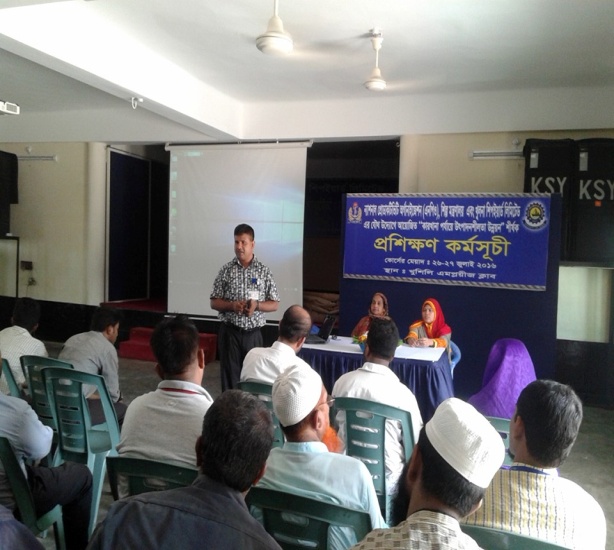 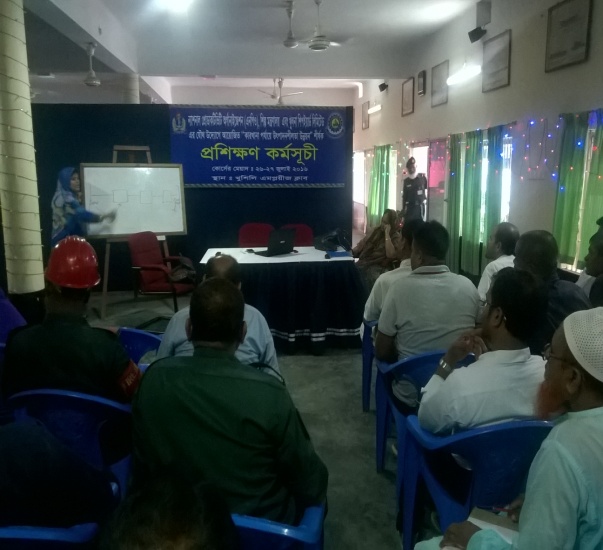 উদ্বোধনী অনুষ্ঠানঃ উদ্বোধনী অনুষ্ঠানে প্রশিক্ষণ কোর্স সমন্বয়কারীর দায়িত্ব পালন করেন মিসেস সেলিনা বেগম, উর্দ্ধতন গবেষণা কর্মকর্তা, এনপিও। কোর্স সমন্বয়কারী তার বক্তব্যে বলেন, খুলনা শিপর্ইয়াড লিঃ এর কর্মকর্তা কর্মচারীদের উৎপাদনশীলতা বৃদ্ধির কলা-কৌশল সম্পর্কে সুস্পষ্ট ধারণা দেয়ার লক্ষ্যে ২ দিন ব্যাপী ‘‘উৎপাদনশীলতা উন্নয়ন কলা-কৌশল ’’শীর্ষক একটি প্রশিক্ষণ কর্মসূচী আয়োজনের প্রস্তাব দেওয়া হয় এবং খুলনা শিপর্ইয়াড লিঃ কর্তৃপক্ষ  প্রস্তাবটি সাদরে গ্রহন করে এনপিওকে প্রশিক্ষণ পরিচালনার জন্য অনুরোধ জানান। তিনি এ জন্য খুলনা শিপর্ইয়াড লিঃ লিঃ কর্তৃপক্ষকে ধন্যবাদ জানান । সেই সাথে উক্ত প্রতিষ্ঠানের ব্যবস্থাপনা পরিচালক  কে প্রশিক্ষণ আয়োজনে সম্মতি প্রকাশ করায়  বিশেষভাবে ধন্যবাদ জানান । প্রশিক্ষণার্থীগণ প্রশিক্ষণ হতে উৎপাদনশীলতা বৃদ্ধির বিভিন্ন যুগোপযোগী দিক নির্দেশনা পাবেন বলে তিনি উল্লেখ করেন। খুলনা শিপর্ইয়াড লিঃ কর্তৃপক্ষ কে  প্রশিক্ষণ কর্মসূচি আয়োজন ও উষ্ণ আতিথেয়তার জন্য আবারো ধন্যবাদ জ্ঞাপন করেন ।কোর্স সমন্বয়কারী আরো বলেন ন্যাশনাল প্রোডাকটিভিটি অর্গানাইজেশন (এনপিও), শিল্প মন্ত্রণালয়ের অধীনস্ত উৎপাদনশীলতা উন্নয়ন বিষয়ক কার্যক্রম পরিচালনার জন্য একটি পেশাদারী সরকারি প্রতিষ্ঠান । অত্র প্রতিষ্ঠান Productivity and Quality Improvement এর জন্য সরকারী-বেসরকারী বিভিন্ন শিল্প কারখানাকে দক্ষ, উৎপাদনশীল এবং বর্তমান বিশ্বায়নের যুগে প্রতিযোগীতামূলক প্রতিষ্ঠানে পরিনত করার লক্ষ্যে নিয়মিতভাবে বহুমূখী কার্যক্রম পরিচালনা করে থাকে যার মধ্যে প্রশিক্ষণ, সেমিনার/কর্মশালা আয়োজন, গবেষণামূলক প্রতিবেদন তৈরি, কনসালটেন্সী সার্ভিস সচেতনতা প্রচারাভিযান প্রভৃতি অন্যতম । তাছাড়া প্রতিষ্ঠানের চাহিদা অনুসারে এশিয়ান প্রোডাকটিভিটি অর্গানাইজেশন (এপিও) এর সহায়তায় টেকনিক্যাল এক্সপার্ট সার্ভিস (টিইএস) প্রদান করে থাকে । তিনি বলেন, অনেকেই মনে করেন ‘প্রোডাকশন’ বাড়লেই ‘প্রোডাকটিভিটি’ বাড়বে। এটা ঠিক নয় বরং ‘প্রোডাকটিভিটি’ বাড়লেই ‘প্রোডাকশন’ বাড়বে। তিনি আরও বলেন যে, এনপিও কাইজেন পদ্ধতি প্রয়োগের মাধ্যমে বিভিন্ন শিল্প প্রতিষ্ঠানের উৎপাদনশীলতা বৃদ্ধি তথা রিজেকশন রেট কমাতে সক্ষম হয়েছে । বিশেষ করে জুট মিলস সমূহে এ পদ্ধতির প্রয়োগের ফলাফল খুবই উৎসাহব্যঞ্জক ।  তিনি বলেন,  ২ অক্টোবর, ২০১১ তারিখে বর্তমান সরকারের মাননীয় প্রধান মন্ত্রী  শেখহাসিনা উৎপাদনশীলতা বহুপক্ষীয় সম্মেলনে ৩টি বিষয়ে ঘোষণা দেন । (১) উৎপাদনশীলতাকে একটি জাতীয় আন্দোলন হিসেবে ঘোষণা করেন। (২) প্রতি বছর ২ অক্টোবর জাতীয় উৎপাদনশীলতা দিবস উদযাপন করা হবে । এবং (৩) Productivity and Quality Excellence Award প্রদান ।প্রশিক্ষণ কোর্সে সভাপতি হিসেবে উপস্থিত ছিলেন উক্ত প্রতিষ্ঠানের পরিচালক (প্রশাসন) জনাব কামরুজ্জামান। সভাপতি তাঁর বক্তব্যে বলেন, শুধু উৎপাদন বাড়ালেও চলবে না, প্রতিষ্ঠানের উন্নতির জন্য উৎপাদনশীলতা বৃদ্ধি অপরিহার্য।  এনপিও থেকে আগত প্রতিনিধি দল বিভিন্ন দেশ হতে প্রশিক্ষণ গ্রহন  করে যে  জ্ঞান লদ্ধ করেছেন তা খুলনা শিপর্ইয়াড লিঃ এর কর্মকর্তাদের আরো দক্ষ ও কার্যকরী করে তুলবে । তিনি আরো বলেন, এনপিও একটি সরকারী প্রতিষ্ঠান হিসেবে স্বেচ্ছায় ফ্রি সার্ভিস প্রদান করতে এসেছেন, যা খুবই প্রশংসনীয় । এজন্য এনপিও কর্তৃপক্ষ এবং আগত সকল রির্সোস পারসনদের তিনি ধন্যবাদ জানান। তিনি সকল প্রশিক্ষণার্থীদের মনোযোগ ও আন্তরিকতার সাথে কোর্সটি সম্পন্ন করার জন্য অনুরোধ জানান ।উক্ত প্রশিক্ষণ কর্মসূচীতে বক্তব্য উপস্থাপন করেনঃ১।	মিসেস সেলিনা বেগম,	উর্দ্ধতন গবেষণা কর্মকর্তা, এনপিও।২।	মোছাম্মৎ ফাতেমা বেগম,গবেষণা কর্মকর্তা, এনপিও।৩।	সৈয়দ জায়েদ-উল ইসলাম পরিসংখ্যান তথ্যানুসন্ধানকারী, এনপিও।প্রশিক্ষণে উপস্থাপিত বিষয়সমূহঃ১ম দিন(ক) উৎপাদনশীলতার মূল ধারণা ।(খ)  উৎপাদনশীলতা উন্নয়নে  5s এর ব্যবহার ।(গ  সমস্যা নিরুপনে কোয়ালিটি সার্কেলের ভূমিকা (ক) উৎপাদনশীলতার মূল ধারণাঃ উৎপাদনশীলতা হল সম্পদের দক্ষ ও কার্যকরী ব্যবহারের মাধ্যমে ব্যক্তি থেকে জাতীয় পর্যায়ে অর্থনৈতিক ও সামাজিক উন্নয়ন তথা সমৃদ্ধি অর্জন করা । উৎপাদনশীলতা বলতে এক কথায় বুঝায় পূর্বের অবস্থা থেকে উন্নত অবস্থা অর্থাৎ পূর্বের চেয়ে কম উপকরণ ব্যবহার করে সমপরিমাণ  দ্রব্য পাওয়া  অথবা সমপরিমাণ উপকরন ব্যবহারের মাধ্যমে পূর্বের তুলনায় বেশি দ্রব্য উৎপাদন ও সেবার গুণগত মান বৃদ্ধিকে উৎপাদনশীলতা বুঝায় অর্থাৎ উৎপাদনশীলতা হল কম খরচে বেশি গুণগত মান সমপূর্ণ দ্রব্য তৈরি (lower cost and better quality).Productivity Mathematical concept (উৎপাদনশীলতার গাণিতিক ধারনা): Productivity is the ratio of output and input (উৎপাদনশীলতা হল সেবা ও উপাদান এ দু’এর অনুপাত)		 OutputY =     -----------         where,   Y        =     Productivity	  Input		              Output  =    Goods and services                                      Input   =    Man + Capital + Material+ Energy + Non Industrial cost. Prodictivity social concept (উৎপাদনশীলতার সামাজিক ধারনা)ঃ Productivity is being “Today is better than yesterday and tomorrow will be better than today” (গতকালের চেয়ে আজকের দিন ভাল এবং আজকের চেয়ে আগামী কাল আরো ভাল যাবে এ ধরনের চিন্তা ভাবনাই উৎপাদনশীলতা)।Prodctivity Management concept : Prodctivity is the combination of efficiency and effectiveness.Effeciency = Minimize cost. Maximize utilization of resources.Effectiveness= With the highest possible quality. Maximum satisfaction of customer.সম্পদের দক্ষ এবং কার্যকরী ব্যবহারকে উৎপাদনশীলতা বুঝায়। অর্থাৎ উৎপাদনশীলতা হল দক্ষ ও কার্যকারিতার সম্মিলিত রূপ । (খ)5s :5s একটি জাপানী ম্যানেজমেন্ট পদ্ধতি । জাপান 5s পদ্ধতি প্রয়োগ করে বিশ্বে তাদের অবস্থান সমুন্নত রাখতে  সক্ষম হয়েছে। 5s এমন একটি পদ্ধতি যা কর্মস্থলে প্রয়োগ করলে বর্তমান অবস্থা থেকে উন্নততর অবস্থায় পোঁছানো সম্ভব এবং এর জন্য অতিরিক্ত অর্থের প্রয়োজন হয় না। শুধুমাত্র চিন্তা চেতনার একটু পরিবর্তন আনতে হয়। 5s ইংরেজী বর্ণ ‘‘S” দিয়ে শুরু ৫টি জাপানী শব্দ 1) SEIRI (Sort), 2) SEITON (Systematize), 3) SEISO (Shine/Sweep), 4) SEIKETSU (Standardize) & 5) SHITSUKE (Sustain).1) SEIRI (Sort): SEIRI অর্থ বাছাই করা । বাছাই করতে গেলে প্রথমে যা কিছু আছে তাকে প্রয়োজনীয় এবং অপ্রয়োজনীয় এই দুই ভাগে ভাগ করতে হবে । প্রয়োজনীয় জিনিস রেখে অপ্রয়োজনীয় জিনিস অপসারণ করতে হবে । 2) SEITON (Systematize): প্রয়োজনীয় জিনিসপত্র এবং অপ্রয়োজনীয় জিনিসপত্র বাছাই করার পর প্রয়োজনীয় জিনিসপত্র নিয়মতান্ত্রিকভাকে সাজাতে হবে । দৈনন্দিন জীবনে কিছু জিনিসপত্র আছে যা সব সময় কাজে লাগে তা হাতের কাছে রাখতে হবে যেন হাত বাড়ালেই পাওয়া যায় । আবার কিছু জিনিসপত্র দুই তিন দিন পর পর প্রয়োজন হয় তা একটু দুরে রাখতে হবে । এভাবে কাজের পরিধির উপর নির্ভর করে সবকিছু সাজাতে হবে । এর ফলে সময় খুব কম লাগবে, কর্ম পরিবেশ সুন্দর হবে এবং মানসিক প্রশান্তি আসবে, কাজের গুণগত মান ভাল হবে। 3) SEISO (Shine/Sweep): পরিষ্কার করা। আসবাবপত্র, যন্ত্রপাতি, কলকারখানা অর্থাৎ কর্মস্থল সব সময় পরিস্কার-পরিছন্ন রাখতে হবে। অপরিস্কার অবস্থায় কাজ করলে বিভিন্ন দুর্ঘটনা ও দুরারোগ্য অসুখ হতে পারে । কাজেই পরিস্কার-পরিচ্ছন্নতার কোন বিকল্প নেই । 4) SEIKETSU (Standardize): কাজের পরিবেশকে এমন একটি পর্যায়ে নিয়ে যেতে হবে যেন কোন প্রতিবন্ধকতা ছাড়া সুন্দরভাবে কাজ সম্পন্ন হয়।5) SHITSUKE (Sustain): সব কিছু ঠিকঠাক করা হলো কিন্তু সেটা ধরে রাখা গেল না তাহলে সব চেষ্টা ব্যর্থতায় পর্যবসিত হবে। কাজেই যা কিছু অর্জন করা হয় তা Sustain (টেকসই) করতে হবে । সচেতনা প্রচার, কর্মশালা ,Big Cleaning Day,  প্রশিক্ষণ,  প্রভূতির মাধ্যমে 5s পদ্ধতির অনুশীলন অব্যাহত রাখতে হবে ।এভাবে 5s পদ্ধতি অনুশীলনের  মাধ্যমে সাজানো গোছানো কর্মপরিবেশ তৈরি করে ব্যক্তি এবং প্রতিষ্ঠানের উন্নতির ধারা সচল রাখতে হবে। যার বাস্তব উদাহরণ আজকের আধুনিক জাপান ।২য় দিনঃ(ক) ব্যয় নিয়ন্ত্রণ ও অপচয় রোধের মাধ্যমে উৎপাদনশীলতা উন্নয়নঃ (খ) উৎপাদনশীলতার উন্নয়নে Leadership এর ভূমিকা ঃ(গ শুদ্ধাচার ও কলাকৌশল বাস্তবায়ন ঃ(ক) ব্যয় নিয়ন্ত্রণ ও অপচয় রোধের মাধ্যমে উৎপাদনশীলতা উন্নয়ন ঃব্যয় নিয়ন্ত্রণ ও অপচয় রোধের মাধ্যমে উৎপাদনশীলতা উন্নয়ন প্১।	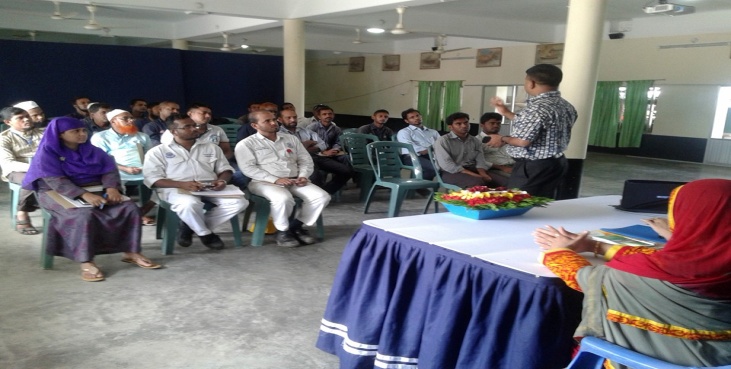       Over production ২।	Defects                                                   ৩।	Inappropriate Processing ৪।	Unnecessary Inventory৫।	Waiting/Delay৬।	Transporting৭।	Unnecessary Motionsসমাপনী অনুষ্ঠানঃখুলনা শিপর্ইয়াড লিঃ দু’দিনব্যাপী প্রশিক্ষণ কোর্সের সমাপনী অনুষ্ঠানে প্রথমেই আলোচ্য প্রশিক্ষনের উপর প্রশিক্ষণার্থীদেকে মুক্ত আলোচনার সুযোগ দেয়া হয় । এ প্রসংগে প্রশিক্ষণার্থীদের মধ্য হতে বলা হয়, উৎপাদনশীলতা উন্নয়নের বিভিন্ন কলা-কৌশল সঠিকভাবে অনুশীলন ছাড়া উৎপাদনশীলতা বৃদ্ধি করা সম্ভবপর নয় । আলোচ্য প্রশিক্ষণ কোর্স থেকে আমরা এসকল কলা-কৌশল সম্পর্কে সুস্পষ্ট ধারনা ও জ্ঞান লাভ করতে সক্ষম হয়েছি যা আমাদের কে আরো দক্ষ ও কার্যকরী করে তুলতে বিশেষ সহায়ক ভূমিকা পালন করবে । উক্ত প্রশিক্ষণ অপচয় রোধের মাধ্যমে উৎপাদন বাড়ানোর পাশাপাশী দ্রব্যের গুণগত মানও বাড়াতে খুবই গুরুত্বপূর্ণ ভূমিকা রাখবে । তারা আরো বলেন, খুলনা শিপর্ইয়াড লিঃ এর প্রত্যেক জনবলের এ ধরনের প্রশিক্ষণ থাকা দরকার । ভবিষ্যতে আরো সময় নিয়ে এ ধরনের প্রশিক্ষণ পরিচালনা করা উচিৎ বলে প্রশিক্ষণার্থীরা মত প্রকাশ করেন । অতঃপর কোর্স সমন্বয়কারী বলেন,  প্রশিক্ষণ কর্মসূচী যথেষ্ট ফলপ্রসু হয়েছে । তিনি আরো বলেন, এ প্রশিক্ষণ প্রতিষ্ঠানের উন্নতির গতিধারাকে আরো ত্বরান্বিত করবে । সকল প্রশিক্ষণার্থী অত্যন্ত মনোযোগ ও আন্তরিকতার সাথে কোর্স সমাপ্তিতে সহযোগিতা করেছে । এজন্য সবাইকে আন্তরিক অভিনন্দন ও ধন্যবাদ জানান এবং অনুষ্ঠানের সমাপ্তি ঘোষণা করেন।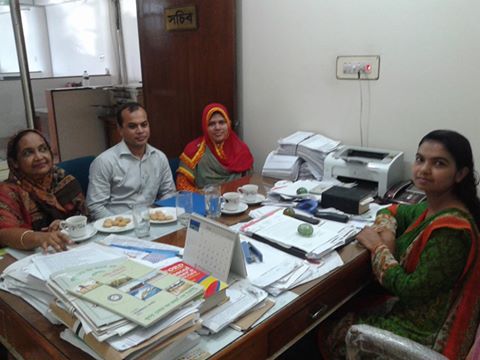 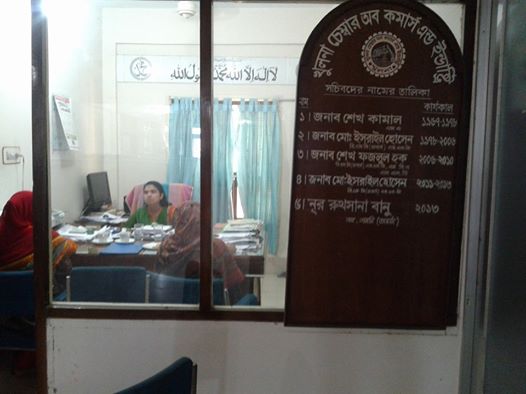   এছাড়া  গত ২৭ জুলাই , ২০১৬ইং তারিখে সকাল ১০.৩০ মিনিট থেকে ১১.৩০ মিনিট পর্যন্ত খুলনা চেম্বার কর্মাস এন্ড ইন্ডাষ্ট্রি এর সচিব মিসেস নূর রুখসানা বানুর সাথে ন্যাশনাল প্রোডাকটিভিটি অর্গানাইজেশন(এনপিও) এর প্রশিক্ষণ সহ বিভিন্ন  কর্মকান্ড নিয়ে আলোচনা করা হয় ।নিটা কোম্পানী লিঃ এবং  ন্যাশনাল প্রোডাকটিভিটি অর্গানাইজেশন (এনপিও) কর্তৃক আয়োজিত অপচয় রোধের মাধ্যমে উৎপাদনশীলতা উন্নয়ন’’ শীর্ষক প্রশিক্ষণ কর্মসূচীর প্রতিবেদনগত ২০-২১ আগষ্ট, ২০১৬ইং তারিখে  ন্যাশনাল প্রোডাকটিভিটি অর্গানাইজেশন (এনপিও) শিল্প মন্ত্রণালয় এবং নিটা কোম্পানী লিঃ,যশোর-এর যৌথ উদ্যোগে আয়োজিত “অপচয় রোধের মাধ্যমে কারখানা পর্যায়ে উৎপাদনশীলতা উন্নয়ন” শীর্ষক প্রশিক্ষণ কর্মসূচী বাস্তবায়ন করা হয় 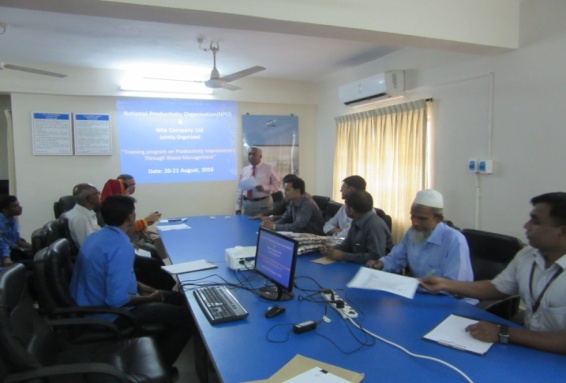 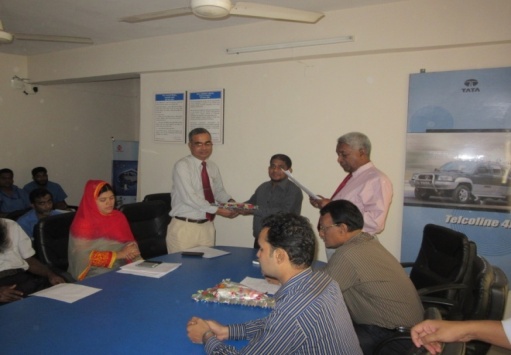 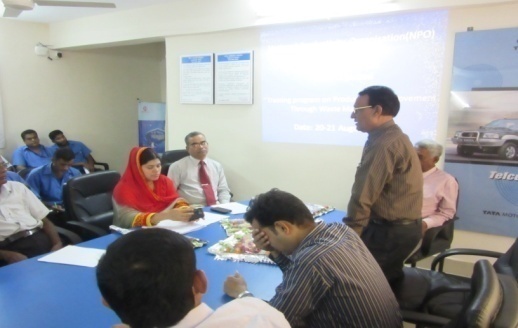 উদ্বোধনী অনুষ্ঠানঃ নিটল নিলয় গ্রুপের চীফ মেডিকেল অফিসার-উপদেষ্টা জনাব ডাঃ কাজী রহমত-ই-মাওলা’র  ২০-২১ তারিখ পর্যন্ত “অপচয় রোধের মাধ্যমে উৎপাদনশীলতা উন্নয়ন” শীর্ষক প্রশিক্ষণ কোর্সটির শুভ উদ্বোধন  অনুষ্ঠান করেন। তিনি ন্যাশনাল প্রোডাকটিভিটি অর্গানাইজেশন (এনপিও) ০৪জন রিসোর্স পারনসকে নিটা কোম্পানী লিঃ এর পক্ষ হতে ফুলের তোডা দিয়ে বরন করেন ।ন্যাশনাল প্রোডাকটিভিটি অর্গানাইজেশন (এনপিও) এর  যুগ্ম-পরিচালক জনাব মোঃ আব্দুল মুসাব্বির “অপচয় রোধের মাধ্যমে উৎপাদনশীলতা উন্নয়ন’’ শীর্ষক প্রশিক্ষণ কোর্সে উদ্বোধনী বক্তব্য প্রদান করেন । তিনি বলেন ন্যাশনাল প্রোডাকটিভিটি অর্গানাইজেশন (এনপিও), শিল্প মন্ত্রণালয়ের অধীনস্থ উৎপাদনশীলতা উন্নয়ন বিষয়ক কার্যক্রম পরিচালনার জন্য একটি পেশাদারী সরকারি প্রতিষ্ঠান । অত্র প্রতিষ্ঠান Productivity and Quality Improvement এর জন্য সরকারী-বেসরকারী বিভিন্ন শিল্প কারখানাকে দক্ষ, উৎপাদনশীল এবং বর্তমান বিশ্বায়নের যুগে প্রতিযোগীতামূলক প্রতিষ্ঠানে পরিনত করার লক্ষ্যে নিয়মিতভাবে বহুমূখী কার্যক্রম পরিচালনা করে থাকে যার মধ্যে প্রশিক্ষণ, সেমিনার/কর্মশালা আয়োজন, গবেষণামূলক প্রতিবেদন তৈরি, কনসালটেন্সী সার্ভিস সচেতনতা প্রচারাভিযান প্রভৃতি অন্যতম । তাছাড়া প্রতিষ্ঠানের চাহিদা অনুসারে এশিয়ান প্রোডাকটিভিটি অর্গানাইজেশন (এপিও) এর সহায়তায় টেকনিক্যাল এক্সপার্ট সার্ভিস (টিইএস) প্রদান করে থাকে । তিনি বলেন, অনেকেই মনে করেন ‘প্রোডাকশন’ বাড়লেই ‘প্রোডাকটিভিটি’ বাড়বে। এটা ঠিক নয় বরং ‘প্রোডাকটিভিটি’ বাড়লেই ‘প্রোডাকশন’ বাড়বে। তিনি আরও বলেন যে, এনপিও কাইজেন পদ্ধতি প্রয়োগের মাধ্যমে বিভিন্ন শিল্প প্রতিষ্ঠানের উৎপাদনশীলতা বৃদ্ধি তথা রিজেকশন রেট কমাতে সক্ষমহয়েছে । বিশেষ করে নিটা কোম্পানী লিঃ  এ পদ্ধতির প্রয়োগের ফলাফল খুবই উৎসাহব্যঞ্জক ।  তিনি বলেন,  ২ অক্টোবর, ২০১১ তারিখে বর্তমান সরকারের মাননীয় প্রধান মন্ত্রী  শেখ হাসিনা উৎপাদনশীলতা বহুপক্ষীয় সম্মেলনে ৩টি বিষয়ে ঘোষণা দেন । (১) উৎপাদনশীলতাকে একটি জাতীয় আন্দোলন হিসেবে ঘোষণা করেন। (২) প্রতি বছর ২ অক্টোবর জাতীয় উৎপাদনশীলতা দিবস উদযাপন করা হবে । এবং (৩) Productivity and Quality Excellence Award প্রদান ।নিটল নিলয় গ্রুপের আওতাধীন যশোরস্থ “নিটা কোম্পানী লিঃ”প্রশিক্ষণ কোর্স সমন্বয়কারীর দায়িত্ব পালন করেন জনাব মোঃ নজরুল ইসলাম, উর্দ্ধতন গবেষণা কর্মকর্তা, এনপিও। কোর্স সমন্বয়কারী তার বক্তব্যে বলেন, নিটা কোম্পানী লিঃ এর কর্মকর্তা/কর্মচারীদের উৎপাদনশীলতা বৃদ্ধির কলা-কৌশল সম্পর্কে সুস্পষ্ট ধারণা দেয়ার লক্ষ্যে ২ দিন ব্যাপী ‘‘অপচয় রোধের মাধ্যমে উৎপাদনশীলতা উন্নয়ন’’ শীর্ষক একটি প্রশিক্ষণ কর্মসূচী পরিচালনার জন্য ন্যাশনাল প্রোডাকটিভিটি অর্গানাইজেশন (এনপিও)  কে অনুরোধ জানান । তিনি উক্ত প্রতিষ্ঠানের ব্যবস্থাপনা পরিচালককে প্রশিক্ষণ আয়োজনের সম্মতি প্রকাশ করায়   ধন্যবাদ জানান । প্রশিক্ষণার্থীগণ প্রশিক্ষণ হতে উৎপাদনশীলতা বৃদ্ধির বিভিন্ন যুগোপযোগী দিক নির্দেশনা পাবেন বলে তিনি উল্লেখ করেন। নিটা কোম্পানী লিঃ কর্তৃপক্ষকে  প্রশিক্ষণ কর্মসূচি আয়োজন ও  আতিথেয়তার জন্যও  ধন্যবাদ জ্ঞাপন করেন ।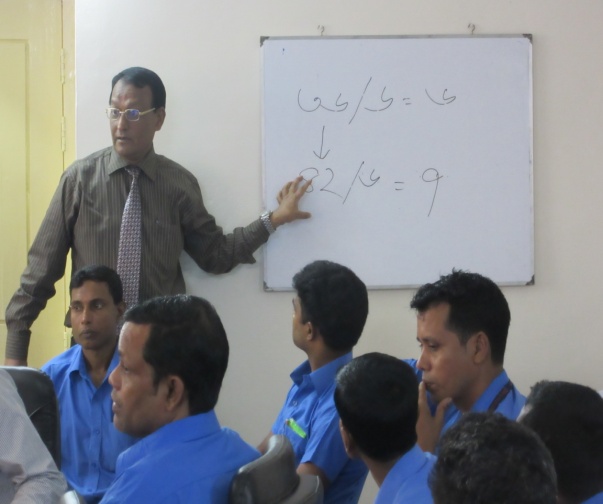 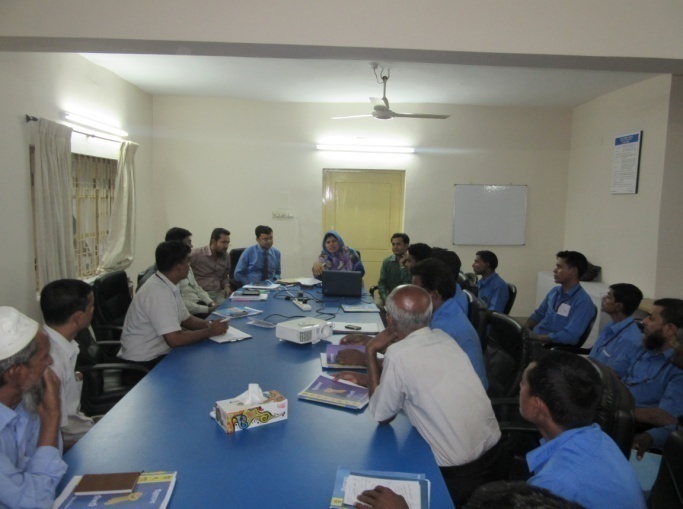 কোর্স সমন্বয়কারী জনাব মোঃ নজরুল ইসলাম, উর্দ্ধতন গবেষণা কর্মকর্তা, এনপিও বলেন শুধু উৎপাদন বাড়ালেও চলবে না, প্রতিষ্ঠানের উন্নতির জন্য উৎপাদনশীলতা বৃদ্ধি অপরিহার্য।  এনপিও থেকে আগত প্রতিনিধি দল বিভিন্ন দেশ হতে প্রশিক্ষণ গ্রহন  করে যে  জ্ঞান লদ্ধ করেছেন তা নিটা কোম্পানী লিঃ এর কর্মকর্তাদের আরো দক্ষ ও কার্যকরী করে তুলবে । তিনি আরো বলেন, এনপিও একটি সরকারী প্রতিষ্ঠান হিসেবে স্বেচ্ছায় ফ্রি সার্ভিস প্রদান করতে এসেছেন, যা খুবই প্রশংসনীয় । তিনি সকল প্রশিক্ষণার্থীদের মনোযোগ ও আন্তরিকতার সাথে কোর্সটি সম্পন্ন করার জন্য অনুরোধ জানান ।উক্ত প্রশিক্ষণ কর্মসূচীতে বক্তব্য উপস্থাপন করেনঃ ১।	জনাব মোঃ আব্দুল মুসাব্বির	যুগ্ম-পরিচালক (অঃদাঃ), এনপিও ।২।	জনাব মোঃ নজরুল ইসলাম,	উর্দ্ধতন গবেষণা কর্মকর্তা, এনপিও।৩।	মোছাম্মৎ ফাতেমা বেগম,গবেষণা কর্মকর্তা, এনপিও।৪।	জনাব মোঃ রাজু আহমেদ গবেষণা কর্মকর্তা (সিসি), এনপিও।প্রশিক্ষণে উপস্থাপিত বিষয়সমূহঃ১ম দিন(ক) উৎপাদনশীলতার মূল ধারণা ।(খ)  উৎপাদনশীলতা উন্নয়নে  5s এর ব্যবহার ।(গ) উৎপাদনশীলতা উন্নয়নে টোটাল প্রোডাকটিভ মেইনটেনেন্স এর ভূমিকা ।(ঘ) উৎপাদনশীলতা পরিমাপ এবং সংযোজিত মূল্যের বিশ্লেষণ  (ভিএপিএম) ।(ক) উৎপাদনশীলতার মূল ধারণাঃ উৎপাদনশীলতা হল সম্পদের দক্ষ ও কার্যকরী ব্যবহারের মাধ্যমে ব্যক্তি থেকে জাতীয় পর্যায়ে অর্থনৈতিক ও সামাজিক উন্নয়ন তথা সমৃদ্ধি অর্জন করা । উৎপাদনশীলতা বলতে এক কথায় বুঝায় পূর্বের অবস্থা থেকে উন্নত অবস্থা অর্থাৎ পূর্বের চেয়ে কম উপকরণ ব্যবহার করে সমপরিমাণ  দ্রব্য পাওয়া  অথবা সমপরিমাণ উপকরন ব্যবহারের মাধ্যমে পূর্বের তুলনায় বেশি দ্রব্য উৎপাদন ও সেবার গুণগত মান বৃদ্ধিকে উৎপাদনশীলতা বুঝায় অর্থাৎ উৎপাদনশীলতা হল কম খরচে বেশি গুণগত মান সমপূর্ণ দ্রব্য তৈরি (lower cost and better quality).Productivity Mathematical concept (উৎপাদনশীলতার গাণিতিক ধারনা): Productivity is the ratio of output and input (উৎপাদনশীলতা হল সেবা ও উপাদান এ দু’এর অনুপাত)		 OutputY =     -----------         where,   Y        =     Productivity	  Input		              Output  =    Goods and services                                      Input   =    Man + Capital + Material+ Energy + Non Industrial cost. Prodictivity social concept (উৎপাদনশীলতার সামাজিক ধারনা)ঃ Productivity is being “Today is better than yesterday and tomorrow will be better than today” (গতকালের চেয়ে আজকের দিন ভাল এবং আজকের চেয়ে আগামী কাল আরো ভাল যাবে এ ধরনের চিন্তা ভাবনাই উৎপাদনশীলতা)।Productivity Management concept : Prodctivity is the combination of efficiency and effectiveness.Effeciency = Minimize cost. Maximize utilization of resources.Effectiveness= With the highest possible quality. Maximum satisfaction of customer.সম্পদের দক্ষ এবং কার্যকরী ব্যবহারকে উৎপাদনশীলতা বুঝায়। অর্থাৎ উৎপাদনশীলতা হল দক্ষ ও কার্যকারিতার সম্মিলিত রূপ । (খ)  5s5s একটি জাপানী ব্যবস্হাপনা  পদ্ধতি । জাপান 5s পদ্ধতি প্রয়োগ করে বিশ্বে তাদের অবস্থান সমুন্নত রাখতে  সক্ষম হয়েছে। 5s এমন একটি পদ্ধতি যা কর্মস্থলে প্রয়োগ করলে বর্তমান অবস্থা থেকে উন্নততর অবস্থায় পোঁছানো সম্ভব এবং এর জন্য অতিরিক্ত অর্থের প্রয়োজন হয় না। শুধুমাত্র চিন্তা চেতনার একটু পরিবর্তন আনতে হয়। 5s ইংরেজী বর্ণ ‘‘S” দিয়ে শুরু ৫টি জাপানী শব্দ 1) SEIRI (Sort), 2) SEITON (Systematize), 3) SEISO (Shine/Sweep), 4) SEIKETSU (Standardize) & 5) SHITSUKE (Sustain).1) SEIRI (Sort): SEIRI অর্থ বাছাই করা । বাছাই করতে গেলে প্রথমে যা কিছু আছে তাকে প্রয়োজনীয় এবং অপ্রয়োজনীয় এই দুই ভাগে ভাগ করতে হবে । প্রয়োজনীয় জিনিস রেখে অপ্রয়োজনীয় জিনিস অপসারণ করতে হবে । 2) SEITON (Systematize): প্রয়োজনীয় জিনিসপত্র এবং অপ্রয়োজনীয় জিনিসপত্র বাছাই করার পর প্রয়োজনীয় জিনিসপত্র নিয়মতান্ত্রিকভাকে সাজাতে হবে । দৈনন্দিন জীবনে কিছু জিনিসপত্র আছে যা সব সময় কাজে লাগে তা হাতের কাছে রাখতে হবে যেন হাত বাড়ালেই পাওয়া যায় । আবার কিছু জিনিসপত্র দুই তিন দিন পর পর প্রয়োজন হয় তা একটু দুরে রাখতে হবে । এভাবে কাজের পরিধির উপর নির্ভর করে সবকিছু সাজাতে হবে । এর ফলে সময় খুব কম লাগবে, কর্ম পরিবেশ সুন্দর হবে এবং মানসিক প্রশান্তি আসবে, কাজের গুণগত মান ভাল হবে। 3) SEISO (Shine/Sweep): পরিষ্কার করা। আসবাবপত্র, যন্ত্রপাতি, কলকারখানা অর্থাৎ কর্মস্থল সব সময় পরিস্কার-পরিছন্ন রাখতে হবে। অপরিস্কার অবস্থায় কাজ করলে বিভিন্ন দুর্ঘটনা ও দুরারোগ্য অসুখ হতে পারে । কাজেই পরিস্কার-পরিচ্ছন্নতার কোন বিকল্প নেই । 4) SEIKETSU (Standardize): কাজের পরিবেশকে এমন একটি পর্যায়ে নিয়ে যেতে হবে যেন কোন প্রতিবন্ধকতা ছাড়া সুন্দরভাবে কাজ সম্পন্ন হয়।5) SHITSUKE (Sustain): সব কিছু ঠিকঠাক করা হলো কিন্তু সেটা ধরে রাখা গেল না তাহলে সব চেষ্টা ব্যর্থতায় পর্যবসিত হবে। কাজেই যা কিছু অর্জন করা হয় তা Sustain (টেকসই) করতে হবে । সচেতনা প্রচার, কর্মশালা ,Big Cleaning Day,  প্রশিক্ষণ,  প্রভূতির মাধ্যমে 5s পদ্ধতির অনুশীলন অব্যাহত রাখতে হবে ।এভাবে 5s পদ্ধতি অনুশীলনের  মাধ্যমে সাজানো গোছানো কর্মপরিবেশ তৈরি করে ব্যক্তি এবং প্রতিষ্ঠানের উন্নতির ধারা সচল রাখতে হবে। যার বাস্তব উদাহরণ আজকের আধুনিক জাপান ।২য় দিনঃ(ক) ব্যয় নিয়ন্ত্রণ ও অপচয় রোধের মাধ্যমে উৎপাদনশীলতা উন্নয়নঃ(ঙ)  সমস্যা নিরুপনে কোয়ালিটি সার্কেলের ভূমিকা ।(গ) জাপানী কাইজেনের বাস্তব প্রয়োগ ।(ক) ব্যয় নিয়ন্ত্রণ ও অপচয় রোধের মাধ্যমে উৎপাদনশীলতা উন্নয়ন : ব্যয় নিয়ন্ত্রণ ও অপচয় রোধের মাধ্যমে উৎপাদনশীলতা উন্নয়ন প্রক্রিয়ায় ৭ ধরনের অপচয় রোধপূর্বক সম্পদের দক্ষ ও কার্যকরী ব্যবহারের মাধ্যমে সর্বাধিক উৎপাদন নিশ্চিত করা যায়। যে কোন উৎপাদন পদ্ধতিতে নিম্মলিখিত ৭ ধরনের অপচয় রয়েছেঃ ১।	Over production ২।	Defects৩।	Inappropriate Processing ৪।	Unnecessary Inventory৫।	Waiting/Delay৬।	Transporting৭।	Unnecessary Motionsসমাপনী অনুষ্ঠানঃনিটা কোম্পানী লিঃ দু’দিনব্যাপী প্রশিক্ষণ কোর্সের সমাপনী অনুষ্ঠানে নিটল নিলয় গ্রুপের প্রধান বানিজ্যিক জনাব মোঃ রফিকূল ইসলাম খান জুয়েল উপস্থিত ছিলেন।  উক্ত  সমাপনী অনুষ্ঠানে  প্রথমেই আলোচ্য প্রশিক্ষনের উপর প্রশিক্ষণার্থীদেকে মুক্ত আলোচনার সুযোগ দেয়া হয় । এ প্রসংগে প্রশিক্ষণার্থীদের মধ্য হতে বলা হয়, উৎপাদনশীলতা উন্নয়নের বিভিন্ন কলা-কৌশল সঠিকভাবে অনুশীলন ছাড়া উৎপাদনশীলতা বৃদ্ধি করা সম্ভবপর নয় । আলোচ্য প্রশিক্ষণ কোর্স থেকে আমরা এসকল কলা-কৌশল সম্পর্কে সুস্পষ্ট ধারনা ও জ্ঞান লাভ করতে সক্ষম হয়েছি যা আমাদের কে আরো দক্ষ ও কার্যকরী করে তুলতে বিশেষ সহায়ক ভূমিকা পালন করবে । উক্ত প্রশিক্ষণ অপচয় রোধের মাধ্যমে উৎপাদন বাড়ানোর পাশাপাশি দ্রব্যের গুণগত মানও বাড়াতে খুবই গুরুত্বপূর্ণ ভূমিকা রাখবে । তারা আরো বলেন, নিটা কোম্পানী লিঃ এর প্রত্যেক জনবলের এ ধরনের প্রশিক্ষণের  দরকার । ভবিষ্যতে আরো সময় নিয়ে এ ধরনের প্রশিক্ষণ পরিচালনা করা উচিৎ বলে প্রশিক্ষণার্থীরা মত প্রকাশ করেন ।  অতঃপর সমাপনী অনুষ্ঠানে মোছাম্মৎ ফাতেমা বেগম,গবেষণা কর্মকর্তা বলেন,  নিটা কোম্পানী লিঃ “অপচয় রোধের মাধ্যমে কারখানা পর্যায়ে উৎপাদনশীলতা উন্নয়ন” শীর্ষক প্রশিক্ষণ প্রতিষ্ঠানের উন্নতির গতিধারাকে আরো ত্বরান্বিত করবে । সকল প্রশিক্ষণার্থী অত্যন্ত মনোযোগ ও আন্তরিকতার সাথে কোর্স সমাপ্তিতে সহযোগিতা করেছে । এজন্য সবাইকে আন্তরিক অভিনন্দন ও ধন্যবাদ । নিটল নিলয় গ্রুপের প্রধান বানিজ্যিক জনাব মোঃ রফিকূল ইসলাম খান জুয়েল  কর্মকর্তা  ন্যাশনাল প্রোডাকটিভিটি অর্গানাইজেশন (এনপিও)০৪জন রিসোর্স পারনসকে এবং  প্রশিক্ষণার্থীদেরকে ধন্যবাদ জানিয়ে সমাপনী  অনুষ্ঠানের সমাপ্তি ঘোষণা করেন।হ্যামকো ব্যাটারী লিঃ, খুলনা এবং  ন্যাশনাল প্রোডাকটিভিটি অর্গানাইজেশন (এনপিও) কর্তৃক আয়োজিত ‘‘অপচয় রোধের মাধ্যমে উৎপাদনশীলতা উন্নয়ন ’’শীর্ষক প্রশিক্ষণ কর্মসূচীর প্রতিবেদন  গত ২৭-২৯,ডিসেম্বর ২০১৬ইং তারিখে ন্যাশনাল প্রোডাকটিভিটি অর্গানাইজেশন(এনপিও) এবং হ্যামকো ব্যাটারী লিঃএর যৌথ উদ্যোগে ‘‘অপচয় রোধের মাধ্যমে উৎপাদনশীলতা উন্নয়ন  ’’শীর্ষক  প্রশিক্ষণ কর্মসূচী বাস্তবায়ন করা হয় । 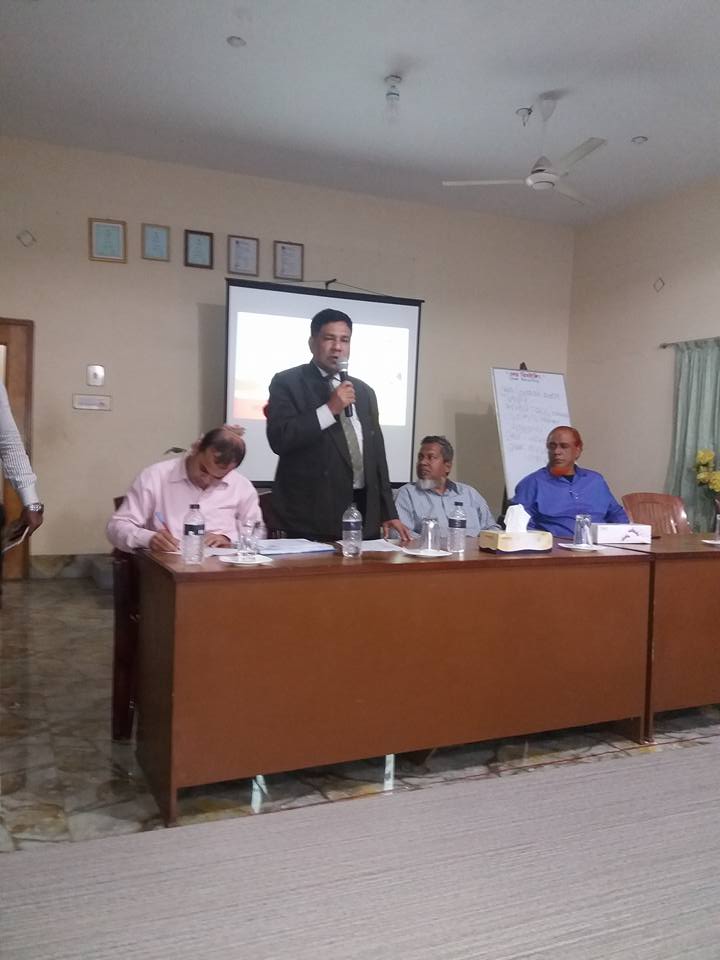 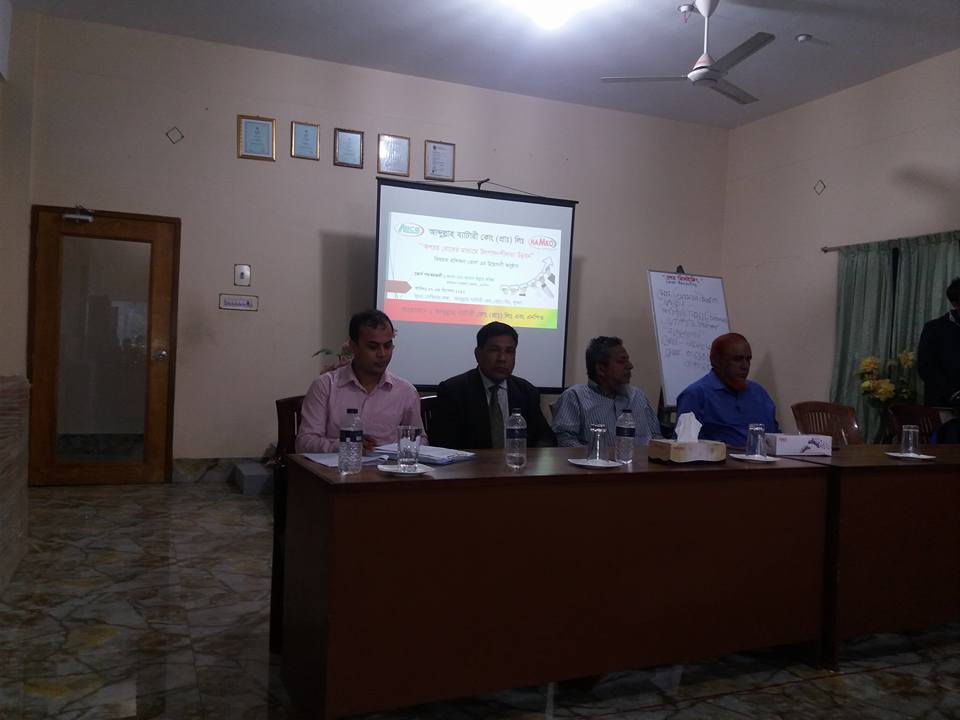 উদ্বোধনী অনুষ্ঠানঃউদ্বোধনী অনুষ্ঠানে প্রশিক্ষণ কোর্স সমন্বয়কারীর দায়িত্ব পালন করেন জনাব আমান উল্লাহ ফকির, উর্ধ্বতন গবেষণা কর্মকর্তা , এনপিও। কোর্স সমন্বয়কারী তার বক্তব্যে বলেন হ্যামকো ব্যাটারী লিঃ এর কর্মকর্তা ও কর্মচারীদের উৎপাদনশীলতা বৃদ্ধির কলা-কৌশল সম্পর্কে সুস্পষ্ট ধারণা দেয়ার লক্ষ্যে ৩ দিন ব্যাপী ‘‘অপচয় রোধের মাধ্যমে উৎপাদনশীলতা উন্নয়ন’’ শীর্ষক একটি প্রশিক্ষণ কর্মসূচী আয়োজনের প্রস্তাব দেওয়া হয় এবং হ্যামকো ব্যাটারী লিঃএর কর্তৃপক্ষ  প্রস্তাবটি সাদরে গ্রহন করে এনপিওকে প্রশিক্ষণ পরিচালনার জন্য অনুরোধ জানান। তিনি এ জন্য হ্যামকো ব্যাটারী লিঃ এর কর্তৃপক্ষকে ধন্যবাদ জানান । সেই সাথে উক্ত প্রতিষ্ঠানের ব্যবস্থাপনা পরিচালক  কে প্রশিক্ষণ আয়োজনে সম্মতি প্রকাশ করায়  বিশেষভাবে ধন্যবাদ জানান । প্রশিক্ষণার্থীগণ প্রশিক্ষণ হতে উৎপাদনশীলতা বৃদ্ধির বিভিন্ন যুগোপযোগী দিক নির্দেশনা পাবেন বলে তিনি উল্লেখ করেন। হ্যামকো ব্যাটারী লিঃএর কর্তৃপক্ষ কে  প্রশিক্ষণ কর্মসূচি আয়োজন ও উষ্ণ আতিথেয়তার জন্য আবারো ধন্যবাদ জ্ঞাপন করেন ।কোর্স সমন্বয়কারী আরো বলেন ন্যাশনাল প্রোডাকটিভিটি অর্গানাইজেশন (এনপিও), শিল্প মন্ত্রণালয়ের অধীনস্ত উৎপাদনশীলতা উন্নয়ন বিষয়ক কার্যক্রম পরিচালনার জন্য একটি পেশাদারী সরকারি প্রতিষ্ঠান । অত্র প্রতিষ্ঠান Productivity and Quality Improvement এর জন্য সরকারী-বেসরকারী বিভিন্ন শিল্প কারখানাকে দক্ষ, উৎপাদনশীল এবং বর্তমান বিশ্বায়নের যুগে প্রতিযোগীতামূলক প্রতিষ্ঠানে পরিনত করার লক্ষ্যে নিয়মিতভাবে বহুমূখী কার্যক্রম পরিচালনা করে থাকে যার মধ্যে প্রশিক্ষণ, সেমিনার/কর্মশালা আয়োজন, গবেষণামূলক প্রতিবেদন তৈরি, কনসালটেন্সী সার্ভিস সচেতনতা প্রচারাভিযান প্রভৃতি অন্যতম । তাছাড়া প্রতিষ্ঠানের চাহিদা অনুসারে এশিয়ান প্রোডাকটিভিটি অর্গানাইজেশন (এপিও) এর সহায়তায় টেকনিক্যাল এক্সপার্ট সার্ভিস (টিইএস) প্রদান করে থাকে । তিনি বলেন, অনেকেই মনে করেন ‘প্রোডাকশন’ বাড়লেই ‘প্রোডাকটিভিটি’ বাড়বে। এটা ঠিক নয় বরং ‘প্রোডাকটিভিটি’ বাড়লেই ‘প্রোডাকশন’ বাড়বে। তিনিআরও বলেন যে, এনপিও কাইজেন পদ্ধতি প্রয়োগের মাধ্যমে বিভিন্ন শিল্প প্রতিষ্ঠানের উৎপাদনশীলতা বৃদ্ধি তথা রিজেকশন রেট কমাতে সক্ষম হয়েছে । বিশেষ করে জুট মিলস সমূহে এ পদ্ধতির প্রয়োগের ফলাফল খুবই উৎসাহব্যঞ্জক ।  তিনি বলেন,  ২ অক্টোবর, ২০১১ তারিখে বর্তমান সরকারের মাননীয় প্রধান মন্ত্রী  শেখ হাসিনা উৎপাদনশীলতা বহুপক্ষীয় সম্মেলনে ৩টি বিষয়ে ঘোষণা দেন । (১) উৎপাদনশীলতাকে একটি জাতীয় আন্দোলন হিসেবে ঘোষণা করেন। (২) প্রতি বছর ২ অক্টোবর জাতীয় উৎপাদনশীলতা দিবস উদযাপন করা হবে । এবং (৩) Productivity and Quality Excellence Award প্রদান ।প্রশিক্ষণ কোর্সে সভাপতি হিসেবে উপস্থিত ছিলেন উক্ত প্রতিষ্ঠানের মহা-ব্যবস্থাপক  জনাব মোঃ নাজমুল হোসেন। সভাপতি তাঁর বক্তব্যে বলেন, শুধু উৎপাদন বাড়ালেও চলবে না, প্রতিষ্ঠানের উন্নতির জন্য উৎপাদনশীলতা বৃদ্ধি অপরিহার্য।  এনপিও থেকে আগত প্রতিনিধি দল বিভিন্ন দেশ হতে প্রশিক্ষণ গ্রহন  করে যে  জ্ঞান লদ্ধ করেছেন তা হ্যামকো ব্যাটারী লিঃএর কর্মকর্তাদের আরো দক্ষ ও কার্যকরী করে তুলবে । তিনি আরো বলেন, এনপিও একটি সরকারী প্রতিষ্ঠান হিসেবে স্বেচ্ছায় ফ্রি সার্ভিস প্রদান করতে এসেছেন, যা খুবই প্রশংসনীয় । এজন্য এনপিও কর্তৃপক্ষ এবং আগত সকল রির্সোস পারসনদের তিনি ধন্যবাদ জানান। তিনি সকল প্রশিক্ষণার্থীদের মনোযোগ ও আন্তরিকতার সাথে কোর্সটি সম্পন্ন করার জন্য অনুরোধ জানান ।উক্ত প্রশিক্ষণ কর্মসূচীতে বক্তব্য উপস্থাপন করেন :১।	জনাব মোঃ আমান উল্লাহ ফকির,	উর্ধ্বতন গবেষণা কর্মকর্তা ,এনপিও।২।	মোছাম্মৎ ফাতেমা বেগম,          গবেষণা কর্মকর্তা ,এনপিও৩।	সৈয়দ জায়েদ-উল ইসলাম,          পরিসংখ্যান তথ্যানুসন্ধানকারী, এনপিও।প্রশিক্ষণে উপস্থাপিত বিষয়সমূহঃ১ম দিন(ক) উৎপাদনশীলতার মূল ধারণা ।(খ)  সংযোজিত মূল্যে উৎপাদনশীলতার পরিমাপ।(গ  সমস্যা নিরুপনে কোয়ালিটি সার্কেলের ভূমিকা(ক) উৎপাদনশীলতার মূল ধারণাঃ উৎপাদনশীলতা হল সম্পদের দক্ষ ও কার্যকরী ব্যবহারের মাধ্যমে ব্যক্তি থেকে জাতীয় পর্যায়ে অর্থনৈতিক ও সামাজিক উন্নয়ন তথা সমৃদ্ধি অর্জন করা । উৎপাদনশীলতা বলতে এক কথায় বুঝায় পূর্বের অবস্থা থেকে উন্নত অবস্থা অর্থাৎ পূর্বের চেয়ে কম উপকরণ ব্যবহার করে সমপরিমাণ  দ্রব্য পাওয়া  অথবা সমপরিমাণ উপকরন ব্যবহারের মাধ্যমে পূর্বের তুলনায় বেশি দ্রব্য উৎপাদন ও সেবার গুণগত মান বৃদ্ধিকে উৎপাদনশীলতা বুঝায় অর্থাৎ উৎপাদনশীলতা হল কম খরচে বেশি গুণগত মান সমপূর্ণ দ্রব্য তৈরি (lower cost and better quality).Productivity Mathematical concept (উৎপাদনশীলতার গাণিতিক ধারনা): Productivity is the ratio of output and input (উৎপাদনশীলতা হল সেবা ও উপাদান এ দু’এর অনুপাত)		 OutputY =     -----------         where,   Y        =     Productivity	  Input		              Output  =    Goods and services                                      Input   =    Man + Capital + Material+ Energy + Non Industrial cost. -৩-Prodictivity social concept (উৎপাদনশীলতার সামাজিক ধারনা: Productivity is being “Today is better than yesterday and tomorrow will be better than today” (গতকালের চেয়ে আজকের দিন ভাল এবং আজকের চেয়ে আগামী কাল আরো ভাল যাবে এ ধরনের চিন্তা ভাবনাই উৎপাদনশীলতা)Prodctivity Management concept : Prodctivity is the combination of efficiency and effectiveness.Effeciency = Minimize cost. Maximize utilization of resources.Effectiveness= With the highest possible quality. Maximum satisfaction of customer.সম্পদের দক্ষ এবং কার্যকরী ব্যবহারকে উৎপাদনশীলতা বুঝায়। অর্থাৎ উৎপাদনশীলতা হল দক্ষ ও কার্যকারিতার সম্মিলিত রূপ । (খ) 5s :5s একটি জাপানী ম্যানেজমেন্ট পদ্ধতি । জাপান 5s পদ্ধতি প্রয়োগ করে বিশ্বে তাদের অবস্থান সমুন্নত রাখতে  সক্ষম হয়েছে। 5s এমন একটি পদ্ধতি যা কর্মস্থলে প্রয়োগ করলে বর্তমান অবস্থা থেকে উন্নততর অবস্থায় পোঁছানো সম্ভব এবং এর জন্য অতিরিক্ত অর্থের প্রয়োজন হয় না। শুধুমাত্র চিন্তা চেতনার একটু পরিবর্তন আনতে হয়। 5s ইংরেজী বর্ণ ‘‘S” দিয়ে শুরু ৫টি জাপানী শব্দ 1) SEIRI (Sort), 2) SEITON (Systematize), 3) SEISO (Shine/Sweep), 4) SEIKETSU (Standardize) & 5) SHITSUKE (Sustain).1) SEIRI (Sort): SEIRI অর্থ বাছাই করা । বাছাই করতে গেলে প্রথমে যা কিছু আছে তাকে প্রয়োজনীয় এবং অপ্রয়োজনীয় এই দুই ভাগে ভাগ করতে হবে । প্রয়োজনীয় জিনিস রেখে অপ্রয়োজনীয় জিনিস অপসারণ করতে হবে । 2) SEITON (Systematize): প্রয়োজনীয় জিনিসপত্র এবং অপ্রয়োজনীয় জিনিসপত্র বাছাই করার পর প্রয়োজনীয় জিনিসপত্র নিয়মতান্ত্রিকভাকে সাজাতে হবে । দৈনন্দিন জীবনে কিছু জিনিসপত্র আছে যা সব সময় কাজে লাগে তা হাতের কাছে রাখতে হবে যেন হাত বাড়ালেই পাওয়া যায় । আবার কিছু জিনিসপত্র দুই তিন দিন পর পর প্রয়োজন হয় তা একটু দুরে রাখতে হবে । এভাবে কাজের পরিধির উপর নির্ভর করে সবকিছু সাজাতে হবে । এর ফলে সময় খুব কম লাগবে, কর্ম পরিবেশ সুন্দর হবে এবং মানসিক প্রশান্তি আসবে, কাজের গুণগত মান ভাল হবে। 3) SEISO (Shine/Sweep): পরিষ্কার করা। আসবাবপত্র, যন্ত্রপাতি, কলকারখানা অর্থাৎ কর্মস্থল সব সময় পরিস্কার-পরিছন্ন রাখতে হবে। অপরিস্কার অবস্থায় কাজ করলে বিভিন্ন দুর্ঘটনা ও দুরারোগ্য অসুখ হতে পারে । কাজেই পরিস্কার-পরিচ্ছন্নতার কোন বিকল্প নেই । 4) SEIKETSU (Standardize): কাজের পরিবেশকে এমন একটি পর্যায়ে নিয়ে যেতে হবে যেন কোন প্রতিবন্ধকতা ছাড়া সুন্দরভাবে কাজ সম্পন্ন হয়।5) SHITSUKE (Sustain): সব কিছু ঠিকঠাক করা হলো কিন্তু সেটা ধরে রাখা গেল না তাহলে সব চেষ্টা ব্যর্থতায় পর্যবসিত হবে। কাজেই যা কিছু অর্জন করা হয় তা Sustain (টেকসই) করতে হবে । সচেতনা প্রচার, কর্মশালা ,Big Cleaning Day,  প্রশিক্ষণ,  প্রভূতির মাধ্যমে 5s পদ্ধতির অনুশীলন অব্যাহত রাখতে হবে ।এভাবে 5s পদ্ধতি অনুশীলনের  মাধ্যমে সাজানো গোছানো কর্মপরিবেশ তৈরি করে ব্যক্তি এবং প্রতিষ্ঠানের উন্নতির ধারা সচল রাখতে হবে। যার বাস্তব উদাহরণ আজকের আধুনিক জাপান ।২য় দিনঃ(ক) লীন টুলস্ এন্ড টেকনিক্স –ওয়েষ্ট ম্যানেজমেন্ট। (খ)উৎপাদনশীলতা উনণয়নে  5s এর ব্যবহার ।(গ উৎপাদনশীলতা উন্নয়নে গ্রীনপ্রোডাকটিভিটির ভূমিকা।।৩য় দিনঃ(ক) উৎপাদনশীলতা উন্নয়নে কাইজেন পদ্ধতি প্রয়োগ।(খ) উৎপাদনশীলতা উন্নয়নে মেটারিয়াল ফ্লো-কষ্ট একাউন্টিং এর ভূমিকা।(গ)ব্রেইন ষ্ট্রর্মিং এর মাধ্যমে সমস্যা চিহ্নিত করণ।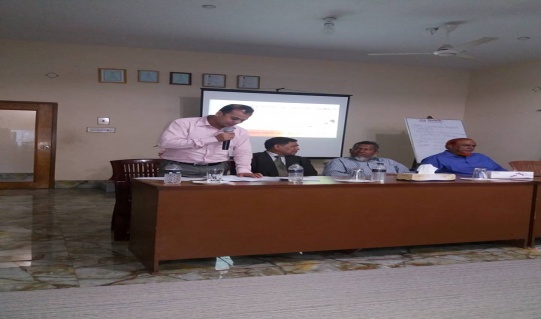 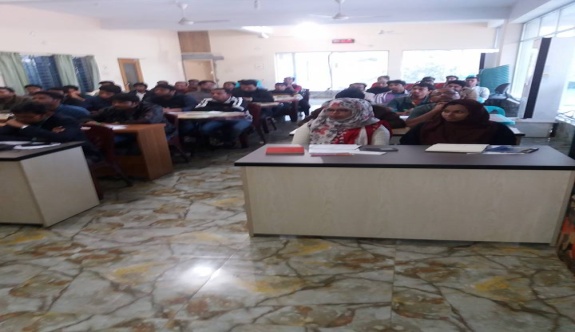 সমাপনী অনুষ্ঠানঃহ্যামকো ব্যাটারী লিঃ তিন দিনব্যাপী প্রশিক্ষণ কোর্সের সমাপনী অনুষ্ঠানে প্রধান অতিথি হিসেবে উপস্থিত ছিলেন প্রতিষ্ঠানের পরিচালক জনাব কবির হোসাইন । পরিচালক প্রশিক্ষনের সমাপনী বক্তব্যে বলেন  উৎপাদনশীলতা উন্নয়নের বিভিন্ন কলা-কৌশল সঠিকভাবে অনুশীলন ছাড়া উৎপাদনশীলতা বৃদ্ধি করা সম্ভবপর নয় । আলোচ্য প্রশিক্ষণ কোর্স থেকে প্রশিক্ষণার্থীরা এসকল কলা-কৌশল সম্পর্কে সুস্পষ্ট ধারনা ও জ্ঞান লাভ করতে সক্ষম হয়েছে যা আমাদের কে আরো দক্ষ ও কার্যকরী করে তুলতে বিশেষ সহায়ক ভূমিকা পালন করবে । উক্ত প্রশিক্ষণে অপচয় রোধের মাধ্যমে উৎপাদন বাড়ানোর পাশাপাশী দ্রব্যের গুণগত মানও বাড়াতে খুবই গুরুত্বপূর্ণ ভূমিকা রাখবে । তিনি আরো বলেন, হ্যামকো ব্যাটারী লিঃ এর প্রত্যেক জনবলের এ ধরনের প্রশিক্ষণ থাকা দরকার । ভবিষতে আরো সময় নিয়ে এ ধরনের প্রশিক্ষণ পরিচালনা করা হবে বলে মত প্রকাশ করেন । পরে আলোচ্য প্রশিক্ষনের উপর প্রশিক্ষণার্থীদেকে মুক্ত আলোচনার সুযোগ দেয়া হয়। মুক্ত আলোচনার পর কোর্স সমন্বয়কারী তার সমাপনী বক্তব্যে বলেন,  প্রশিক্ষণ কর্মসূচী যথেষ্ট ফলপ্রসু হয়েছে এবং এ প্রশিক্ষণ প্রতিষ্ঠানের উন্নতির গতিধারাকে আরো ত্বরান্বিত করবে । সকল প্রশিক্ষণার্থী অত্যন্ত মনোযোগ ও আন্তরিকতার সাথে কোর্স সমাপ্তিতে সহযোগিতা করেছে । এজন্য সবাইকে আন্তরিক অভিনন্দন ও ধন্যবাদ জানান এবং অনুষ্ঠানের সমাপ্তি ঘোষণা করেন।পাট শিল্প শাখার প্রশিক্ষণ-২--৩--৪-এছাড়া করিম জুট মিলস লিঃ, ডেমরা এবং স্টার জুট মিলস লিঃ, চন্দনীমহল, খুলনায় কাইজেন (KAIZEN) কর্মসূচী (৩টি চক্র) চলমান রয়েছে । পরিবহন ও যোগাযোগ শাখার গবেষণা প্রতিবেদনপাট শিল্প শাখার গবেষণা প্রতিবেদনসেবা সেক্টরের প্রশিক্ষণ সমূহ(২০০৪-০৫ থেকে ২০১৬-১৭)২০০৪-০৫ অর্থ বছর২০০৫-০৬ অর্থ বছর২০০৬-০৭ অর্থ বছর২০০৭-০৮ অর্থ বছর২০০৮-০৯ অর্থ বছর২০০৯-১০ অর্থ বছর২০১০-১১ অর্থ বছর২০১১-১২ অর্থ বছর২০১২-১৩ অর্থ বছর২০১৩-১৪ অর্থ বছর২০১৪-১৫ অর্থ বছর২০১৫-১৬ অর্থ বছর২০১৬-১৭ অর্থ বছরকৃষি সেক্টরের প্রশিক্ষণ সমূহ(২০০৪-০৫ থেকে ২০১৫-১৬)২০০৪-০৫ অর্থ বছর২০০৫-০৬ অর্থ বছর২০০৬-০৭ অর্থ বছর২০০৭-০৮ অর্থ বছর২০০৮-০৯ অর্থ বছর২০০৯-১০ অর্থ বছর২০১০-১১ অর্থ বছর২০১১-১২ অর্থ বছর২০১২-১৩ অর্থ বছর২০১৩-১৪ অর্থ বছর২০১৪-১৫ অর্থ বছর২০১৫-১৬ অর্থ বছর২০১৬-১৭ অর্থ বছরসেবা সেক্টরের উৎপাদনশীলতা বিষয়ক প্রতিবেদন সমূহকৃষি সেক্টরের উৎপাদনশীলতা বিষয়ক প্রতিবেদন সমূহবস্ত্র শিল্প খাতে প্রশিক্ষণের ডাটাবেজপ্রশিক্ষণের সংখ্যা-২০০৯-১০ হতে ২০১৬-১৭ অর্থ বছর পর্যন্ত ।গত ০৯-১০ ও ১২ নভেম্বর,২০১৬ তারিখে ফকির এ্যাপারেলস লিঃ এবং এনপিও’র  যৌথ উদ্যোগে “উৎপাদনশীলতা উন্নয়ন কলাকৌশল” শীর্ষক প্রশিক্ষণের প্রতিবেদন ।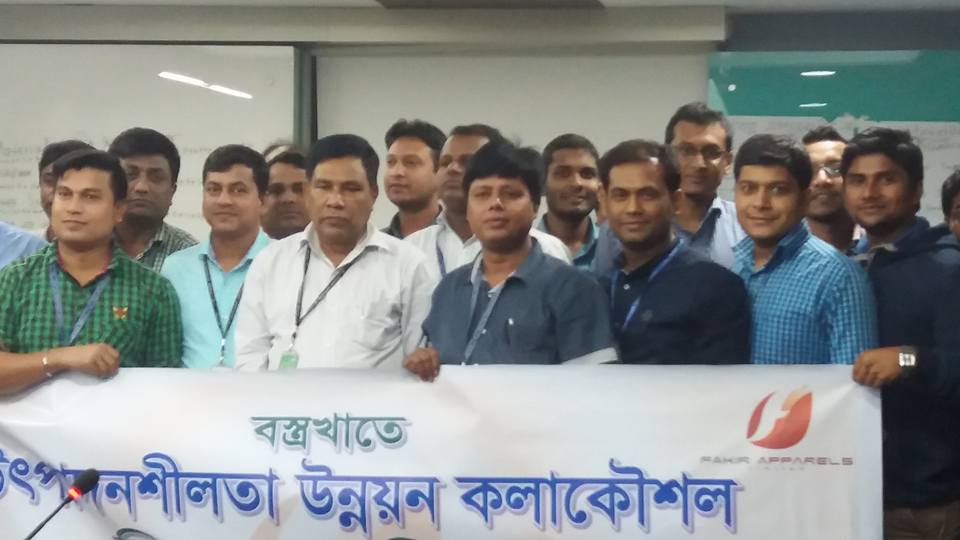 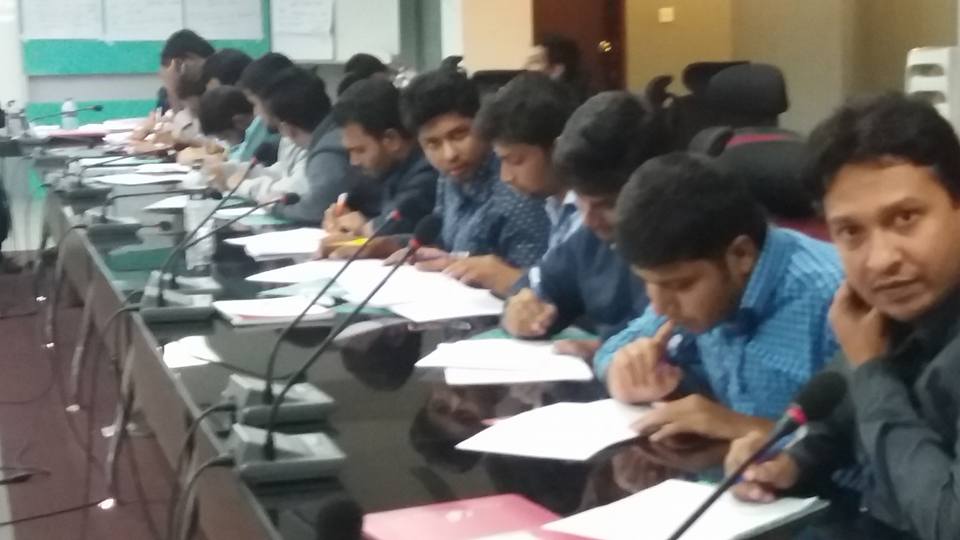 উদ্বোধনী অনুষ্ঠানঃ  	১০.০০-১০.৩০প্রধান অতিথিঃ		জনাব বখতিয়ার উদ্দিন আহমেদ, সিনিয়র জেনারেল ম্যানেজার, ফকির এ্যাপারেলস্ লিঃ। সভাপতিঃ		জনাব জাবেদ আহমেদ, ফকির এ্যাপারেলস্ লিঃ ।কোর্স সমন্বয়কারীঃ	জনাব মোঃ আমান উল্লাহ ফরিক, উর্ধ্বতন গবেষণা কর্মকর্তা, এনপিও ।রিসোর্স পারসনঃ		(১)	জনাব মোঃ আমান উল্লাহ ফরিক, উর্ধ্বতন গবেষণা কর্মকর্তা, এনপিও ।			(২)	জনাব মোঃ আকিবুল হক, গবেষণা কর্মকর্তা(সিসি), এনপিও ।বিষয় সমূহঃ	(১)  উৎপাদনশীলতার মূল ধারণা (২)  সংযোজিত মূল্যে উৎপাদনশীলতার পরিমাপ (৩) 5s (৪) লীন টুলস্ এন্ড টেকনিক-ওয়েস্ট ইলিমিনেশন (৫)  সাজেশন স্কীম (৬)  কোয়ালিটি কন্ট্রোল সার্কেল (৭)  উৎপাদনশীলতা উন্নয়নে কাইজেন পদ্ধতির প্রয়োগ (৮)  মেটারিয়াল ফ্লো-কষ্ট একাউন্টিং(MFCA) (৯)  ব্রেইন ষ্টর্মিং এর মাধ্যমে সমস্যা চিহ্নিতকরণ । গত ০৯ নভেম্বর, ২০১৬ সকাল ১০.০০টায় পবিত্র কোরান তেলওয়াতের মাধ্যমে উদ্বোধনী অনুষ্ঠানের কার্যক্রম শুরু হয় । প্রধান অতিথি জনাব বখতিয়ার উদ্দিন আহমেদ বলেন, উৎপাদনশীলতা ব্যতীত দেশ, জাতি, অত্র কোম্পানী ও ব্যক্তিগত জীবনে চলা খু্বই কষ্টকর । এ থেকে উত্তোরণের  একমাত্র উপায় হল উৎপাদনশীলতা ও পণ্যের গুনগত মানোন্নয়ন ।  কোর্স সমন্বয়কারী উর্ধ্বতন গবেষণা কর্মকর্তা জনাব মোঃ আমান উল্লাহ ফকির তার বক্তব্যে উল্লেখ করেন যে, উৎপাদনশীলতা উন্নয়নের কোন বিকল্প নেই । বিশ্ব বাজারে টিকে থাকতে হলে উৎপাদনশীলতা ও পণ্যের গুনগত মান বৃদ্ধি করা আবশ্যক । এতে দেশ, জাতি, মালিক, শ্রমিক সকলেই উপকৃত হবে । তিনি জাপান, সিংগাপুর, মালয়েশিয়াসহ বিশ্বের অন্যান্য দেশের উৎপাদনশীলতার কথা উল্লেখ করেন । তিনি আরও বলেন এনপিও’র অন্তর্ভূক্ত ২০টি দেশের মধ্যে জাপান, সিংগাপুর, মালয়েশিয়া, ফিজি ইত্যাদি দেশসমূহ হতে আমাদের রিসোর্স পারসন প্রশিক্ষণ নিয়েছে । তাদের প্রশিক্ষণ লব্দ জ্ঞান আপনাদের দেওয়ার চেষ্টা করবেন । আশা করি এ প্রশিক্ষণ প্রাপ্ত জ্ঞান আপনাদের প্রতিষ্ঠানে কাজে লাগলে অবশ্যই উৎপাদনশীলতা ও পণ্যের গুনগত মান বৃদ্ধি পাবে । সর্বশেষ সভাপতি সকলের দৃষ্টি আকর্ষন করে বলেন যে, এ প্রশিক্ষণ খুবই গুরুত্বপূর্ণ এবং প্রত্যেকে ভাল শ্রবন করা ও কোন কিছু বুঝতে অসুবিধা হলে রিসোর্স পারসনকে প্রশ্ন করে জেনে নেয়ার জন্য নির্দেশ দেন । 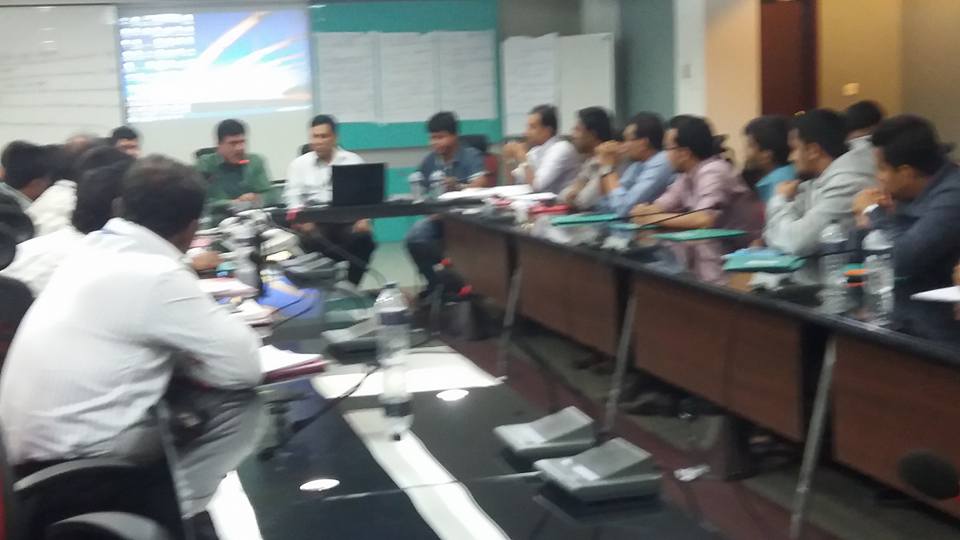 প্রশিক্ষণ কার্যক্রমঃ৯-১০ ও ১২ নভেম্বর, ২০১৬ তারিখ পর্যন্ত জনাব মোঃ আকিবুল হক, গবেষণা কর্মকর্তা(সিসি) উৎপাদনশীরতার মূল ধারণা, সাজেশন স্কীম, মেটারিয়াল ফ্লো-কষ্ট একাউন্টিং এবং ব্রেইন স্টোরমিং এর উপর বক্তব্য রাখেন । জনাব মোঃ আমান উল্লাহ ফকির, উর্ধ্বতন গবেষণা কর্মকর্তা সংযোজিত মূল্যে উৎপাদনশীলতার পরিমাপ, 5s, কোয়ালিটি কন্ট্রোল সার্কেল, লীন টুলস্ এন্ড টেকনিক্স-ওয়েষ্ট এলিমিনেশন ও উৎপাদনশীলতা উন্নয়নে কাইজেন পদ্ধতি প্রয়োগ বিষয়সমূহের উপর বক্তব্য প্রদান করেন । সমাপনী অনুষ্ঠানঃ ১২-১১-২০১৬ তারিখ বিকাল ৪.৩০ ঘটিকায় সমাপনী অনুষ্ঠান অনুষ্ঠিত হয় । সমাপনী অনুষ্ঠানে সভাপতিত্ব করেন ফকির এ্যাপারেলস্ লিমিডেট এর ব্যবস্থাপক পরিচালক (প্রশিক্ষণ) জনাব জাবেদ আহমেদ । উক্ত অনুষ্ঠানে প্রধান অতিথি ছিলেন জনাব মোঃ কামরুজ্জামান, জেনারেল ম্যানেজার এইচ আর এডমিন । অনুষ্ঠানে বিভিন্ন আলোচনা ও গ্রুপ ছবি তোলার মাধ্যমে সমাপ্ত হয় । গত ৩১ অক্টোবর হতে ০২ নভেম্বর,২০১৬ তারিখে এশিয়া কম্পোজিট মিলস্ লিমিটেড  এবং এনপিও’র  যৌথ উদ্যোগে “জাপানী কাইজেন পদ্ধতি প্রয়োগের মাধ্যমে উৎপাদনশীলতা উন্নয়ন ও গুনগতমান নিশ্চিতকরণ” শীর্ষক প্রশিক্ষণের প্রতিবেদন ।উদ্বোধনী অনুষ্ঠানঃ  	০৯.৩০-১০.০০প্রধান অতিথিঃইঞ্জিনিয়ার এ,কে,এম মোজাম্মেল হক, পরিচালক(অপাঃ), এশিয়া কম্পোজিট মিলস্ লিঃ  সভাপতিঃ জনাব খোরশেদ আলম, এইচআরএডমিন, এশিয়া কম্পোজিট মিলস্ লিঃ।কোর্স সমন্বয়কারীঃ	জনাব মোঃ আমান উল্লাহ ফরিক, উর্ধ্বতন গবেষণা কর্মকর্তা, এনপিও ।রিসোর্স পারসনঃ		(১)	জনাব মোঃ আমান উল্লাহ ফরিক, উর্ধ্বতন গবেষণা কর্মকর্তা, এনপিও ।			(২)	জনাব মুহাম্মদ আরিফুজ্জামান, উর্ধ্বতন গবেষণা কর্মকর্তা, এনপিও ।			(৩)	জনাব মোঃ আকিবুল হক, গবেষণা কর্মকর্তা(সিসি), এনপিও । 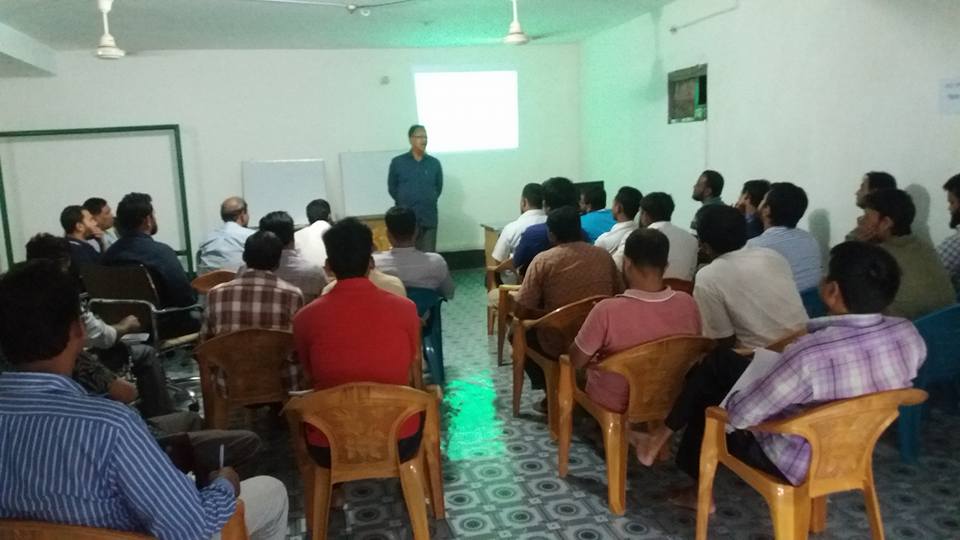 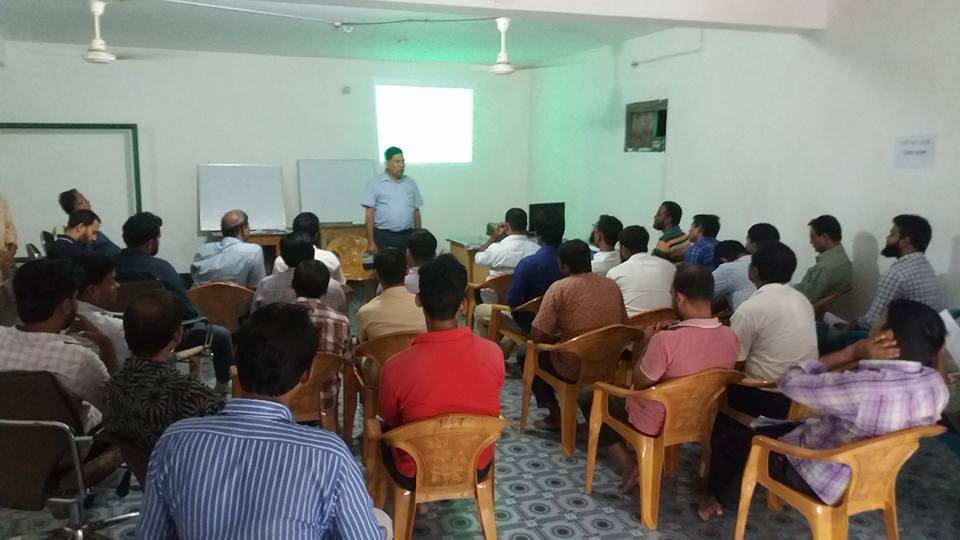 বিষয় সমূহঃ	(১)  উৎপাদনশীলতার মূল ধারণা (২)  সংযোজিত মূল্যে উৎপাদনশীলতার পরিমাপ (৩) 5s (৪) লীন টুলস্ এন্ড টেকনিক-ওয়েস্ট ইলিমিনেশন (৫)  সাজেশন স্কীম (৬)  কাষ্টমার রিলেশনশীপ ম্যানেজমেন্ট(CRM) (৭)  উৎপাদনশীলতা উন্নয়নে কাইজেন পদ্ধতির প্রয়োগ (৮)  মেটারিয়াল ফ্লো-কষ্ট একাউন্টিং(MFCA) (৯)  ব্রেইন ষ্টর্মিং এর মাধ্যমে সমস্যা চিহ্নিতকরণ । গত ৩১ অক্টোবর,২০১৬ সকাল ০৯.৩০ টায় পবিত্র কোরান তেলওয়াতের মাধ্যমে উদ্বোধনী অনুষ্ঠানের কার্যক্রম শুরু হয় । প্রধান অতিথি ইঞ্জিনিয়ার এ,কে,এম মোজাম্মেল হক, পরিচালক(অপাঃ), এশিয়া কম্পোজিট মিলস্ লিঃ  বলেন, উৎপাদনশীলতা ব্যতীত দেশ, জাতি, অত্র কোম্পানী ও ব্যক্তিগত জীবনে চলা খু্বই কষ্টকর । এ থেকে উত্তোরণের  একমাত্র উপায় হল উৎপাদনশীলতা ও পণ্যের গুনগত মানোন্নয়ন ।   কোর্স সমন্বয়কারী উর্ধ্বতন গবেষণা কর্মকর্তা জনাব মোঃ আমান উল্লাহ ফকির তার বক্তব্যে উল্লেখ করেন যে, উৎপাদনশীলতা উন্নয়নের কোন বিকল্প নেই । বিশ্ব বাজারে টিকে থাকতে হলে উৎপাদনশীলতা ও পণ্যের গুনগত মান বৃদ্ধি করা আবশ্যক । এতে দেশ, জাতি, মালিক, শ্রমিক সকলেই উপকৃত হবে । তিনি জাপান, সিংগাপুর, মালয়েশিয়াসহ বিশ্বের অন্যান্য দেশের উৎপাদনশীলতার কথা উল্লেখ করেন । তিনি আরও বলেন এনপিও’র অন্তর্ভূক্ত ২০টি দেশের মধ্যে জাপান, সিংগাপুর, মালয়েশিয়া, ফিজি ইত্যাদি দেশসমূহ হতে আমাদের রিসোর্স পারসন প্রশিক্ষণ নিয়েছে । তাদের প্রশিক্ষণ লব্দ জ্ঞান আপনাদের দেওয়ার চেষ্টা করবেন । আশা করি এ প্রশিক্ষণ প্রাপ্ত জ্ঞান আপনাদের প্রতিষ্ঠানে কাজে লাগলে অবশ্যই উৎপাদনশীলতা ও পণ্যের গুনগত মান বৃদ্ধি পাবে । সর্বশেষ সভাপতি সকলের দৃষ্টি আকর্ষন করে বলেন যে, এ প্রশিক্ষণ খুবই গুরুত্বপূর্ণ এবং প্রত্যেকে ভাল শ্রবন করা ও কোন কিছু বুঝতে অসুবিধা হলে রিসোর্স পারসনকে প্রশ্ন করে জেনে নেয়ার জন্য নির্দেশ দেন ।  প্রশিক্ষণ কার্যক্রমঃ ৩১ অক্টোবর হতে ০২ নভেম্বর, ২০১৬ তারিখ পর্যন্ত জনাব মোঃ আকিবুল হক, গবেষণা কর্মকর্তা(সিসি) উৎপাদনশীরতার মূল ধারণা, সাজেশন স্কীম, মেটারিয়াল ফ্লো-কষ্ট একাউন্টিং এর উপর বক্তব্য রাখেন । জনাব মোঃ আমান উল্লাহ ফকির, উর্ধ্বতন গবেষণা কর্মকর্তা সংযোজিত মূল্যে উৎপাদনশীলতার পরিমাপ, লীন টুলস্ এন্ড টেকনিক্স-ওয়েষ্ট এলিমিনেশন, উৎপাদনশীলতা উন্নয়নে কাইজেন পদ্ধতি ও টিপিএম বিষয়সমূহের উপর বক্তব্য প্রদান করেন এবং জনাব মুহাম্মদ আরিফুজ্জামান, উর্ধ্বতন গবেষণা কর্মকর্তা 5s ও ব্রেইন ষ্টর্মিং এর মাধ্যমে সমস্যা চিহ্নিতকরণ বিষয়ের উপর বক্তব্য প্রদান করেন । সমাপনী অনুষ্ঠানঃ০২-১১-২০১৬ তারিখ বিকাল ৫.০০ ঘটিকায় সমাপনী অনুষ্ঠান অনুষ্ঠিত হয় । সমাপনী অনুষ্ঠানে সভাপতিত্ব করেন এশিয়া কম্পোজিট মিলস্ লিঃ এর এইচআরএডমিন, জনাব খোরশেদ আলম  । উক্ত অনুষ্ঠানে প্রধান অতিথি ছিলেন ইঞ্জিনিয়ার এ,কে,এম মোজাম্মেল হক, পরিচালক(অপাঃ), এশিয়া কম্পোজিট মিলস্ লিঃ । অনুষ্ঠানে বিভিন্ন আলোচনা ও গ্রুপ ছবি তোলার মাধ্যমে সমাপ্ত হয় ।গত ২২-২৪ নভেম্বর,২০১৬ তারিখে ব্রাইট সী ফুড লিঃ ও মর্ডান সী ফুড লিঃ এবং  এনপিও’র  যৌথ উদ্যোগে “অপচয় রোধের মাধ্যমে উৎপাদনশীলতা ও পণ্যের গুনগতমান উন্নয়ন” শীর্ষক প্রশিক্ষণ কোর্স আয়োজন প্রসংগে ।উদ্বোধনী অনুষ্ঠানঃ  	১০.০০-১০.৩০প্রধান অতিথিঃ		জনাব মোঃ রেজাউল হক, চেয়ারম্যান, ব্রাইট সী ফুড লিঃ ।বিশেষ অতিথিঃ		জনাব মোঃ মেহেদী হাসান, ব্যবস্থাপনা পরিচালক, ব্রাইট সী ফুড লিঃ ।কোর্স সমন্বয়কারীঃ	জনাব মোঃ আমান উল্লাহ ফকির, উর্ধ্বতন গবেষণা কর্মকর্তা, এনপিও ।রিসোর্স পারসনঃ		(১)	জনাব মোঃ আমান উল্লাহ ফকির, উর্ধ্বতন গবেষণা কর্মকর্তা, এনপিও ।			(২)	মিসেস নাহিদা সুলতানা রত্না,পরিসংখ্যান তথ্যানুসন্ধানকারী, এনপিও ।			(৩)	সৈয়দ জায়েদ-উল ইসলাম, পরিসংখ্যান তথ্যানুসন্ধানকারী, এনপিও ।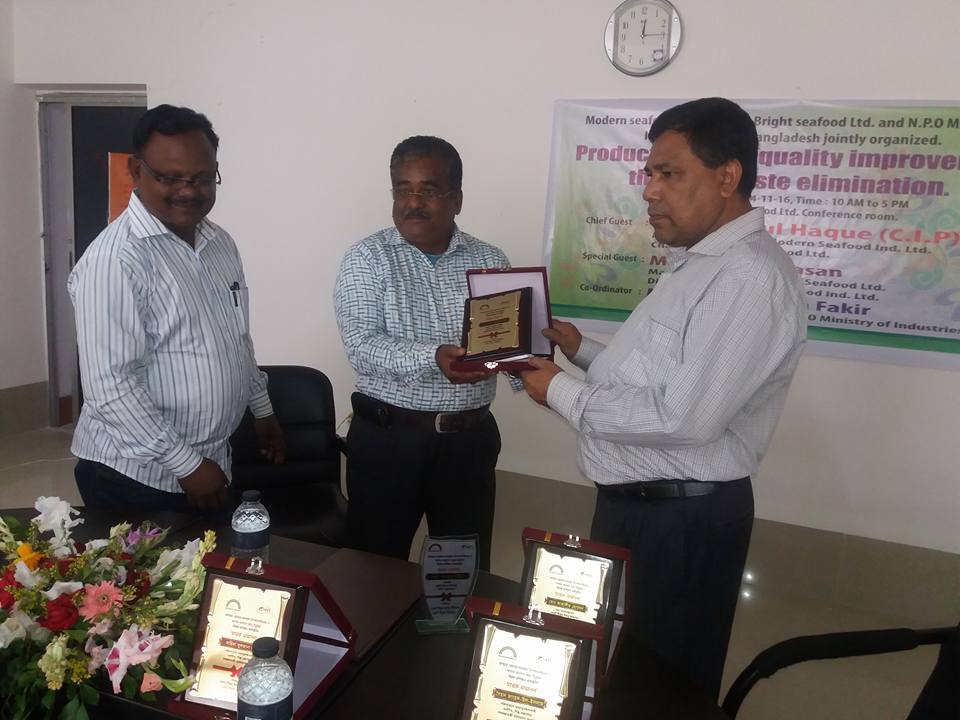 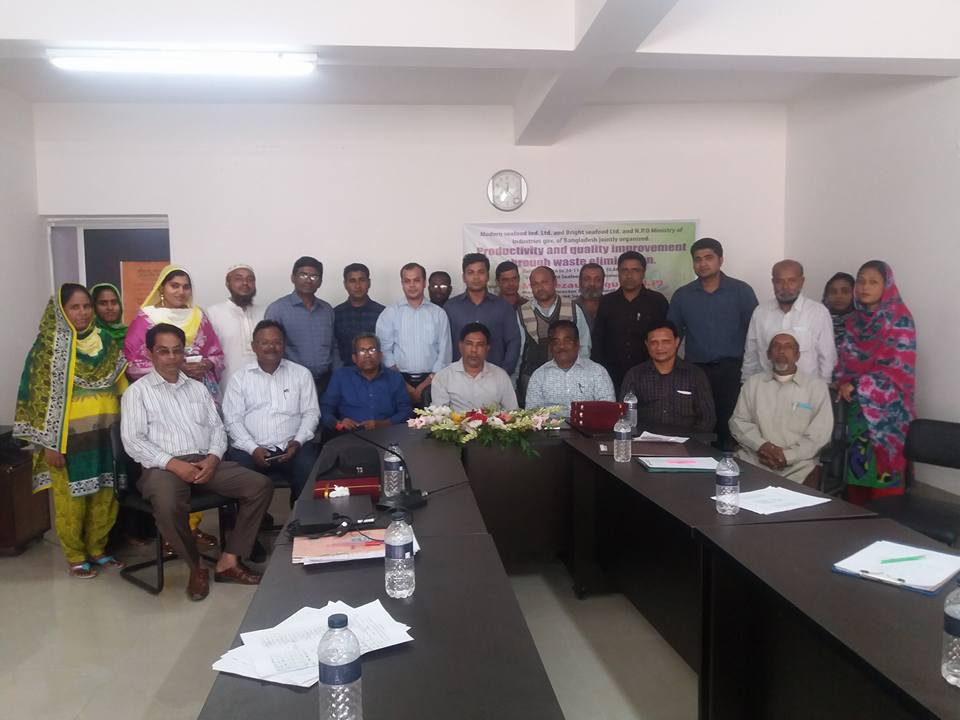 বিষয় সমূহঃ	(১)  উৎপাদনশীলতার মূল ধারণা (২)  সংযোজিত মূল্যে উৎপাদনশীলতার পরিমাপ (৩) উৎপাদনশীলতা উন্নয়নে 5s(৪)  কোয়ালিটি কন্ট্রোল সার্কেল (৫)  উৎপাদনশীলতা উন্নয়নে কাইজেন পদ্ধতির প্রয়োগ (৬)  লীন টুলস্ এন্ড টেকনিক-ওয়েস্ট ম্যানেজমেন্ট (৭)  সাজেশন স্কীম(৮)  ব্রেইন ষ্টর্মিং এর মাধ্যমে সমস্যা চিহ্নিতকরণ । (৯)   প্রোডাকটিভিটি এন্ড কোয়ালিটি ম্যানেজমেন্টগত ২২ নভেম্বর, ২০১৬ তারিখে সকাল ১০.০০টায় পবিত্র কোরান তেলওয়াতের মাধ্যমে উদ্বোধনী অনুষ্ঠানের কার্যক্রম শুরু হয় । প্রধান অতিথি জনাব মোঃ রেজাউল হক বলেন, উৎপাদনশীলতা ব্যতীত দেশ, জাতি, অত্র কোম্পানী ও ব্যক্তিগত জীবনে চলা খু্বই কষ্টকর । এ থেকে উত্তোরণের  একমাত্র উপায় হল উৎপাদনশীলতা ও পণ্যের গুনগত মানোন্নয়ন ।   কোর্স সমন্বয়কারী উর্ধ্বতন গবেষণা কর্মকর্তা জনাব মোঃ আমান উল্লাহ ফকির তার বক্তব্যে উল্লেখ করেন যে, উৎপাদনশীলতা উন্নয়নের কোন বিকল্প নেই । বিশ্ব বাজারে টিকে থাকতে হলে উৎপাদনশীলতা ও পণ্যের গুনগত মান বৃদ্ধি করা আবশ্যক । এতে দেশ, জাতি, মালিক, শ্রমিক সকলেই উপকৃত হবে । তিনি জাপান, সিংগাপুর, মালয়েশিয়াসহ বিশ্বের অন্যান্য দেশের উৎপাদনশীলতার কথা উল্লেখ করেন । তিনি আরও বলেন এনপিও’র অন্তর্ভূক্ত ২০টি দেশের মধ্যে জাপান, সিংগাপুর, মালয়েশিয়া, ফিজি ইত্যাদি দেশসমূহ হতে আমাদের রিসোর্স পারসন প্রশিক্ষণ নিয়েছে । তাদের প্রশিক্ষণ লব্দ জ্ঞান আপনাদের দেওয়ার চেষ্টা করবেন । আশা করি এ প্রশিক্ষণ প্রাপ্ত জ্ঞান আপনাদের প্রতিষ্ঠানে কাজে লাগলে অবশ্যই উৎপাদনশীলতা ও পণ্যের গুনগত মান বৃদ্ধি পাবে । সর্বশেষ বিশেষ অতিথি সকলের দৃষ্টি আকর্ষন করে বলেন যে, এ প্রশিক্ষণ খুবই গুরুত্বপূর্ণ এবং প্রত্যেকে ভাল শ্রবন করা ও কোন কিছু বুঝতে অসুবিধা হলে রিসোর্স পারসনকে প্রশ্ন করে জেনে নেয়ার জন্য নির্দেশ দেন ।প্রশিক্ষণ কার্যক্রমঃ ২২-২৪ নভেম্বর, ২০১৬ তারিখ পর্যন্ত সৈয়দ জায়েদ-উল ইসলাম, পরিসংখ্যান তথ্যানুসন্ধানকারী উৎপাদনশীলতার মূল ধারণা, সাজেশন স্কীম এবং ব্রেইন ষ্টর্মিং এর উপর বক্তব্য রাখেন । মিসেস নাহিদা সুলতানা রত্না, পরিসংখ্যান তথ্যানুসন্ধানকারী উৎপাদনশীলতা উন্নয়নে 5s, লীন টুলস্ এন্ড টেকনিক-ওয়েস্ট ম্যানেজমেন্ট, ব্রেইন স্টোরমিং এর উপর বক্তব্য রাখেন এবং জনাব মোঃ আমান উল্লাহ ফকির, উর্ধ্বতন গবেষণা কর্মকর্তা সংযোজিত মূল্যে উৎপাদনশীলতার পরিমাপ, উৎপাদনশীলতা উন্নয়নে কাইজেন পদ্ধতি প্রয়োগ, প্রোডাকটিভিটি এন্ড কোয়ালিটি ম্যানেজমেন্ট  বিষয়সমূহের উপর বক্তব্য প্রদান করেন । সমাপনী অনুষ্ঠানঃ ২৪-১১-২০১৬ তারিখে বিকাল ৪.৩০ ঘটিকায় সমাপনী অনুষ্ঠান অনুষ্ঠিত হয় । সমাপনী অনুষ্ঠানে সভাপতিত্ব করেন ব্রাইট সী ফুড লিঃ এর ব্যবস্থাপনা পরিচালক জনাব মোঃ মেহেদী হাসান । উক্ত অনুষ্ঠানে প্রধান অতিথি ছিলেন জনাব মোঃ রেজাউল হক, চেয়ারম্যান, ব্রাইট সী ফুড লিঃ । অনুষ্ঠানে বিভিন্ন আলোচনা ও গ্রুপ ছবি তোলার মাধ্যমে সমাপ্ত হয় ।প্রশিক্ষণার্থীদের নামের তালিকাপ্রতিষ্ঠানের নামঃ সেতাবগঞ্জ সুগার মিলস্ লিঃ, দিনাজপুরপ্রশিক্ষণের নামঃ কারখানা পর্যায়ে উৎপাদনশীলতা উন্নয়নপ্রশিক্ষণের তারিখঃ ০৪-০৫ জুন, ২০০৬ইংপ্রশিক্ষণার্থীদের নামের তালিকাপ্রতিষ্ঠানের নামঃ শ্যামপুর সুগার মিলস্ লিঃপ্রশিক্ষণের নামঃ কারখানা পর্যায়ে উৎপাদনশীলতা উন্নয়নপ্রশিক্ষণের তারিখঃ ৭-৮ জুন, ২০০৬ইংপ্রশিক্ষণার্থীদের নামের তালিকাপ্রতিষ্ঠানের নামঃ ঠাকুরগাঁও চিনিকল লিঃপ্রশিক্ষণের নামঃ কারখানা পর্যায়ে উৎপাদনশীলতা উন্নয়ন প্রশিক্ষণপ্রশিক্ষণের তারিখঃ ২৭-২৯ মে, ২০০৮প্রশিক্ষণার্থীদের নামের তালিকাপ্রতিষ্ঠানের নামঃ পঞ্চগড় সুগার মিলস্ লিঃপ্রশিক্ষণের নামঃ উৎপাদনশীলতা উন্নয়ন কৌশলপ্রশিক্ষণের তারিখঃ ১১-১৩ এপ্রিল, ২০০৯ইংপ্রশিক্ষণার্থীদের নামের তালিকাপ্রতিষ্ঠানের নামঃ কেরু এন্ড কোং লিঃ, দর্শনা, চুয়াডাঙ্গাপ্রশিক্ষণের নামঃ উৎপাদনশীলতা উন্নয়ন কৌশলপ্রশিক্ষণের তারিখঃ ৩০ মে-০১ জুন, ২০০৯ইংপ্রশিক্ষণার্থীদের নামের তালিকাপ্রতিষ্ঠানের নামঃ নর্থবেঙ্গল সুগার মিলস্ লিঃ, নাটোরপ্রশিক্ষণের নামঃ উৎপাদনশীলতা উন্নয়ন কৌশলপ্রশিক্ষণের তারিখঃ ২৭-২৯ জুলাই, ২০০৯ইংপ্রশিক্ষণার্থীদের নামের তালিকাপ্রতিষ্ঠানের নামঃ জয়পুরহাট চিনিকল লিঃ, জয়পুরহাটপ্রশিক্ষণের নামঃ উৎপাদনশীলতা উন্নয়ন কৌশলপ্রশিক্ষণের তারিখঃ ১৪-১৬ মার্চ, ২০১০ইংপ্রশিক্ষণার্থীদের নামের তালিকাপ্রতিষ্ঠানের নামঃ জিলবাংলা চিনিকল লিঃ, দেওয়ানগঞ্জ, জামালপুরপ্রশিক্ষণের নামঃ উৎপাদনশীলতা উন্নয়ন কৌশলপ্রশিক্ষণের তারিখঃ ২৪-২৬ এপ্রিল, ২০১০ইংগণপ্রজাতন্ত্রী বাংলাদেশ সরকারন্যাশনাল প্রোডাকটিভিটি অর্গানইজেশনশিল্প মন্ত্রণালয়৯১, মতিঝিল বা/এ, ঢাকা-১০০০www.npo.gov.bdবিষয়ঃ    ‘‘ সেক্টর ভিত্তিক প্রশিক্ষণ ও প্রশিক্ষণার্থীদের নামের তালিকা প্রেরণ প্রসংগে।সুত্রঃ          ৩৬.১০.০০০০.০১০.১৬.০০৬.১৬-২০১                                                                     তারিখ : উপর্যুক্ত সুত্রের পরিপ্রেক্ষিতে ন্যাশনাল প্রোডাকটিভিটি অর্গানইজেশন (এনপিও)’র সেপ্টেম্বর, ২০০৮ জন্মলগ্ল থেকে বর্তমান সময় পর্যন্ত সেক্টরভিত্তিক পরিচালিত বিভিন্ন শিল্প/সেবা প্রতিষ্ঠানের প্রশিক্ষণ, সেমিনার/ওয়ার্কশপ, গবেষণা প্রতিবেদন, এবং অন জব ট্রেনিং (কাইজেন) এর অংশগ্রহণকারী প্রতিষ্ঠানের তথ্য ও অংশগ্রহণকারীগণের নামের তালিকা  এতদসংগে সংযুক্ত করা হলো ।                                                                                                                                                       ( অজিত কুমার পাল )                                                        পরিচালক (যুগ্ম-সচিব )                                                                                                                                                            ফোনঃ ৯৫৬২৮৮৩                                                                                                       ফ্যাক্সঃ ৯৫৮৫৬২৩।চিনি ও খাদ্য সেক্টরের গবেষণা প্রতিবেদনন্যাশনাল প্রোডাকটিভিটি অর্গানাইজেশন (এনপিও)সেক্টরঃ চিনি ও খাদ্য শিল্পঅর্থ বছরঃ ২০০৫-০৬অর্থ বছরঃ ২০০৭-০৮অর্থ বছরঃ ২০০৮-০৯অর্থ বছরঃ ২০০৯-১০অর্থ বছরঃ ২০১০-১১অর্থ বছরঃ ২০১১-১২অর্থ বছরঃ ২০১৪-১৫অর্থ বছরঃ ২০১৫-১৬প্রশিক্ষণার্থীদের নামের তালিকাপ্রতিষ্ঠানের নামঃ সেতাবগঞ্জ সুগার মিলস্ লিঃ, দিনাজপুরপ্রশিক্ষণের নামঃ উৎপাদনশীলতা উন্নয়ন কৌশলপ্রশিক্ষণের তারিখঃ ০৮-১০ মে, ২০১০ইংপ্রশিক্ষণার্থীদের নামের তালিকাপ্রতিষ্ঠানের নামঃ ঠাকুরগাঁও চিনিকল লিঃপ্রশিক্ষণের নামঃ উৎপাদনশীলতা উন্নয়ন কৌশলপ্রশিক্ষণের তারিখঃ ০৯ অক্টোবর, ২০১০ইংপ্রশিক্ষণার্থীদের নামের তালিকাপ্রতিষ্ঠানের নামঃ ঠাকুরগাঁও চিনিকল লিঃপ্রশিক্ষণের নামঃ উৎপাদনশীলতা উন্নয়ন কৌশলপ্রশিক্ষণের তারিখঃ ১০-১২ অক্টোবর, ২০১০ইংপ্রশিক্ষণার্থীদের নামের তালিকাপ্রতিষ্ঠানের নামঃ মোবারকগঞ্জ চিনিকল লিঃ, ঝিনাদহপ্রশিক্ষণের নামঃ উৎপাদনশীলতা উন্নয়ন কৌশলপ্রশিক্ষণের তারিখঃ ২৪ এপ্রিল, ২০১১ইংপ্রশিক্ষণার্থীদের নামের তালিকাপ্রতিষ্ঠানের নামঃ মোবারকগঞ্জ চিনিকল লিঃ, ঝিনাদহপ্রশিক্ষণের নামঃ উৎপাদনশীলতা উন্নয়ন কৌশলপ্রশিক্ষণের তারিখঃ ২৫-২৭ এপ্রিল, ২০১১ইংপ্রশিক্ষণার্থীদের নামের তালিকাপ্রতিষ্ঠানের নামঃ প্রাণ-আর এফ এল লিঃপ্রশিক্ষণের নামঃ উৎপাদনশীলতা উন্নয়ন কৌশলপ্রশিক্ষণের তারিখঃ ১৩-১৫ ডিসেম্বর, ২০১১ইংপ্রশিক্ষণার্থীদের নামের তালিকাপ্রতিষ্ঠানের নামঃ পারটেক্স সুগার মিলস্ লিঃপ্রশিক্ষণের নামঃ উৎপাদনশীলতা উন্নয়ন কৌশলপ্রশিক্ষণের তারিখঃ ২০-২২ ডিসেম্বর, ২০১১ইংপ্রশিক্ষণার্থীদের নামের তালিকাপ্রতিষ্ঠানের নামঃ মেঘনা গ্রুপ অব ইন্ডাষ্ট্রি,নারায়নগঞ্জপ্রশিক্ষণের নামঃ উৎপাদনশীলতা উন্নয়ন কৌশলপ্রশিক্ষণের তারিখঃ ১৯-২১ জুন, ২০১২ইংপ্রশিক্ষণার্থীদের নামের তালিকাপ্রতিষ্ঠানের নামঃ পঞ্চগড় সুগার মিলস্ লিঃপ্রশিক্ষণের নামঃ উৎপাদনশীলতা উন্নয়ন কৌশলপ্রশিক্ষণের তারিখঃ ২৩-২৫ সেপ্টেম্বর, ২০১৪ইংপ্রশিক্ষণার্থীদের নামের তালিকাপ্রতিষ্ঠানের নামঃ অধরা হান্ডিক্রাপ্ট ট্রেনিং সেন্টারপ্রশিক্ষণের নামঃ উৎপাদনশীলতা উন্নয়ন কৌশলপ্রশিক্ষণের তারিখঃ ১৪-১৫ ডিসেম্বর, ২০১৪ইংপ্রশিক্ষণার্থীদের নামের তালিকাপ্রতিষ্ঠানের নামঃ রাজশাহী চিনিকল ,রাজশাহীপ্রশিক্ষণের নামঃ উৎপাদনশীলতা উন্নয়ন কৌশলপ্রশিক্ষণের তারিখঃ ২৭-২৯ এপ্রিল, ২০১৫ইংপ্রশিক্ষণার্থীদের নামের তালিকাপ্রতিষ্ঠানের নামঃ জলিল গ্রুপপ্রশিক্ষণের নামঃ উৎপাদনশীলতা উন্নয়ন কৌশলপ্রশিক্ষণের তারিখঃ ০৮-১০ জুন, ২০১৫ইংপ্রশিক্ষণার্থীদের নামের তালিকাপ্রতিষ্ঠানের নামঃ অধরা হান্ডিক্রাপ্ট ট্রেনিং সেন্টারপ্রশিক্ষণের নামঃ উৎপাদনশীলতা উন্নয়ন কৌশলপ্রশিক্ষণের তারিখঃ ১১-১৩ আগষ্ট, ২০১৫ইংপ্রশিক্ষণার্থীদের নামের তালিকাপ্রতিষ্ঠানের নামঃ ঠাকুরগাঁও চিনিকল লিঃপ্রশিক্ষণের নামঃ উৎপাদনশীলতা উন্নয়ন কৌশলপ্রশিক্ষণের তারিখঃ ১৪-১৬ মার্চ, ২০১৬ইংপ্রশিক্ষণার্থীদের নামের তালিকাপ্রতিষ্ঠানের নামঃ কেরু এন্ড কোং লিঃ, দর্শনা, চুয়াডাঙ্গাপ্রশিক্ষণের নামঃ উৎপাদনশীলতা উন্নয়ন কৌশলপ্রশিক্ষণের তারিখঃ ২৮-৩০ মার্চ, ২০১৬ইংগণপ্রজাতন্ত্রী বাংলাদেশ সরকারন্যাশনাল প্রোডাকটিভিটি অর্গানইজেশনশিল্প মন্ত্রণালয়৯১, মতিঝিল বা/এ, ঢাকা-১০০০www.npo.gov.bd বিষয়ঃ  সেক্টর ভিত্তিক প্রশিক্ষণ ও প্রশিক্ষণার্থীদের নামের তালিকা প্রেরণ প্রসংগে।              সুত্রঃ   ৩৬.১০.০০০০.০১০.১৬.০০৬.১৬-২০১                তারিখ : ২৮/০৪/২০১৬   উপর্যুক্ত সুত্রের পরিপ্রেক্ষিতে ন্যাশনাল প্রোডাকটিভিটি অর্গানইজেশন (এনপিও)’র জন্মলগ্ন থেকে বর্তমান সময় পর্যন্ত ক্ষুদ্র ও কুটির সেক্টর কর্তৃক পরিচালিত বিভিন্ন শিল্প/সেবা প্রতিষ্ঠানের প্রশিক্ষণ, সেমিনার/ওয়ার্কশপ, গবেষণা প্রতিবেদন, এবং অন জব ট্রেনিং (কাইজেন) এর অংশগ্রহণকারী প্রতিষ্ঠানের তথ্য ও অংশগ্রহণকারীগণের নামের তালিকা  এতদসংগে সংযুক্ত করা হলো                                                                                                                                         (মুহাম্মদ আরিফু্জ্জামান )                                                                                                                                                                                 গবেষণা কর্মকর্তা           	                                                                                                        এনপিওন্যাশনাল প্রোডাকটিভিটি অর্গানাইজেশন (এনপিও) সেক্টরঃ ক্ষুদ্র ও কুটির শিল্পঅর্থ বছরঃ ২০০৮-০৯অর্থ বছরঃ ২০১১-১২অর্থ বছরঃ ২০১২-১৩অর্থ বছরঃ ২০১৪-১৫অর্থ বছরঃ ২০১৫-১৬অর্থ বছরঃ ২০১৬-১৭সেক্টরঃ ক্ষুদ্র ও কুটির প্রশিক্ষণার্থীদের নামের তালিকাপ্রতিষ্ঠানের নামঃ নাসিব, চট্টগ্রাম মহানগরপ্রশিক্ষণের নামঃ উৎপাদনশীলতা উন্নয়ন কৌশলপ্রশিক্ষণের তারিখঃ ২৪ নভেম্বর, ২০০৮ইংপ্রশিক্ষণার্থীদের নামের তালিকাপ্রতিষ্ঠানের নামঃ অনন্যা পার্লার এন্ড বুটিক, কোনাপাড়া, ডেমরাপ্রশিক্ষণের নামঃ উৎপাদনশীলতা উন্নয়ন কৌশলপ্রশিক্ষণের তারিখঃ ১৯ মে, ২০০৯ইংপ্রশিক্ষণার্থীর নামের তালিকাপ্রতিষ্ঠানের নামঃ মাগুরা পেপার মিলস্ লিঃপ্রশিক্ষণের নামঃ উৎপাদনশীলতা উন্নয়ন কৌশলপ্রশিক্ষণের তারিখঃ ০৫-০৭ মার্চ, ২০১১ইংপ্রশিক্ষণার্থীদের নামের তালিকাপ্রতিষ্ঠানের নামঃ বিসিক, ঢাকাপ্রশিক্ষণের নামঃ উৎপাদনশীলতা উন্নয়ন বিষয়ক প্রশিক্ষণপ্রশিক্ষণের তারিখঃ ১০-১২ ফেব্রুয়ারী, ২০১৩ইংপ্রশিক্ষণার্থীদের নামের তালিকাপ্রতিষ্ঠানের নামঃ নাসিব, ঢাকাপ্রশিক্ষণের নামঃ প্রতিষ্ঠান পর্যায়ে উৎপাদনশীলতা উন্নয়ন কৌশল প্রশিক্ষণের তারিখঃ ১৭-১৮ সেপ্টেম্বর, ২০১৪ইংপ্রশিক্ষণার্থীদের নামের তালিকাপ্রতিষ্ঠানের নামঃ অঙ্গনা বিউটি পার্লার, গাজীপুরপ্রশিক্ষণের নামঃ উৎপাদনশীলতা উন্নয়ন কলাকৌশলপ্রশিক্ষণের তারিখঃ ০৮-১০ সেপ্টেম্বর, ২০১৫ইংপ্রশিক্ষণার্থীদের নামের তালিকাপ্রতিষ্ঠানের নামঃ শিল্প সহায়ক কেন্দ্র, যশোরপ্রশিক্ষণের নামঃ উৎপাদনশীলতা উন্নয়ন বিষয়ক প্রশিক্ষণপ্রশিক্ষণের তারিখঃ ২১-২৩ ডিসেম্বর, ২০১৫ইংপ্রশিক্ষণার্থীদের নামের তালিকাপ্রতিষ্ঠানের নামঃ ওয়েব, রাজশাহীপ্রশিক্ষণের নামঃ উৎপাদনশীলতা উন্নয়ন বিষয়ক প্রশিক্ষণপ্রশিক্ষণের তারিখঃ ১১-১৩ জানুয়ারী, ২০১৬ইংপ্রশিক্ষণার্থীদের নামের তালিকাপ্রতিষ্ঠানের নামঃ বিসিক, চট্টগ্রামপ্রশিক্ষণের নামঃ উৎপাদনশীলতা উন্নয়ন বিষয়ক প্রশিক্ষণপ্রশিক্ষণের তারিখঃ ২৬-২৮ জানুয়ারী, ২০১৬ইংপ্রশিক্ষণার্থীদের নামের তালিকাপ্রতিষ্ঠানের নামঃ শিল্প সহায়ক কেন্দ্র, রাজশাহীপ্রশিক্ষণের নামঃ উৎপাদনশীলতা উন্নয়ন বিষয়ক প্রশিক্ষণপ্রশিক্ষণের তারিখঃ ০২-০৪ ফেব্রুয়ারী, ২০১৬ইংপ্রশিক্ষণার্থীদের নামের তালিকাপ্রতিষ্ঠানের নামঃ শিল্প সহায়ক কেন্দ্র, বিসিক, হবিগঞ্জপ্রশিক্ষণের নামঃ উৎপাদনশীলতা উন্নয়ন কলাকৌশলপ্রশিক্ষণের তারিখঃ ২৫-২৭ মে, ২০১৬ইংপ্রশিক্ষণার্থীদের নামের তালিকাপ্রতিষ্ঠানের নামঃ নীলফামারী চেম্বার অব কমার্স এ্যান্ড ইন্ডাষ্ট্রি  প্রশিক্ষণের নামঃ উৎপাদনশীলতা উন্নয়ন কলা কৌশলপ্রশিক্ষণের তারিখঃ ১৫-১৬ নভেম্বর, ২০১৬-২--৩-প্রশিক্ষণার্থীদের নামের তালিকাপ্রতিষ্ঠানের নামঃ কিশোরগঞ্জ চেম্বার অব কমার্স এ্যান্ড ইন্ডাষ্ট্রি, কিশোরগঞ্জ ওমেনস চেম্বার অব কমার্স এন্ড ইন্ডাষ্ট্রি এবং নাসিব, কিশোরগঞ্জ  প্রশিক্ষণের নামঃ উৎপাদনশীলতা উন্নয়ন কলা কৌশলপ্রশিক্ষণের তারিখঃ ০৬-০৭ নভেম্বর, ২০১৬-২-প্রশিক্ষণার্থীদের নামের তালিকাপ্রতিষ্ঠানের নামঃ শিল্প সহায়ক কেন্দ্র, বিসিক, জয়পুরহাট  প্রশিক্ষণের নামঃ উৎপাদনশীলতা উন্নয়ন কলা কৌশলপ্রশিক্ষণের তারিখঃ ১৭-১৯ নভেম্বর, ২০১৬প্রশিক্ষণার্থীদের নামের তালিকাপ্রতিষ্ঠানের নামঃ শিল্প সহায়ক কেন্দ্র, বিসিক, খুলনাপ্রশিক্ষণের নামঃ উৎপাদনশীলতা উন্নয়ন কলাকৌশলপ্রশিক্ষণের তারিখঃ ২০-২২ডিসেম্বর, ২০১৬ইংপ্রশিক্ষণার্থীদের নামের তালিকাপ্রতিষ্ঠানের নামঃ শিল্প সহায়ক কেন্দ্র, বিসিক, রাঙ্গমাটিপ্রশিক্ষণের নামঃ উৎপাদনশীলতা উন্নয়ন কলাকৌশলপ্রশিক্ষণের তারিখঃ ২৭-২৯ ডিসেম্বর ২০১৬ইংক্রমিক নংক্রমিক নংপ্রতিষ্ঠানের নামপ্রতিষ্ঠানের নামপ্রতিষ্ঠানের নামপ্রতিষ্ঠানের নামপ্রশিক্ষণের বিষয়প্রশিক্ষণের বিষয়প্রশিক্ষণের বিষয়প্রশিক্ষণের বিষয়প্রশিক্ষণের তারিখপ্রশিক্ষণের তারিখপ্রশিক্ষণার্থীর সংখ্যাপ্রশিক্ষণার্থীর সংখ্যামন্তব্য১।১।বাংলাদেম কেবলস শিল্প লিঃবাংলাদেম কেবলস শিল্প লিঃবাংলাদেম কেবলস শিল্প লিঃবাংলাদেম কেবলস শিল্প লিঃকারখানা পর্যায়ে উৎপাদনশীলতা উন্নয়নকারখানা পর্যায়ে উৎপাদনশীলতা উন্নয়নকারখানা পর্যায়ে উৎপাদনশীলতা উন্নয়নকারখানা পর্যায়ে উৎপাদনশীলতা উন্নয়ন২০-২২ জুলাই, ২০০৪২০-২২ জুলাই, ২০০৪২০ জন২০ জন২।২।এনপিও প্রশিক্ষণ কেন্দ্র, ঢাকা।এনপিও প্রশিক্ষণ কেন্দ্র, ঢাকা।এনপিও প্রশিক্ষণ কেন্দ্র, ঢাকা।এনপিও প্রশিক্ষণ কেন্দ্র, ঢাকা।প্রতিযোগিতামূলতক উৎপাদনশীলতা বৃদ্ধির কৌশলপ্রতিযোগিতামূলতক উৎপাদনশীলতা বৃদ্ধির কৌশলপ্রতিযোগিতামূলতক উৎপাদনশীলতা বৃদ্ধির কৌশলপ্রতিযোগিতামূলতক উৎপাদনশীলতা বৃদ্ধির কৌশল৩-৭ অক্টোবর, ২০০৪৩-৭ অক্টোবর, ২০০৪১৪ জন১৪ জন৩।৩।সেভয় আইসক্রিম, তেজগাঁও, ঢাকা ।সেভয় আইসক্রিম, তেজগাঁও, ঢাকা ।সেভয় আইসক্রিম, তেজগাঁও, ঢাকা ।সেভয় আইসক্রিম, তেজগাঁও, ঢাকা ।কারখানা পর্যায়ে উৎপাদনশীলতা পরিমাপ ও বিশ্লেষণকারখানা পর্যায়ে উৎপাদনশীলতা পরিমাপ ও বিশ্লেষণকারখানা পর্যায়ে উৎপাদনশীলতা পরিমাপ ও বিশ্লেষণকারখানা পর্যায়ে উৎপাদনশীলতা পরিমাপ ও বিশ্লেষণ১১-১২ ডিসেম্বর, ২০০৪১১-১২ ডিসেম্বর, ২০০৪৪৭ জন৪৭ জন২০০৫-৬ অর্থ বছর ২০০৫-৬ অর্থ বছর ২০০৫-৬ অর্থ বছর ২০০৫-৬ অর্থ বছর ২০০৫-৬ অর্থ বছর ২০০৫-৬ অর্থ বছর ২০০৫-৬ অর্থ বছর ২০০৫-৬ অর্থ বছর ২০০৫-৬ অর্থ বছর ২০০৫-৬ অর্থ বছর ২০০৫-৬ অর্থ বছর ২০০৫-৬ অর্থ বছর ২০০৫-৬ অর্থ বছর ২০০৫-৬ অর্থ বছর ২০০৫-৬ অর্থ বছর ১.১.ন্যাশনাল টিউবস লিঃ, টংগী, গাজীপুরন্যাশনাল টিউবস লিঃ, টংগী, গাজীপুরন্যাশনাল টিউবস লিঃ, টংগী, গাজীপুরন্যাশনাল টিউবস লিঃ, টংগী, গাজীপুরউৎপাদনশীলতা উন্নয়ন কোষের মাধ্যমে করাখানা পর্যায়ে উৎপাদনশীলতা উন্নয়ন কার্যক্রম শক্তিশালীকরণ।উৎপাদনশীলতা উন্নয়ন কোষের মাধ্যমে করাখানা পর্যায়ে উৎপাদনশীলতা উন্নয়ন কার্যক্রম শক্তিশালীকরণ।উৎপাদনশীলতা উন্নয়ন কোষের মাধ্যমে করাখানা পর্যায়ে উৎপাদনশীলতা উন্নয়ন কার্যক্রম শক্তিশালীকরণ।উৎপাদনশীলতা উন্নয়ন কোষের মাধ্যমে করাখানা পর্যায়ে উৎপাদনশীলতা উন্নয়ন কার্যক্রম শক্তিশালীকরণ।৭-৮ ফেব্রুয়ারী, ২০০৫৭-৮ ফেব্রুয়ারী, ২০০৫১৮ জন১৮ জন২.২.গালফ্রা হাবিব, বাবরকুন্ড, চট্টগ্রামগালফ্রা হাবিব, বাবরকুন্ড, চট্টগ্রামগালফ্রা হাবিব, বাবরকুন্ড, চট্টগ্রামগালফ্রা হাবিব, বাবরকুন্ড, চট্টগ্রামউৎপাদনশীলতা উন্নয়ন কলাকৌশলউৎপাদনশীলতা উন্নয়ন কলাকৌশলউৎপাদনশীলতা উন্নয়ন কলাকৌশলউৎপাদনশীলতা উন্নয়ন কলাকৌশল১৩-১৫ সেপ্টেম্বর, ২০০৫১৩-১৫ সেপ্টেম্বর, ২০০৫৪৫ জন৪৫ জন২০০৬-০৭ অর্থ বছর২০০৬-০৭ অর্থ বছর২০০৬-০৭ অর্থ বছর২০০৬-০৭ অর্থ বছর২০০৬-০৭ অর্থ বছর২০০৬-০৭ অর্থ বছর২০০৬-০৭ অর্থ বছর২০০৬-০৭ অর্থ বছর২০০৬-০৭ অর্থ বছর২০০৬-০৭ অর্থ বছর২০০৬-০৭ অর্থ বছর২০০৬-০৭ অর্থ বছর২০০৬-০৭ অর্থ বছর২০০৬-০৭ অর্থ বছর২০০৬-০৭ অর্থ বছর১।.ষ্টেইনলেস ষ্টীল কর্পোরেশন, ডেমরা, নারায়ণগঞ্জষ্টেইনলেস ষ্টীল কর্পোরেশন, ডেমরা, নারায়ণগঞ্জষ্টেইনলেস ষ্টীল কর্পোরেশন, ডেমরা, নারায়ণগঞ্জষ্টেইনলেস ষ্টীল কর্পোরেশন, ডেমরা, নারায়ণগঞ্জকারখানা পর্যায়ে উৎপাদনশীলতা উন্নয়ন কলাকৌশলকারখানা পর্যায়ে উৎপাদনশীলতা উন্নয়ন কলাকৌশলকারখানা পর্যায়ে উৎপাদনশীলতা উন্নয়ন কলাকৌশলকারখানা পর্যায়ে উৎপাদনশীলতা উন্নয়ন কলাকৌশল১৯-২৩ ফেব্রুয়ারী, ২০০৬১৯-২৩ ফেব্রুয়ারী, ২০০৬৫ জন৫ জন২.রংপুর ফাউন্ড্রি হেড কোয়াটার, ঢাকারংপুর ফাউন্ড্রি হেড কোয়াটার, ঢাকারংপুর ফাউন্ড্রি হেড কোয়াটার, ঢাকারংপুর ফাউন্ড্রি হেড কোয়াটার, ঢাকারংপুর ফাউন্ড্রির উৎপাদনশীলতা নৈপুণ্যতা প্রতিবেদনের উপর কর্মশালা  রংপুর ফাউন্ড্রির উৎপাদনশীলতা নৈপুণ্যতা প্রতিবেদনের উপর কর্মশালা  রংপুর ফাউন্ড্রির উৎপাদনশীলতা নৈপুণ্যতা প্রতিবেদনের উপর কর্মশালা  রংপুর ফাউন্ড্রির উৎপাদনশীলতা নৈপুণ্যতা প্রতিবেদনের উপর কর্মশালা  ১৩ মার্চ, ২০০৬১৩ মার্চ, ২০০৬৪ জন৪ জন৩.ইঞ্জিনিয়ারিং শিল্প মালিক সমিতি, টিকাটুলি, ঢাকা ।ইঞ্জিনিয়ারিং শিল্প মালিক সমিতি, টিকাটুলি, ঢাকা ।ইঞ্জিনিয়ারিং শিল্প মালিক সমিতি, টিকাটুলি, ঢাকা ।ইঞ্জিনিয়ারিং শিল্প মালিক সমিতি, টিকাটুলি, ঢাকা ।কারখানা পর্যায়ে উৎপাদনশীলতা উন্নয়ন কৌশলকারখানা পর্যায়ে উৎপাদনশীলতা উন্নয়ন কৌশলকারখানা পর্যায়ে উৎপাদনশীলতা উন্নয়ন কৌশলকারখানা পর্যায়ে উৎপাদনশীলতা উন্নয়ন কৌশল০৮ মার্চ, ২০০৬০৮ মার্চ, ২০০৬২৯ জন২৯ জন৪.বাংলাদেশ ইলেকট্রিক মার্চেন্ডাইস ম্যানুঃএসোসিয়েশনবাংলাদেশ ইলেকট্রিক মার্চেন্ডাইস ম্যানুঃএসোসিয়েশনবাংলাদেশ ইলেকট্রিক মার্চেন্ডাইস ম্যানুঃএসোসিয়েশনবাংলাদেশ ইলেকট্রিক মার্চেন্ডাইস ম্যানুঃএসোসিয়েশনউৎপাদনশীলতা  ও প্রতিযোগিতা বৃদ্ধির কলাকৌশলউৎপাদনশীলতা  ও প্রতিযোগিতা বৃদ্ধির কলাকৌশলউৎপাদনশীলতা  ও প্রতিযোগিতা বৃদ্ধির কলাকৌশলউৎপাদনশীলতা  ও প্রতিযোগিতা বৃদ্ধির কলাকৌশল১৪ আগষ্ট, ২০০৬১৪ আগষ্ট, ২০০৬২৫ জন২৫ জন৫.বাংলাদেশ ইঞ্জিনিয়ারিং মালিক সমিতি, টিপু সুলতান রোড, ঢাকা ।বাংলাদেশ ইঞ্জিনিয়ারিং মালিক সমিতি, টিপু সুলতান রোড, ঢাকা ।বাংলাদেশ ইঞ্জিনিয়ারিং মালিক সমিতি, টিপু সুলতান রোড, ঢাকা ।বাংলাদেশ ইঞ্জিনিয়ারিং মালিক সমিতি, টিপু সুলতান রোড, ঢাকা ।কারখানা পর্যায়ে উৎপাদনশীলতা উন্নয়ন।কারখানা পর্যায়ে উৎপাদনশীলতা উন্নয়ন।কারখানা পর্যায়ে উৎপাদনশীলতা উন্নয়ন।কারখানা পর্যায়ে উৎপাদনশীলতা উন্নয়ন।২৬ নভেম্বর, ২০০৬ ২৬ নভেম্বর, ২০০৬ ১৯ জন১৯ জন২০০৭-০৮ অর্থ বছর ২০০৭-০৮ অর্থ বছর ২০০৭-০৮ অর্থ বছর ২০০৭-০৮ অর্থ বছর ২০০৭-০৮ অর্থ বছর ২০০৭-০৮ অর্থ বছর ২০০৭-০৮ অর্থ বছর ২০০৭-০৮ অর্থ বছর ২০০৭-০৮ অর্থ বছর ২০০৭-০৮ অর্থ বছর ২০০৭-০৮ অর্থ বছর ২০০৭-০৮ অর্থ বছর ২০০৭-০৮ অর্থ বছর ২০০৭-০৮ অর্থ বছর ২০০৭-০৮ অর্থ বছর ১.এম.এম বুটিকস এন্ড টেইলার্স, ধানমন্ডি, ঢাকা ।এম.এম বুটিকস এন্ড টেইলার্স, ধানমন্ডি, ঢাকা ।এম.এম বুটিকস এন্ড টেইলার্স, ধানমন্ডি, ঢাকা ।এম.এম বুটিকস এন্ড টেইলার্স, ধানমন্ডি, ঢাকা ।২০০১-০২ সাল হতে ২০০৪-০৫ সাল পর্যন্ত ক্ষুদ্র ও কুটির শিল্পের নির্বাচিত কারখানা সমূহের উৎপাদনশীলতা প্রবণতার উপর ওয়ার্কশপ ।২০০১-০২ সাল হতে ২০০৪-০৫ সাল পর্যন্ত ক্ষুদ্র ও কুটির শিল্পের নির্বাচিত কারখানা সমূহের উৎপাদনশীলতা প্রবণতার উপর ওয়ার্কশপ ।২০০১-০২ সাল হতে ২০০৪-০৫ সাল পর্যন্ত ক্ষুদ্র ও কুটির শিল্পের নির্বাচিত কারখানা সমূহের উৎপাদনশীলতা প্রবণতার উপর ওয়ার্কশপ ।২০০১-০২ সাল হতে ২০০৪-০৫ সাল পর্যন্ত ক্ষুদ্র ও কুটির শিল্পের নির্বাচিত কারখানা সমূহের উৎপাদনশীলতা প্রবণতার উপর ওয়ার্কশপ ।২৪ জানুয়ারী, ২০০৭২৪ জানুয়ারী, ২০০৭৮ জন৮ জন২.বাংলাদেশ ইলেকট্রিক মার্চেন্ডাইস ম্যানুঃএসোসিয়েশন, টিকাটুলী, ঢাকা ।বাংলাদেশ ইলেকট্রিক মার্চেন্ডাইস ম্যানুঃএসোসিয়েশন, টিকাটুলী, ঢাকা ।বাংলাদেশ ইলেকট্রিক মার্চেন্ডাইস ম্যানুঃএসোসিয়েশন, টিকাটুলী, ঢাকা ।বাংলাদেশ ইলেকট্রিক মার্চেন্ডাইস ম্যানুঃএসোসিয়েশন, টিকাটুলী, ঢাকা ।কারখানা পর্যায়ে উৎপাদনশীলতা উন্নয়ন ।কারখানা পর্যায়ে উৎপাদনশীলতা উন্নয়ন ।কারখানা পর্যায়ে উৎপাদনশীলতা উন্নয়ন ।কারখানা পর্যায়ে উৎপাদনশীলতা উন্নয়ন ।২৪ এপ্রিল, ২০০৭২৪ এপ্রিল, ২০০৭২২ জন২২ জন৩.বাংলাদেশ  কেবল শিল্প লিঃ, খুলনা ।বাংলাদেশ  কেবল শিল্প লিঃ, খুলনা ।বাংলাদেশ  কেবল শিল্প লিঃ, খুলনা ।বাংলাদেশ  কেবল শিল্প লিঃ, খুলনা ।প্রতিযোগিতামূলক উৎপাদনশীলতা ও গুনগত মান উন্নয়ন কলাকৌশল ।প্রতিযোগিতামূলক উৎপাদনশীলতা ও গুনগত মান উন্নয়ন কলাকৌশল ।প্রতিযোগিতামূলক উৎপাদনশীলতা ও গুনগত মান উন্নয়ন কলাকৌশল ।প্রতিযোগিতামূলক উৎপাদনশীলতা ও গুনগত মান উন্নয়ন কলাকৌশল ।২৮-৩০ মে, ২০০৭২৮-৩০ মে, ২০০৭৩২ জন৩২ জন৪.ন্যাশনাল টিউবস লিঃ, টংগী, গাজীপুর ।ন্যাশনাল টিউবস লিঃ, টংগী, গাজীপুর ।ন্যাশনাল টিউবস লিঃ, টংগী, গাজীপুর ।ন্যাশনাল টিউবস লিঃ, টংগী, গাজীপুর ।প্রতিযোগিতামূলক উৎপাদনশীলতা ও গুনগত মান উন্নয়ন কলাকৌশল ।প্রতিযোগিতামূলক উৎপাদনশীলতা ও গুনগত মান উন্নয়ন কলাকৌশল ।প্রতিযোগিতামূলক উৎপাদনশীলতা ও গুনগত মান উন্নয়ন কলাকৌশল ।প্রতিযোগিতামূলক উৎপাদনশীলতা ও গুনগত মান উন্নয়ন কলাকৌশল ।১৯-২৩ আগষ্ট, ২০০৭১৯-২৩ আগষ্ট, ২০০৭১৫ জন১৫ জন২০০৮-০৯ অর্থ বছর২০০৮-০৯ অর্থ বছর২০০৮-০৯ অর্থ বছর২০০৮-০৯ অর্থ বছর২০০৮-০৯ অর্থ বছর২০০৮-০৯ অর্থ বছর২০০৮-০৯ অর্থ বছর২০০৮-০৯ অর্থ বছর২০০৮-০৯ অর্থ বছর২০০৮-০৯ অর্থ বছর২০০৮-০৯ অর্থ বছর২০০৮-০৯ অর্থ বছর২০০৮-০৯ অর্থ বছর২০০৮-০৯ অর্থ বছর২০০৮-০৯ অর্থ বছর১.ইঞ্জিনিয়ারিং শিল্প মালিক সমিতি, ৩৮ টিপু সুলতান রোড, ঢাকা ।ইঞ্জিনিয়ারিং শিল্প মালিক সমিতি, ৩৮ টিপু সুলতান রোড, ঢাকা ।ইঞ্জিনিয়ারিং শিল্প মালিক সমিতি, ৩৮ টিপু সুলতান রোড, ঢাকা ।ইঞ্জিনিয়ারিং শিল্প মালিক সমিতি, ৩৮ টিপু সুলতান রোড, ঢাকা ।উৎপাদনশীলতা উন্নয়ন কোষের কার্যক্রম শক্তিশালীকরণ ।উৎপাদনশীলতা উন্নয়ন কোষের কার্যক্রম শক্তিশালীকরণ ।উৎপাদনশীলতা উন্নয়ন কোষের কার্যক্রম শক্তিশালীকরণ ।উৎপাদনশীলতা উন্নয়ন কোষের কার্যক্রম শক্তিশালীকরণ ।১৭ এপ্রিল, ২০০৮১৭ এপ্রিল, ২০০৮১৫ জন১৫ জন২.বাংলাদেশ ব্লেড ফ্যাক্টরী, টংগী, গাজীপুর ।বাংলাদেশ ব্লেড ফ্যাক্টরী, টংগী, গাজীপুর ।বাংলাদেশ ব্লেড ফ্যাক্টরী, টংগী, গাজীপুর ।বাংলাদেশ ব্লেড ফ্যাক্টরী, টংগী, গাজীপুর ।উৎপাদনশীলতা ও গুনগতমান উন্নয়ন কলাকৌশল ।উৎপাদনশীলতা ও গুনগতমান উন্নয়ন কলাকৌশল ।উৎপাদনশীলতা ও গুনগতমান উন্নয়ন কলাকৌশল ।উৎপাদনশীলতা ও গুনগতমান উন্নয়ন কলাকৌশল ।৮-৯জুন, ২০০৮৮-৯জুন, ২০০৮২৩জন২৩জন৩.ষ্টেনলেস ষ্টীল কর্পোরেশন, ফতুল্লাহ, নারায়ণগঞ্জ ।ষ্টেনলেস ষ্টীল কর্পোরেশন, ফতুল্লাহ, নারায়ণগঞ্জ ।ষ্টেনলেস ষ্টীল কর্পোরেশন, ফতুল্লাহ, নারায়ণগঞ্জ ।ষ্টেনলেস ষ্টীল কর্পোরেশন, ফতুল্লাহ, নারায়ণগঞ্জ ।উৎপাদনশীলতা কার্যক্রম বাস্তবায়ন উপকারিতা ।উৎপাদনশীলতা কার্যক্রম বাস্তবায়ন উপকারিতা ।উৎপাদনশীলতা কার্যক্রম বাস্তবায়ন উপকারিতা ।উৎপাদনশীলতা কার্যক্রম বাস্তবায়ন উপকারিতা ।২৯ জুন, ২০০৮২৯ জুন, ২০০৮১২ জন১২ জন২০০৯-১০ অর্থ বছর২০০৯-১০ অর্থ বছর২০০৯-১০ অর্থ বছর২০০৯-১০ অর্থ বছর২০০৯-১০ অর্থ বছর২০০৯-১০ অর্থ বছর২০০৯-১০ অর্থ বছর২০০৯-১০ অর্থ বছর২০০৯-১০ অর্থ বছর২০০৯-১০ অর্থ বছর২০০৯-১০ অর্থ বছর২০০৯-১০ অর্থ বছর২০০৯-১০ অর্থ বছর২০০৯-১০ অর্থ বছর২০০৯-১০ অর্থ বছর১.ন্যাশনাল টিউবস লিঃ, টংগী, গাজীপুর।ন্যাশনাল টিউবস লিঃ, টংগী, গাজীপুর।ন্যাশনাল টিউবস লিঃ, টংগী, গাজীপুর।ন্যাশনাল টিউবস লিঃ, টংগী, গাজীপুর।পারফরমেন্স এক্সিলেঞ্জ থ্রো কোয়ালিটি প্রমোশন ।পারফরমেন্স এক্সিলেঞ্জ থ্রো কোয়ালিটি প্রমোশন ।পারফরমেন্স এক্সিলেঞ্জ থ্রো কোয়ালিটি প্রমোশন ।পারফরমেন্স এক্সিলেঞ্জ থ্রো কোয়ালিটি প্রমোশন ।১০-১১ আগষ্ট, ২০০৮১০-১১ আগষ্ট, ২০০৮২৩ জন২৩ জন২.বিসিক ভবন, আগ্রাবাদ, চট্টগ্রাম ।বিসিক ভবন, আগ্রাবাদ, চট্টগ্রাম ।বিসিক ভবন, আগ্রাবাদ, চট্টগ্রাম ।বিসিক ভবন, আগ্রাবাদ, চট্টগ্রাম ।প্রোডাকটিভিটি এন্ড টোটাল কোয়ালিটি ম্যানেজমেন্ট ।প্রোডাকটিভিটি এন্ড টোটাল কোয়ালিটি ম্যানেজমেন্ট ।প্রোডাকটিভিটি এন্ড টোটাল কোয়ালিটি ম্যানেজমেন্ট ।প্রোডাকটিভিটি এন্ড টোটাল কোয়ালিটি ম্যানেজমেন্ট ।৭-১১ ফেব্রুয়ারী ২০০৯,৭-১১ ফেব্রুয়ারী ২০০৯,৩০ জন৩০ জন৩.ষ্টার পার্টিকেল বোর্ড মিলস  লিঃ, নারায়ণগঞ্জ ।ষ্টার পার্টিকেল বোর্ড মিলস  লিঃ, নারায়ণগঞ্জ ।ষ্টার পার্টিকেল বোর্ড মিলস  লিঃ, নারায়ণগঞ্জ ।ষ্টার পার্টিকেল বোর্ড মিলস  লিঃ, নারায়ণগঞ্জ ।প্রতিযোগিতামূলক উৎপাদনশীলতা ও গুণগতত মান উন্নয়ন কলাকৌশলপ্রতিযোগিতামূলক উৎপাদনশীলতা ও গুণগতত মান উন্নয়ন কলাকৌশলপ্রতিযোগিতামূলক উৎপাদনশীলতা ও গুণগতত মান উন্নয়ন কলাকৌশলপ্রতিযোগিতামূলক উৎপাদনশীলতা ও গুণগতত মান উন্নয়ন কলাকৌশল৫-৭ এপ্রিল, ২০০৯৫-৭ এপ্রিল, ২০০৯৩৪জন৩৪জন৪.বিসিক কার্যালয়, খুলনা ।বিসিক কার্যালয়, খুলনা ।বিসিক কার্যালয়, খুলনা ।বিসিক কার্যালয়, খুলনা ।উৎপাদনশীলতা এন্ড টোটাল কোয়ালিটি ম্যানেজমেন্টউৎপাদনশীলতা এন্ড টোটাল কোয়ালিটি ম্যানেজমেন্টউৎপাদনশীলতা এন্ড টোটাল কোয়ালিটি ম্যানেজমেন্টউৎপাদনশীলতা এন্ড টোটাল কোয়ালিটি ম্যানেজমেন্ট৯-১৩ মে, ২০০৯৯-১৩ মে, ২০০৯৩৩ জন৩৩ জন৫.ন্যাশনাল টিউবস লিঃ, টংগী, গাজীপুর।ন্যাশনাল টিউবস লিঃ, টংগী, গাজীপুর।ন্যাশনাল টিউবস লিঃ, টংগী, গাজীপুর।ন্যাশনাল টিউবস লিঃ, টংগী, গাজীপুর।ইঞ্জিনিয়ারিং শিল্প উৎপাদনশীলতা উন্নয়ন ও ব্যবস্থাপনা কলাকৌশলইঞ্জিনিয়ারিং শিল্প উৎপাদনশীলতা উন্নয়ন ও ব্যবস্থাপনা কলাকৌশলইঞ্জিনিয়ারিং শিল্প উৎপাদনশীলতা উন্নয়ন ও ব্যবস্থাপনা কলাকৌশলইঞ্জিনিয়ারিং শিল্প উৎপাদনশীলতা উন্নয়ন ও ব্যবস্থাপনা কলাকৌশল১৯-২০ আগষ্ট, ২০০৯১৯-২০ আগষ্ট, ২০০৯১৭ জন১৭ জন৬.ড্যানিশ কনডেন্স মিল্ক লিঃ, ডেমরা ।ড্যানিশ কনডেন্স মিল্ক লিঃ, ডেমরা ।ড্যানিশ কনডেন্স মিল্ক লিঃ, ডেমরা ।ড্যানিশ কনডেন্স মিল্ক লিঃ, ডেমরা ।প্রতিযোগিতামূলক উৎপাদনশীলতা ও পণ্যের গুণগত মান উন্নয়ন প্রতিযোগিতামূলক উৎপাদনশীলতা ও পণ্যের গুণগত মান উন্নয়ন প্রতিযোগিতামূলক উৎপাদনশীলতা ও পণ্যের গুণগত মান উন্নয়ন প্রতিযোগিতামূলক উৎপাদনশীলতা ও পণ্যের গুণগত মান উন্নয়ন ১৫-১৭ নভেম্বর, ২০০৯১৫-১৭ নভেম্বর, ২০০৯১৬ জন১৬ জন৭.বি আর বি কেবল  ইন্ডাষ্ট্রিজ, কুষ্টিয়া ।বি আর বি কেবল  ইন্ডাষ্ট্রিজ, কুষ্টিয়া ।বি আর বি কেবল  ইন্ডাষ্ট্রিজ, কুষ্টিয়া ।বি আর বি কেবল  ইন্ডাষ্ট্রিজ, কুষ্টিয়া ।প্রতিযোগিতামূলক উৎপাদনশীলতা ও গুণগত মান উন্নয়ন কলাকৌশলপ্রতিযোগিতামূলক উৎপাদনশীলতা ও গুণগত মান উন্নয়ন কলাকৌশলপ্রতিযোগিতামূলক উৎপাদনশীলতা ও গুণগত মান উন্নয়ন কলাকৌশলপ্রতিযোগিতামূলক উৎপাদনশীলতা ও গুণগত মান উন্নয়ন কলাকৌশল৯-১১ ডিসেম্বর, ২০০৯৯-১১ ডিসেম্বর, ২০০৯১৭ জন১৭ জন২০১০-১১ অর্থ বছর২০১০-১১ অর্থ বছর২০১০-১১ অর্থ বছর২০১০-১১ অর্থ বছর২০১০-১১ অর্থ বছর২০১০-১১ অর্থ বছর২০১০-১১ অর্থ বছর২০১০-১১ অর্থ বছর২০১০-১১ অর্থ বছর২০১০-১১ অর্থ বছর২০১০-১১ অর্থ বছর২০১০-১১ অর্থ বছর২০১০-১১ অর্থ বছর২০১০-১১ অর্থ বছর২০১০-১১ অর্থ বছর১.কেয়া কসমেটিক্স লি, কোনাবাড়ী, গাজীপুর।কেয়া কসমেটিক্স লি, কোনাবাড়ী, গাজীপুর।কেয়া কসমেটিক্স লি, কোনাবাড়ী, গাজীপুর।কেয়া কসমেটিক্স লি, কোনাবাড়ী, গাজীপুর।প্রতিযোগিতামূলক উৎপাদনশীলতা ও পণ্যের গুণগত মান উন্নয়ন ।প্রতিযোগিতামূলক উৎপাদনশীলতা ও পণ্যের গুণগত মান উন্নয়ন ।প্রতিযোগিতামূলক উৎপাদনশীলতা ও পণ্যের গুণগত মান উন্নয়ন ।প্রতিযোগিতামূলক উৎপাদনশীলতা ও পণ্যের গুণগত মান উন্নয়ন ।৭-৯ মার্চ, ১০৭-৯ মার্চ, ১০১৭ জন১৭ জন২.কিশোরগঞ্জ ইঞ্জিনিয়ারিং মালিক সমিতি, কিশোরগঞ্জ।কিশোরগঞ্জ ইঞ্জিনিয়ারিং মালিক সমিতি, কিশোরগঞ্জ।কিশোরগঞ্জ ইঞ্জিনিয়ারিং মালিক সমিতি, কিশোরগঞ্জ।কিশোরগঞ্জ ইঞ্জিনিয়ারিং মালিক সমিতি, কিশোরগঞ্জ।ইফেকটিভ ভ্যালু ইন লাইট ইঞ্জিনিয়ারিং ফার্ম ।ইফেকটিভ ভ্যালু ইন লাইট ইঞ্জিনিয়ারিং ফার্ম ।ইফেকটিভ ভ্যালু ইন লাইট ইঞ্জিনিয়ারিং ফার্ম ।ইফেকটিভ ভ্যালু ইন লাইট ইঞ্জিনিয়ারিং ফার্ম ।১৯-২৩ মার্চ, ১০১৯-২৩ মার্চ, ১০৩০জন৩০জন৩.ইঞ্জিনিয়ারিং মালিক সমিতি, গাজীপুর।ইঞ্জিনিয়ারিং মালিক সমিতি, গাজীপুর।ইঞ্জিনিয়ারিং মালিক সমিতি, গাজীপুর।ইঞ্জিনিয়ারিং মালিক সমিতি, গাজীপুর।ইফেকটিভ ভ্যালু ইন লাইট ইঞ্জিনিয়ারিং ফার্ম  ।ইফেকটিভ ভ্যালু ইন লাইট ইঞ্জিনিয়ারিং ফার্ম  ।ইফেকটিভ ভ্যালু ইন লাইট ইঞ্জিনিয়ারিং ফার্ম  ।ইফেকটিভ ভ্যালু ইন লাইট ইঞ্জিনিয়ারিং ফার্ম  ।১৬-২০ এপ্রিল, ১০১৬-২০ এপ্রিল, ১০৩০ জন৩০ জন৪.ইঞ্জিনিয়ারিং মালিক সমিতি, ব্রাহ্মামনবাড়িয়া ।ইঞ্জিনিয়ারিং মালিক সমিতি, ব্রাহ্মামনবাড়িয়া ।ইঞ্জিনিয়ারিং মালিক সমিতি, ব্রাহ্মামনবাড়িয়া ।ইঞ্জিনিয়ারিং মালিক সমিতি, ব্রাহ্মামনবাড়িয়া ।ইফেকটিভ ভ্যালু ইন লাইট ইঞ্জিনিয়ারিং ফার্ম ।ইফেকটিভ ভ্যালু ইন লাইট ইঞ্জিনিয়ারিং ফার্ম ।ইফেকটিভ ভ্যালু ইন লাইট ইঞ্জিনিয়ারিং ফার্ম ।ইফেকটিভ ভ্যালু ইন লাইট ইঞ্জিনিয়ারিং ফার্ম ।১৪-১৮ মে, ১০১৪-১৮ মে, ১০৩০ জন৩০ জন৫.খুলনা শিপইয়ার্ড লিঃ, খুলনাখুলনা শিপইয়ার্ড লিঃ, খুলনাখুলনা শিপইয়ার্ড লিঃ, খুলনাখুলনা শিপইয়ার্ড লিঃ, খুলনাকারখানা পর্যায়ে প্রতিযোগিতামূলক উৎপাদনশীলতা উন্নয়ন ।কারখানা পর্যায়ে প্রতিযোগিতামূলক উৎপাদনশীলতা উন্নয়ন ।কারখানা পর্যায়ে প্রতিযোগিতামূলক উৎপাদনশীলতা উন্নয়ন ।কারখানা পর্যায়ে প্রতিযোগিতামূলক উৎপাদনশীলতা উন্নয়ন ।২২-২৩ আগষ্ট, ২০১০২২-২৩ আগষ্ট, ২০১০৩০জন৩০জন৬.সেভয় আইসক্রিম লিঃ, তেজগাঁও, ঢাকা।সেভয় আইসক্রিম লিঃ, তেজগাঁও, ঢাকা।সেভয় আইসক্রিম লিঃ, তেজগাঁও, ঢাকা।সেভয় আইসক্রিম লিঃ, তেজগাঁও, ঢাকা।কারখানা পর্যায়ে উৎপাদনশীলতা ও পণ্যের গুণগত মান উন্নয়ন ।কারখানা পর্যায়ে উৎপাদনশীলতা ও পণ্যের গুণগত মান উন্নয়ন ।কারখানা পর্যায়ে উৎপাদনশীলতা ও পণ্যের গুণগত মান উন্নয়ন ।কারখানা পর্যায়ে উৎপাদনশীলতা ও পণ্যের গুণগত মান উন্নয়ন ।২৫-২৭ অক্টোবর, ২০১০২৫-২৭ অক্টোবর, ২০১০১৪ জন১৪ জন৭.আনন্দ শীপ ইয়ার্ড লিঃ, মেঘনাঘাট, নারায়ণগঞ্জ ।আনন্দ শীপ ইয়ার্ড লিঃ, মেঘনাঘাট, নারায়ণগঞ্জ ।আনন্দ শীপ ইয়ার্ড লিঃ, মেঘনাঘাট, নারায়ণগঞ্জ ।আনন্দ শীপ ইয়ার্ড লিঃ, মেঘনাঘাট, নারায়ণগঞ্জ ।উৎপাদনশীলতা উন্নয়ন কলাকৌশল ।উৎপাদনশীলতা উন্নয়ন কলাকৌশল ।উৎপাদনশীলতা উন্নয়ন কলাকৌশল ।উৎপাদনশীলতা উন্নয়ন কলাকৌশল ।২৯ নভেম্বর, ২০১০২৯ নভেম্বর, ২০১০৩৫ জন৩৫ জন৮.ইষ্টার্ন টিউবস লিঃ, তেজগাঁও, ঢাকা।ইষ্টার্ন টিউবস লিঃ, তেজগাঁও, ঢাকা।ইষ্টার্ন টিউবস লিঃ, তেজগাঁও, ঢাকা।ইষ্টার্ন টিউবস লিঃ, তেজগাঁও, ঢাকা।উৎপাদনশীলতা উন্নয়ন বিষয়ক  প্রশিক্ষণ ।উৎপাদনশীলতা উন্নয়ন বিষয়ক  প্রশিক্ষণ ।উৎপাদনশীলতা উন্নয়ন বিষয়ক  প্রশিক্ষণ ।উৎপাদনশীলতা উন্নয়ন বিষয়ক  প্রশিক্ষণ ।১০-১২ জানুয়ারী, ১০১০-১২ জানুয়ারী, ১০২০ জন২০ জন২০১১-১২ অর্থ বছর২০১১-১২ অর্থ বছর২০১১-১২ অর্থ বছর২০১১-১২ অর্থ বছর২০১১-১২ অর্থ বছর২০১১-১২ অর্থ বছর২০১১-১২ অর্থ বছর২০১১-১২ অর্থ বছর২০১১-১২ অর্থ বছর২০১১-১২ অর্থ বছর২০১১-১২ অর্থ বছর২০১১-১২ অর্থ বছর২০১১-১২ অর্থ বছর২০১১-১২ অর্থ বছর২০১১-১২ অর্থ বছর১.চট্টগ্রাম ডাই ডক লিঃ, পতেঙ্গা, চট্টগ্রাম ।চট্টগ্রাম ডাই ডক লিঃ, পতেঙ্গা, চট্টগ্রাম ।চট্টগ্রাম ডাই ডক লিঃ, পতেঙ্গা, চট্টগ্রাম ।উৎপাদনশীলতা উন্নয়ন কলাকৌশল ।উৎপাদনশীলতা উন্নয়ন কলাকৌশল ।উৎপাদনশীলতা উন্নয়ন কলাকৌশল ।উৎপাদনশীলতা উন্নয়ন কলাকৌশল ।উৎপাদনশীলতা উন্নয়ন কলাকৌশল ।২-৪ মে, ২০১১২-৪ মে, ২০১১১৭ জন১৭ জন২.৩৮, টিপু সুলতান রোড, ঢাকা ।৩৮, টিপু সুলতান রোড, ঢাকা ।৩৮, টিপু সুলতান রোড, ঢাকা ।উৎপাদনশীলতা উন্নয়ন বিষয়ক  কর্মশালা ।উৎপাদনশীলতা উন্নয়ন বিষয়ক  কর্মশালা ।উৎপাদনশীলতা উন্নয়ন বিষয়ক  কর্মশালা ।উৎপাদনশীলতা উন্নয়ন বিষয়ক  কর্মশালা ।উৎপাদনশীলতা উন্নয়ন বিষয়ক  কর্মশালা ।১৪ জুলাই, ২০১১১৪ জুলাই, ২০১১১৬ জন১৬ জন২০১২-১৩ অর্থ বছর২০১২-১৩ অর্থ বছর২০১২-১৩ অর্থ বছর২০১২-১৩ অর্থ বছর২০১২-১৩ অর্থ বছর২০১২-১৩ অর্থ বছর২০১২-১৩ অর্থ বছর২০১২-১৩ অর্থ বছর২০১২-১৩ অর্থ বছর২০১২-১৩ অর্থ বছর২০১২-১৩ অর্থ বছর২০১২-১৩ অর্থ বছর২০১২-১৩ অর্থ বছর২০১২-১৩ অর্থ বছর২০১২-১৩ অর্থ বছর১.বাংলাদেশ কেবল শিল্প লিঃ, খুলনা ।বাংলাদেশ কেবল শিল্প লিঃ, খুলনা ।বাংলাদেশ কেবল শিল্প লিঃ, খুলনা ।কারখানা পর্যায়ে  উৎপাদনশীলতা উন্নয়ন ও কলাকৌশল ।কারখানা পর্যায়ে  উৎপাদনশীলতা উন্নয়ন ও কলাকৌশল ।কারখানা পর্যায়ে  উৎপাদনশীলতা উন্নয়ন ও কলাকৌশল ।কারখানা পর্যায়ে  উৎপাদনশীলতা উন্নয়ন ও কলাকৌশল ।৮-১০ জানুয়ারী, ১২৮-১০ জানুয়ারী, ১২৮-১০ জানুয়ারী, ১২২৯ জন২৯ জন২.বি আর বি কেবল ইন্ডাষ্ট্রিজ লিঃ, কুষ্টিয়া।বি আর বি কেবল ইন্ডাষ্ট্রিজ লিঃ, কুষ্টিয়া।বি আর বি কেবল ইন্ডাষ্ট্রিজ লিঃ, কুষ্টিয়া।উৎপাদনশীলতা উন্নয়ন কলাকৌশল ।উৎপাদনশীলতা উন্নয়ন কলাকৌশল ।উৎপাদনশীলতা উন্নয়ন কলাকৌশল ।উৎপাদনশীলতা উন্নয়ন কলাকৌশল ।২৭-২৯ মার্চ, ১২২৭-২৯ মার্চ, ১২২৭-২৯ মার্চ, ১২৩০জন৩০জন৩.৬, বিসিসি রোড, নবাবপুর, ঢাকা বিমার প্রধান কার্যালয়।৬, বিসিসি রোড, নবাবপুর, ঢাকা বিমার প্রধান কার্যালয়।৬, বিসিসি রোড, নবাবপুর, ঢাকা বিমার প্রধান কার্যালয়।Productivity Management and effective quality control for electrodes  Productivity Management and effective quality control for electrodes  Productivity Management and effective quality control for electrodes  Productivity Management and effective quality control for electrodes  ২৩-২৭ এপ্রিল, ২০১২২৩-২৭ এপ্রিল, ২০১২২৩-২৭ এপ্রিল, ২০১২৩৫ জন৩৫ জন৪.৬, বিসিসি রোড, নবাবপুর, ঢাকা বিমার প্রধান কার্যালয়।৬, বিসিসি রোড, নবাবপুর, ঢাকা বিমার প্রধান কার্যালয়।৬, বিসিসি রোড, নবাবপুর, ঢাকা বিমার প্রধান কার্যালয়।Productivity Improvement Tools and Technique for L.EProductivity Improvement Tools and Technique for L.EProductivity Improvement Tools and Technique for L.EProductivity Improvement Tools and Technique for L.E২-৬ মে, ২০১২২-৬ মে, ২০১২২-৬ মে, ২০১২৩৪ জন৩৪ জন৫.ইষ্টার্ন কেবলস লিঃ, পতেঙ্গা, চট্টগ্রাম।ইষ্টার্ন কেবলস লিঃ, পতেঙ্গা, চট্টগ্রাম।ইষ্টার্ন কেবলস লিঃ, পতেঙ্গা, চট্টগ্রাম।উৎপাদনশীলতা উন্নয়ন ও কলাকৌশল ।উৎপাদনশীলতা উন্নয়ন ও কলাকৌশল ।উৎপাদনশীলতা উন্নয়ন ও কলাকৌশল ।উৎপাদনশীলতা উন্নয়ন ও কলাকৌশল ।১৩-১৫ নভেম্বর, ১২১৩-১৫ নভেম্বর, ১২১৩-১৫ নভেম্বর, ১২২০ জন২০ জন৬.এটলাস বাংলাদেশ লিঃ, টংগী ।এটলাস বাংলাদেশ লিঃ, টংগী ।এটলাস বাংলাদেশ লিঃ, টংগী ।উৎপাদনশীলতা উন্নয়ন ও পরিমাপ ।উৎপাদনশীলতা উন্নয়ন ও পরিমাপ ।উৎপাদনশীলতা উন্নয়ন ও পরিমাপ ।উৎপাদনশীলতা উন্নয়ন ও পরিমাপ ।১-৩ ডিসেম্বর, ১২১-৩ ডিসেম্বর, ১২১-৩ ডিসেম্বর, ১২২০জন২০জন৭.ওয়ালটন, ঢাকা।ওয়ালটন, ঢাকা।ওয়ালটন, ঢাকা।উৎপাদনশীলতা উন্নয়ন (কর্মশালা) ।উৎপাদনশীলতা উন্নয়ন (কর্মশালা) ।উৎপাদনশীলতা উন্নয়ন (কর্মশালা) ।উৎপাদনশীলতা উন্নয়ন (কর্মশালা) ।১৮ ডিসেম্বর, ১২১৮ ডিসেম্বর, ১২১৮ ডিসেম্বর, ১২১৫ জন১৫ জন৮.ওয়ালটন হাইটেক ইন্ডাষ্ট্রিজ লিঃ।ওয়ালটন হাইটেক ইন্ডাষ্ট্রিজ লিঃ।ওয়ালটন হাইটেক ইন্ডাষ্ট্রিজ লিঃ।উৎপাদনশীলতা বিষয়ক প্রশিক্ষণ কোর্স ।উৎপাদনশীলতা বিষয়ক প্রশিক্ষণ কোর্স ।উৎপাদনশীলতা বিষয়ক প্রশিক্ষণ কোর্স ।উৎপাদনশীলতা বিষয়ক প্রশিক্ষণ কোর্স ।১৯-২০ ফেব্ররুয়ারী, ১২১৯-২০ ফেব্ররুয়ারী, ১২১৯-২০ ফেব্ররুয়ারী, ১২৭৩ জন৭৩ জন২০১৩-১৪ অর্থ বছর২০১৩-১৪ অর্থ বছর২০১৩-১৪ অর্থ বছর২০১৩-১৪ অর্থ বছর২০১৩-১৪ অর্থ বছর২০১৩-১৪ অর্থ বছর২০১৩-১৪ অর্থ বছর২০১৩-১৪ অর্থ বছর২০১৩-১৪ অর্থ বছর২০১৩-১৪ অর্থ বছর২০১৩-১৪ অর্থ বছর২০১৩-১৪ অর্থ বছর২০১৩-১৪ অর্থ বছর২০১৩-১৪ অর্থ বছর২০১৩-১৪ অর্থ বছর১.রানার অটোমোবাইলস লিঃ, ভালুকা, ময়মনসিংহ।রানার অটোমোবাইলস লিঃ, ভালুকা, ময়মনসিংহ।রানার অটোমোবাইলস লিঃ, ভালুকা, ময়মনসিংহ।কারখানা পর্যায়ে উৎপাদনশীলতা উন্নয়ন কলাকৌশল ।কারখানা পর্যায়ে উৎপাদনশীলতা উন্নয়ন কলাকৌশল ।কারখানা পর্যায়ে উৎপাদনশীলতা উন্নয়ন কলাকৌশল ।কারখানা পর্যায়ে উৎপাদনশীলতা উন্নয়ন কলাকৌশল ।১৫-১৬ এপ্রিল, ১৩১৫-১৬ এপ্রিল, ১৩১৫-১৬ এপ্রিল, ১৩২৭ জন২৭ জন২.ন্যাশনাল টিউবস লিঃ, টংগী, গাজীপুর।ন্যাশনাল টিউবস লিঃ, টংগী, গাজীপুর।ন্যাশনাল টিউবস লিঃ, টংগী, গাজীপুর।প্রতিযোগিতামূলক উৎপাদনশীলতা ও পণ্যের গুণগত মান।প্রতিযোগিতামূলক উৎপাদনশীলতা ও পণ্যের গুণগত মান।প্রতিযোগিতামূলক উৎপাদনশীলতা ও পণ্যের গুণগত মান।প্রতিযোগিতামূলক উৎপাদনশীলতা ও পণ্যের গুণগত মান।২০-২১ নভেম্বর. ২০১৩২০-২১ নভেম্বর. ২০১৩২০-২১ নভেম্বর. ২০১৩২০ জন২০ জন৩.গাজী ওয়্যারস লিঃ, কালুঘাট, চট্টগ্রাম ।গাজী ওয়্যারস লিঃ, কালুঘাট, চট্টগ্রাম ।গাজী ওয়্যারস লিঃ, কালুঘাট, চট্টগ্রাম ।কারখানা পর্যায়ে  উৎপাদনশীলতা ও  পণ্যের গুণগত মান উন্নয়ন।কারখানা পর্যায়ে  উৎপাদনশীলতা ও  পণ্যের গুণগত মান উন্নয়ন।কারখানা পর্যায়ে  উৎপাদনশীলতা ও  পণ্যের গুণগত মান উন্নয়ন।কারখানা পর্যায়ে  উৎপাদনশীলতা ও  পণ্যের গুণগত মান উন্নয়ন।১০-১২ মার্চ, ২০১৪১০-১২ মার্চ, ২০১৪১০-১২ মার্চ, ২০১৪১৭ জন১৭ জন৪.ন্যাশনাল টিউবস লিঃ, টংগী, গাজীপুর।ন্যাশনাল টিউবস লিঃ, টংগী, গাজীপুর।ন্যাশনাল টিউবস লিঃ, টংগী, গাজীপুর।প্রতিযোগিতামূলক উৎপাদনশীলতা ও পণ্যের গুণগত মান।প্রতিযোগিতামূলক উৎপাদনশীলতা ও পণ্যের গুণগত মান।প্রতিযোগিতামূলক উৎপাদনশীলতা ও পণ্যের গুণগত মান।প্রতিযোগিতামূলক উৎপাদনশীলতা ও পণ্যের গুণগত মান।২০-২১ নভেম্বর, ১৩২০-২১ নভেম্বর, ১৩২০-২১ নভেম্বর, ১৩২০ জন২০ জন২০১৪-১৫ অর্থ বছর২০১৪-১৫ অর্থ বছর২০১৪-১৫ অর্থ বছর২০১৪-১৫ অর্থ বছর২০১৪-১৫ অর্থ বছর২০১৪-১৫ অর্থ বছর২০১৪-১৫ অর্থ বছর২০১৪-১৫ অর্থ বছর২০১৪-১৫ অর্থ বছর২০১৪-১৫ অর্থ বছর২০১৪-১৫ অর্থ বছর২০১৪-১৫ অর্থ বছর২০১৪-১৫ অর্থ বছর২০১৪-১৫ অর্থ বছর২০১৪-১৫ অর্থ বছর১.গাজী ওয়্যারস লিঃ, কালুঘাট, চট্টগ্রাম।গাজী ওয়্যারস লিঃ, কালুঘাট, চট্টগ্রাম।গাজী ওয়্যারস লিঃ, কালুঘাট, চট্টগ্রাম।কারখানা পর্যায়ে  উৎপাদনশীলতা ও  পণ্যের গুণগত মান উন্নয়ন।কারখানা পর্যায়ে  উৎপাদনশীলতা ও  পণ্যের গুণগত মান উন্নয়ন।কারখানা পর্যায়ে  উৎপাদনশীলতা ও  পণ্যের গুণগত মান উন্নয়ন।কারখানা পর্যায়ে  উৎপাদনশীলতা ও  পণ্যের গুণগত মান উন্নয়ন।২.বেমা, নবাবপুর, ঢাকা।বেমা, নবাবপুর, ঢাকা।বেমা, নবাবপুর, ঢাকা।Standardization of Light Engineering Products & Productivity   Standardization of Light Engineering Products & Productivity   Standardization of Light Engineering Products & Productivity   Standardization of Light Engineering Products & Productivity   ২৩-২৭ মার্চ, ১৪২৩-২৭ মার্চ, ১৪২৩-২৭ মার্চ, ১৪৩৫ জন৩৫ জন৩.বেমা, নবাবপুর, ঢাকা।বেমা, নবাবপুর, ঢাকা।বেমা, নবাবপুর, ঢাকা।Supply Chain management System Supply Chain management System Supply Chain management System Supply Chain management System ১-৩ এপ্রিল, ১৪১-৩ এপ্রিল, ১৪১-৩ এপ্রিল, ১৪৩৫ জন৩৫ জন৪.বাংলাদেশ ইঞ্জিনিয়ারিং মালিক সমিতি, যশোর।বাংলাদেশ ইঞ্জিনিয়ারিং মালিক সমিতি, যশোর।বাংলাদেশ ইঞ্জিনিয়ারিং মালিক সমিতি, যশোর।Productivity Promotion in Light Engineering Sector Productivity Promotion in Light Engineering Sector Productivity Promotion in Light Engineering Sector Productivity Promotion in Light Engineering Sector ৮-১৩ এপ্রিল, ১৪৮-১৩ এপ্রিল, ১৪৮-১৩ এপ্রিল, ১৪৩৫ জন৩৫ জন৪.এসিআই সল্ট ফ্যাক্টরী লিঃ, নারাণগঞ্জ।এসিআই সল্ট ফ্যাক্টরী লিঃ, নারাণগঞ্জ।এসিআই সল্ট ফ্যাক্টরী লিঃ, নারাণগঞ্জ।উৎপাদনশীলতা উন্নয়ন  কলাকৌশল।উৎপাদনশীলতা উন্নয়ন  কলাকৌশল।উৎপাদনশীলতা উন্নয়ন  কলাকৌশল।উৎপাদনশীলতা উন্নয়ন  কলাকৌশল।১৫-১৭ এপ্রিল, ১৪১৫-১৭ এপ্রিল, ১৪১৫-১৭ এপ্রিল, ১৪৩৫ জন৩৫ জন৫.বাংলাদেশ ইঞ্জিনিয়ারিং মালিক সমিতি, ওয়ারী টিপু সুলতান রোড।বাংলাদেশ ইঞ্জিনিয়ারিং মালিক সমিতি, ওয়ারী টিপু সুলতান রোড।বাংলাদেশ ইঞ্জিনিয়ারিং মালিক সমিতি, ওয়ারী টিপু সুলতান রোড।উৎপাদনশীলতা উন্নয়ন  কলাকৌশল।উৎপাদনশীলতা উন্নয়ন  কলাকৌশল।উৎপাদনশীলতা উন্নয়ন  কলাকৌশল।উৎপাদনশীলতা উন্নয়ন  কলাকৌশল।২৯ এপ্রিল, ১৪২৯ এপ্রিল, ১৪২৯ এপ্রিল, ১৪২০ জন২০ জন৬.বাংলাদেশ ইঞ্জিনিয়ারিং মালিক সমিতি, যশোর।বাংলাদেশ ইঞ্জিনিয়ারিং মালিক সমিতি, যশোর।বাংলাদেশ ইঞ্জিনিয়ারিং মালিক সমিতি, যশোর।Productivity Promotion in Light Engineering Sector Productivity Promotion in Light Engineering Sector Productivity Promotion in Light Engineering Sector Productivity Promotion in Light Engineering Sector ১১-১৫ মে, ১৪১১-১৫ মে, ১৪১১-১৫ মে, ১৪৩৫ জন৩৫ জন৭.খুলনা শিপইয়ার্ড, খুলনা।খুলনা শিপইয়ার্ড, খুলনা।খুলনা শিপইয়ার্ড, খুলনা।উৎপাদনশীলতা উন্নয়ন ও কলাকৌশল।উৎপাদনশীলতা উন্নয়ন ও কলাকৌশল।উৎপাদনশীলতা উন্নয়ন ও কলাকৌশল।উৎপাদনশীলতা উন্নয়ন ও কলাকৌশল।২৫-২৭ আগষ্ট, ২০১৪২৫-২৭ আগষ্ট, ২০১৪২৫-২৭ আগষ্ট, ২০১৪৩০ জন৩০ জন৮.চিটাগাং ড্রাই ডক লিঃ  ।চিটাগাং ড্রাই ডক লিঃ  ।চিটাগাং ড্রাই ডক লিঃ  ।কারখানা পর্যায়ে উৎপাদনশীলতা উন্নয়ন ও কলাকৌশল।কারখানা পর্যায়ে উৎপাদনশীলতা উন্নয়ন ও কলাকৌশল।কারখানা পর্যায়ে উৎপাদনশীলতা উন্নয়ন ও কলাকৌশল।কারখানা পর্যায়ে উৎপাদনশীলতা উন্নয়ন ও কলাকৌশল।২৭-২৯ অক্টোবর, ১৪২৭-২৯ অক্টোবর, ১৪২৭-২৯ অক্টোবর, ১৪২০ জন২০ জন৯.সিসার বাংলাদেশ লিমিটেড ।সিসার বাংলাদেশ লিমিটেড ।সিসার বাংলাদেশ লিমিটেড ।উৎপাদনশীলতা উন্নয়ন ও কৌশল ।উৎপাদনশীলতা উন্নয়ন ও কৌশল ।উৎপাদনশীলতা উন্নয়ন ও কৌশল ।উৎপাদনশীলতা উন্নয়ন ও কৌশল ।২৫-২৭ নভেম্বর, ১৪২৫-২৭ নভেম্বর, ১৪২৫-২৭ নভেম্বর, ১৪২৪ জন২৪ জন১০.নিটল নিলয় গ্রুপ, মহাখালী।নিটল নিলয় গ্রুপ, মহাখালী।নিটল নিলয় গ্রুপ, মহাখালী।উৎপাদনশীলতা উন্নয়ন ও কলাকৌশল ।উৎপাদনশীলতা উন্নয়ন ও কলাকৌশল ।উৎপাদনশীলতা উন্নয়ন ও কলাকৌশল ।উৎপাদনশীলতা উন্নয়ন ও কলাকৌশল ।৮-১০ ডিসেম্বর, ১৪৮-১০ ডিসেম্বর, ১৪৮-১০ ডিসেম্বর, ১৪৩২ জন৩২ জন২০১৫-১৬ অর্থ বছর২০১৫-১৬ অর্থ বছর২০১৫-১৬ অর্থ বছর২০১৫-১৬ অর্থ বছর২০১৫-১৬ অর্থ বছর২০১৫-১৬ অর্থ বছর২০১৫-১৬ অর্থ বছর২০১৫-১৬ অর্থ বছর২০১৫-১৬ অর্থ বছর২০১৫-১৬ অর্থ বছর২০১৫-১৬ অর্থ বছর২০১৫-১৬ অর্থ বছর২০১৫-১৬ অর্থ বছর২০১৫-১৬ অর্থ বছর২০১৫-১৬ অর্থ বছর১.এ সি আই সল্ট, রাজেন্দ্রপুর, গাজীপুর।এ সি আই সল্ট, রাজেন্দ্রপুর, গাজীপুর।এ সি আই সল্ট, রাজেন্দ্রপুর, গাজীপুর।উৎপাদনশীলতা উন্নয়ন ও কলাকৌশল ।উৎপাদনশীলতা উন্নয়ন ও কলাকৌশল ।উৎপাদনশীলতা উন্নয়ন ও কলাকৌশল ।উৎপাদনশীলতা উন্নয়ন ও কলাকৌশল ।১৭-১৯ মে, ১৫১৭-১৯ মে, ১৫১৭-১৯ মে, ১৫৩৫ জন৩৫ জন২.অটো সফট সিস্টেম লিঃ, মনিপুর পাড়া , ফার্মগেট।অটো সফট সিস্টেম লিঃ, মনিপুর পাড়া , ফার্মগেট।অটো সফট সিস্টেম লিঃ, মনিপুর পাড়া , ফার্মগেট।উৎপাদনশীলতা উন্নয়ন ও জাপানী পদ্ধতি ব্যবহার ও গুরুত্ব ।উৎপাদনশীলতা উন্নয়ন ও জাপানী পদ্ধতি ব্যবহার ও গুরুত্ব ।উৎপাদনশীলতা উন্নয়ন ও জাপানী পদ্ধতি ব্যবহার ও গুরুত্ব ।উৎপাদনশীলতা উন্নয়ন ও জাপানী পদ্ধতি ব্যবহার ও গুরুত্ব ।৫ ফেব্রুয়ারী, ১৫৫ ফেব্রুয়ারী, ১৫৫ ফেব্রুয়ারী, ১৫৩.বেমা, ৬ বি সি সি রোড,নবাবপুর, ঢাকা।বেমা, ৬ বি সি সি রোড,নবাবপুর, ঢাকা।বেমা, ৬ বি সি সি রোড,নবাবপুর, ঢাকা।উৎপাদনশীলতা উন্নয়ন ও কলাকৌশল।উৎপাদনশীলতা উন্নয়ন ও কলাকৌশল।উৎপাদনশীলতা উন্নয়ন ও কলাকৌশল।উৎপাদনশীলতা উন্নয়ন ও কলাকৌশল।২৮ মে হতে ২ জুন, ২০১৫২৮ মে হতে ২ জুন, ২০১৫২৮ মে হতে ২ জুন, ২০১৫৩০ জন৩০ জন৪.চিটাগাং ড্রাই ডক লিঃ।চিটাগাং ড্রাই ডক লিঃ।চিটাগাং ড্রাই ডক লিঃ।কারখানা পর্যায়ে উৎপাদনশীলতা উন্নয়ন ও কলাকৌশল।কারখানা পর্যায়ে উৎপাদনশীলতা উন্নয়ন ও কলাকৌশল।কারখানা পর্যায়ে উৎপাদনশীলতা উন্নয়ন ও কলাকৌশল।কারখানা পর্যায়ে উৎপাদনশীলতা উন্নয়ন ও কলাকৌশল।১০-১২ জুন, ২০১৫১০-১২ জুন, ২০১৫১০-১২ জুন, ২০১৫৪১ জন৪১ জন৫.নারায়নগঞ্জ ইঞ্জিঃ মালিক সমিতি।নারায়নগঞ্জ ইঞ্জিঃ মালিক সমিতি।Productivity Quality and InnovationProductivity Quality and InnovationProductivity Quality and InnovationProductivity Quality and InnovationProductivity Quality and Innovation৫-৯ সেপ্টেম্বর, ২০১৫৫-৯ সেপ্টেম্বর, ২০১৫৫-৯ সেপ্টেম্বর, ২০১৫৩৫ জন৩৫ জন৬.নিটল নিলয় গ্রুপ, মহাখালী।নিটল নিলয় গ্রুপ, মহাখালী।নিটল নিলয় গ্রুপ, মহাখালী।অপচয় রোধের মাধ্যমে উৎপাদনশীলতা উন্নয়ন।অপচয় রোধের মাধ্যমে উৎপাদনশীলতা উন্নয়ন।অপচয় রোধের মাধ্যমে উৎপাদনশীলতা উন্নয়ন।অপচয় রোধের মাধ্যমে উৎপাদনশীলতা উন্নয়ন।৭-৮ ডিসেম্বর, ২০১৫৭-৮ ডিসেম্বর, ২০১৫৭-৮ ডিসেম্বর, ২০১৫২৮ জন২৮ জন৭.সিপিআরএস, গুলিস্থান।সিপিআরএস, গুলিস্থান।সিপিআরএস, গুলিস্থান।জাপানী কাইজেন পদ্ধতি ব্যবহারের মাধ্যমে উৎপাদনশীলতা বৃদ্ধি।জাপানী কাইজেন পদ্ধতি ব্যবহারের মাধ্যমে উৎপাদনশীলতা বৃদ্ধি।জাপানী কাইজেন পদ্ধতি ব্যবহারের মাধ্যমে উৎপাদনশীলতা বৃদ্ধি।জাপানী কাইজেন পদ্ধতি ব্যবহারের মাধ্যমে উৎপাদনশীলতা বৃদ্ধি।৯-১০ ডিসেম্বর, ২০১৫৯-১০ ডিসেম্বর, ২০১৫৯-১০ ডিসেম্বর, ২০১৫৯৬  জন৯৬  জন৮.বি আর বি কেবলস লিঃ, কুষ্টিয়া ।বি আর বি কেবলস লিঃ, কুষ্টিয়া ।বি আর বি কেবলস লিঃ, কুষ্টিয়া ।জাপানী কাইজেন পদ্ধতি ব্যবহারের মাধ্যমে উৎপাদনশীলতা বৃদ্ধি।জাপানী কাইজেন পদ্ধতি ব্যবহারের মাধ্যমে উৎপাদনশীলতা বৃদ্ধি।জাপানী কাইজেন পদ্ধতি ব্যবহারের মাধ্যমে উৎপাদনশীলতা বৃদ্ধি।১৭-১৯ জানুয়ারী, ২০১৬১৭-১৯ জানুয়ারী, ২০১৬১৭-১৯ জানুয়ারী, ২০১৬১৭-১৯ জানুয়ারী, ২০১৬৩২ জন৩২ জন৯.সিপিআরএস, মুক্তিভবন, পল্টন।সিপিআরএস, মুক্তিভবন, পল্টন।সিপিআরএস, মুক্তিভবন, পল্টন।কাইজেন পদ্ধতি প্রয়োগের মাধ্যমে উৎপাদনশীলতা বৃদ্ধি।কাইজেন পদ্ধতি প্রয়োগের মাধ্যমে উৎপাদনশীলতা বৃদ্ধি।কাইজেন পদ্ধতি প্রয়োগের মাধ্যমে উৎপাদনশীলতা বৃদ্ধি।৭-৮ ফেব্রুয়ারী, ১৬৭-৮ ফেব্রুয়ারী, ১৬৭-৮ ফেব্রুয়ারী, ১৬৭-৮ ফেব্রুয়ারী, ১৬১৫৯ জন১৫৯ জন১০.এটলাস বাংলাদেশ লিঃ, টংগী ।এটলাস বাংলাদেশ লিঃ, টংগী ।এটলাস বাংলাদেশ লিঃ, টংগী ।কাইজেন পদ্ধতি প্রয়োগের মাধ্যমে উৎপাদনশীলতা বৃদ্ধি।কাইজেন পদ্ধতি প্রয়োগের মাধ্যমে উৎপাদনশীলতা বৃদ্ধি।কাইজেন পদ্ধতি প্রয়োগের মাধ্যমে উৎপাদনশীলতা বৃদ্ধি।কাইজেন পদ্ধতি প্রয়োগের মাধ্যমে উৎপাদনশীলতা বৃদ্ধি।১৩-১৫ ফেব্রুয়ারী, ২০১৬১৩-১৫ ফেব্রুয়ারী, ২০১৬১৩-১৫ ফেব্রুয়ারী, ২০১৬৪১ জন৪১ জন১১.বেমা, ৬ বি সি সি রোড,নবাবপুর, ঢাকা।বেমা, ৬ বি সি সি রোড,নবাবপুর, ঢাকা।বেমা, ৬ বি সি সি রোড,নবাবপুর, ঢাকা।Standards and Complained  Management in Light Engineering Sector  of Electrical ProductsStandards and Complained  Management in Light Engineering Sector  of Electrical ProductsStandards and Complained  Management in Light Engineering Sector  of Electrical ProductsStandards and Complained  Management in Light Engineering Sector  of Electrical Products২৭-৩১ মার্চ, ২০১৬২৭-৩১ মার্চ, ২০১৬২৭-৩১ মার্চ, ২০১৬২০ জন২০ জন১২.বাংলাদেশ এমপ্লয়ার্স ফেডারেশন, মতিঝিল, ঢাকা। বাংলাদেশ এমপ্লয়ার্স ফেডারেশন, মতিঝিল, ঢাকা। বাংলাদেশ এমপ্লয়ার্স ফেডারেশন, মতিঝিল, ঢাকা। Productivity Improvement through KAIZEN .Productivity Improvement through KAIZEN .Productivity Improvement through KAIZEN .Productivity Improvement through KAIZEN .৩০-৩১ মে, ২০১৬৩০-৩১ মে, ২০১৬৩০-৩১ মে, ২০১৬৪৪ জন।৪৪ জন।ক্রমিক নংপ্রশিক্ষণের শিরঃনামমেয়াদস্থানপ্রশিক্ষণার্থীর সংখ্যা১।কারখানা পর্যায়ে উৎপাদনশীলতা উন্নয়ন২৬-২৭ জুলাই, ২০১৬খুলনা শিপইয়ার্ড লিঃ, খুলনা২৯ জন২।অপচয়রোধের মাধ্যমে কারখানা পর্যায়ে উৎপাদনশীলতা উন্নয়ন২০-২১ আগষ্ট, ২০১৬নিটা কোম্পানী, নিটল-নিলয় গ্রুপ, যশোর৩০জন৩।অপচয়রোধের মাধ্যমে কারখানা পর্যায়ে উৎপাদনশীলতা উন্নয়ন২৭-২৯ ডিসেম্বর,২০১৬হ্যামকো ব্যাটারী লিঃ, খুলনা৫০জনক্রমিক নংপ্রতিবেদনের শিরঃনামপ্রকাশনার সময়-কালপ্রকাশনাসংখ্যাঅনুক্রম১. Trend of Laborer Productivity in Selected  Enterprises of Engineering Industries  for the years (1994-95-1997-98) .মার্চ/১৯৮৫৪১২.Trend  of Operational Level Productivity in selected private public and Disinvested Enterprises of Re-Polling Mills and Ceiling Fan Industry (1979-80-1984-85).অক্টেবর/১৯৮৬৬২৩.বাংলাদেশ প্রকৌশল শিল্পের উৎপাদনশীলতা প্রবনতা ১৯৮০-৮১ হইতে ১৯৮৪-৮৫জুন/১৯৯১১৬৩৪.বাংলাদেশ রেলওয়ে উৎপাদনশীলতা প্রবনতা (১৯৮০-৮৭)।জুলাই/১৯৯২১৮৪৫.বাংলাদেশ রেলওয়ে উৎপাদনশীলতা প্রবনতাডিসেম্বর/১৯৯৮৩৬৬৬.প্রকৌশল শিল্পের বেসরকারী খাতের নির্বাচিত কারখানা সমূহের উৎপাদনশীলতা প্রবনতা ।জুন/১৯৯৪২৮৪৭.প্রকৌশল  শিল্পের নির্বাচিত কারখানার উৎপাদনশীলতা প্রবনতা (১৯৯৪-৯৫-১৯৯৭-৯৮)  ।জুন/২০০০৪০৫৮.বাংলাদেশ প্রকৌশল শিল্পের বেসরকারী খাতের নির্বাচিত কারখানা সমূহের উৎপাদনশীলতা প্রবনতা ।সেপ্টেম্বর/২০০১৪৪৬৯.প্রকৌশল শিল্পের নির্বাচিত কারখানা সমূহের  উৎপাদনশীলতা অনুপাত ।জুন/২০০৪৪৯৭১০ প্রকৌশল শিল্পের নির্বাচিত কারখানার উৎপাদনশীলতা অনুপাত ।  ফেব্রয়ারী/২০০৫৫০৮১১.বাংলাদেশ প্রকৌশল শিল্পের পরিবহন যন্ত্রাতি উপখাতের উৎপাদনশীলতা প্রবনতা ।জুন/১৯৯৩৫২৯১২.প্রকৌশল শিল্পের সরকারী খাতের  উৎপাদনশীলতা প্রবনতা ।জুন/২০০২৫৩১০১৩.বাংলাদেশ প্রকৌশল শিল্পের নির্বাচিত কারখানার উৎপাদনশীলতা সমীক্ষা ।অক্টোবর/২০০৬৫৯১১১৪প্রকৌশল শিল্পের নির্বাচিত কারখানার উৎপাদনশীলতা সমীক্ষাজুলাই/২০০৮৬৮১২১৫.প্রকৌশল শিল্পের নির্বাচিত কারখানার উৎপাদনশীলতা প্রতিবেদন । জুলাই/২০১০৭২১৩১৬. প্রকৌশল শিল্পের নির্বাচিত কারখানা সমূহের ২০০৬-২০০৭ সাল হইতে ২০১০-২০১১ সাল পর্যন্ত উৎপাদনশীলতা প্রতিবেদন । জুলাই/২০১২৮৪১৪১৭.প্রকৌশল শিল্পের নির্বাচিত কারখানা সমূহের ২০০৮-০৯ সাল হতে ২০১১-১২ সাল পর্যন্ত উৎপাদনশীলতা প্রতিবেদন । ডিসেম্বর/২০১৩৮৭১৮১৮.প্রকৌশল শিল্পের নির্বাচিত কারখানা সমূহের ২০০৮-০৯ সাল হতে ২০১২-১৩ সাল পর্যন্ত উৎপাদনশীলতা প্রতিবেদন ।ফেব্রয়ারি/২০১৫৯৪১৯১৯প্রকৌশল শিল্পের নির্বাচিত কারখানা সমূহের ২০০৯-১০ সাল হতে ২০১৩-১৪ সাল পর্যন্ত উৎপাদনশীলতা প্রতিবেদন ।মে/২০১৬১০২২০২০০৪-০৫ অর্থ বছরক্রমিক নংপ্রশিক্ষণের নামপ্রশিক্ষণের তারিখপ্রশিক্ষণের স্থানপ্রশিক্ষণার্থীর সংখ্যামন্তব্য০১মান ব্যবস্থাপনা ও 5s এর ব্যবহারিক প্রয়োগ১৪-১৫ ফেব্রুয়ারী, ২০০৫গুল আহমেদ জুট মিলস্ লিঃ২৬০২মান ব্যবস্থাপনার মাধ্যমে উৎপাদনশীলতা উন্নয়ন১-৩ মার্চ, ২০০৫ঢাকা চেম্বার, ঢাকা১৪০৩মান ব্যবস্থাপনা ও 5s এর ব্যবহারিক প্রয়োগ২১-২৩ মার্চ, ২০০৫করিম জুট মিলস্ লিঃডেমরা, ঢাকা১৫০৪এসিডার অব ইন্ডাষ্ট্রিয়াল এক্সিলেন্স এওয়ার্ড-২০০৫২৩-২৪ মে, ২০০৫জনতা জুট মিলস্ লিঃবনানী, ঢাকা১০২০০৫-০৬ অর্থ বছরক্রমিক নংপ্রশিক্ষণের নামপ্রশিক্ষণের তারিখপ্রশিক্ষণের স্থানপ্রশিক্ষণার্থীর সংখ্যামন্তব্য০১উৎপাদনশীলতা উন্নয়ন কৌশল২৫-২৭ সেপ্টেম্বর, ২০০৫বাংলাদেশ স্থলবন্দর কর্তৃপক্ষ টিসিবি ভবণ১৯০২উৎপাদনশীলতা উন্নয়ন কৌশল১২-১৬ মার্চ, ২০০৬করিম জুট মিলস্ লিঃডেমরা, ঢাকা৩৩০৩উৎপাদনশীলতা উন্নয়ন কৌশল১৬-২০ এপ্রিল, ২০০৬জে, জে আই লিঃরাজঘাট, যশোর৩৭০৪উৎপাদনশীলতা উন্নয়ন কৌশল১৪-১৮ মে, ২০০৬চট্টগ্রাম আঞ্চলিক প্রশিক্ষণ কেন্দ্র, বিজেএমসি৪৭২০০৬-০৭ অর্থ বছরক্রমিক নংপ্রশিক্ষণের নামপ্রশিক্ষণের তারিখপ্রশিক্ষণের স্থানপ্রশিক্ষণার্থীর সংখ্যামন্তব্য০১কাইজেন ও 5s এর মাধ্যমে   উৎপাদনশীলতা উন্নয়ন ২৮-৩০ আগষ্ট, ২০০৬বাংলাদেশ জুট মিলস্ লিঃঘোড়াশাল২২০২উৎপাদনশীলতা উন্নয়ন কলাকৌশল১৩-১৫ ফেব্রুয়ারী, ২০০৭আলহাজ্ব জুট মিলস্ লিঃসরিষাবাড়ি২৮০৩জাপানি কাইজেন ও 5s এর মাধ্যমে   উৎপাদনশীলতা উন্নয়ন২৮-২৯ মার্চ, ২০০৭রাজশাহী জুট মিলস্ লিঃরাজশাহী ২৫০৪জাপানি কাইজেন ও 5s এর মাধ্যমে   উৎপাদনশীলতা উন্নয়ন০৩ এপ্রিল, ২০০৭বিজেএমসি২০০৫প্রতিযোগিতামূলক উৎপাদনশীলতা ও গুণগত মান উন্নয়নের কলাকৌশল ২৫-২৬ জুন, ২০০৭পারসোনা, সুবাস্তু জেনিস প্লাজা, ধানমন্ডি, ঢাকা২৪২০০৭-০৮ অর্থ বছরক্রমিক নংপ্রশিক্ষণের নামপ্রশিক্ষণের তারিখপ্রশিক্ষণের স্থানপ্রশিক্ষণার্থীর সংখ্যামন্তব্য০১টোটাল কোয়ালিটি ম্যানেজমেন্ট সিস্টেম প্রয়োগেরমাধ্যমে উৎপাদনশীলতা উন্নয়ন২৩-২৪ মার্চ, ২০০৮দি ফাইনারী লিঃনিউ দারুস সালাম, ঢাকা২০০২উৎপাদনশীলতা বুদ্ধির কলাকৌশল প্রয়োগের মাধ্যমে উৎপাদনশীলতা উন্নয়ন০৮-১০ এপ্রিল, ২০০৮নওয়াপাড়া জুট মিলস্ লিঃ, যশোর২৭০৩উৎপাদনশীলতা উন্নয়ন কৌশল১০-১২ জুন, ২০০৮টাচি লাইটং ইন্ডাষ্ট্রিজ প্রাঃ লিঃ, সাভার, ঢাকা৩২২০০৮-০৯ অর্থ বছরক্রমিক নংপ্রশিক্ষণের নামপ্রশিক্ষণের তারিখপ্রশিক্ষণের স্থানপ্রশিক্ষণার্থীর সংখ্যামন্তব্য০১কারখানা পর্যায়ে উৎপাদনশীলতা উন্নয়ন ২৬-২৮আগষ্ট, ২০০৮হাফিজ জুট মিলস্ লিঃবার আউলিয়া, চট্টগ্রাম২৫০২উৎপাদনশীলতা উন্নয়ন কৌশল ০২-১০ নভেম্বর, ২০০৮কিংশুক একাডেমি,মিরপুর, ঢাকা১০৮২০০৯-১০ অর্থ বছরক্রমিক নংপ্রশিক্ষণের নামপ্রশিক্ষণের তারিখপ্রশিক্ষণের স্থানপ্রশিক্ষণার্থীর সংখ্যামন্তব্য০১Productivity Improvement through Competitive Cost and Quality Service০৭-০৮ জুলাই, ২০০৯পারসোনা লিঃধানমন্ডি, ঢাকা৩৮০২কারখানা পর্যায়ে উৎপাদনশীলতা ও পণ্যের গুণগত মান উন্নয়ন ২৬-২৮ জানুয়ারি, ২০১০নওয়াপাড়া জুট মিলস্ লিঃ, যশোর২৬০৩প্রতিযোগিতামূলক উৎপাদনশীলতা ও পণ্যের গুণগত মান উন্নয়ন২৩-২৫ মার্চ, ২০১০জে,জে,আই লিঃনওয়াপাড়া, যশোর৪০০৪কারখানা পর্যায়ে উৎপাদনশীলতা উন্নয়নে প্রযুক্তি ও কৌশল প্রয়োগ২২-২৪ মে, ২০১০গুল মোহাম্মদ জুট মিলস্ লিঃ, চট্টগ্রাম৪০০৫উৎপাদনশীলতা উন্নয়নে প্রযুক্তি ও কৌশল প্রয়োগ০১-০৩ জুন, ২০১০বেঙ্গল জুট ইন্ডাষ্ট্রিজধামরাই, ঢাকা১২০৬উৎপাদনশীলতা উন্নয়নে প্রযুক্তি ও কৌশল প্রয়োগ০৬-০৮ জুন, ২০১০জে,জে,আই লিঃনওয়াপাড়া, যশোর৪২২০১০-১১ অর্থ বছরক্রমিক নংপ্রশিক্ষণের নামপ্রশিক্ষণের তারিখপ্রশিক্ষণের স্থানপ্রশিক্ষণার্থীর সংখ্যামন্তব্য০১কারখানা পর্যায়ে উৎপাদনশীলতা ও পণ্যের মান ও বাজারজাত করণে কৌশল প্রয়োগ১২-১৪ অক্টোবর, ২০১০হাফিজ জুট মিলস্ লিঃবারআউলিয়া, চট্টগ্রাম৩৫০২কারখানা পর্যায়ে উৎপাদনশীলতা উন্নয়ন ১৭-১৯ এপ্রিল, ২০১১এনপিও প্রশিক্ষণ কক্ষ৩৫২০১১-১২ অর্থ বছরক্রমিক নংপ্রশিক্ষণের নামপ্রশিক্ষণের তারিখপ্রশিক্ষণের স্থানপ্রশিক্ষণার্থীর সংখ্যামন্তব্য০১কারখানা পর্যায়ে উৎপাদনশীলতা উন্নয়ন১৪-১৬ ফেব্রুয়ারী, ২০১২এনপিও সম্মেলন কক্ষ৪২০২উৎপাদনশীলতা উন্নয়ন কৌশল১৮-২০ জুন, ২০১২ইউ এম সি জুট মিলস লিঃ, ঘোড়াশাল৩০২০১২-১৩ অর্থ বছরক্রমিক নংপ্রশিক্ষণের নামপ্রশিক্ষণের তারিখপ্রশিক্ষণের স্থানপ্রশিক্ষণার্থীর সংখ্যামন্তব্য০১অন জব ট্রেনিং KAIZEN২৩-২৭ ডিসেম্বর, ২০১২ইউ এম সি জুট মিলস লিঃ, ঘোড়াশাল২৫০২উৎপাদনশীলতা উন্নয়ন কৌশল০২-০৪ জুন, ২০১৩গুল মোহাম্মদ জুট মিলস্ লিঃ, চট্টগ্রাম৬২২০১৩-১৪ অর্থ বছরক্রমিক নংপ্রশিক্ষণের নামপ্রশিক্ষণের তারিখপ্রশিক্ষণের স্থানপ্রশিক্ষণার্থীর সংখ্যামন্তব্য০১উৎপাদনশীলতা উন্নয়ন কৌশল১৯-২৩ জানুয়ারী, ২০১৪নওয়াপাড়া জুট মিলস্ লিঃ, যশোর৩০০২উৎপাদনশীলতা উন্নয়ন কৌশল১৮-২০ মার্চ, ২০১৪প্লাটিনাম জুট মিলস্ লিঃখুলনা২৬০৩উৎপাদনশীলতা উন্নয়ন কৌশল১৮-২০এপ্রিল, ২০১৪ইউ এম সি জুট মিলস লিঃ, নরসিংদি২২০৪কারখানা পর্যায়ে উৎপাদনশীলতা উন্নয়ন ও  কলাকৌশল০৫-০৬ মে, ২০১৪বাংলাদেশ জুট মিলস্ লিঃপলাশ, নরসিংদি২২২০১৪-১৫ অর্থ বছরক্রমিক নংপ্রশিক্ষণের নামপ্রশিক্ষণের তারিখপ্রশিক্ষণের স্থানপ্রশিক্ষণার্থীর সংখ্যামন্তব্য০১উৎপাদনশীলতা উন্নয়ন কৌশল২০-২২ অক্টোবর, ২০১৪রাজশাহী জুট মিলস্ লিঃ২৫০২উৎপাদনশীলতা উন্নয়ন ও কলাকৌশল১৮-২০ নভেম্বর, ২০১৪নওয়াব আব্দুল মালেক জুট মিলস্ লিঃ, কাঁচপুর৩১০৩উৎপাদনশীলতা উন্নয়ন ও কলাকৌশল০৯-১১ ডিসেম্বর,২০১৪জনতা জুট মিলস লিঃঘোড়াশাল৩৫০৪উৎপাদনশীলতা উন্নয়ন কৌশল২২-২৪ ডিসেম্বর, ২০১৪হাফিজ জুট মিলস্ লিঃচট্টগ্রাম২৮০৫উৎপাদনশীলতা উন্নয়ন কৌশল৩১ মার্চ-০২এপ্রিল, ২০১৫সোনালী আঁশ জুট ইন্ডাষ্ট্রিজ, দাউদকান্দিকুমিল্লা২৯০৬উৎপাদনশীলতা উন্নয়ন কৌশল১৮-২০ মে, ২০১৫আমিন জুট মিলসচট্টগ্রাম৩৩২০১৫-১৬ অর্থ বছরক্রমিক নংপ্রশিক্ষণের নামপ্রশিক্ষণের তারিখপ্রশিক্ষণের স্থানপ্রশিক্ষণার্থীর সংখ্যামন্তব্য০১উৎপাদনশীলতা উন্নয়ন কৌশল২৯ নভেম্বর-০১ ডিসেম্বর, ২০১৫ষ্টার জুট মিলস্ লিঃখুলনা২০০২উৎপাদনশীলতা উন্নয়ন কৌশল২১-২৩ ডিসেম্বর, ২০১৫জাতীয় জুট মিলস্ রায়পুর, সিরাজগঞ্জ২৫০৩উৎপাদনশীলতা উন্নয়ন কোশল১৬-১৮ মে, ২০১৬ করিম জুট মিলস লিঃ, ডেমরা, ঢাকা২৪২০১৬-১৭ অর্থ বছরক্রমিক নংপ্রশিক্ষণের নামপ্রশিক্ষণের তারিখপ্রশিক্ষণের স্থানপ্রশিক্ষণার্থীর সংখ্যামন্তব্য০১উৎপাদনশীলতা উন্নয়ন কৌশল১৬-১৭ অক্টোবর, ২০১৬সোনালী আঁশ ইন্ডাষ্ট্রিজ লিঃ, কুমিল্লা১৭ক্রমিক নংপ্রতিবেদনের বিষয়অনুক্রম সংখ্যামন্তব্য০১বাংলাদেশ সড়ক পরিবহন কর্পোরেশনের বাস সার্ভিসের উৎপাদনশীলতা, প্রোফিবিলিটি এবং প্রাইজ রিকোভারির প্রবনতা ১৯৭৯-৮০ হতে ১৯৮৫-৮৬ পর্যন্ত প্রকাশনী সংখ্যা-১৪অনুক্রম সংখ্যা-০৩০২হোটেল ও পর্যটন শিল্প খাতের উৎপাদনশীলতা প্রতিবেদন ১৯৯৬-৯৭ হতে ১৯৯৯-২০০০ সাল পর্যন্ত প্রকাশনী সংখ্যা-৪৩অনুক্রম সংখ্যা-০১০৩হোটেল ও পর্যটন শিল্প খাতের উৎপাদনশীলতা বিষয়ক প্রতিবেদন ( ১৯৯৯-২০০০  হতে ২০০০-২০০১) প্রকাশনী সংখ্যা-৪৬অনুক্রম সংখ্যা-১১ক্রমিক নংপ্রতিবেদনের বিষয়অনুক্রম সংখ্যামন্তব্য০১১৯৮০-৮১ হতে ১৯৮৫-৮৬ সাল পর্যমত্ম সরকারী ও বেসরকারী পাটকলসমূহের শ্রম উৎপাদনশীলতা প্রতিবেদন প্রকাশনী সংখ্যা-১৩অনুক্রম সংখ্যা-০৩০২সরকারী ও বেসরকারী মালিকানাধীন পাটকলসমূহের উৎপাদনশীলতা প্রকাশনী সংখ্যা-১৯অনুক্রম সংখ্যা-০৪০৩সরকারী ও বেসরকারী মালিকানাধীন পাটকলসমূহের শ্রম উৎপাদনশীলতা প্রতিবেদন (১৯৮৫-৯১)প্রকাশনী সংখ্যা-২২অনুক্রম সংখ্যা-০৫০৪১৯৯১-৯২ হতে ১৯৯৩-৯৪ সাল পর্যমত্ম সরকারী ও বেসরকারী পাটকলসমূহের শ্রম উৎপাদনশীলতা প্রতিবেদন (১৯৮৫-৯১)প্রকাশনী সংখ্যা-৩২অনুক্রম সংখ্যা-০৬জুন-৯৬০৫বেসরকারী পাটকলের (ষ্পিনিং) উৎপাদনশীলতার প্রবনতাপ্রকাশনী সংখ্যা-৩৩অনুক্রম সংখ্যা-০৭জুন-৯৭০৬সরকারী ও বেসরকারী  ব্যবস্থাপনায় পরিচালিত পাটশিল্পের ১৯৯৮-৯৯ হতে ২০০২-০৩ পর্যন্ত উৎপাদনশীলতার সমীক্ষাপ্রকাশনী সংখ্যা-৫৬অনুক্রম সংখ্যা-০৮অক্টোবর-০৫০৭পাট শিল্পের উৎপাদনশীলতা প্রতিবেদন প্রকাশনী সংখ্যা-৭৬অনুক্রম সংখ্যা-০৯জুন-২০১১০৮বাংলাদেশের সরকারী ও বেসরকারী  পাটকলের ২০০৮-০৯ হতে ২০১০-১১ অর্থ বছর পর্যমত্ম উৎপাদনশীলতা প্রতিবেদনপ্রকাশনী সংখ্যা-৮৬অনুক্রম সংখ্যা-১০মে,২০১৩০৯বাংলাদেশ পাটকল কর্পোরেশন (বিজেএমসি) এর নিয়ন্ত্রনাধীন কতিপয় পাটকলের ২০০৯-১০ হতে ২০১১-১২ অর্থ বছর পর্যন্ত  উৎপাদনশীলতা প্রতিবেদনপ্রকাশনী সংখ্যা-৮৯অনুক্রম সংখ্যা-১১মে,২০১৪১০বাংলাদেশ পাটকল কর্পোরেশন (বিজেএমসি) এর নিয়ন্ত্রনাধীন ১১টি পাটকলের ২০১০-১১ হতে ২০১২-১৩ অর্থ বছর পর্যন্ত উৎপাদনশীলতা প্রতিবেদনপ্রকাশনী সংখ্যা-৯৫অনুক্রম সংখ্যা-১২এপ্রিল,২০১৫১১পাট শিল্প সেক্টরের ২০১১-১২ হতে ২০১৩-১৪ অর্থ বছরের উৎপাদনশীলতা বিষয়ক প্রতিবেদন-প্রকাশনী সংখ্যা-৯৯অনুক্রম সংখ্যা-১৩এপ্রিল,২০১৬প্রতিষ্ঠানের নামপ্রশিক্ষণের বিষয়প্রশিক্ষণের তারিখপ্রশিক্ষণার্থীর সংখ্যামন্তব্য১। বাংলাদেশ ফার্নিচার শিল্প মালিক সমিতি, চট্রগ্রামশিল্প কারখানায় উৎপাদনশীলতা উন্নয়ন কৌশল৩-৪ জুলাই,২০০৪৫৫ জনপ্রতিষ্ঠানের নামপ্রশিক্ষণের বিষয়প্রশিক্ষণের তারিখপ্রশিক্ষণার্থীর সংখ্যামন্তব্য১। বিআরটিসি ট্রেনিং ইনস্টিটিউট, ঢাকাউৎপাদনশীলতা উন্নয়নে দায়দায়িত্ব ও আচার আচরনের গুরুত্ব২৬-২৮ ফেব্রুয়ারী,২০০৬২২ জন২। রাজউক উত্তরা মডেল কলেজ, ঢাকাসুসামঞ্জস্য উন্নয়নে উৎপাদনশীলতা এবং ৫ এস পদ্ধতি প্রয়োগ কৌশল২৭ ফেব্রুয়ারী,২০০৬৪৮ জন৩। তিতাস গ্যাস প্রধান কার্যালয়, কাওরান বাজারসেবা খাতে উৎপাদনশীলতা উন্নয়ন১৫ মার্চ,২০০৬২০ জনপ্রতিষ্ঠানের নামপ্রশিক্ষণের বিষয়প্রশিক্ষণের তারিখপ্রশিক্ষণার্থীর সংখ্যামন্তব্য-----------------২০০৬-০৭ অর্থ বছরে প্রশিক্ষণ হয়নি।প্রতিষ্ঠানের নামপ্রশিক্ষণের বিষয়প্রশিক্ষণের তারিখপ্রশিক্ষণার্থীর সংখ্যামন্তব্য১। সিজুয়ে জুনিয়র মডেল হাই স্কুল, মুন্সীগঞ্জউৎপাদনশীলতা এবং ৫ এস জাপানী পদ্ধতির কলাকৌশল৯ ডিসেম্বর, ২০০৭২২ জন২। সোনালী ব্যাংক ট্রেনিং ইন্সটিটিউট, ঢাকারিপ্রেসার কোর্স ফর ট্রেনার্স৯-১৩ ডিসেম্বর, ২০০৭১৯ জন৩। কিংশুক পার্টিশিপেটরী স্কুল, মিরপুর, ঢাকাউৎপাদনশীলতা বিষয়ক ধারনার যথাযথ প্রয়োগের মাধ্যমে শিক্ষার মান উন্নয়ন২৬ জুন, ২০০৮২৫ জনপ্রতিষ্ঠানের নামপ্রশিক্ষণের বিষয়প্রশিক্ষণের তারিখপ্রশিক্ষণার্থীর সংখ্যামন্তব্য১। কিংশুক পার্টিশিপেটরী স্কুল, মিরপুর, ঢাকাউৎপাদনশীলতা বিষয়ক যথাযথ প্রয়োগের মাধ্যমে শিক্ষার মান উন্নয়ন২ ও ৬ জুলাই ২০০৮৪৫ জন২। আইএফআইসি ব্যাংকপ্রোডাকটিভিটি ইমপ্রুভমেন্ট থ্রো কমপিটেটিভ কষ্ট এন্ড কোয়ালিটি সার্ভিস৪-৫ জানুয়ারী ২০০৯৩৩ জন৩। আইএফআইসি ব্যাংকপ্রোডাকটিভিটি ইমপ্রুভমেন্ট থ্রো কমপিটেটিভ কষ্ট এন্ড কোয়ালিটি সার্ভিস১১-১২ জানুয়ারী ২০০৯৩৫ জন৪। আইএফআইসি ব্যাংকপ্রোডাকটিভিটি ইমপ্রুভমেন্ট  এন্ড কাস্টমার সার্ভিস৭ ফেব্রুয়ারী ২০০৯৪০ জন৫। আইএফআইসি ব্যাংকপ্রোডাকটিভিটি ইমপ্রুভমেন্ট  এন্ড কাস্টমার সার্ভিস২১ মার্চ ২০০৯৪৪ জনপ্রতিষ্ঠানের নামপ্রশিক্ষণের বিষয়প্রশিক্ষণের তারিখপ্রশিক্ষণার্থীর সংখ্যামন্তব্য১। আগারগাঁও তালতলা সরকারী কলোনী স্কুল উচ্চ বিদ্যালয়, ঢাকা ।শিক্ষা প্রতিষ্ঠানের সুষ্ঠ ব্যবস্থাপনা কল্পে জাপানী পদ্ধতির গুরুত্ব৫ মে ২০১০৩০ জনপ্রতিষ্ঠানের নামপ্রশিক্ষণের বিষয়প্রশিক্ষণের তারিখপ্রশিক্ষণার্থীর সংখ্যামন্তব্য১। সেগুন বাগিচা উচ্চ বিদ্যালয়, ঢাকা ।সুষ্ঠু ব্যবস্থাপনাকল্পে জাপানী ৫ এস পদ্ধতির গুরুত্ব১৮ জানুয়ারী ২০১১১০০ জন২। সিদ্বেশ্বরী বালক উচ্চ বিদ্যালয়, ঢাকা ।সুষ্ঠু ব্যবস্থাপনাকল্পে জাপানী ৫ এস পদ্ধতির গুরুত্ব৩ মার্চ ২০১১৩৫ জন৩। বিআরটিসি কেন্দ্রীয় প্রশিক্ষণ কেন্দ্রউৎপাদনশীলতা উন্নয়নে দায়দায়িত্ব ও আচার আচরনের গুরুত্ব১২ মার্চ ২০১১২৪ জন৪। এনপিওশিক্ষার মান সুসামঞ্জস্যপূর্ন উন্নয়নে উৎপাদনশীলতার কলাকৌশল ২-৩ মে, ২০১১২৬ জনপ্রতিষ্ঠানের নামপ্রশিক্ষণের বিষয়প্রশিক্ষণের তারিখপ্রশিক্ষণার্থীর সংখ্যামন্তব্য১। খিলগাঁও মডেল হাই স্কুল, ঢাকা ।সুষ্ঠু ব্যবস্থাপনাকল্পে জাপানী ৫ এস পদ্ধতির গুরুত্ব২৮ নভেম্বর, ২০১১৫০ জন২। খিলগাঁও উচ্চ বিদ্যালয়, ঢাকা ।সুষ্ঠু ব্যবস্থাপনাকল্পে জাপানী ৫ এস পদ্ধতির গুরুত্ব২৪ জানুয়ারী,২০১২৫১ জন৩। এনপিও, সম্মেলন কক্ষশিক্ষার সার্বিক ব্যবস্থাপনা উন্নয়নে উৎপাদনশীলতার কলাকৌশল২৭-২৮ ফেব্রুয়ারী, ২০১২৩০ জন৪। ফার্নিচার ওনার্স এসোসিয়েশন, ঢাকা ।কারখানা পর্যায়ে উৎপাদনশীলতা উন্নয়ন কৌশল২৫-২৭ জুন ২০১২৩২ জনপ্রতিষ্ঠানের নামপ্রশিক্ষণের বিষয়প্রশিক্ষণের তারিখপ্রশিক্ষণার্থীর সংখ্যামন্তব্য১। বিসিআইসি কলেজ, মিরপুর, ঢাকা ।শিক্ষা প্রতিষ্ঠানে সুষ্ঠু ব্যবস্থাপনাকল্পে জাপানী ৫ এস পদ্ধতির গুরুত্ব২২ নভেম্বর, ২০১২৩৩ জন২। হায়দার আলী স্কুল এন্ড কলেজ, মুগদা, ঢাকা ।সুষ্ঠু ব্যবস্থাপনাকল্পে জাপানী ৫ এস পদ্ধতির গুরুত্ব২১ জানুয়ারী, ২০১৩৫৯ জন৩। বিআইএম, সোবহানবাগ, ঢাকা ।উৎপাদনশীলতা উন্নয়ন কৌশল২৩, ২৪ এবং ২৮ জুলাই, ২০১৩২৩ জনপ্রতিষ্ঠানের নামপ্রশিক্ষণের বিষয়প্রশিক্ষণের তারিখপ্রশিক্ষণার্থীর সংখ্যামন্তব্য১। বিআইএম, সোবহানবাগ, ঢাকা ।উৎপাদনশীলতা উন্নয়ন কৌশল২৮-২৯ জুলাই, ২০১৩২১ জন২। আননাফ গ্রীন মডেল হাই স্কুল, ঢাকা ।শিক্ষা প্রতিষ্ঠানে সুষ্ঠু ব্যবস্থাপনাকল্পে জাপানী ৫ এস পদ্ধতির গুরুত্ব২৯ জানুয়ারী, ২০১৪৩৫ জন৩। বাংলাদেশ ফার্নিচার শিল্প মালিক সমিতি, গুলশান,ঢাকা ।কারখানা পর্যায়ে উৎপাদনশীলতা উন্নয়ন কৌশল২০-২২ মে ২০১৪৫০ জন৪। গ্লোরী ফিউচার স্কুল এন্ড কলেজ, ঢাকা ।সুষ্ঠু ব্যবস্থাপনাকল্পে জাপানী ৫ এস পদ্ধতির গুরুত্ব(১০ম শ্রেণী)১১ জুন ২০১৪৫০ জন৫। গ্লোরী ফিউচার স্কুল এন্ড কলেজ, ঢাকা ।সুষ্ঠু ব্যবস্থাপনাকল্পে জাপানী ৫ এস পদ্ধতির গুরুত্ব(৯ম শ্রেণী)১১ জুন ২০১৪৪৮ জনপ্রতিষ্ঠানের নামপ্রশিক্ষণের বিষয়প্রশিক্ষণের তারিখপ্রশিক্ষণার্থীর সংখ্যামন্তব্য১। বাংলাদেশ ফার্নিচার শিল্প মালিক সমিতি, গুলশান,ঢাকা ।কাইজেন পদ্ধতিতে উৎপাদনশীলতা উন্নয়ন কৌশল৮-৯ সেপ্টেম্বর ২০১৪৩০ জন২। সাইন্যাপস মডেল স্কুল, দনিয়া, ঢাকা ।কাইজেন পদ্ধতিতে উৎপাদনশীলতা উন্নয়ন কৌশল১৮ ডিসেম্বর,২০১৪২৬ জন৩। বাংলাদেশ ইয়ুথ বিজনেস ফোরামশিল্প উদ্যোক্তা উন্নয়নে সুষ্ঠু ব্যবস্থাপনাকল্পে জাপানী ৫ এস পদ্ধতির গুরুত্ব২৮-২৯ জানুয়ারী, ২০১৫৫০ জন৪। আইন সহয়তা কেন্দ্র(আসক), গুলিস্তান, ঢাকা ।শিল্প উদ্যোক্তা উন্নয়নে সুষ্ঠু ব্যবস্থাপনা পদ্ধতি২২-২৩ ফেব্রুয়ারী, ২০১৫৯৫ জন৫। আইন সহয়তা কেন্দ্র(আসক), গুলিস্তান, ঢাকা ।শিল্প উদ্যোক্তা উন্নয়নে এক্সপোর্ট ও ইমপোর্ট ম্যানেজমেন্ট২৩-২৪ মার্চ, ২০১৫৮০ জন৬। আইন সহয়তা কেন্দ্র(আসক), গুলিস্তান, ঢাকা ।শিল্প উদ্যোক্তা উন্নয়নে ব্যবসা সম্প্রসারন পদ্ধতিউদ্যোক্তা উন্নয়ন, ব্যবসা সম্প্রসারন ও কোয়ালিটি ব্যবস্থাপনা১৯-২০ এপ্রিল, ২০১৫৬৫ জনপ্রতিষ্ঠানের নামপ্রশিক্ষণের বিষয়প্রশিক্ষণের তারিখপ্রশিক্ষণার্থীর সংখ্যামন্তব্য১। আলহাজ্ব আব্বাস উদ্দিন উচ্চ বিদ্যালয়, মিরপুরশিল্প উদ্যোক্তা উন্নয়নে উৎপাদনশীলতার ভূমিকা২৫ অক্টোবর, ২০১৫৫০ জন২। আলহাজ্ব আব্বাস উদ্দিন উচ্চ বিদ্যালয়, মিরপুরব্যবসা সম্প্রসারনে উৎপাদনশীলতার ভূমিকা২৬ অক্টোবর, ২০১৫৫০ জন৩। জাতীয় গ্রন্থ মিলনায়তন, ঢাকা ।উৎপাদনশীলতা উন্নয়ন কলাকৌশল১১-১২ নভেম্বর, ২০১৫১৫০ জন৪। বাংলাদেশ কনজুমার রাইটস, বগুড়া ।উদ্যোক্তা উন্নয়ন, ব্যবসা সম্প্রসারন ও কোয়ালিটি ব্যবস্থাপনা১১-১২ ফেব্রুয়ারী, ২০১৬৬৩ জনপ্রতিষ্ঠানের নামপ্রশিক্ষণ/কর্মশালার বিষয়তারিখঅংশগ্রহণকারীর সংখ্যামন্তব্য১। বিএন কলেজ ঢাকা, ঢাকা সেনানিবাসউৎপাদনশীলতা উন্নয়ন কলাকৌশল০৬ অক্টোবর, ২০১৬১১৩ জন২। আইন সহয়তা কেন্দ্র(আসক), গুলিস্তান, ঢাকা ।শিল্প উদ্যোক্তা উন্নয়ন ও ব্যবসা সম্প্রসারন ০৬ নভেম্বর, ২০১৬১৭২ জন৩। বাংলাদেশ স্বেচ্ছাসেবী সংগঠন ফেডারেশন, গুলিস্তানশিল্প উদ্যোক্তা উন্নয়ন ও ব্যবসা ব্যবস্থাপনা১২ ডিসেম্বর, ২০১৬২১৫ জন৪। দিন বদলের সনদ ফাউন্ডেশন, গুলিস্তানশিল্প উদ্যোক্তা উন্নয়ন ও ব্যবসা সম্প্রসারন  কোয়ালিটি ব্যবস্থাপনা০৫ জানুয়ারি, ২০১৭১২২ জন৫। সোসাইটি ফর এনভাইরনমেন্ট এন্ড ডেভেলপমেন্ট অবজারভার (এসডিও), শরীয়তপুরশিল্প উদ্যোক্তা উন্নয়ন ও ব্যবসা ব্যবস্থাপনা১৫-১৬ জানুয়ারি, ২০১৭১০১ জনপ্রতিষ্ঠানের নামপ্রশিক্ষণের বিষয়প্রশিক্ষণের তারিখপ্রশিক্ষণার্থীর সংখ্যামন্তব্য১। এনপিও, ঢাকা ।কমপিটেটিভ প্রোডাকটিভিটি ইমপ্রুবমেন্ট টেকনিকস১৯-২১ মার্চ ২০০৫১৭ জন২। সততা ফুড প্রোডাক্টস, ঢাকা।উৎপাদনশীলতা উদ্বুদ্ধকরন কর্মসূচী১০ এপ্রিল, ২০০৫১০ জনপ্রতিষ্ঠানের নামপ্রশিক্ষণের বিষয়প্রশিক্ষণের তারিখপ্রশিক্ষণার্থীর সংখ্যামন্তব্য১। দি ফাইনারী লিঃ, মিরপুর, ঢাকা ।উৎপাদনশীলতা উন্নয়ন কলাকৌশল২৯-৩০ মে ২০০৬১১ জনপ্রতিষ্ঠানের নামপ্রশিক্ষণের বিষয়প্রশিক্ষণের তারিখপ্রশিক্ষণার্থীর সংখ্যামন্তব্য১। পলিগন ফুড, শ্রীপুর, গাজীপুর ।তৃণমূল পর্যায়ে পোলট্রি খামারীগণকে উৎপাদনশীলতা বিষয়ক প্রশিক্ষণ প্রদান১৪ ফেব্রুয়ারী ২০০৭৫০ জনপ্রতিষ্ঠানের নামপ্রশিক্ষণের বিষয়প্রশিক্ষণের তারিখপ্রশিক্ষণার্থীর সংখ্যামন্তব্য১। অবনি ডেইরী ফার্ম, সিরাজগঞ্জ ।ডেইরী ফার্ম এর উৎপাদনশীলতা উন্নয়ন কলাকৌশল১৯ মার্চ ২০০৮৫০ জন২। কেন্দ্রীয় গো-প্রজনন ও ডেইরী ফার্ম, সাভার ।উৎপাদনশীলতা উন্নয়ন কলাকৌশল২৩-২৪ এপ্রিল, ২০০৮৩০ জনপ্রতিষ্ঠানের নামপ্রশিক্ষণের বিষয়প্রশিক্ষণের তারিখপ্রশিক্ষণার্থীর সংখ্যামন্তব্য১। আন রাজ ফিস প্রোডাক্টস ইন্ডাস্ট্রিজ, চট্টগ্রাম ।মৎস শিল্পের উৎপাদনশীলতা উন্নয়ন কলাকৌশল২২ জুন ২০০৯১৫ জন২। মৎস পরিদর্শন ও মান নিয়ন্ত্রন অধিদপ্তর, চট্টগ্রাম ।মৎস শিল্পের উৎপাদনশীলতা উন্নয়ন কলাকৌশল২৩ জুন ২০০৯২১ জনপ্রতিষ্ঠানের নামপ্রশিক্ষণের বিষয়প্রশিক্ষণের তারিখপ্রশিক্ষণার্থীর সংখ্যামন্তব্য১। শাহ পরান (রহঃ) অটোমিটেক রাইচ মিলস্ উৎপাদনশীলতা উন্নয়ন কলাকৌশল১৬-১৭ ফেব্রুয়ারী ২০১০২৭ জন২। মিয়া বাজার অটো রাইচ মিল, চৌদ্দগ্রাম, কুমিল্লা ।উৎপাদনশীলতা উন্নয়ন কলাকৌশল৭-৮ এপ্রিল ২০১০১৭ জন৩। স্যার এন্ড কোং লিঃ, চট্টগ্রামউৎপাদনশীলতা উন্নয়ন কৌশল ও ৫ এস টেকনিক২৪-২৫ মে ২০১০১৭ জনপ্রতিষ্ঠানের নামপ্রশিক্ষণের বিষয়প্রশিক্ষণের তারিখপ্রশিক্ষণার্থীর সংখ্যামন্তব্য১। জিরাবো বাজার, সাভার, ঢাকা । উৎপাদনশীলতা উন্নয়ন কলাকৌশল১০-১১ নভেম্বর ২০১০২৫ জন২। নাহার এগ্রো গ্রুপ, চট্টগ্রামউৎপাদনশীলতা উন্নয়ন কলাকৌশল১৪-১৫ ফেব্রুয়ারী ২০১১১৭ জন৩। বেঙ্গল প্লাস্টিক ইন্ডাস্ট্রিজ, জিরাবো, ঢাকা ।উৎপাদনশীলতা উন্নয়ন কলাকৌশল২৩-২৪ মার্চ ২০১১২৪ জনপ্রতিষ্ঠানের নামপ্রশিক্ষণের বিষয়প্রশিক্ষণের তারিখপ্রশিক্ষণার্থীর সংখ্যামন্তব্য১। বেঙ্গল প্লাস্টিক ইন্ডাস্ট্রিজ, ঢাকা । উৎপাদনশীলতা উন্নয়ন কলাকৌশল১১-১২ ডিসেম্বর, ২০১১২১ জন২। এনপিও সম্মেলন কক্ষউৎপাদনশীলতা উন্নয়ন কলাকৌশল১৯-২১ মার্চ ২০১২৩২ জন৩। এনপিও সম্মেলন কক্ষউৎপাদনশীলতা উন্নয়ন কলাকৌশল১১ মে ২০১২২০ জনপ্রতিষ্ঠানের নামপ্রশিক্ষণের বিষয়প্রশিক্ষণের তারিখপ্রশিক্ষণার্থীর সংখ্যামন্তব্য১। ইগলু আইসক্রীম, কদমতলী, ঢাকা । উৎপাদনশীলতা উন্নয়ন কলাকৌশল১৩-১৪ ফেব্রুয়ারী ২০১৩১৫ জন২। এসিআই ফুড লিঃ, সিরাজগঞ্জ ।উৎপাদনশীলতা উন্নয়ন কলাকৌশল১৯-২১ মে ২০১৩৩৫ জনপ্রতিষ্ঠানের নামপ্রশিক্ষণের বিষয়প্রশিক্ষণের তারিখপ্রশিক্ষণার্থীর সংখ্যামন্তব্য১। হবিগঞ্জ এগ্রো লিঃ, হবিগঞ্জ। উৎপাদনশীলতা উন্নয়ন কলাকৌশল১৮-১৯ মার্চ ২০১৪৫০ জন২। হোটেল অরচার্ট, পুরানা পল্টন, ঢাকা ।In Country Work-shop on Organic Certification২-৫ জুন ২০১৪৫০ জনপ্রতিষ্ঠানের নামপ্রশিক্ষণের বিষয়প্রশিক্ষণের তারিখপ্রশিক্ষণার্থীর সংখ্যামন্তব্য১। ড্যানিস কনডেন্স মিল্ক, নারায়নগঞ্জ । উৎপাদনশীলতা উন্নয়ন কলাকৌশল২০-২১ ডিসেম্বর ২০১৪৩৮ জনপ্রতিষ্ঠানের নামপ্রশিক্ষণের বিষয়প্রশিক্ষণের তারিখপ্রশিক্ষণার্থীর সংখ্যামন্তব্য১। বাংলাদেশ ফার্নিচার শিল্প মালিক সমিতি ফার্নিচার শিল্পে উৎপাদনশীলতা উন্নয়ন কলাকৌশল১৯-২০ অক্টোবর, ২০১৫৩৫ জন২। আজিরন পোলট্রি ফার্ম, মাওনা, গাজীপুর ।উৎপাদনশীলতা উন্নয়ন কলাকৌশল২৮-২৯ মার্চ, ২০১৬২৭ জনপ্রতিষ্ঠানের নামপ্রশিক্ষণের বিষয়প্রশিক্ষণের তারিখপ্রশিক্ষণার্থীর সংখ্যামন্তব্য২। আজিরন পোলট্রি ফার্ম, মাওনা, গাজীপুর ।উৎপাদনশীলতা উন্নয়ন কলাকৌশল৮-৯ আগষ্ট, ২০১৬২৬ জনক্রমিক নংশিরোনামপ্রকাশপ্রকাশমন্তব্যক্রমিক নংশিরোনামমাসবছরমন্তব্য১।সরকারী মাধ্যমিক বিদ্যালয়ের নৈপূণ্যতার প্রবণতা (১৯৭৯-৮০ হতে ১৯৮৩-৮৪)নভেম্বর১৯৮৬২।হোটেল ও পর্যটন শিল্প খাতের উৎপাদনশীলতা প্রতিবেদন(১৯৯৬-৯৭ হতে ১৯৯৯-২০০০)সেপ্টেম্বর২০০১৩।হোটেল ও পর্যটন শিল্প খাতের উৎপাদনশীলতা বিষয়ক প্রতিবেদন(১৯৯৯-২০০০ হতে ২০০০-০১)নভেম্বর২০০৩৪।হোটেল শিল্প খাতের উৎপাদনশীলতা বিষয়ক প্রতিবেদন(২০০১-০২ হতে ২০০২-০৩)জুন২০০৫৫।সরকারী ও বেসরকারী মাধ্যমিক বিদ্যালয়ের ২০০২-২০০৪ সালের নৈপূণ্যতার প্রবণতাডিসেম্বর২০০৭৬।সরকারী ও বেসরকারী মাধ্যমিক বিদ্যালয়ের ২০০৫-২০০৭ সালের নৈপূণ্যতার প্রবণতামে২০০৯৭।সরকারী ও বেসরকারী মাধ্যমিক বিদ্যালয়ের ২০০৭-২০০৮ সালের নৈপূণ্যতার প্রবণতাজুলাই২০১০৮।সরকারী ও বেসরকারী মাধ্যমিক বিদ্যালয়ের ২০০৮-২০০৯ সালের নৈপূণ্যতার প্রবণতাজুন২০১১৯।সরকারী ও বেসরকারী মাধ্যমিক বিদ্যালয়ের ২০০৯-২০১০ সালের নৈপূণ্যতার প্রবণতাআগষ্ট২০১২১০।সরকারী ও বেসরকারী মাধ্যমিক বিদ্যালয়ের ২০১১-২০১২ সালের নৈপূণ্যতার প্রবণতাজানুয়ারি২০১৪১১।সরকারী ও বেসরকারী মাধ্যমিক বিদ্যালয়ের ২০১২-২০১৩ সালের নৈপূণ্যতার প্রবণতামে২০১৫১২।সেবা খাতের আবাসিক হোটেলের উৎপাদনশীলতা বিষয়ক প্রতিবেদন(২০১২-২০১৪)ফেব্রুয়ারি২০১৬ক্রমিক নংশিরোনামপ্রকাশপ্রকাশমন্তব্যক্রমিক নংশিরোনামমাসবছরমন্তব্য১।মৎস্য শিল্পের উৎপাদনশীলতার প্রতিবেদন (২০০৪-২০০৬)আগষ্ট২০১০২।মৎস্য শিল্পের ২০০৭-২০০৯ সালের উৎপাদনশীলতার প্রতিবেদনজুলাই২০১১৩।মৎস্য শিল্পের ২০০৮-১০ এবং ২০১০-১২ সালের উৎপাদনশীলতার প্রতিবেদননভেম্বর২০১৪৪ ।পোলট্রি শিল্পের ২০১২ সাল হতে ২০১৪ সাল পর্যন্ত উৎপাদনশীলতা বিষয়ক প্রতিবেদনমে২০১৬ক্রমিক নংপ্রতিষ্ঠানের নামপ্রশিক্ষনের নামপ্রশিক্ষনের তারিখপ্রশিক্ষনার্থীর সংখ্যামন্তব্য01মডার্ন টেক্সটাইলস ইন্ডাস্ট্রিজ, কুমারখালী, কুষ্টিয়া।উৎপাদনশীলতা উন্নয়নে ব্যবহারিক ফাইভ এস এর বাস্তব প্রয়োগ ।২১-২৩ জুলাই, ০৯৩৬ জন02খোরশেদ মেটাল ইন্ডাস্ট্রিজ, শিরোমণি, খুলনা ।কারখানা পর্যায়ে উৎপাদনশীলতা উন্নয়নে প্রযুক্তি ও কৌশল  প্রয়োগ ।১৭-১৯ মে, ১০৩৫ জন03এনপিও প্রশিক্ষণ কক্ষ, ঢাকা  ।উৎপাদনশীলতা উন্নয়ন কলা কৌশল ।৯ আগষ্ঠ, ১০৩৪ জন04ইউনিফিল কম্পোজিট ডাইং মিলস লিঃ, গাজীপুর ।কারখানা পর্যায়ে উৎপাদনশীলতা উন্নয়ন কলাকৌশল  ।০৪-০৬ জানুয়ারি, ১০২৮ জন০৫ওকেও টেক্সটাইলস লি:, কাশিমপুর, গাজীপুর ।উৎপাদনশীলতা উন্নয়ন কলা কৌশল  ০৮-১০ মার্চ, ১১৪১ জন০৬এনপিও প্রশিক্ষণ কক্ষ, ঢাকা  ।উৎপাদনশীলতা উন্নয়ন কলা কৌশল ।২৪-২৬ মে, ১১৩৮ জন০৭মাসকো গ্রুপ, গাজীপুরা, গাজীপুর । কারখানা পর্যায়ে উৎপাদনশীলতা উন্নয়ন কলাকৌশল  ।২৮-৩০ নভেম্বর, ১১৫৫ জন০৮এনপিও প্রশিক্ষণ কক্ষ, ঢাকা  ।বস্ত্র খাতে উৎপাদনশীলতা উন্নয়ন কলাকৌশল।১৫-১৭ মে, ১২48 Rb০৯এনপিও প্রশিক্ষণ কক্ষ, ঢাকা ।বস্ত্র খাতে উৎপাদনশীলতা উন্নয়ন কলাকৌশল।১৫-১৭ নভেম্বর, ১২48 Rb১০dwKi Gcv‡ijm& wjt, wewmK dZzjøv jvBb, bvivqbMÄ|KviLvbv ch©v‡q Drcv`bkxjZv Dbœqb3-5 RyjvB, 1254 RbKwc mshy³ 3 cvZv১১ডেকো নিটওয়্যার লিঃ, মিরপুর, ঢাকা ।   কারখানা পর্যায়ে উৎপাদনশীলতা  উন্নয়ন  কলাকৌশল।১৮-২০ মে, ১৪২২ জন১২ইপিলিয়ন স্টাইল লিমিটেড, গাজীপুর । গার্মেন্টস সেক্টরের উন্নয়নে উৎপাদনশীলতা বিষয়ক কলাকৌশল ।১৬-১৮ জুন, ১৪২৮ জন১৩Bwcwjqb wb‡U· wjt, evsjvevRvi, MvRxc„i|Drcv`bkxjZv Dbœqb Kjv‡KŠkj21-23 wW‡m¤^i, 1419 Rb১৪÷viwbs †Wwgbm& wjt, awbqv, bqvinvU, mvfvi|Drcv`bkxjZv Dbœq‡b dvBf Gm c×wZi c&ª‡qvM ‡KŠkj26-27 †g, 1530 RbKwc mshy³ 2 cvZv১৫GwmAvB më BÛvw÷ªR, bvivqbMÄ|Drcv`bkxjZv Dbœqb Kjv‡KŠkj13-15 wW‡m¤^i, 1540 RbKwc mshy³ 2 cvZv১৬ckwg †mv‡qUvim& wjt, MvRxcyi| ‡cÖvWvKwUwfwU †W‡fjc‡g›U I †KvqvwjwU g¨v‡bR‡g›U26-28 Rvbyt, 1665 RbKwc mshy³ 3 cvZv১৭A‡Kv‡U· wjwg‡UW, mvfvi, XvKv|AcPq †iv‡ai gva¨‡g Drcv`bkxjZv Dbœqb8-10 †deªæt, 1630 Rb১৮Bg‡cÖm wbD‡U· K‡¤úvwRU †U·UvBj wjt, wgR©vcyi, Uv½vBjDrcv`bkxjZv Dbœqb I c‡Y¨i ¸YMZ gvb wbwðZKiY21-24 gvP©, 1621 Rb১৯‡dBg †mv‡qUvim& wjt, MvRxcyi|KviLvbv ch©v‡q Drcv`bkxjZv Dbœq‡b †KvqvwjwU g¨v‡bR‡g›U3-5 †g, 1640 Rb২০ইয়াসিন নিটেক্স লিমিটেড, MvRxcyi|Drcv`bkxjZv Dbœqb Kjv‡KŠkj২৬-২৮ জুলাই, ১৬4৪ Rb২১স্পেক্ট্রা সোয়েটার্স লিমিটেড, টংগী, গাজীপুর ।Drcv`bkxjZv Dbœqb Kjv‡KŠkj২৯-৩১ আগষ্ট, ১৬৪৭ Rb২২এশিয়া কম্পোজিট মিলস্ লিমিটেড, মাওনা, শ্রীপুর, গাজীপুর ।জাপানী কাইজেন পদ্ধতি প্রয়োগের মাধ্যমে Drcv`bkxjZv Dbœqb I c‡Y¨i ¸YMZ gvb wbwðZKiY৩১অক্টোঃ-০২ নভেঃ, ১৬৩৯ Rb২৩dwKi Gcv‡ijm& wjt, wewmK dZzjøv jvBb, bvivqbMÄ|Drcv`bkxjZv Dbœqb Kjv‡KŠkj০৯-১২ নভেম্বর, ১৬৪১ Rb২৪মডার্ণ সী ফুড ইন্ডঃ লিঃ, খুলনা ।অপচয় রোধের মাধ্যমে Drcv`bkxjZv I c‡Y¨i ¸YMZ gvb উন্নয়ন২২-২৪ নভেম্বর, ১৬৩৫ Rb২৫ডেলটা স্পিনার্স লিমিটেড, কলতাপাড়া, গৌরীপুর, ময়মনসিংহ ।অপচয় রোধের মাধ্যমে Drcv`bkxjZv I c‡Y¨i ¸YMZ gvb উন্নয়ন১৩-১৫ ডিসেম্বর, ১৬৪০ Rb২৬বেক্সিমকো টেক্সটাইল মিলস্ লিঃ, কাশিমপুর, গাজীপুর ।কারখানা পর্যায়ে Drcv`bkxjZv Dbœqb ও Kjv‡KŠkj১৭-১৯ জানুয়ারি, ১৭৩৮ জনক্রমিক নংপ্রশিক্ষণার্থীর নাম ও পদবীপ্রতিষ্ঠানের নামফোন নম্বর/ই-মেইলমন্তব্য১।মুহাম্মদ নুরে আলম এ, এম (উৎপাদন)সেতাবগঞ্জ সুগার মিলস্ লিঃ০১৭১৬০৪৬৪০৯২।মোহাম্মদ আনোয়ারুল ইসলাম এ এম (যন্ত্র কৌশল)সেতাবগঞ্জ সুগার মিলস্ লিঃ০১৭১৭৭২২২৬১৩।মোঃ শফিকুর রহমানঝিঃপ্যানম্যানসেতাবগঞ্জ সুগার মিলস্ লিঃ০১৭১৭২৮৬৬৭৪৪।মোঃ খলিলুর রহমানবয়লি, হাউজ ফোরম্যানসেতাবগঞ্জ সুগার মিলস্ লিঃ৫।মোঃ দুদু মিয়াফোরম্যান সেতাবগঞ্জ সুগার মিলস্ লিঃ৬।খোন্দকার আলমগীর হোসেনসহকারী ব্যবস্থাপক হিসাবসেতাবগঞ্জ সুগার মিলস্ লিঃ৭।মোঃ আবুল কালাম আজাদএস এ ই (সিভিল)সেতাবগঞ্জ সুগার মিলস্ লিঃ৮।শ্রী সুরেশচালক গ্যারেজসেতাবগঞ্জ সুগার মিলস্ লিঃ৯।মোঃ আঃ আলীমফোরম্যানসেতাবগঞ্জ সুগার মিলস্ লিঃ১০।মোঃ রিয়াজুল ইসলামফোরম্যান, ওয়ার্কশপসেতাবগঞ্জ সুগার মিলস্ লিঃ১১।মোঃ আমানুল্লা, ফোরম্যানসেতাবগঞ্জ সুগার মিলস্ লিঃ১২।রনজিত সরকার, ফোরম্যানসেতাবগঞ্জ সুগার মিলস্ লিঃ১৩।খালেদ মাহমুদএ এম (উৎপাদন)সেতাবগঞ্জ সুগার মিলস্ লিঃ০১৭১৭০৪২৫০৬১৪।মোঃ মমতাজুর রহমানব্যবস্থাপক (ল্যাব)সেতাবগঞ্জ সুগার মিলস্ লিঃ০১৭১২৬১৮৮৮৪১৫।মোঃ মোস্তাফিজুর রহমানব্যবস্থাপক (ঋণ)সেতাবগঞ্জ সুগার মিলস্ লিঃ০১৭১৯৫৩৬৮৫৭১৬।মোঃ গোলাম মর্তূজা সিকদারব্যবস্থাপকসেতাবগঞ্জ সুগার মিলস্ লিঃ০১৭১১৪৬২৬৪৮১৭।কাজী আবু মাসুদব্যবস্থাপক, (তড়িৎ)সেতাবগঞ্জ সুগার মিলস্ লিঃ০১৭১২০৪৩৪৪৯১৮।রেজাউল করিমসহঃব্যবঃ (সংস্থাপন)সেতাবগঞ্জ সুগার মিলস্ লিঃ০১৭১২৫৩৪৭৪৩১৯।মোঃ আকবর হোসেন, প্রধান শিক্ষকসেতাবগঞ্জ সুগার মিলস্ লিঃ০১৭১২৫৩৪৭৪৩২০।ওবাইদুল হক, সভাপতিসেতাবগঞ্জ সুগার মিলস্ লিঃ২১।হাবিবুর রহমান, সাঃ সম্পাদকসেতাবগঞ্জ সুগার মিলস্ লিঃ২২।খন্দকার জগলুল হক রানাসহকারী ব্যবস্থাপক, (হিসাব)সেতাবগঞ্জ সুগার মিলস্ লিঃ০১৭১৮১৮৪৯৭৫ক্রমিক নংপ্রশিক্ষণার্থীর নাম ও পদবীপ্রতিষ্ঠানের নামফোন নম্বর/ই-মেইলমন্তব্য১।মোঃ মশিউর রহমান চৌধুরী ব্যবস্থাপক শ্যামপুর সুগার মিলস্ লিঃ২।খান আক্তারুজ্জামান উপব্যবস্থাপক শ্যামপুর সুগার মিলস্ লিঃ৩।মোঃ মজিবুর রহমান উপব্যবস্থাপকশ্যামপুর সুগার মিলস্ লিঃ৪।মোঃ রবিউল ইসলামউপব্যবস্থাপকশ্যামপুর সুগার মিলস্ লিঃ৫।চৌধুরী নুরুজ্জামান ব্যবস্থাপক শ্যামপুর সুগার মিলস্ লিঃ৬।মোঃ আব্দুর রাজ্জাকসহ-ব্যবস্থাপকশ্যামপুর সুগার মিলস্ লিঃ৭।শরীফ মোহাম্মদ জিয়াউল হক সহ-ব্যবস্থাপকশ্যামপুর সুগার মিলস্ লিঃ৮।মোঃ শাহজাহান চাকলাদার         হিসাব সহকারীশ্যামপুর সুগার মিলস্ লিঃ৯।মোঃ নজরুল ইসলাম ফোরমান বৈদ্যুতিকশ্যামপুর সুগার মিলস্ লিঃ১০।মোঃ আব্দুর রশিদ সিনিয়র এষ্টিমেটরশ্যামপুর সুগার মিলস্ লিঃ১১।এস, এম, আঃ বাছেত এনালিষ্ট রসায়ন (ল্যাব)শ্যামপুর সুগার মিলস্ লিঃ১২।মোঃ আমজাদ হোসেন সহ ভান্ডার কর্মকর্তাশ্যামপুর সুগার মিলস্ লিঃ১৩।মোঃ মাহফুজুর রহমান মিল হাউজ ফোরম্যানশ্যামপুর সুগার মিলস্ লিঃ১৪।মোঃ তোজাম্মেল হোসেন টারবাইন ফোরম্যানশ্যামপুর সুগার মিলস্ লিঃ১৫।মোঃ আজগার আলী      বয়লিং হাউজ ফোরম্যানশ্যামপুর সুগার মিলস্ লিঃ১৬।মোঃ আঃ ফাতাহ  বয়লার এ্যাটেন্ডেন্টশ্যামপুর সুগার মিলস্ লিঃ১৭।মীর মোঃ আশরাফ আলী    ওয়ার্কশপ ফোরম্যানশ্যামপুর সুগার মিলস্ লিঃ১৮।মোঃ  খোরশেদ আলম খন্দকার  সহকারী ব্যবস্থাপক (হিসাব)শ্যামপুর সুগার মিলস্ লিঃ১৯।মোঃ খতিবর রহমান, সভাপতিশ্যামপুর সুগার মিলস্ লিঃ২০।মোহাম্মদ ফরিদ হোসেন ভূঁইয়া সহঃ ব্যবস্থাপক(পারস)শ্যামপুর সুগার মিলস্ লিঃ২১।মোঃ আবুল কালাম আজাদ সহঃ প্রশাঃ কর্মকর্তাশ্যামপুর সুগার মিলস্ লিঃ২২।কাঞ্চন চন্দ্র সোম, মহাব্যবস্থাপকশ্যামপুর সুগার মিলস্ লিঃক্রমিক নংপ্রশিক্ষণার্থীর নাম ও পদবীপ্রতিষ্ঠানের নামফোন নম্বর/ই-মেইলমন্তব্য১।শহীদুল হক,ব্যবস্থাপক (যান্ত্রিক) ঠাকুরগাঁও চিনিকল লিঃ২।মোঃ ফারুক আহম্মেদ সহঃব্যবস্থাপক (ইলেকঃ )ঠাকুরগাঁও চিনিকল লিঃ৩।মোঃ পিয়ারুজ্জামান, ব্যবস্থাপক (ল্যাবঃ)ঠাকুরগাঁও চিনিকল লিঃ৪। এস এম মফিজ উদ্দিন, এস এ সি ই (নির্মান)ঠাকুরগাঁও চিনিকল লিঃ৫।সৈয়দ মোঃ আবু বকর,  উপব্যবস্থাপক ( উৎপাদন)ঠাকুরগাঁও চিনিকল লিঃ৬।মুহাম্মদ মোফাখখারুল ইকবাল, সহঃব্যবস্থাপক (উৎপাঃ)ঠাকুরগাঁও চিনিকল লিঃ৭।মোঃ নরুল হক, টারবাইন ফোরম্যানঠাকুরগাঁও চিনিকল লিঃ৮।মোঃ  আবুল হোসেন, সিনিয়র প্যানম্যানঠাকুরগাঁও চিনিকল লিঃ৯।মোঃ, বাচ্চু মিয়া, বয়লার এ্যাটেনড্যান্টঠাকুরগাঁও চিনিকল লিঃ১০। এস এম সাইফুল ইসলাম ওয়াহেদী, সভাপতিঠাকুরগাঁও চিনিকল লিঃ১১।মোঃ আবু বক্কর সিদ্দিক, সাধারণ সম্পাদকঠাকুরগাঁও চিনিকল লিঃ১২।মোঃ রেজাউল করিম, সহঃ প্রশাসনিক কর্মকর্তাঠাকুরগাঁও চিনিকল লিঃ১৩।মোহাঃ গোলাম মোস্তফা, জুনিয়র অফিসার ঠাকুরগাঁও চিনিকল লিঃ১৪।মোঃ  ওয়াকার হাসান, উপ-ব্যবস্থাপক (হিসাব)ঠাকুরগাঁও চিনিকল লিঃ১৫।মোঃ মোকবুল হোসেন, সহঃব্যবস্থাপক (হিসাব)ঠাকুরগাঁও চিনিকল লিঃ১৬।মোঃ আনোয়ার হোসেন আকন্দ, ব্যবস্থাপক (ঋণ)ঠাকুরগাঁও চিনিকল লিঃ১৭।মোঃ মোহাম্মদ মাসুম, সহঃব্যবস্থাপক (সম্প্রঃ)ঠাকুরগাঁও চিনিকল লিঃ১৮।মাকছুদা পারভীন,সহঃব্যবস্থাপক( এস আই)ঠাকুরগাঁও চিনিকল লিঃ১৯।মোঃ ইনতাজ আলী মোল্লাহ, এস এ সি ডি ওঠাকুরগাঁও চিনিকল লিঃ২০।মোঃ  আঃ রহমান, গ্যারেজ ফোরম্যানঠাকুরগাঁও চিনিকল লিঃ২১।মোঃ সোহরাব উদ্দিন, ব্যবস্থাপক (ইক্ষু সংগ্রহ)ঠাকুরগাঁও চিনিকল লিঃ২২।মোহাঃ মেসবাহুল হক, উপসহকারী প্রকৌশলী (যান্ত্রিক)ঠাকুরগাঁও চিনিকল লিঃ২৩।মোহাম্মদ নাজমুল হুদা, সহঃব্যবস্থাপক (হিসাব)ঠাকুরগাঁও চিনিকল লিঃ২৪।দীন মোহাম্মদ, সহকারী ব্যবস্থাপক (যন্ত্র কৌশল)ঠাকুরগাঁও চিনিকল লিঃ২৫।মোঃ আব্দুর রহমান, সহকারী সমন্বয়কারী কর্মকর্তাঠাকুরগাঁও চিনিকল লিঃক্রমিক নংপ্রশিক্ষণার্থীর নাম ও পদবীপ্রতিষ্ঠানের নামফোন নম্বর/ই-মেইলমন্তব্য১।মোঃ তাছিরউদ্দিন খান উপ-ব্যবস্থাপক (পারস)পঞ্চগড় সুগার মিলস্ লিঃ০১৭১৮১৬৪২৮৩২।মোঃ শাহজাহান  কবির  উপ-ব্যবস্থাপক (উৎঃ)পঞ্চগড় সুগার মিলস্ লিঃ০১৭১২৫৩১৪৭৭৩।মোঃ রউফুল ইসলাম  সহকারী ব্যবস্থাপক (উৎঃ)পঞ্চগড় সুগার মিলস্ লিঃ০১৭১৫৮৪২৫৬৭৪।মিসেস গোলেনূর সিদ্দীকা অফিস সহকারী (সংস্থাপন)পঞ্চগড় সুগার মিলস্ লিঃ০১৯২২৯১৬৬২১৫।মোছাঃ সাবিনা ইয়াসমিন সিডিএ, পরীক্ষামুলক খামারপঞ্চগড় সুগার মিলস্ লিঃ০১৭২৪৬৭৮৭১০৬।মোঃ আব্দুল জলিল গ্যারেজ সুপারভাইজারপঞ্চগড় সুগার মিলস্ লিঃ১৭১১৯৬৬৮৫২০৭।মোঃ তোফাজ্জেল হোসেন, জুস সুপার ভাইজারপঞ্চগড় সুগার মিলস্ লিঃ০১৮৩০১৬৬৪৬৪৮।এ এ এম রফিকউল্লাহ টারবাইন ফোরম্যানপঞ্চগড় সুগার মিলস্ লিঃ০১৭১০৬০৬৬০৭৯।অনিশ রঞ্জন বর্মন সহঃ ব্যবস্থাপক (যঃ প্রঃ)পঞ্চগড় সুগার মিলস্ লিঃ০১৭১৮২৯৬৭২৫১০।মোঃ মতিউর রহমান সহঃ ব্যবস্থাপক (উৎপাদন)পঞ্চগড় সুগার মিলস্ লিঃ০১৭১২২৭৮২৪৫১১।মোঃ রিয়াজুল  ইসলাম সহঃ ব্যবস্থাপক (পঃ প্রঃপঞ্চগড় সুগার মিলস্ লিঃ০১৭১২৩৬৪৭৯৩১২।মোঃ আবু সাঈদ সহঃ ব্যবস্থাপক (বীজ পরিদর্শন)পঞ্চগড় সুগার মিলস্ লিঃ০১৯১২৪১৩০৯৩১৩।মোঃ ফাখরুল আলম উপ-সহকারী প্রকৌশলী (যন্ত্র)পঞ্চগড় সুগার মিলস্ লিঃ০১৭১৮৬৭৮৮৬৪১৪।মোঃ আতিকুজ্জামান সহঃ ব্যবস্থাপক (হিসাব)পঞ্চগড় সুগার মিলস্ লিঃ০১৭১২২৭৮৩৮২১৫।মোঃ আনোয়ারুল হক      সিঃ রেঃ কেমিষ্টপঞ্চগড় সুগার মিলস্ লিঃ০১৭১২৬৭৮৯২৮১৬।মোঃ জামাল হোসেন, সভাপতিপঞ্চগড় সুগার মিলস্ লিঃ০১১৯৮১৬৬৮৫৫১৭।মোঃ আফিকুল ইসলাম     সহঃ ব্যবস্থাপক (তড়িৎ)পঞ্চগড় সুগার মিলস্ লিঃ০১৭১৯৫৩৯৮৪৪১৮।মোঃ গোলাম মোস্তফা ভারপ্রাপ্ত ফোরম্যানপঞ্চগড় সুগার মিলস্ লিঃ০১৭২৪৭৭৯৭৫৮১৯।মোঃ দেলোয়ার হোসেন  সহঃ ব্যবস্থাপক (প্রশাঃ)পঞ্চগড় সুগার মিলস্ লিঃ০১৮২৩৩০৮০৩০২০।মোঃ মতিউর রহমানএ এম (বী:প:)পঞ্চগড় সুগার মিলস্ লিঃ০১৭১২২০৩১২১ক্রমিক নংপ্রশিক্ষণার্থীর নাম ও পদবীপ্রতিষ্ঠানের নামফোন নম্বর/ই-মেইলমন্তব্য১।মোঃ সাখাওয়াৎ হোসেন ব্যবস্থাপক (উৎপাদন)কেরু এন্ড কোং লিঃ০১৭১৬২৯৬৫১৯২।মোঃ রাজিবুল ইসলাম সহকারী ব্যবস্থাপক (উৎপাদন)কেরু এন্ড কোং লিঃ০১৭২৩০০২৪৩৪৩।নূরুল ইসলাম সহকারী ব্যবস্থাপক (উৎপাদন)কেরু এন্ড কোং লিঃ০১৯১৪২৭৪১৬৯৪।মোঃ আমিরুল ইসলাম    ব্যবস্থাপক (যন্ত্র প্রকৌঃ)কেরু এন্ড কোং লিঃ০১৭১২৬৬৪১১৫৫।মোঃ মাহমুদুল হক         উপ-ব্যবস্থাপক (যন্ত্র প্রকৌঃ)কেরু এন্ড কোং লিঃ০১৭১৫০২৮৩৪২৬।মোঃ মফিজুর রহমান      সহঃব্যবস্থাপক (যন্ত্র প্রকৌঃ)কেরু এন্ড কোং লিঃ০১৯১৫১৮৯২৬৫৭।মোঃ তানজিবুল হক জোয়ার্দ্দার সহঃ ব্যবস্থাপক (তড়িৎ প্রকৌঃ)কেরু এন্ড কোং লিঃ০১৮১৭০০২১৯৯৮।নজরুল ইসলাম সহকারী ব্যবস্থাপক (যন্ত্র প্রকৌঃ)কেরু এন্ড কোং লিঃ০১১৯৮০৫২২৮৯৯।মোঃ মতিয়ার রহমান ইলেকট্রিশিয়ানকেরু এন্ড কোং লিঃ০১৭১৯৮১৮১০৪১০।বিশ্বাস আব্দুর রাজ্জাক  সহকারী ব্যবস্থাপক কেরু এন্ড কোং লিঃ০১৯১৭৯৪৫০১৫১১।এ কে এম কামরুল হাসান সহকারী ব্যবস্থাপক (পরিঃ প্রকৌঃ)কেরু এন্ড কোং লিঃ০১৭১২৬৮২০১২১২।মোঃ মনিরুজ্জামানকেরু এন্ড কোং লিঃ০১৭১১৩২৮৭১০১৩।মোঃ আঃ মজিদকেরু এন্ড কোং লিঃ১৪।মিঃ গোবিন্দ কুমার হালদার সুপারভাইজারকেরু এন্ড কোং লিঃ০১৭৩৫১৫০৫০৭১৫।সোহরাবফোরম্যানকেরু এন্ড কোং লিঃ০১৫৫২৩৫৯০৯০১৬।মোঃ নাসির উদ্দীনফোরম্যানকেরু এন্ড কোং লিঃ০১৮১৪৭৯৩৩৯৮১৭।মোঃ মনির হোসেনকেরু এন্ড কোং লিঃ০১৭৩৬৩৩৪১৩১১৮।মোঃ আক্রাম হোসেন        ফোরম্যানকেরু এন্ড কোং লিঃ০১৭১৬৫৬৯৩৯৬১৯।মোঃ শহিদুল ইসলাম সদস্য শ্রমিক ইউনিয়নকেরু এন্ড কোং লিঃ০১৭১৪৭৩৯৩৩৪২০।মোঃ শফিকুল আলম, সদস্যকেরু এন্ড কোং লিঃ০১৯২০২৬৪০১০ক্রমিক নংপ্রশিক্ষণার্থীর নাম ও পদবীপ্রতিষ্ঠানের নামফোন নম্বর/ই-মেইলমন্তব্য১।মোঃ আনোয়ার কামাল সাধারণ সম্পাদকনর্থবেঙ্গল সুগার মিলস্ লিঃ০১৭১১১২৯৬৫৭২।খন্দকার শহীদুল ইসলাম সভাপতিনর্থবেঙ্গল সুগার মিলস্ লিঃ০১৭১৬৭৭৭৪৫৯৩।মিঃ জীবন কুমার ঘোষ ম্যানেজার (ঋণ)নর্থবেঙ্গল সুগার মিলস্ লিঃ০১৭১৮৬৫৮৭৭৭৪।মোঃ সরফরাজুল ইসলাম সহকারী ব্যবস্থাপক (যন্ত্র প্রকৌশল) নর্থবেঙ্গল সুগার মিলস্ লিঃ০১৭১৭১৭৭০৬৯৫।মোঃ আব্দুল বাতেন জৈষ্ঠ্য করনিকনর্থবেঙ্গল সুগার মিলস্ লিঃ০১৭১২৬২৫১২২৬।মোঃ হাবিবুর রহমান টারবাইননর্থবেঙ্গল সুগার মিলস্ লিঃ৭।মোঃ নূরুল ইসলাম সিঃ প্যানম্যাননর্থবেঙ্গল সুগার মিলস্ লিঃ৮।মোঃ আঃ হানিফ ওয়ার্কশপ, ফোরম্যাননর্থবেঙ্গল সুগার মিলস্ লিঃ৯।মোঃ বাবর আলী, ইলেঃ ফোরম্যাননর্থবেঙ্গল সুগার মিলস্ লিঃ০১৭৫১৭০৩৫০৮১০।মোঃ আঃ খালেক জুস সুপারভাইজারনর্থবেঙ্গল সুগার মিলস্ লিঃ০১৭২১৩৩৮৩২৪১১।মোঃ মোজাহারুল ইসলাম সিঃ ইলেকট্রিশিয়াননর্থবেঙ্গল সুগার মিলস্ লিঃ০১৭২০২০২৬১১১২।মোঃ সাইফুল ইসলাম, সি,আই,সিনর্থবেঙ্গল সুগার মিলস্ লিঃ০১৭১২১৭০৭২২১৩।মোঃ কারাজুল ইসলামকরনীক হিসাবনর্থবেঙ্গল সুগার মিলস্ লিঃ০১৭১৪৯৪৪৭১৫১৪।মোঃ আজগোর আলীরেকর্ড কেমিষ্টনর্থবেঙ্গল সুগার মিলস্ লিঃ০১৭১৫৭১৫২০৮১৫।মোঃ রুহুল আমিন, সহকারী ব্যবস্থাপক (উৎপাদন)নর্থবেঙ্গল সুগার মিলস্ লিঃ০১৭১৫৯২২০৮৬১৬।মোঃ আবু সালেহ  সহকারী ব্যবস্থাপক (পূরঃ)নর্থবেঙ্গল সুগার মিলস্ লিঃ০১৭১২৫৯৫৫৪১১৭।লিটন চন্দ্র দেবনাথ সহকারী ব্যবস্থাপক (পরিঃ প্রকৌঃ)নর্থবেঙ্গল সুগার মিলস্ লিঃ০১৭১০১৫৩১৪২১৮।হিরন্ময় বিশ্বাস সহকারী ব্যবস্থাপক (হিসাব)নর্থবেঙ্গল সুগার মিলস্ লিঃ০১৯১৩৮৪৭৫৩৬১৯।মোঃ ইয়াছিন হোসেন জুনিয়র অফিসারনর্থবেঙ্গল সুগার মিলস্ লিঃ২০।মোঃ নজরুল ইসলাম সি,আই,সিনর্থবেঙ্গল সুগার মিলস্ লিঃ২১।মোঃ নাছির উদ্দিন, সহঃ ব্যবস্থাপকনর্থবেঙ্গল সুগার মিলস্ লিঃক্রমিক নংপ্রশিক্ষণার্থীর নাম ও পদবীপ্রতিষ্ঠানের নামফোন নম্বর/ই-মেইলমন্তব্য১।মোঃ গোলাম মোর্তুজা ব্যবস্থাপক (যন্ত্র কৌশল)জয়পুরহাট চিনিকল লিঃ০১৭২৮১৭০১৩৫২।আহমাদ মসীহুর রহমান  ব্যবস্থাপক (ল্যাব)জয়পুরহাট চিনিকল লিঃ০১৭১৮১৭৪২৮৩।এ,এম,এম মাহমুদুল হাসান  ব্যবস্থাপক (সিপি)জয়পুরহাট চিনিকল লিঃ০১৭১৮৬৩৯৩৫৯৪।মোঃ আবদুল্লাহ খান উপ-ব্যবস্থাপক (সম্প্রসারণ)জয়পুরহাট চিনিকল লিঃ০১৭১৬৮৯৮৭৫৬৫।প্রভাত ঘোষ উপ-ব্যবস্থাপক (সম্প্রসারণ)জয়পুরহাট চিনিকল লিঃ০১৭১১৩৯৪৫৯৪৬।মোঃ হাফিজুর রহমান উপ-ব্যবস্থাপক (পার্সোনেল)জয়পুরহাট চিনিকল লিঃ০১৭১২৬৫৪৯২০৭।ডাঃ মোঃ কোরবান আলী মেডিকেল অফিসারজয়পুরহাট চিনিকল লিঃ০১৯১২১০৫১৭৪৮।মোঃ হাসান আল কাদির সহঃ ব্যবস্থাপক (তড়িৎ)জয়পুরহাট চিনিকল লিঃ০১৭১২৬২৪২৪৪৯।মোঃ টিপু সুলতান সপন সহঃ ব্যবস্থাপক জয়পুরহাট চিনিকল লিঃ০১৯১৫৫০৪২৭৭১০।প্রবীর চন্দ্র মন্ডলমহা-ব্যবস্থাপক (তড়িৎ)জয়পুরহাট চিনিকল লিঃ০১৭১৮২৩৩২২২১১।মোঃ সেলিম মিয়া সহঃ ব্যবস্থাপক (হিসাব)জয়পুরহাট চিনিকল লিঃ০১৭১২১৬০৫৫৫৩১২।মাহমুদ-আল-মাসুম সহঃ ব্যবস্থাপক (যন্ত্র কৌশল)জয়পুরহাট চিনিকল লিঃ০১৭১৭৫১৩৯৫৮১৩।মোঃ মজিবুর রহমান সহঃ ব্যবস্থাপক ( উৎপাদন)জয়পুরহাট চিনিকল লিঃ০১৭২৪৩৫৭১৪২১৪।মোঃ আব্দুল  ওহাবসহঃ ব্যবস্থাপক ( সিভিল)জয়পুরহাট চিনিকল লিঃ০১৭১৬৬৯৫৭৮২১৫।মোঃ আবদুল হাদী, এসএসিডিওজয়পুরহাট চিনিকল লিঃ০১৭১৬৮৪২১৮৯১৬।মোঃ জিল্লুর রহমান, ফোরম্যানজয়পুরহাট চিনিকল লিঃ০১৭১৯৫২৬১৮৪১৭।সূদর্শন কুমার সরকার, ফোরম্যানজয়পুরহাট চিনিকল লিঃ০১৭১৫৯৪৯২৯২১৮।মোঃ খোরশেদ আলমসাধারণ সম্পাদকজয়পুরহাট চিনিকল লিঃ০১৭১৬৭৮৩৫০৪১৯।সওদাগর জহুরুল হক, সভাপতিজয়পুরহাট চিনিকল লিঃ০১৭১২০৭৪৭৮৬ক্রমিক নংপ্রশিক্ষণার্থীর নাম ও পদবীপ্রতিষ্ঠানের নামফোন নম্বর/ই-মেইলমন্তব্য১।মোঃ গোলাম ফারুক ব্যবস্থাপক (ঋণ)জিলবাংলা চিনিকল লিঃ০১৭১৫১৮১১৩৫২।মুহাম্মদ নূরে আলম সহকারী ব্যবস্থাপক (উৎপাদন)জিলবাংলা চিনিকল লিঃ০১৭১৬০৪৬৪০৯৩।মোঃ গোলাম মোস্তফা (সাজু) সুপারভাইজারজিলবাংলা চিনিকল লিঃ০১৭১৮৫৭৪৩৬৭৪।আনোয়ার হোসেন খানসহকারী ব্যবস্থাপক (বাঃ) জিলবাংলা চিনিকল লিঃ০১৭১২৭৬৮৫৩২৫।মোঃ আব্দুল কদ্দুছ সহঃ ভান্ডার কর্মকর্তাজিলবাংলা চিনিকল লিঃ০১৭১২৯৩২৪২৯৬।মোঃ আবুল বাসার, ফোরম্যানজিলবাংলা চিনিকল লিঃ০১৭১২৭১২৯৯৪৭।মোঃ জাহাঙ্গীর আলম টারবাইন ফোরম্যানজিলবাংলা চিনিকল লিঃ০১৫৫২৪১৯১৫৫৮।মোঃ গোলাম মোস্তফা ওয়ার্কশপ, ফোরম্যানজিলবাংলা চিনিকল লিঃ০১৭১৬৮৯২৯৫২৯।এ,কে,এম, শাহ ফজলুর রহমান এ টি ও তড়িৎ শাখাজিলবাংলা চিনিকল লিঃ০১৭২৫০১৭২৫১০।মোঃ খালেদ মাহমুদ সহকারী ব্যবস্থাপক (উৎপাদন)জিলবাংলা চিনিকল লিঃ০১৭১৭০৪২৫০৬১১।প্রলয় কৃমার সাহা সহকারী ব্যবস্থাপক (উৎপাদন)জিলবাংলা চিনিকল লিঃ০১৭১৭৪২৩৫৮৩১২।মোঃ শাহাদাৎ হোসেন উপ-সহকারী যন্ত্র প্রকৌশলীজিলবাংলা চিনিকল লিঃ০১৭১৬২৭৬৭৭০১৩।আ,ন,ম, জোবায়েরসহকারী ব্যবস্থাপক (যন্ত্র প্রকৌশল)জিলবাংলা চিনিকল লিঃ০১৭১২৮৬৯৮৭১১৪।মোঃ শাহ আলমসহকারী ব্যবস্থাপক (তড়িৎ কৌশল)জিলবাংলা চিনিকল লিঃ০১৭২২৩৭৫৯৫৪১৫।মুহাম্মদ তোজাম্মেল হক আকন্দ উপ- ব্যবস্থাপক (হিসাব)জিলবাংলা চিনিকল লিঃ০১৭১০৬৭৯৭৪৪১৬।মোঃ আশরাফ আলী  ব্যবস্থাপক জিলবাংলা চিনিকল লিঃ০১৭১১২০০৯৬২১৭।এস এম আহসান উল্লাহ উপ- ব্যবস্থাপক (যন্ত্র কৌশল)জিলবাংলা চিনিকল লিঃ০১৭১৮১৫৪৩৪৯১৮।মোঃ আঃ রাজ্জাক সাধারণ সম্পাদকজিলবাংলা চিনিকল লিঃ০১৭২৭২৭৫০৫৪১৯।মোঃ আব্দুল হাকিম সহকারী ব্যবস্থাপক (ল্যাব)জিলবাংলা চিনিকল লিঃ০১৭১৬৬৩০১২৬২০।মোহাম্মদ মোস্তফা সারোয়ার সহকারী ব্যবস্থাপক (পার্সোনাল)জিলবাংলা চিনিকল লিঃ০১৭১২১৩৯৩৮৭২১।মোঃ মাজেদুল  ইসলাম সহকারী ব্যবস্থাপক (উৎপাদন)জিলবাংলা চিনিকল লিঃ০১৭১৭৩৮১১১২ক্রমিক নং প্রতিবেদনের শিরোনামমুদ্রণের বৎসরসমীক্ষা বৎসরপ্রকাশনা  সংখ্যাঅনুক্রমমন্তব্য১।চিনি শিল্পের উৎপাদনশীলতা প্রতিবেদনসেপ্টেম্বর, ২০০৫২০০০-২০০৩৫৮০২২।চিনি শিল্পের উৎপাদনশীলতা প্রতিবেদনসেপ্টেম্বর, ২০০৮২০০৩-২০০৬৬৯০৪৩।বাংলাদেশ চিনি ও খাদ্য শিল্প কর্পোরেশন এর নিয়ন্ত্রণাধীন চিনিকলের ২০০৩-০৪ হইতে ২০০৭-০৮ পর্যন্ত উৎপাদনশীলতা বিষয়ক প্রতিবেদনজুন, ২০১০২০০৩-২০০৮৬৯০৪৪।বাংলাদেশ চিনি ও খাদ্য শিল্প কর্পোরেশন এর নিয়ন্ত্রণাধীন চিনিকলের ২০০৬-০৭ হইতে ২০০৮-০৯ পর্যন্ত উৎপাদনশীলতা বিষয়ক প্রতিবেদনসেপ্টেম্বর, ২০১১২০০৬-২০০৯৭৮০৬ক্রমিক নংপ্রতিষ্ঠানের নামপ্রশিক্ষণের নামপ্রশিক্ষণের তারিখপ্রশিক্ষণার্থীর সংখ্যামন্তব্য১।সেতাবগঞ্জ সুগার মিলস্,দিনাজপুরকারখানা পর্যায়ে উৎপাদনশীলতা উন্নয়ন প্রশিক্ষণ০৪-০৫ জুন,২০০৬২২ জনকপি সংযুক্ত-পৃষ্ঠা-১৯২।শ্যামপুর চিনিকল, রংপুরকারখানা পর্যায়ে উৎপাদনশীলতা উন্নয়ন প্রশিক্ষণ০৭-০৮ জুন,২০০৬২২ জনকপি সংযুক্ত-পৃষ্ঠা-৬৪ক্রমিক নংপ্রতিষ্ঠানের নামপ্রশিক্ষণের নামপ্রশিক্ষণের তারিখপ্রশিক্ষণার্থীর সংখ্যামন্তব্য১।ঠাকুরগাঁও চিনিকল,ঠাকুরগাঁওকারখানা পর্যায়ে উৎপাদনশীলতা উন্নয়ন প্রশিক্ষণ২৭-২৯ মে, ২০০৮২৫ জনকপি সংযুক্ত-পৃষ্ঠা-৭৬ক্রমিক নংপ্রতিষ্ঠানের নামপ্রশিক্ষণের নামপ্রশিক্ষণের তারিখপ্রশিক্ষণার্থীর সংখ্যামন্তব্য১।পঞ্চগড় চিনিকল, পঞ্চগড়কারখানা পর্যায়ে উৎপাদনশীলতা উন্নয়ন প্রশিক্ষণ১১-১৩  এপ্রিল, ২০০৯২০ জনকপি সংযুক্ত-পৃষ্ঠা-৮৮ ২।কেরু  এন্ড কোং, দর্শনা উৎপাদনশীলতা উন্নয়ন কৌশল৩০মে-১লা জুন,২০০৯২০ জন কপি সংযুক্ত-পৃষ্ঠা-১০০ক্রমিক নংপ্রতিষ্ঠানের নামপ্রশিক্ষণের নামপ্রশিক্ষণের তারিখপ্রশিক্ষণার্থীর সংখ্যামন্তব্য১।নর্থবেঙ্গল সুগার মিলস্, নাটোরউৎপাদনশীলতা উন্নয়ন কৌশল২৭-২৯ জুলাই,২০০৯২১ জনকপি সংযুক্ত-পৃষ্ঠা-১১১২। জয়পুরহাট চিনিকল,জয়পুরহাটউৎপাদনশীলতা উন্নয়ন কৌশল১৪-১৬ মার্চ, ২০১০১৯ জনকপি সংযুক্ত-পৃষ্ঠা-১২৩৩।জিলবাংলা সুগার মিলস্উৎপাদনশীলতা উন্নয়ন কৌশল২৪-২৬ এপ্রিল,২০১০২১ জনকপি সংযুক্ত-পৃষ্ঠা-১৩২৪।সেতাবগঞ্জ, চিনিকল মিলস্, দিনাজপুরউৎপাদনশীলতা উন্নয়ন কৌশল০৮-১০ মে,২০১০২১ জনকপি সংযুক্ত-পৃষ্ঠা-১৩৯ক্রমিক নংপ্রতিষ্ঠানের নামপ্রশিক্ষণের নামপ্রশিক্ষণের তারিখপ্রশিক্ষণার্থীর সংখ্যামন্তব্য১।ঠাকুরগাঁও চিনিকল, ঠাকুরগাঁওউৎপাদনশীলতা উন্নয়ন কৌশল০৯ অক্টোবর,২০১০২৮ জনকপি সংযুক্ত-পৃষ্ঠা-১৫০২।ঠাকুরগাঁও চিনিকল, ঠাকুরগাঁওউৎপাদনশীলতা উন্নয়ন কৌশল১০-১২ অক্টোবর,২০১০২০ জনকপি সংযুক্ত-পৃষ্ঠা-১৫২৩।মোবারকগঞ্জ চিনিকল,ঝিনাদহউৎপাদনশীলতা উন্নয়ন কৌশল২৪ এপ্রিল.২০১১২২ জনকপি সংযুক্ত-পৃষ্ঠা-১৬৫ ৪।মোবারকগঞ্জ চিনিকল,ঝিনাদহউৎপাদনশীলতা উন্নয়ন কৌশল২৫-২৭ এপ্রিল.২০১১২১ জনকপি সংযুক্ত পৃষ্ঠা-১৬৭৫।শ্যামপুর চিনিকল,রংপুরউৎপাদনশীলতা উন্নয়ন কৌশল২৩-২৬ মে,২০১১-প্রশিক্ষণার্থীর তালিকা পাওয়া  নাই ।ক্রমিক নংপ্রতিষ্ঠানের নামপ্রশিক্ষণের নামপ্রশিক্ষণের তারিখপ্রশিক্ষণার্থীর সংখ্যামন্তব্য ১।প্রাণ –আর এফ এল লি:কারখানা পর্যায়ে উৎপাদনশীলতা উন্নয়ন প্রশিক্ষণ১৩-১৫ডিসেম্বর, ২০১১  ৩৪ জনকপি সংযুক্ত পৃষ্ঠা-১৯৪২।পারটেক্স সুগার মিলস লি:উৎপাদনশীলতা উন্নয়ন কৌশল২০-২২ ডিসেম্বর, ২০১১  ২৪ জনকপি সংযুক্ত পৃষ্ঠা-১৯৬৩।মেঘনা গ্রপ অব ইন্ডা: মেঘনাঘাট, নারায়নগঞ্জউৎপাদনশীলতা উন্নয়ন কৌশল১৯-২০জুন, ২০১২  ৩৪জনকপি সংযুক্ত -পৃষ্ঠা-২০৯ক্রমিক নংপ্রতিষ্ঠানের নামপ্রশিক্ষণের নামপ্রশিক্ষণের তারিখপ্রশিক্ষণার্থীর সংখ্যামন্তব্য১।পঞ্চগড় চিনিকল, পঞ্চগড়উৎপাদনশীলতা উন্নয়ন কৌশল২৩-২৫ সেপ্টেম্বর ,২০১৪ ২৮ জনকপি সংযুক্ত-পৃষ্ঠা-৩৫          ২।অধরা বিউটি পার্লার & ট্রেনিং সেন্টার , মো:পুর, ঢাকা ।উৎপাদনশীলতা উন্নয়ন কৌশল ১৪-১৫ডিসেম্বর,২০১৪২৬জনকপি সংযুক্ত-পৃষ্ঠা-৪০         ৩।রাজশাহী চিনি কল , রাজশাহীউৎপাদনশীলতা উন্নয়ন কৌশল২৭-২৯ এপ্রিল,২০১৫৩৪ জনকপি সংযুক্ত-পৃষ্ঠা-৫২         ৪।রাজা পুর সল্ট ইন্ডা: লি:,খুলনা ।উৎপাদনশীলতা উন্নয়ন কৌশল৭-১১ জুন ,২০১৫৪৩ জনকপি সংযুক্ত-পৃষ্ঠা-৬০ক্রমিক নংপ্রতিষ্ঠানের নামপ্রশিক্ষণের নামপ্রশিক্ষণের তারিখপ্রশিক্ষণার্থীর সংখ্যামন্তব্য১।অধরা বিউটি পার্লার & ট্রেনিং সেন্টার , মো:পুর, ঢাকা ।উৎপাদনশীলতা উন্নয়ন কৌশল ১১-১৩ আগষ্ট ,২০১৫২৫ জনকপি সংযুক্ত-পৃষ্ঠা-৬৬         ২।ঠাকুরগাঁও চিনিকল, ঠাকুরগাঁওউৎপাদনশীলতা উন্নয়ন কৌশল১৪-১৬ মার্চ,২০১৬৩২ জনকপি সংযুক্ত-পৃষ্ঠা-৭৪৩।কেরু  এন্ড কোং, দর্শনা উৎপাদনশীলতা উন্নয়ন কৌশল২৮-৩০ মার্চ,২০১৬২৬ জন কপি সংযুক্ত-পৃষ্ঠা-৭৯ক্রমিক নংপ্রশিক্ষণার্থীর নাম ও পদবীপ্রতিষ্ঠানের নামফোন নম্বর/ই-মেইলমন্তব্য১।মোঃ নুরুল কবির, ব্যবস্থাপক (ল্যাব)সেতাবগঞ্জ সুগার মিলস্ লিঃ০১৭১৮৭১১৮৮২।মোঃ জাহেদ আলী আনছারী  ব্যবস্থাপক ( ইক্ষু সংগ্রহ)সেতাবগঞ্জ সুগার মিলস্ লিঃ০১৭১১২৪৫০৯৯৩।স্বপন কুমার চন্দব্যবস্থাপক (এসআই)সেতাবগঞ্জ সুগার মিলস্ লিঃ০১৭১৮৯৭০০১৯৪।মোঃ  আবদুছ ছামাদ উপ-ব্যবস্থাপক (যন্ত্র)সেতাবগঞ্জ সুগার মিলস্ লিঃ০১৭১৮৬৫৭৯৮৫।মোহাম্মদ আনোয়ারুল ইসলামসহকারী ব্যবস্থাপক (যন্ত্র প্রকৌঃ)সেতাবগঞ্জ সুগার মিলস্ লিঃ০১৭১৭৭২২২৬১৬।খোন্দকার আলমগীর হোসেনসহকারী ব্যবস্থাপক হিসাবসেতাবগঞ্জ সুগার মিলস্ লিঃ০১৭২৫২৩৫৩৩২৭।মোঃ মাসুদ সাদিকসহকারী ব্যবস্থাপক সেতাবগঞ্জ সুগার মিলস্ লিঃ০১১৯৫০৯৪৬৮৬৮।মোঃ মনিরুল ইসলামসহকারী ব্যবস্থাপক ( উৎপাদন)সেতাবগঞ্জ সুগার মিলস্ লিঃ০১৯২৬৯২৩২১৬৯।মোঃ ইউছুব হোসেনসহঃ ব্যবস্থাপক (পরিঃ প্রকৌঃ)সেতাবগঞ্জ সুগার মিলস্ লিঃ০১৭১৮৩৪৩৪১৮১০।মোঃ হাসিবুল ইসলামসহকারী ব্যবস্থাপক ( উৎপাদন)সেতাবগঞ্জ সুগার মিলস্ লিঃ০১৭৩৬৯৫৫১৫৫১১।মোঃ  আতিকুজ্জামানসহকারী ব্যবস্থাপক (যান্ত্রিক)সেতাবগঞ্জ সুগার মিলস্ লিঃ০১৭১৫৭১৩৭৮০১২।মোঃ মামুনুর ইসলাম উপ-সহঃ প্রকৌশলীসেতাবগঞ্জ সুগার মিলস্ লিঃ০১৭৩৫৬৪৫৮২৮১৩।মোঃ শফিকুর রহমানসহঃ হিসাব রক্ষণ কর্মকর্তাসেতাবগঞ্জ সুগার মিলস্ লিঃ০১৭১৮৭৭০৬২৮১৪।মোঃ সুজাত আলী, এসএসিডিএসেতাবগঞ্জ সুগার মিলস্ লিঃ০১৭১৬৯৪২২৯৫১৫।মোঃ নজরুল ইসলাম, জুঃ অফিসারসেতাবগঞ্জ সুগার মিলস্ লিঃ০১৭১৪৫৭০২০২১৬।মোঃ নজরুল ইসলামবানিজ্যিক সহকারীসেতাবগঞ্জ সুগার মিলস্ লিঃ০১৭১৭৩৭৪৫২৫১৭।মোঃ ওবাইদুল হকসিঃ ইলেকট্রিশিয়ানসেতাবগঞ্জ সুগার মিলস্ লিঃ০১৭১০০৫৬০৫৬১৮।মোঃ দুদু মিয়াফোরম্যান তড়িৎসেতাবগঞ্জ সুগার মিলস্ লিঃ০১৭১২৭৩৭৯৩৬১৯।মোঃ লুৎফর রহমান ল্যাব এনালিষ্টসেতাবগঞ্জ সুগার মিলস্ লিঃ০১৭১৮৯৪৯৯৫৯২০।মোঃ রিয়াজুল ইসলামসেতাবগঞ্জ সুগার মিলস্ লিঃ০১৭৩২০২২৫৫১২১।আলপ-আর-সালান বিন ইউসুফ   ডিজিএম (প্রোডাকশন)সেতাবগঞ্জ সুগার মিলস্ লিঃ০১৭১২৬১৮৮৮৪ক্রমিক নংপ্রশিক্ষণার্থীর নাম ও পদবীপ্রতিষ্ঠানের নামফোন নম্বর/ই-মেইলমন্তব্য১।মোঃ জবাইদুর রহমান, সভাপতিঠাকুরগাঁও চিনিকল লিঃ০১৭১৬০৮০৫৯৪২।মোঃ আবদুল কাদের ডিজিএম (সম্প্রঃ)ঠাকুরগাঁও চিনিকল লিঃ০১৭১১৫৮৭৭৪১৩।মোঃ ইউনুস আলী, সহসভাপতিঠাকুরগাঁও চিনিকল লিঃ০১৭১৬৩৫৬৭৫২৪।মোঃ ইউনুস আলী, যুগ্ম আহবায়কঠাকুরগাঁও চিনিকল লিঃ০১৭২৫৬৭৭৭৯০৫।সরকার আলাউদ্দিনইক্ষু চাষী সমিতির সদস্যঠাকুরগাঁও চিনিকল লিঃ০১৭০১৭৩৫১২৭৬।এস এম আব্দুস সালাম, ইক্ষু চাষীঠাকুরগাঁও চিনিকল লিঃ০১৭১২৯২৯০৯৯৭।আব্দুল মান্নান ঠাকুরগাঁও চিনিকল লিঃ০১৭৩৭৩৫৯৫০৬৮।মোঃ আব্দুল মান্নানঠাকুরগাঁও চিনিকল লিঃ০১৮১৬১৯০৫০৭৯।মোঃ দাইম উদ্দীনঠাকুরগাঁও চিনিকল লিঃ০১৭২১৫৬৬৪১৯১০।মোঃ নজরুল ইসলামঠাকুরগাঁও চিনিকল লিঃ১১।মোঃ জাহাঙ্গীর আলমঠাকুরগাঁও চিনিকল লিঃ০১৭২৬৩১৫৬০৬১২।মোঃ আব্দুল মজিদঠাকুরগাঁও চিনিকল লিঃ১৩।মোঃ কাইয়ুম উদ্দীনঠাকুরগাঁও চিনিকল লিঃ০১৭১৭৮৪৯১৪৫১৪।মোঃ হেজাব উদ্দীনঠাকুরগাঁও চিনিকল লিঃ০১৯২৩৮৮৯২০৭১৫।মোঃ আব্দুর রহিমঠাকুরগাঁও চিনিকল লিঃ০১৭১০২১৪২১২১৬।মোঃ রফিকুল ইসলাম খানঠাকুরগাঁও চিনিকল লিঃ০১৭১৭২৯১০৩৭১৭।মোঃ মানিক, ইক্ষু চাষীঠাকুরগাঁও চিনিকল লিঃ০১৭১৪৮৬৩৪৪৭১৮।মোঃ তোজুমুদ্দিনঠাকুরগাঁও চিনিকল লিঃ০১৭৩২১০৬৭৩৫১৯।মোঃ ইউনুস আলীঠাকুরগাঁও চিনিকল লিঃ০১৭৩৬২৩২৮৭৪২০।মোঃ মুনছুব আলীঠাকুরগাঁও চিনিকল লিঃ০১৭৪৭৭৬৪৭৯৪২১।মোঃ খাদেমুল হকঠাকুরগাঁও চিনিকল লিঃ২২।মোঃ মাজহারুল ইসলামঠাকুরগাঁও চিনিকল লিঃ০১৭৪৩৬৬৫৫৬৩২৩।মোঃ নজরুল ইসলামঠাকুরগাঁও চিনিকল লিঃ০১৭২৫৮৭১৭৩০২৪।মোঃ আব্দুল জব্বারঠাকুরগাঁও চিনিকল লিঃ০১৭৪৪৬৩৩২৬৬২৫।মোঃ সাইফুল ইসলামঠাকুরগাঁও চিনিকল লিঃ২৬।মোঃ আফজালুর রহমানঠাকুরগাঁও চিনিকল লিঃ০১৭৩৪৪২৬৭৭২৩২৭।আবু মোঃ ওবায়দুল্লাহঠাকুরগাঁও চিনিকল লিঃ০১৮১৮৭৩০৫২৯২৮।মোঃ আব্দুর রহমানঠাকুরগাঁও চিনিকল লিঃ০১৭১২৮৩৪৭৫৪ক্রমিক নংপ্রশিক্ষণার্থীর নাম ও পদবীপ্রতিষ্ঠানের নামফোন নম্বর/ই-মেইলমন্তব্য১।মোঃ জবাইদুর রহমান, সভাপতিঠাকুরগাঁও চিনিকল লিঃ০১৭১৬০৮০৫৯৪২।মোঃ আব্দুর রহমানসাধারণ সম্পাদকঠাকুরগাঁও চিনিকল লিঃ০১৭১২৮৩৪৭৫৪৩।মোঃ আবু সাঈদরেকর্ড কেমিস্টঠাকুরগাঁও চিনিকল লিঃ০১৮১২২৩৯৮৫৪৪।মোঃ আব্দুল্লাহ আল মামুন খানহিসাব সহকারীঠাকুরগাঁও চিনিকল লিঃ০১১৯৭০৪৩৫০৪৫।মোঃ জহিরুল ইসলামএস,এ,সি,ডি,ওঠাকুরগাঁও চিনিকল লিঃ০১৭১৮৮৩৫৪৯৮৬।মোঃ নুর হোসেন উপঃসহঃযঃকৌঃঠাকুরগাঁও চিনিকল লিঃ০১৮২৩৪৫৩৯৩৭৭।মোঃ জহির উদ্দীন সিঃ ইলেকট্রিসিয়ানঠাকুরগাঁও চিনিকল লিঃ০১১৯৭১৩৩২৭৪৮।মোঃ আঃ মতিন সিঃ ইলেকট্রিসিয়ানঠাকুরগাঁও চিনিকল লিঃ০১৭১৭৯৪৮৬৪২৯।মোঃ ফিরোজ ইসলাম সহকারী ব্যবস্থাপক (নির্মান)ঠাকুরগাঁও চিনিকল লিঃ০১৭১৮৫২২৬৭০১০।মোঃ হাসনাত হাবিব সহঃ ব্যবস্থাপকঠাকুরগাঁও চিনিকল লিঃ০১৭৫৪১৭০৩৬৩১১।মোঃ আব্দুল কাইয়ুম   সহঃ ব্যবস্থাপক(বাণিজ্যিক)ঠাকুরগাঁও চিনিকল লিঃ০১৭১২২৪২৯৩৮১২।মোঃ শাহজাহান আলী সহঃ হিসাব রক্ষণ কর্মকর্তাঠাকুরগাঁও চিনিকল লিঃ০১৮১৬৩০৭৯৯২১৩।মোঃ রোকনুজ্জামান সহকারী ব্যবস্থাপক (যন্ত্র কৌশল) ঠাকুরগাঁও চিনিকল লিঃ০১৭১২১৩৯৮৩১১৪।মোঃ হাসানুজ্জামান    সহকারী ব্যবস্থাপক (উৎপাদন)ঠাকুরগাঁও চিনিকল লিঃ০১৭১৮৬১৩৮৩৮১৫।মোঃ তারাব উদ্দিনঠাকুরগাঁও চিনিকল লিঃ০১৭১৯৩৪৫৭৮৪১৬।মোঃ মোখতারুল হক ল্যাব এনালিষ্টঠাকুরগাঁও চিনিকল লিঃ০১৭১৮১৭০৬৩৫১৭।মোঃ আব্দুল হাই ঠাকুরগাঁও চিনিকল লিঃ০১৯১১৬৫০৭১৯১৮।মোঃ মাহমুদ উর রহমান   সহকারী ব্যবস্থাপক (উৎপাদন)ঠাকুরগাঁও চিনিকল লিঃ০১৭১৬৯৬২০০৮১৯।মোঃ আমজাদ হোসেন, ফোরম্যানঠাকুরগাঁও চিনিকল লিঃ০১৭১৫২০৯৬১৯২০।মোঃ ইউসুফ আলী    সহকারী ব্যবস্থাপক (পারস)ঠাকুরগাঁও চিনিকল লিঃ০১৭১২৪০৭৪৬৭ক্রমিক নংপ্রশিক্ষণার্থীর নাম ও পদবীপ্রতিষ্ঠানের নামফোন নম্বর/ই-মেইলমন্তব্য১।মোঃ আরিফুল ইসলাম,কৃষকমোবারকগঞ্জ চিনিকল লিঃ০১৭১৯০১৯৪২৩২।মোঃ ওমর আলী ,কৃষকমোবারকগঞ্জ চিনিকল লিঃ০১৭১৪৯৮৫০২৫৩।মোঃ আঃ লতিফ আলী ,কৃষকমোবারকগঞ্জ চিনিকল লিঃ০১৭৫১১৯৭৪৬৬৪।মোঃ আঃ লতিফ,কৃষকমোবারকগঞ্জ চিনিকল লিঃ০১৭২৯৭২৩২২৫৫।মোঃ রকিবুল  ইসলাম,কৃষকমোবারকগঞ্জ চিনিকল লিঃ০১৭১৪৬৭০৪০৮৬।মোঃ আব্দুল ওহাব,কৃষকমোবারকগঞ্জ চিনিকল লিঃ০১৭২৯৮২৬০৭৭৭।মোঃ অলিয়ার রহমান,কৃষকমোবারকগঞ্জ চিনিকল লিঃ৮।মোঃ ওছর আলী,কৃষকমোবারকগঞ্জ চিনিকল লিঃ০১৭২৪০২৮২০৭৯।মোঃ রবিউল ইসলাম,কৃষকমোবারকগঞ্জ চিনিকল লিঃ০১৭৩৪৩১০৮৩০১০।মোঃ আবদুস ছাত্তার,কৃষকমোবারকগঞ্জ চিনিকল লিঃ০১৭৪৬৪৯৫৩৭০১১।মোঃ পান্নু,কৃষকমোবারকগঞ্জ চিনিকল লিঃ০১৭২৮৯১৫৬২৮১২।মোঃ মকলেছুর ,কৃষকরহমানমোবারকগঞ্জ চিনিকল লিঃ০১৭৩১৪৯৮৬৪২১৩।মোঃ আসাদুল ইসলাম,কৃষকমোবারকগঞ্জ চিনিকল লিঃ০১৭১৮৯১৫৬২৭১৪।মোঃ সুলতান মাহমুদ,কৃষকমোবারকগঞ্জ চিনিকল লিঃ০১৯১৮৫৯০৪৮১১৫।মোঃ আছিরদ্দন,কৃষকমোবারকগঞ্জ চিনিকল লিঃ০১৭৩৪৯১৭৯৬৯১৬।মোঃ রমজান আলী ,কৃষকমোবারকগঞ্জ চিনিকল লিঃ০১৭২৫৬২৫৪৫৪১৭।মোঃ মনিরুল ইসলাম,কৃষকমোবারকগঞ্জ চিনিকল লিঃ০১৭১৯৬২৯২০৪১৮।আক্কাচ,কৃষকমোবারকগঞ্জ চিনিকল লিঃ০১৭৫৬৮৯০৫২৩১৯।মোঃ মহসীন ,কৃষকহোসেনমোবারকগঞ্জ চিনিকল লিঃ০১৯১৭৭৭১৮১০৬২০।শ্রী দিলীপ কুমার দত্ত,কৃষকমোবারকগঞ্জ চিনিকল লিঃ০১৭২৬৯৬৭৯২৫২১।মোঃ আতিয়ার রহমান,কৃষকমোবারকগঞ্জ চিনিকল লিঃ০১৭২৪২৪০৪৫৬২২।মোঃ আঃ ছোবহান,কৃষকমোবারকগঞ্জ চিনিকল লিঃ০১৭১৭৮৯২২২৪ক্রমিক নংপ্রশিক্ষণার্থীর নাম ও পদবীপ্রতিষ্ঠানের নামফোন নম্বর/ই-মেইলমন্তব্য১।মোঃ শাহীনূর আলম   সহঃ ব্যবস্থাপক (উৎপাদন)মোবারকগঞ্জ চিনিকল লিঃ০১৭১২৮৮৮৬২৮২।মোঃ জাকির হোসেন সহঃ ব্যবস্থাপক (উৎপাদন)মোবারকগঞ্জ চিনিকল লিঃ০১৭১৫৭৪১৬১৭৩।মোঃ রবিউল আলম জুনিয়র অফিসার (সংস্থাপন)মোবারকগঞ্জ চিনিকল লিঃ০১৭১১০০০০৫৭৪।মোঃ নিজাম উদ্দীন সহকারী সমন্বয় কর্মকর্তামোবারকগঞ্জ চিনিকল লিঃ০১৭২১৯২২১০০৫।মোঃ শাহজাহান আলী,এসএসিপিওমোবারকগঞ্জ চিনিকল লিঃ০১৭১৬৯৫৩৬৯৬৬।মোঃ ওয়াজেদ আলী,এসএসিপিওমোবারকগঞ্জ চিনিকল লিঃ০১৭১৫২১২৫২০৭।মোঃ এস এম আশরাফ হোসেন সহঃ হিসাব রক্ষণ কর্মকর্তামোবারকগঞ্জ চিনিকল লিঃ০১৭২৫৩৯১৬৯৯৮।মোঃ লিংকন ঢালী উপঃ সহঃ যন্ত্র প্রকৌশলীমোবারকগঞ্জ চিনিকল লিঃ০১৭৪৭০৮৫৮৭৫৯।মোহাম্মদ নুরুল ইসলাম সহঃ ব্যবস্থাপক (তড়িৎ)মোবারকগঞ্জ চিনিকল লিঃ০১৭১২২৮৩৯৬৬১০।মোঃ আবুল কাশেম সহঃ ব্যবস্থাপক (পূর কৌশল)মোবারকগঞ্জ চিনিকল লিঃ০১৭১৮০৪৮৭৮৬১১।মোঃ ইমানুল হক সহঃ ব্যবস্থাপক (যন্ত্র কৌশল)মোবারকগঞ্জ চিনিকল লিঃ০১৭২৮৯১৫৬২৮১২।মোঃ জামীর হোসেন য়লার ফোরম্যানমোবারকগঞ্জ চিনিকল লিঃ০১৭১৮৭৬৭৭৭৪১৩।মোঃ হাফিজুর রহমান জুস সুপারভাইজারমোবারকগঞ্জ চিনিকল লিঃ০১৭৪১১৩২৬৭৩১৪।মোঃ মাহতাব উদ্দীন টারবাইন ফোরম্যানমোবারকগঞ্জ চিনিকল লিঃ০১৭১৭৯৬৭২১৬১৫।মোঃ রফিকুল ইসলাম, ফোরম্যানমোবারকগঞ্জ চিনিকল লিঃ০১৭২৯৯৯১৬৮৬১৬।মোঃ তমিজ উদ্দীন, ফোরম্যানমোবারকগঞ্জ চিনিকল লিঃ০১৭১৯১২৭৭২৮১৭।মোঃ সিরাজুল ইসলাম, ফোরম্যানমোবারকগঞ্জ চিনিকল লিঃ০১৭১২২২৭৭৯১১৮।মোঃ আতিয়ার রহমান সাধারণ সম্পাদকমোবারকগঞ্জ চিনিকল লিঃ০১৭১১১৭২৫১৫১৯।মাহমুদ গোলাম মোস্তফা সহঃ ব্যবস্থাপক (কৃষি)মোবারকগঞ্জ চিনিকল লিঃ০১৮১৮৪৬৬০৩০২০।মোঃ রবিউল ইসলাম (নবী) সভাপতিমোবারকগঞ্জ চিনিকল লিঃ০১৭১১২৮০৪৮৬২১।মোঃ শহিদুল ইসলাম উপ ব্যবস্থাপক মোবারকগঞ্জ চিনিকল লিঃ০১৭১৮০০৩৫৯৩ক্রমিক নংপ্রশিক্ষণার্থীর নাম ও পদবীপ্রতিষ্ঠানের নামফোন নম্বর/ই-মেইলমন্তব্য১।তাজকির আহমেদ  এ্যাসিসঃ অপারেশন ইঞ্জিনিয়ারিংপ্রাণ-আর এফ এল লিঃ২।মোঃ মাহামুদ মিয়াএ্যাসিসঃ অপারেশন ইঞ্জিনিয়ারিংপ্রাণ-আর এফ এল লিঃ৩।মোঃ ফরহাদ হোসেনএ্যাসিসঃ অপারেশন ইঞ্জিনিয়ারিংপ্রাণ-আর এফ এল লিঃ৪।মোঃ ফারুক হোসেনডিপুটি ম্যানেজারপ্রাণ-আর এফ এল লিঃ৫।মোঃ রোকনুজ্জামান সহকারী প্রকৌশলীপ্রাণ-আর এফ এল লিঃ৬।মোহাম্মদ ছায়ীদুর রহমান এ্যাসিসট্যান্ট ম্যানেজারপ্রাণ-আর এফ এল লিঃ৭।মোঃ শহিদুল ইসলাম এ্যাসিসট্যান্ট ম্যানেজারপ্রাণ-আর এফ এল লিঃ৮।মোঃ মিনারুল ইসলামসহকারী ব্যবস্থাপকপ্রাণ-আর এফ এল লিঃ৯।মোঃ সামছুল হক সহকারী ব্যবস্থাপকপ্রাণ-আর এফ এল লিঃ১০।প্রবীর চন্দ্র দত্ত উপ-সহকারী ব্যবস্থাপকপ্রাণ-আর এফ এল লিঃ১১।আবু সাঈদ গনি সহকারী ব্যবস্থাপকপ্রাণ-আর এফ এল লিঃ১২।মোঃ মোজ্জামেল হক ইনচার্জ প্রোডাকশনপ্রাণ-আর এফ এল লিঃ১৩।মোঃ মোস্তাফিজুর রহমান এ্যাসিসট্যান্ট ম্যানেজার (প্রোডাঃ)প্রাণ-আর এফ এল লিঃ১৪।মোঃ আবুল কালাম আজাদ উপ-ব্যবস্থাপকপ্রাণ-আর এফ এল লিঃ১৫।মোঃ জায়েদুল হকউপ-ব্যবস্থাপকপ্রাণ-আর এফ এল লিঃ১৬।গৌতম কুমার পালব্যবস্থাপকপ্রাণ-আর এফ এল লিঃ১৭।মোঃ মিজানুর রহমানঅপারেশন ইঞ্জিনিয়ারপ্রাণ-আর এফ এল লিঃ১৮।নিউটন চন্দ্র দেসহকারী ব্যবস্থাপকপ্রাণ-আর এফ এল লিঃ১৯।মোঃ নুর কাইয়ুম উপ-সহকারী ব্যবস্থাপকপ্রাণ-আর এফ এল লিঃ২০।মোঃ হাসমত আলী ট্রেইনি ইঞ্জিনিয়ারপ্রাণ-আর এফ এল লিঃ২১।মোঃ হালিমুজ্জামান উপ-ব্যবস্থাপকপ্রাণ-আর এফ এল লিঃ২২।মোঃ সাইদুর রহমান ব্যবস্থাপকপ্রাণ-আর এফ এল লিঃ২৩।কফিল উদ্দিন মোল্লাপ্ল্যান্ট ব্যবস্থাপকপ্রাণ-আর এফ এল লিঃ২৪।মোঃ মোশারফ হোসেনব্যবস্থাপক ( উৎপাদন)প্রাণ-আর এফ এল লিঃ২৫।মোঃ কাওছার মিয়াব্যবস্থাপক ( উৎপাদন)প্রাণ-আর এফ এল লিঃ২৬।তন্ময় বসাকসহকারী ব্যবস্থাপক ( উৎপাদন)প্রাণ-আর এফ এল লিঃ২৭।মোঃ ফিরোজ শাহসহকারী ব্যবস্থাপক ( উৎপাদন)প্রাণ-আর এফ এল লিঃ২৮।মোঃ মাসুদ রানা প্রোডাকশন ইনচার্জপ্রাণ-আর এফ এল লিঃ২৯।জি, এম, তৌহিদ আলম সহকারী ব্যবস্থাপক ( উৎপাদন)প্রাণ-আর এফ এল লিঃ৩০।মোঃ আল-এমরানসহকারী ব্যবস্থাপক ( উৎপাদন)প্রাণ-আর এফ এল লিঃ৩১।দেবাশীষ রায় ট্রেইনী ইঞ্জিনিয়ারপ্রাণ-আর এফ এল লিঃ৩২।মুহাম্মদ আরিফ হোসাইন ট্রেইনী ইঞ্জিনিয়ারপ্রাণ-আর এফ এল লিঃ৩৩। এস এম শাহরিয়াজ আরাফাত সহঃ ব্যবস্থাপকপ্রাণ-আর এফ এল লিঃ৩৪।পূরবী দত্ত, উপ-ব্যবস্থাপকউপ ব্যবস্থাপক প্রাণ-আর এফ এল লিঃক্রমিক নংপ্রশিক্ষণার্থীর নাম ও পদবীপ্রতিষ্ঠানের নামফোন নম্বর/ই-মেইলমন্তব্য১।মোঃ শাহ আলমম্যানেজার(মেকিঃ)পারটেক্স সুগার মিলস্ লিঃ০১৭১৮৪২০১৫৪২।কাজী মোহাম্মদ জহির উদ্দিনম্যানেজার ( একাউন্ট)পারটেক্স সুগার মিলস্ লিঃ০১৭৩০৭৩৭৯১১৩।মোঃ আবদুল আউয়াল মজুমদারব্যবস্থাপক (ভান্ডার)পারটেক্স সুগার মিলস্ লিঃ০১৭১৮৫৫৭৬৩৫৪।মোঃ কামরুজ্জামানব্যবস্থাপক (প্রশাঃ)পারটেক্স সুগার মিলস্ লিঃ০১৭১১৬০০৬৬৪৫। আঃ আলীমপ্রশাসনিক কর্মকর্তাপারটেক্স সুগার মিলস্ লিঃ০১৭১৮১৩৮২৪৮৬।মোঃ রেজাউল ইসলামপ্রশাসনিক কর্মকর্তাপারটেক্স সুগার মিলস্ লিঃ০১৭১১৬৮৭২০১৭।মোঃ হেকমত আলীরসায়নবিদপারটেক্স সুগার মিলস্ লিঃ০১৯১৩৩৯৯৫৪৩৮।মোঃ মাজহারুল ইসলাম সহঃকিউ সি অফিসারপারটেক্স সুগার মিলস্ লিঃ০১৭১৬৮৮৪৫৫৪৯। আবুল ফজল আব্বাস এ্যাসিসঃ অফিসারপারটেক্স সুগার মিলস্ লিঃ০১৯১১৬৫৮২৩৬১০।সুসেন চন্দ্র দেবনাথরসায়নবিদ (এসেস)পারটেক্স সুগার মিলস্ লিঃ০১৭১৬৯২৪৩০৪১১।মোঃ  আবু আনিছরসায়নবিদ (ল্যাব)পারটেক্স সুগার মিলস্ লিঃ০১৮১৮৯০২৩২৩১২।মোঃ মোশারফ হোসেনসহঃ প্রকৌঃপারটেক্স সুগার মিলস্ লিঃ০১৭১৬২১৪৯১৮১৩।মোঃ জাহাঙ্গীর আলমপ্রকৌশলী (বিদ্যুৎ)পারটেক্স সুগার মিলস্ লিঃ০১৯১১৯১৩৪৭১১৪।মোঃ মশিকুল  ইসলামসহঃ ভান্ডার কর্মকর্তাপারটেক্স সুগার মিলস্ লিঃ০১৭২১৪৫৮৩৫২১৫।মোঃ জুয়েল সরকার, শিফট ইঞ্জিঃপারটেক্স সুগার মিলস্ লিঃ০১৭২৩২০৫৭২৩১৬।মোঃ আসাদুজ্জামান(আসাদ)সহঃ ভান্ডার কর্মকর্তাপারটেক্স সুগার মিলস্ লিঃ০১৭১৯১২৭৭১২১৭।মোঃ মনোয়ার ইসলাম উপ-সহকারী সহকারী প্রকৌশলীপারটেক্স সুগার মিলস্ লিঃ০১৭১৭৪১৩৪৩৯১৮।মোহাম্মদ মেহদী আবদুল্লাহ,রসায়নবিদপারটেক্স সুগার মিলস্ লিঃ০১৯১২৪৩৩৮৬২১৯।জিয়াউল হক, শিফট ইঞ্জিনিয়ারপারটেক্স সুগার মিলস্ লিঃ০১৯১২৪৩৩৮৬২২০।মুহম্মদ মহসিন,উপ-সহকারী প্রকৌশলী পারটেক্স সুগার মিলস্ লিঃ০১৭৩৫৫৭২৬৩১৮২১।মোঃ তৌহিদুল  ইসলাম,ভান্ডার কর্মকর্তাপারটেক্স সুগার মিলস্ লিঃ০১৭১৬১৩৮৩৩৮২২।ওয়াসিম আসগার শিফট ইঞ্জিনিয়ার (ইলেকট্রিক)পারটেক্স সুগার মিলস্ লিঃ০১৯১৮৮০৩১১১২৩।ইফতেখারুল ইসলাম, উপ-মহাব্যবস্থাপকপারটেক্স সুগার মিলস্ লিঃ০১৭৩০০৬৯০১৮২৪।মোঃ আরিফুল  ইসলাম, ম্যানেজারপারটেক্স সুগার মিলস্ লিঃ০১৭১৩৩৯৬৩২৩ক্রমিক নংপ্রশিক্ষণার্থীর নাম ও পদবীপ্রতিষ্ঠানের নামফোন নম্বর/ই-মেইলমন্তব্য১।দেলোয়ার হোসেন, ইঞ্জিনিয়ারমেঘনা গ্রুপ অব ইন্ডাষ্ট্রি০১৯১১৬৮২৭২২২।মোঃ বেলাল ভূঁইয়া (মিন্টু), ম্যানেজারমেঘনা গ্রুপ অব ইন্ডাষ্ট্রি০১৭১৩৪৩১৪৮৩৩।নজমুল হাবীব, ফ্যাক্টরী ম্যানেজারমেঘনা গ্রুপ অব ইন্ডাষ্ট্রি০১৭১৩০৯৪০৬৪৪।মোঃ শফিকুল ইসলাম, সহঃ ম্যানেজারমেঘনা গ্রুপ অব ইন্ডাষ্ট্রি০১৭১৫৩৬৫২৩১৫।মোঃ মতিউল মোবাশ্বেরসহকারী ব্যবস্থাপকমেঘনা গ্রুপ অব ইন্ডাষ্ট্রি০১৭২০৪৭৭৪৩৯৬।মোঃ মাহবুব-ই-খুদাম্যানেজারমেঘনা গ্রুপ অব ইন্ডাষ্ট্রি০১৭৫৫৫৪৪০৫০৭।মোঃ শাখাওয়াত হোসেন মজুমদারইঞ্জিনিয়ার (প্রোডাকশন)মেঘনা গ্রুপ অব ইন্ডাষ্ট্রি০১৭৩৪৭৯৮২২৩৮।মোঃ নজরুল ইসলাম ইলেকট্রিক্যাল ইঞ্জিনিয়ারমেঘনা গ্রুপ অব ইন্ডাষ্ট্রি০১৯১১০৬১২৮০৯। মোহাম্মদ নুরুল আফছার ইঞ্জিনিয়ারমেঘনা গ্রুপ অব ইন্ডাষ্ট্রি০১৮১৪৪৮৬৪১৯১০।মোঃ ছালেহ আহমেদ, ডেপুটি ম্যানেজারমেঘনা গ্রুপ অব ইন্ডাষ্ট্রি০১৮১৯৯৮৩৮৮৬১১।মোঃ কামরুল হাসান, এজিএমমেঘনা গ্রুপ অব ইন্ডাষ্ট্রি০১৭১৭৪৬৫৭৭২১২।বেলায়েত হোসেন ভূঞা, এজিএমমেঘনা গ্রুপ অব ইন্ডাষ্ট্রি০১৭১৩০৪৮৭১৫১৩।মোঃ মহিউদ্দীন, ম্যানেজারমেঘনা গ্রুপ অব ইন্ডাষ্ট্রি০১৭২৬২৯২৮৯৮১৪।প্রতুল কুমার সাহা, ম্যানেজার (উৎপাদন)মেঘনা গ্রুপ অব ইন্ডাষ্ট্রি০১৭২১৫৭০৫২৩১৫।মোঃ জসিম উদ্দিন, সিনিয়র নির্বাহীমেঘনা গ্রুপ অব ইন্ডাষ্ট্রি০১৭১১০২০৩২৯১৬।মঈন উদ্দীন আহমেদ, ম্যানেজারসহঃ ভান্ডার কর্মকর্তামেঘনা গ্রুপ অব ইন্ডাষ্ট্রি০১১৯৯২২৮৯৫৯১৭।মোঃ মহিন উদ্দিন, প্রোডাকশন অফিসারমেঘনা গ্রুপ অব ইন্ডাষ্ট্রি০১৭৫৫৫৪৪০৮২১৮।মোঃ রাসেল মাহমুদ, সহকারী ম্যানেজারমেঘনা গ্রুপ অব ইন্ডাষ্ট্রি০১৭৫৫৮৮৩২৬১৯।মোঃ সাহাব উদ্দিন, ইঞ্জিনিয়ার (উৎপাদন)মেঘনা গ্রুপ অব ইন্ডাষ্ট্রি০১৭৫০৪৬৮১৫০২০।মোঃ নজরুল ইসলাম, শিফট ইনচার্জমেঘনা গ্রুপ অব ইন্ডাষ্ট্রি০১৭১৬০৬৯৮৪৫২১।মোঃ হারুন-অর-রশিদ আকন্দএসিসট্যান্ট ম্যানেজারমেঘনা গ্রুপ অব ইন্ডাষ্ট্রি০১৭১৬১৩৭৯৫১২২।জি,এইচ,এম আরিফ উদ্দিন খান ব্যবস্থাপকমেঘনা গ্রুপ অব ইন্ডাষ্ট্রি০১৯৩৭৯২৫৫৬৪২৩।মোঃ আমিনুল ইসলাম শাহ উৎপাদন ব্যবস্থাপকমেঘনা গ্রুপ অব ইন্ডাষ্ট্রি০১৭৩২১৫৭৭৭০২৪।মোঃ আনোয়ার হোসেন, সহঃ ম্যানেজারমেঘনা গ্রুপ অব ইন্ডাষ্ট্রি০১৮১৯৮৯৯৯২০২৫।মোঃ ইউসুফ আলী, প্রকৌশলীমেঘনা গ্রুপ অব ইন্ডাষ্ট্রি০১৭২১৪০১৯০৯২৬।মোঃ সহিদুর রহমান, ডেপুটি ম্যানেজারমেঘনা গ্রুপ অব ইন্ডাষ্ট্রি০১৭৬১৮৩৮২৩৮২৭।মোঃ মঞ্জুরুল আহসান, এ জি এমমেঘনা গ্রুপ অব ইন্ডাষ্ট্রি০১৭১৬৯৩৪৮৮১২৮।মোঃ জালাল উদ্দীন, ডেপুটি ম্যানেজারমেঘনা গ্রুপ অব ইন্ডাষ্ট্রি০১৭১৬৯৯২১২২২৯।মোঃ আবুল খায়ের, সিঃ ইঞ্জিনিয়ারমেঘনা গ্রুপ অব ইন্ডাষ্ট্রি০১৮১৩০৭৪৮১৩৩০।মোঃ রফিকুল আহসানমেঘনা গ্রুপ অব ইন্ডাষ্ট্রি০১৮১৩০৭৪৮১৩৩১।মোঃ আবদুল কাদের জিলানী মজুমদার সিঃ ইঞ্জিনিয়ারমেঘনা গ্রুপ অব ইন্ডাষ্ট্রি০১৬৭১৫০৮২৩১৩২।মোঃ আনিসুর রহমান, সহকারী কেমিষ্টমেঘনা গ্রুপ অব ইন্ডাষ্ট্রি০১৯৪৩৪০২৯৫৬৩৩।মখলেছুর রহমান, সহকারী কেমিষ্টমেঘনা গ্রুপ অব ইন্ডাষ্ট্রি০১৭১৮৩১৯৪৪১৩৪।মোঃ মঈনুল হাসান, কেমিষ্টমেঘনা গ্রুপ অব ইন্ডাষ্ট্রি০১৭৩২৭৫৩৩৩৬ক্রমিক নংপ্রশিক্ষণার্থীর নাম ও পদবীপ্রতিষ্ঠানের নামফোন নম্বর/ই-মেইলমন্তব্য১।মোঃ খায়রুল আলম সহঃ নিঃ কর্মকর্তাপঞ্চগড় সুগার মিলস্ লিঃ০১৭১৬৩৬১১৩২২।অপু কুমার পাল  সহঃ-ব্যবস্থাপক (যঃ কৌঃ)পঞ্চগড় সুগার মিলস্ লিঃ০১৭৩১৮৩৮৪৯৬৩।মোঃ সফিকুল ইসলাম  সহকারী ব্যবস্থাপক (উৎঃ)পঞ্চগড় সুগার মিলস্ লিঃ০১৭২৪৪৯৮৮২৬৪।মোঃ নূরুজ্জামান সহকারী ব্যবস্থাপক (উৎঃ)পঞ্চগড় সুগার মিলস্ লিঃ০১৭১৯২৫০১১০৫।মোঃ হাসিবুল ইসলাম সহকারী ব্যবস্থাপক (ল্যাবঃ)পঞ্চগড় সুগার মিলস্ লিঃ০১৭৩৬৯৫৫১৫৫৬।মোঃ আতিকুল ইসলামএস,এ,সি,ডি,ও (সম্প্রঃ)পঞ্চগড় সুগার মিলস্ লিঃ০১৭১৪৯২৭৫৭৪৭।মোঃ নওরোজ সাইমুমুসহকারী ব্যবস্থাপক (সম্প্রঃ)পঞ্চগড় সুগার মিলস্ লিঃ০১৭১৮৪৩৮১৬৯৮।মোঃ আফাজ উদ্দীন প্রধানজুনিয়র অফিসা (ভান্ডার)পঞ্চগড় সুগার মিলস্ লিঃ০১৭১২৯৫৭০৫৭৯।মোঃ মনজুরুল ইসলামসহঃ ব্যবস্থাপক (যঃ প্রঃ)পঞ্চগড় সুগার মিলস্ লিঃ০১৭১৬৯২২৮৯৯১০।মোঃ আব্দুল লতিফ  উপ-ব্যবস্থাপক (সিভিল)পঞ্চগড় সুগার মিলস্ লিঃ০১৭২১৭২৩৩৭৪১১।মোঃ রোস্তম আলীওয়েল্ডারপঞ্চগড় সুগার মিলস্ লিঃ০১৬৭৪৭৭১৫৭৫১২।সতীশ চন্দ্র রায়টারবাইন ফোরম্যানপঞ্চগড় সুগার মিলস্ লিঃ০১৭৬৩১১৫৩৬৮১৩।মোঃ তোফাজুল হোসেনপঞ্চগড় সুগার মিলস্ লিঃ০১৮৩০১৬৬৪৬৪১৪।মোঃ মোকলেছুর, ফোরম্যানপঞ্চগড় সুগার মিলস্ লিঃ০১৭৭৩৬২৪০৪৪১৫।মোঃ মাফুজুল আলম রতন      এসএসিডিও (সম্প্রঃ)পঞ্চগড় সুগার মিলস্ লিঃ০১৭১১১০৬৬৪৯১৬।মোঃ আনোয়ারুল ইসলাম হক সিনিয়র রেকর্ড কেমিষ্টপঞ্চগড় সুগার মিলস্ লিঃ০১৭১২৬৭৮২৮১৭।মোঃ মশিউর রহমান, ফোরম্যান    পঞ্চগড় সুগার মিলস্ লিঃ০১৭২৩৫৯৫৯৬৬১৮।মোঃ শফিউল আলম, সিঃ গ্যানম্যানপঞ্চগড় সুগার মিলস্ লিঃ০১৭২৮৪৮৪৯৮০১৯।মোঃ শাহজাহান ব্যবস্থাপক (উৎপাদন)পঞ্চগড় সুগার মিলস্ লিঃ০১৭১২৫৩১৪৭৭২০।মোঃ আঃ লতিফ আকন্দ, ম্যানেজারপঞ্চগড় সুগার মিলস্ লিঃ০১৭১৯৭৪৯৭৫৭২১।মোঃ আমিনুল ইসলাম, পরিঃ প্রকৌঃপঞ্চগড় সুগার মিলস্ লিঃ০১৮২৮১৩২৪১২২২।এ,কে,এম বজলুর রশীদ,সহঃব্যবস্থাপকপঞ্চগড় সুগার মিলস্ লিঃ০১৭১৯৪৫৯২১৯২৩।মোঃ ফজলে এলাহী,সহঃব্যবস্থাপক(হিঃ)পঞ্চগড় সুগার মিলস্ লিঃ০১৭১২১৯৯০৪৫২৪।ডাঃনির্মল কুমার সরকার, মেডিঃ অফিসারপঞ্চগড় সুগার মিলস্ লিঃ০১৭১৮১৬৩৪৭৪২৫।আহাম্মদ আলী (ছবি), এস,বি,এপঞ্চগড় সুগার মিলস্ লিঃ০১৭১৬৬৯৫৯০১২৬।মোঃ জামাল হোসেন, সি,আই,সিপঞ্চগড় সুগার মিলস্ লিঃ০১৭১৬৬১৪১২০২৭।এস,এম, আবদুর রশীদ,ব্যবস্থাপনা পরিচালকপঞ্চগড় সুগার মিলস্ লিঃ০১৭১১৯৩১৪৭৪২৮।মাইনুদ্দীন আহাম্মেদ, মহাব্যবস্থাপক(প্রশাঃ)পঞ্চগড় সুগার মিলস্ লিঃ০১৭১৯১৯৯৮২৪ক্রমিক নংপ্রশিক্ষণার্থীর নাম ও পদবীপ্রতিষ্ঠানের নামফোন নম্বর/ই-মেইলমন্তব্য১।মোছাঃ খনিয়া খানম(ববি), সিসিওঅধরা হান্ডিক্রাপ্ট ট্রেনিং সেন্টার২।মোছাঃ সাহানাজ খাতুন, ম্যানেজারঅধরা হান্ডিক্রাপ্ট ট্রেনিং সেন্টার৩।মাহমুদা  আক্তার, বিউটিশিয়ানঅধরা হান্ডিক্রাপ্ট ট্রেনিং সেন্টার৪।লিপি আক্তার, গৃহিনীঅধরা হান্ডিক্রাপ্ট ট্রেনিং সেন্টার৫।সায়মা কামাল অদিতি, শিক্ষার্থীঅধরা হান্ডিক্রাপ্ট ট্রেনিং সেন্টার৬।বৃষ্টি আক্তার, শিক্ষার্থীঅধরা হান্ডিক্রাপ্ট ট্রেনিং সেন্টার৭।ঝর্ণা আক্তার, শিক্ষিকাঅধরা হান্ডিক্রাপ্ট ট্রেনিং সেন্টার৮।আরজুমান আরা, শিক্ষিকাঅধরা হান্ডিক্রাপ্ট ট্রেনিং সেন্টার৯।নাসরিন সুলতানা, শিক্ষিকাঅধরা হান্ডিক্রাপ্ট ট্রেনিং সেন্টার১০।রোকসানা খানম (মিনু), ব্যবসায়ীঅধরা হান্ডিক্রাপ্ট ট্রেনিং সেন্টার১১।রুনা আক্তার, গৃহিনীঅধরা হান্ডিক্রাপ্ট ট্রেনিং সেন্টার১২।জোবেদা বেগম, শিক্ষিকাঅধরা হান্ডিক্রাপ্ট ট্রেনিং সেন্টার১৩।সালমা বেগম,শিক্ষিকাঅধরা হান্ডিক্রাপ্ট ট্রেনিং সেন্টার১৪।মোঃ শফী-উল-আযম,শিক্ষিকাঅধরা হান্ডিক্রাপ্ট ট্রেনিং সেন্টার১৫।সাইফুল্লাহ মাহমুদ দুলাল,শিক্ষকঅধরা হান্ডিক্রাপ্ট ট্রেনিং সেন্টার১৬।মোঃ মাসুম হোসেন,জার্নালিষ্টঅধরা হান্ডিক্রাপ্ট ট্রেনিং সেন্টার১৭।শেখ মোঃ ফরিদুল ইসলাম, ব্যবসায়ীঅধরা হান্ডিক্রাপ্ট ট্রেনিং সেন্টার১৮।মোঃ রিয়াজুল ইসলাম, চাকুরীঅধরা হান্ডিক্রাপ্ট ট্রেনিং সেন্টার১৯।মোঃ মেহেদী হাসান, ম্যানেজারঅধরা হান্ডিক্রাপ্ট ট্রেনিং সেন্টার২০।মোঃ মাহাবুর আলম শেখ রাসেল, নির্বাহীঅধরা হান্ডিক্রাপ্ট ট্রেনিং সেন্টার২১।লতিফা পারভীন, ম্যানেজারঅধরা হান্ডিক্রাপ্ট ট্রেনিং সেন্টার২২।রাহিমা হোসেন মিতু, শিক্ষিকাঅধরা হান্ডিক্রাপ্ট ট্রেনিং সেন্টার২৩।ফেরদৌসা সুলতানা,শিক্ষিকাঅধরা হান্ডিক্রাপ্ট ট্রেনিং সেন্টার২৪।মুক্তা খানম, বিউটিশিয়ানঅধরা হান্ডিক্রাপ্ট ট্রেনিং সেন্টার২৫।মনির হোসেন, শিক্ষকঅধরা হান্ডিক্রাপ্ট ট্রেনিং সেন্টার২৬।সাইমা  ইসলাম, শিক্ষার্থীঅধরা হান্ডিক্রাপ্ট ট্রেনিং সেন্টারক্রমিক নংপ্রশিক্ষণার্থীর নাম ও পদবীপ্রতিষ্ঠানের নামফোন নম্বর/ই-মেইলমন্তব্য১।মোঃ সিদ্দিক আলী, মহাব্যবস্থাপক (প্রঃ)রাজশাহী চিনিকল০১৯১৮৫০৩২৩৫২।মোহাঃ জামাল হোসেন খান, অফিস সহকারীরাজশাহী চিনিকল০১৭১২১৯৩১১৭৩। মোঃ ইউসুফ আলী শিকদাররাজশাহী চিনিকল০১৭২৬৫৮২৭২৫৪।আবু হাসনাত মোঃ শরিফ, উপ-ব্যবস্থাপকরাজশাহী চিনিকল০১৮২৭৫০০৬৮৪৫।মোঃ নবিবার, হেলপাররাজশাহী চিনিকল৬।মোঃ আলম সরকার, প্যানম্যান রাজশাহী চিনিকল০১৯১৯৪২৯৪৯৮৭।মোঃ রফিকুল ইসলাম, জুস সুপারভাইজাররাজশাহী চিনিকল০১৯২৬১৩১৬৪৫৮।মোঃ আজিজুল হক, খালাসিরাজশাহী চিনিকল০১৭২৪৯৮১৫২৩৯। মোঃ কামরুজ্জামানরাজশাহী চিনিকল০১৮২৪০১৫৮৯২১০।মোঃ সাইফুল ইসলাম, হেলপাররাজশাহী চিনিকল০১৯৩৪৪৭২৪২২১১।মোঃ ইউসুফ আলী, জুঃ ইলেকট্রিশিয়ানরাজশাহী চিনিকল০১৯১৩২৮৭৯১০১২।মুসা জামালুল কবির, বয়লার ফোরম্যানরাজশাহী চিনিকল০১৭১৫২০৯৭৫৪১৩।মোঃ আঃ কুদ্দুস, ম্যাকানিকস্রাজশাহী চিনিকল০১৯১১০৫৩৯৫৬১৪।মোঃ সোহেল রানারাজশাহী চিনিকল০১৭১৭০১৪২২৩১৫।মোঃ জলিল উদ্দীন খাঁনরাজশাহী চিনিকল০১৯১০৩৬৬৭৯৯১৬।মোঃ রিয়াজুল হকরাজশাহী চিনিকল০১৮৭১৪৪৮৫৭৮১৭।মোঃ গোলাম আজম, সহকারী ব্যবস্থাপক(পুঃ কৌঃ)রাজশাহী চিনিকল০১৭৫৫৩০৪৪৫০১৮।মোহাম্মদ আনোয়ার হোসেন, সহকারী ব্যবস্থাপক(যঃ প্রঃ)রাজশাহী চিনিকল০১৭১১১৪৩২২৩১৯।প্রকৌঃ মোঃ ফারুক হোসেন, উপ-ব্যবস্থাপক (তড়িৎ কৌঃ)রাজশাহী চিনিকল০১৭৫০৬৬১৬৪২২০।মোঃ নূরুজ্জামান, টারবাইন হেলপাররাজশাহী চিনিকল০১৭৩৭৭২৬০০২১।মোঃ আঃ রাজ্জাক, ফোরম্যানরাজশাহী চিনিকল০১৭১৮৬১৪৯১৮২২।মোঃ নুরুল হক, টারবাইন ফোরম্যানরাজশাহী চিনিকল০১৭১৮০১৭৭৯৪২৩।মোঃ সাইফুল ইসলাম, সহকারী ব্যবস্থাপক (উৎপাদন)রাজশাহী চিনিকল০১৫৫৭৪০৪৫৪৭২৪।মোঃ হাসেম উদ্দিন মৃধা, মেকানিকস্রাজশাহী চিনিকল০১৯১৫৯১৮৬৫০২৫।মোঃএ,এস,এম মাহমুদুল হাসানরাজশাহী চিনিকল০১৫৫৮৩৪২০৬১২৬।মোঃ রাকিব উদ্দিন আহমেদ, সহঃ ব্যবস্থাপক (প্রশাঃ )রাজশাহী চিনিকল০১৭১৫১৮০৬৬৯২৭।মোঃ তরিকুল ইসলাম, ইলেকট্রিসিয়ানরাজশাহী চিনিকল০১৭১৮১৭০৯৬৮২৮।মোঃ জাহাঙ্গীররাজশাহী চিনিকল০১৯১৪১৮৮২৫৬২৯।মোঃ রোকুনজ্জামানরাজশাহী চিনিকল০১৭৩৫৬৯১৩৫৩৩০।মোঃ মোজাম্মেল হক, মৌঃ টি, এল, আররাজশাহী চিনিকল০১৭১২৩৩৮৬৪৯৩১।মোঃ আকরাম হোসেন, মোয়াজ্জিনরাজশাহী চিনিকল০১৯১২৮১৩০৩৪৩২।মোঃ তোফাজ্জেল হোসেনরাজশাহী চিনিকল০১৭১৮৬২৭৩৪৬৩৩।মোঃ মজিবর রহমান, ড্রাইভাররাজশাহী চিনিকল০১৭১৮১৯৯৭৫৪৩৪।মোঃ মেসবা উল  ইসলাম খান, মৌঃ সি, ক্রয় করনিকরাজশাহী চিনিকল০১৭১৮২৪১০৪৪ক্রমিক নংপ্রশিক্ষণার্থীর নাম ও পদবীপ্রতিষ্ঠানের নামফোন নম্বর/ই-মেইলমন্তব্য১।মোঃ সৈয়দ মনিরুল ইসলামজলিল গ্রুপ২।কামরুজ্জামান কামরুলজলিল গ্রুপ৩। সৈয়দ চয়নুল ইসলামজলিল গ্রুপ৪।মোঃ আলমগীর হোসেন, হিসাব রক্ষকজলিল গ্রুপ৫।হায়দার উল্লাহ খান বাবলু, হিসাব রক্ষক কাম হেড ক্যাশিয়ারজলিল গ্রুপ৬।মোঃ মোকলেসুর রহমান (পিন্ট),মালিক জলিল গ্রুপ৭।মোঃ তৌহিদ আহমেদ (সফি), মালিকজলিল গ্রুপ৮। মোঃ শেখ সফিউদ্দিন হাফিজজলিল গ্রুপ৯।নাজনীন চৌধুরীজলিল গ্রুপ১০।নাহিদা আক্তার রিতা, ষ্টোর কিপারজলিল গ্রুপ১১।মোঃ কামরুল ইসলাম, ম্যানেজারজলিল গ্রুপ১২।মোঃ সরদার নজরুল ইসলামজলিল গ্রুপ১৩।মোঃ শেখ তৌহিদুর রহমানজলিল গ্রুপ১৪।মোঃ দেলোয়ার হোসেনজলিল গ্রুপ১৫।শেখ আলী নেওয়াজজলিল গ্রুপ১৬।মোঃ আবু জাফর শিকদারজলিল গ্রুপ১৭।মোঃ আবুল হোসেনজলিল গ্রুপ১৮।রিপন মোল্যাজলিল গ্রুপ১৯।মোঃ মঈনুল হাসান আল ফারুক, প্রভাষকজলিল গ্রুপ২০।মোঃ মনিরুজ্জামানজলিল গ্রুপ২১।মোঃ সেখ আবছার আলীজলিল গ্রুপ২২।সেখ রিয়াছুল ইসলামজলিল গ্রুপ২৩।মোঃ রেজাউল করিমজলিল গ্রুপ২৪।মিথুন কুমার ঘোষাল, প্রভাষকজলিল গ্রুপ২৫।সঞ্জয় সরকার, প্রভাষকজলিল গ্রুপ২৬।মোঃ মনিরুজ্জামান লস্কর, প্রভাষকজলিল গ্রুপ২৭।মোঃ নজরুল ইসলাম, প্রভাষকজলিল গ্রুপ২৮।শংকর প্রসাদ রায়, প্রভাষকজলিল গ্রুপ২৯।শ্রীকান্ত ঘোষ, প্রভাষকজলিল গ্রুপ৩০।সুজিত কুমার মন্ডল, প্রভাষকজলিল গ্রুপ৩১।আমেনা খাতুন, প্রভাষকজলিল গ্রুপ৩২।সুরাইয়া সিবা, প্রভাষকজলিল গ্রুপ৩৩।ফাতেমা  আকতার, প্রভাষকজলিল গ্রুপ৩৪।রেহানা আকতার, প্রভাষকজলিল গ্রুপ৩৫।সোনালী, প্রদর্শক শিক্ষকজলিল গ্রুপ৩৬।হোসনে আরা জেসমিন, প্রভাষকজলিল গ্রুপ৩৭।মোঃ টিপু সুলতান, অধ্যক্ষ (ভারপ্রাপ্ত)জলিল গ্রুপ৩৮।উদয় কিশোর ঢালী, প্রভাষকজলিল গ্রুপ৩৯। এ্যাডঃ এনায়েত আলী, প্রভাষকজলিল গ্রুপ৪০।মোঃ মুসলিম আলী, প্রভাষকজলিল গ্রুপ৪১।এ্যাডঃ আব্দুল মালেক, প্রভাষকজলিল গ্রুপ৪২।এ্যাডঃ মুজিবুর রহমান, প্রভাষকজলিল গ্রুপ৪৩।অধ্যাঃ আশরাফুজ্জামান বাবলু, প্রভাষকজলিল গ্রুপক্রমিক নংপ্রশিক্ষণার্থীর নাম ও পদবীপ্রতিষ্ঠানের নামফোন নম্বর/ই-মেইলমন্তব্য১।রেজবীন সাথী, প্রপাইটরঅধরা হান্ডিক্রাপ্ট ট্রেনিং সেন্টার০১৭১৭৫৭১০৮৩২।ফারজানা ইসলাম, প্রপাইটরঅধরা হান্ডিক্রাপ্ট ট্রেনিং সেন্টার০১৭১১০৩৫৯৯৭৩।ফাতেমা খানম শিমু,প্রপাইটরঅধরা হান্ডিক্রাপ্ট ট্রেনিং সেন্টার০১৭২২০৩৬৩০০৪।কাজী তাহমিনা সুলতানাঅধরা হান্ডিক্রাপ্ট ট্রেনিং সেন্টার০১৭৫৬৭৭৮৮৫৬৫।সুবর্না দাশ রায়অধরা হান্ডিক্রাপ্ট ট্রেনিং সেন্টার০১৯৮৫৮৩৮৬৬৫৬।রেজলিপি বিশ্বাস, প্রপাইটরঅধরা হান্ডিক্রাপ্ট ট্রেনিং সেন্টার০১৭১৬৪৪৫৫২০৭।মোছাঃ গুলশাহানারা আফরোজ   প্রপাইটরঅধরা হান্ডিক্রাপ্ট ট্রেনিং সেন্টার০১৭১২২৬০৬৩২৮।মোছাঃ জেসমিন আক্তার,প্রপাইটরঅধরা হান্ডিক্রাপ্ট ট্রেনিং সেন্টার০১৭২২৪৬৬৩৩২৯।কানিজ ফাতেমা, প্রপাইটরঅধরা হান্ডিক্রাপ্ট ট্রেনিং সেন্টার০১৭০৩১৮১৪১৪১০।কাকলী, বিউটিশিয়ানঅধরা হান্ডিক্রাপ্ট ট্রেনিং সেন্টার০১৯৫৪৯১৮৮৭৯১১।বৃষ্টি, বিউটিশিয়ানঅধরা হান্ডিক্রাপ্ট ট্রেনিং সেন্টার০১৮৫৯৫৬৩৯২৮১২।মৌ, বিউটিশিয়ানঅধরা হান্ডিক্রাপ্ট ট্রেনিং সেন্টার০১৬২৭৯৫৮৪৪০১৩।বিথী আক্তার, বিউটিশিয়ানঅধরা হান্ডিক্রাপ্ট ট্রেনিং সেন্টার১৪।বকুন চৌধুরী, ট্রেকনিশিয়ানঅধরা হান্ডিক্রাপ্ট ট্রেনিং সেন্টার০১৬৮৮২৬১৯০৮১৫।ঝর্ণা খাতুন, (ছাত্রী )অধরা হান্ডিক্রাপ্ট ট্রেনিং সেন্টার০১৭৫৯২৯০৯২৩১৬।খনিয়া খানম, প্রপাইটরঅধরা হান্ডিক্রাপ্ট ট্রেনিং সেন্টার০১৭১৮২০২৮৫৭১৭।মেহেদী হাসান, ব্যবস্থাপকঅধরা হান্ডিক্রাপ্ট ট্রেনিং সেন্টার০১৭১৭৭১১১২০১৮।মাহমুদা আক্তার শিলা,বিউটিশিয়ানঅধরা হান্ডিক্রাপ্ট ট্রেনিং সেন্টার১৯।লিপি আক্তার, বিউটিশিয়ানঅধরা হান্ডিক্রাপ্ট ট্রেনিং সেন্টার২০।সাহানাজ খাতুন, বিউটিশিয়ানঅধরা হান্ডিক্রাপ্ট ট্রেনিং সেন্টার২১।সুমাইয়া খানমঅধরা হান্ডিক্রাপ্ট ট্রেনিং সেন্টার২২।শামীমা  আক্তার, প্রপাইটরঅধরা হান্ডিক্রাপ্ট ট্রেনিং সেন্টার২৩।মোঃ আব্দুল আল মোতাকাব্বির,ছাত্রঅধরা হান্ডিক্রাপ্ট ট্রেনিং সেন্টার২৪।কানীজ ফাতেমাঅধরা হান্ডিক্রাপ্ট ট্রেনিং সেন্টার২৫।মোঃ ইয়াকুব আলী বিশ্বাস, শিক্ষক০১৭১৮২২১৫২৪ক্রমিক নংপ্রশিক্ষণার্থীর নাম ও পদবীপ্রতিষ্ঠানের নামফোন নম্বর/ই-মেইলমন্তব্য১।প্রকৌঃ মোঃএনায়েত হোসেন,ব্যবস্থাপনা পরিচালক ঠাকুরগাঁও চিনিকল লিঃ০১৭১৬০৮০৫৯৪২।মোঃ আব্দুস শাহী, মহাব্যবস্থাপক (কারখানা )ঠাকুরগাঁও চিনিকল লিঃ০১৭১২৮৩৪৭৫৪৩।মোঃ গোলাম কবির, মহাব্যবস্থাপক (সিপি)ঠাকুরগাঁও চিনিকল লিঃ০১৮২৩৪৫৩৯৩৭৪।অমূল্য রতন হালদার, ব্যবস্থাপক (খামার)ঠাকুরগাঁও চিনিকল লিঃ০১১৯৭১৩৩২৭৪৫।মোঃ মাহমুদ উর রহমান,উপব্যবস্থাপক(ল্যাবরেটরী)ঠাকুরগাঁও চিনিকল লিঃ০১৭১৭৯৪৮৬৪২৬।মোঃ ইউছুফ আলী,উপব্যবস্থাপক (ভান্ডার)ঠাকুরগাঁও চিনিকল লিঃ০১৭৫৪১৭০৩৬৩৭।মোঃ আবু রায়হান, উপব্যবস্থাপক (সম্প্রসারণ)ঠাকুরগাঁও চিনিকল লিঃ০১৭১২২৪২৯৩৮৮।মোঃ ফয়জুল হক, উপব্যবস্থাপক (প্রশাঃ ও প্রশিঃ)ঠাকুরগাঁও চিনিকল লিঃ০১৮১৬৩০৭৯৯২৯।মোঃ রোকনুজ্জামান, উপব্যবস্থাপক (যন্ত্রকৌশল) ঠাকুরগাঁও চিনিকল লিঃ০১৭১২১৩৯৮৩১১০।মোঃ তোফায়েল হোসেন, সহঃব্যবস্থাপক(যন্ত্রকৌঃ)ঠাকুরগাঁও চিনিকল লিঃ০১৭১৮৬১৩৮৩৮১১।মোঃমোখতারুল হক, সহঃব্যবস্থাপক ( উৎপাদন)ঠাকুরগাঁও চিনিকল লিঃ০১৭১৯৩৪৫৭৮৪১২।মোঃ রাজু আহম্মেদ, সহঃব্যবস্থাপক (হিসাব)ঠাকুরগাঁও চিনিকল লিঃ০১৭১৮১৭০৬৩৫১৩।মোঃ রুস্তম আলী, সহঃব্যবস্থাপক (হিসাব)ঠাকুরগাঁও চিনিকল লিঃ০১৯১১৬৫০৭১৯১৪।মোঃসাইফুর রহমানশামীম,সহঃব্যবস্থাপক(পুরকৌঃ)ঠাকুরগাঁও চিনিকল লিঃ০১৭১৬৯৬২০০৮১৫।মোঃ নবীনুর ইসলাম, সহঃব্যবস্থাপক (তড়িৎ কৌঃ)ঠাকুরগাঁও চিনিকল লিঃ০১৭১৫২০৯৬১৯১৬।মোঃ মুনিরুল ইসলাম, সহঃ ব্যবস্থাপক (যন্ত্র কৌশল)ঠাকুরগাঁও চিনিকল লিঃ০১৭১২৪০৭৪৬৭১৭।নয়ন চন্দ্র  রায়, উপসহকারী যন্ত্র প্রকৌশলীঠাকুরগাঁও চিনিকল লিঃ১৮।মোঃ আব্দুল হাই, সহকারী নিরাপত্তা কর্মকর্তাঠাকুরগাঁও চিনিকল লিঃ১৯।মোঃ মাসদুর রহমান (রানা), হিসাব সহকারীঠাকুরগাঁও চিনিকল লিঃ২০।মোঃ আব্দুর রহমান, সিআইসিঠাকুরগাঁও চিনিকল লিঃ২১।মোঃ আবু সাঈদ, রেকর্ড কেমিস্টঠাকুরগাঁও চিনিকল লিঃ২২।মোঃ আমজাদ হোসেন, ওয়ার্কসপ ফোরম্যানঠাকুরগাঁও চিনিকল লিঃ২৩।মোঃ আব্দুল মান্নান, ভারঃ ফোরম্যানঠাকুরগাঁও চিনিকল লিঃ২৪।মোঃ আব্দুর রহমান, ফোরম্যানঠাকুরগাঁও চিনিকল লিঃ২৫।মোঃ সানোয়ার হোসেন, সিনিয়র ওয়েল্ডারঠাকুরগাঁও চিনিকল লিঃ২৬।মোঃ সাজু, সিনিয়র মেকানিকঠাকুরগাঁও চিনিকল লিঃ২৭।মোঃ ইদ্রিস আলী, মেকানিকঠাকুরগাঁও চিনিকল লিঃ২৮।মোঃ মনসুর আলী, টারবাইন অপারেটরঠাকুরগাঁও চিনিকল লিঃ২৯।মোঃ আক্তার হোসেন, ইলেকট্রিশিয়ানঠাকুরগাঁও চিনিকল লিঃ৩০।মোঃ আঃ সামাদ, ফিটারঠাকুরগাঁও চিনিকল লিঃ৩১।মোঃ মাসুম কবীর, সিনিয়র মেশিনিস্টঠাকুরগাঁও চিনিকল লিঃ৩২।মোঃ হাসানুজ্জামানঠাকুরগাঁও চিনিকল লিঃক্রমিক নংপ্রশিক্ষণার্থীর নাম ও পদবীপ্রতিষ্ঠানের নামফোন নম্বর/ই-মেইলমন্তব্য১।মোঃ তরিকুল আলম, উপব্যবস্থাপক (উৎপাদন)কেরু এন্ড কোং লিঃ০১৭১৮২৯২৬২৭২।মোঃ ফিদা হাসান বাদশাহ,উপব্যবস্থাপক (উৎপাদন) কেরু এন্ড কোং লিঃ০১৭১২১৬০১৭৬৩।মোঃ আফিকুল ইসলাম,উপব্যবস্থাপক (তড়িৎ কৌশল)কেরু এন্ড কোং লিঃ০১৭১৯৫৩৯৮৪৪৪।মোঃ ইউছুব হোসেন, সহঃ ব্যবস্থাপক (পরিঃ কৌশল)কেরু এন্ড কোং লিঃ০১৭১৮৩৪৩৪১৮৫।মোঃ আনছার আলী, রেকর্ড কেমিষ্ট (সুগার ল্যাবঃ)     কেরু এন্ড কোং লিঃ০১৯১৬৪১২১৮৮৬।মিঃ গোবিন্দ কুমার হালদার, জুস সুপারভাইজারকেরু এন্ড কোং লিঃ০১৭৩৫১৫০৫০৭৭।মোঃ শফিকুল আলম, ল্যাব এ্যানালিষ্টকেরু এন্ড কোং লিঃ০১৯২০২৬৪০১০৮।মোঃ রফিকুল ইসলাম, রেকর্ড কেমিষ্টকেরু এন্ড কোং লিঃ০১৭৮৮৬৪৬৫৩৩৯।মোঃ সাখাওয়াৎ হোসেন, ল্যাব সহকারীকেরু এন্ড কোং লিঃ০১৯৮২৮৪০৫৬৬১০।মোঃ মাছুম কাজী, মেকানিককেরু এন্ড কোং লিঃ০১৭১২৫০৮৮৪৮১১।মোঃ নজরুল ইসলাম, মেকানিককেরু এন্ড কোং লিঃ০১৯২৮৩১৬০০০১২।মোঃ শওকত আলী, ওয়ার্কসপ ফোরম্যানকেরু এন্ড কোং লিঃ০১৭১৯৪০৬০২৯১৩।মোঃ রাজিবুল হাসান, উপব্যবস্থাপক (উৎ)কেরু এন্ড কোং লিঃ০১৭২৩০০২৪৩৪১৪।নূর মোহাম্মদ, ফোরম্যানকেরু এন্ড কোং লিঃ০১৭১৮১৯০২৯০১৫।মোঃ মনির হোসেন, ফোরম্যানকেরু এন্ড কোং লিঃ০১৭৩৬৩০৫১৩১১৬।মোঃ আক্রাম হোসেন, ফোরম্যান বয়লারকেরু এন্ড কোং লিঃ০১৭১৬৫৬৯৩৯৬১৭।মোঃ আমিনুল ইসলামকেরু এন্ড কোং লিঃ০১৭৫৬৬৯৪৯৭৯১৮।মুন্সী আব্দুল্লাহ আল আহাদ, উপ সহঃ যন্ত্র প্রকৌশলীকেরু এন্ড কোং লিঃ০১৯২১৭৪০৩৩৯১৯।লিংকন ঢালী, সহকারী ব্যবস্থাপক (যন্ত্র প্রকৌশল )কেরু এন্ড কোং লিঃ০১৭৪৭০৮৫৮৭৫২০।মোঃ আলী আহসান, উপ-ব্যবস্থাপক (যন্ত্র কৌশল)কেরু এন্ড কোং লিঃ০১৭৪৫১৪০৮০০২১।মোঃ আল আমিন, সহকারী ব্যবস্থাপক (উৎপাদন)কেরু এন্ড কোং লিঃ০১৭১৬৭৮৪১০৪২২।মোঃ আরাফাত উল হক, সহকারী ব্যবস্থাপক(পুরঃপ্রঃ)কেরু এন্ড কোং লিঃ০১৭১৭৩৮৪৭৫৯২৩।মোঃ নাসির উদ্দীন, টারবাইন ফোরম্যানকেরু এন্ড কোং লিঃ০১৮১৪৭৯৩৩৯৮২৪।মোঃ নূরুল ইসলাম, উপ-ব্যবস্থাপক (উৎপাদন)কেরু এন্ড কোং লিঃ০১৯১৪২৭৪১৬৯২৫।মোঃ জাহিদুল হক,  উপব্যবস্থাপক ( উৎপাদন)কেরু এন্ড কোং লিঃ০১৭১৫১৩৮৭৮৬২৬।মোঃ মনোয়ারুল ইসলাম, মহাব্যবস্থাপক (প্রশাসন)কেরু এন্ড কোং লিঃ০১৭১৭৬৫৬০৫৯ক্রমিক নংপ্রতিষ্ঠানের নামপ্রশিক্ষণের নামপ্রশিক্ষণের তারিখপ্রশিক্ষণের সংখ্যামন্তব্য১।নাসিব , চট্টগ্রামউৎপাদনশীলতা উন্নয়ন কৌশল২৪-২৫ নভেম্বর,২০০৮৪১ জন২।অনন্যা বিউটি পারলার,ডেমরাউৎপাদনশীলতা উন্নয়ন কৌশল১৯ মে,২০০৯১৩ জনক্রমিক নংপ্রতিষ্ঠানের নামপ্রশিক্ষণের নামপ্রশিক্ষণের তারিখপ্রশিক্ষণের সংখ্যামন্তব্য১।মাগুড়া পেপার মিলস লিঃ, মেঘনাঘাট, নারায়নগঞ্জ ।উৎপাদনশীলতা উন্নয়ন কৌশল৫-৭ মার্চ, ২০১১১৩ জনক্রমিক নংপ্রতিষ্ঠানের নামপ্রশিক্ষণের নামপ্রশিক্ষণের তারিখপ্রশিক্ষণের সংখ্যামন্তব্য১।বিসিক, এনপিও সম্মেলন কক্ষউৎপাদনশীলতা উন্নয়ন বিষয়ক প্রশিক্ষণ১০-১২ ফেব্রুয়ারী, ২০১৩২৫ জনক্রমিক নংপ্রতিষ্ঠানের নামপ্রশিক্ষণের নামপ্রশিক্ষণের তারিখপ্রশিক্ষণের সংখ্যামন্তব্য১।নাসিব, ঢাকাপ্রতিষ্ঠান পর্যায়ে উৎপাদনশীলতা উন্নয়ন কৌশল১৭-১৮ সেপ্টেম্বর, ২০১৪২২ জনক্রমিক নংপ্রতিষ্ঠানের নামপ্রশিক্ষণের নামপ্রশিক্ষণের তারিখপ্রশিক্ষণের সংখ্যামন্তব্য১।অঞ্জনা বিউটি পারলার, গাজীপুরউৎপাদনশীলতা উন্নয়ন কলা কৌশল০৮-১০ সেপ্টেম্বর,২০১৫৩২ জন ২।শিল্প সহায়ক কেন্দ্র, বিসিক, যশোরউৎপাদনশীলতা উন্নয়ন বিষয়ক প্রশিক্ষণ২১-২৩ ডিসেম্বর,২০১৫৩২ জন৩। ওয়েব, রাজশাহীউৎপাদনশীলতা উন্নয়ন বিষয়ক প্রশিক্ষণ ১১-১৩ জানুয়ারী, ২০১৬৩১ জন৪।শিল্প সহায়ক কেন্দ্র, বিসিক, চট্টগ্রামউৎপাদনশীলতা উন্নয়ন বিষয়ক প্রশিক্ষণ২৬-২৮ জানুয়ারী,২০১৬৩০ জন৫।শিল্প সহায়ক কেন্দ্র, বিসিক, রাজশাহীউৎপাদনশীলতা উন্নয়ন বিষয়ক প্রশিক্ষণ০২-০৪ ফেব্রুয়ারী,২০১৬৩৩জন৬।শিল্প সহায়ক কেন্দ্র, বিসিক, হবিগঞ্জউৎপাদনশীলতা উন্নয়ন বিষয়ক প্রশিক্ষণ২৫-২৭ মে, ২০১৬৩০ জনক্রমিক নংপ্রতিষ্ঠানের নামপ্রশিক্ষণের নামপ্রশিক্ষণের তারিখপ্রশিক্ষণের সংখ্যামন্তব্য১।কিশোরগঞ্জ চেম্বার অব কমার্সএন্ড ইন্ডাষ্ট্রিজ, কিশোরগঞ্জউৎপাদনশীলতা উন্নয়ন কলা কৌশল০৬-০৭ নভেম্বর ২০১৬৫১ জন ২।নীলফামারী চেম্বার অব কমার্সএন্ড ইন্ডাষ্ট্রিজ, নীলফামারীউৎপাদনশীলতা উন্নয়ন কলা কৌশল১৫-১৬ নভেম্বর ,২০১৬৬২ জন৩। শিল্প সহায়ক কেন্দ্র, বিসিক, জয়পু্রহাটউৎপাদনশীলতা উন্নয়ন কলা কৌশল১৭-১৯  নভেম্বর, ২০১৬৩২ জন৪।শিল্প সহায়ক কেন্দ্র, বিসিক, খুলনাউৎপাদনশীলতা উন্নয়ন কলা কৌশল২০-২২ ডিসেম্বর,২০১৬৩০ জন৫।শিল্প সহায়ক কেন্দ্র, বিসিক, রাঙ্গমাটিউৎপাদনশীলতা উন্নয়ন কলা কৌশল২৭-২৯ ডিসেম্বর,২০১৬৩০জনপ্রতিষ্ঠানের সংখ্যাপ্রশিক্ষণের সংখ্যাপ্রশিক্ষণের সময়কালপ্রশিক্ষণার্থীর সংখ্যামন্তব্য১১টি১১টি২০০৮-২০১৬৩০২ জনক্রমিক নংপ্রশিক্ষণার্থীর নাম ও পদবীপ্রতিষ্ঠানের নামফোন নম্বর/ই-মেইলমন্তব্য১।শাহজাহান চৌধুরী, মালিকনাসিব, চট্টগ্রাম মহানগর২।মোহাম্মদ নাজের, মালিকনাসিব, চট্টগ্রাম মহানগর৩।এস এম নাসিম উদ্দিন, ম্যানেজারনাসিব, চট্টগ্রাম মহানগর৪।মোঃ নুরুল আলম, ম্যানেজারনাসিব, চট্টগ্রাম মহানগর৫।মোহাম্মদ শাহজাহান, মালিকনাসিব, চট্টগ্রাম মহানগর৬।মোঃ মিজানুর রহমান, জে এম জি নাসিব, চট্টগ্রাম মহানগর৭।সুকুমার দেব নাথ, মালিকনাসিব, চট্টগ্রাম মহানগর৮।মোঃ নূরুল আযম খান, মালিকনাসিব, চট্টগ্রাম মহানগর৯। মোঃ শাহনেওয়াজ চৌধুরী, সুপারভাইজারনাসিব, চট্টগ্রাম মহানগর১০।মোহাম্মদ ইলিয়াছ, সহকারী ব্যবস্থাপকনাসিব, চট্টগ্রাম মহানগর১১।মোঃ কামাল হোসেন, স্প্রে পেইন্টারনাসিব, চট্টগ্রাম মহানগর১২।সোয়েব আল ছালেহীন, মালিকনাসিব, চট্টগ্রাম মহানগর১৩।ছৈয়দ মোহাম্মদ সায়েফ উদ্দীন, মালিকনাসিব, চট্টগ্রাম মহানগর১৪।সৈয়দ এ এন এম সালাহ উদ্দীন, প্রপাইটরনাসিব, চট্টগ্রাম মহানগর১৫।মোঃ লোকমান হাকিম, লেকারম্যাননাসিব, চট্টগ্রাম মহানগর১৬।মোঃ  ইব্রাহিম সেলিমনাসিব, চট্টগ্রাম মহানগর১৭। আবদুচ ছালামনাসিব, চট্টগ্রাম মহানগর১৮।মোঃ বেলাল উদ্দীননাসিব, চট্টগ্রাম মহানগর১৯।মুহাম্মদ নাসির উদ্দীননাসিব, চট্টগ্রাম মহানগর২০।মোঃ রাইহাননাসিব, চট্টগ্রাম মহানগর২১।দুলাল সাহেব, এম ডিনাসিব, চট্টগ্রাম মহানগর২২।মোহাম্মদ জহিদ উল্লাহনাসিব, চট্টগ্রাম মহানগর২৩।ছৈয়দ আই, এম ইফতেখার উদ্দীন, মালিকনাসিব, চট্টগ্রাম মহানগর২৪।মোহাম্মদ কামাল, মালিকনাসিব, চট্টগ্রাম মহানগর২৫।মোহাম্মদ সেলিম, মালিকনাসিব, চট্টগ্রাম মহানগর২৬।ছৈয়দ এ এস এম নূর উদ্দীন, ব্যবস্থাপক পরিচালকনাসিব, চট্টগ্রাম মহানগর২৭।মোঃ  আলী আকবর, মালিকনাসিব, চট্টগ্রাম মহানগর২৮।মোঃ মোশাররফ হোসেন, সেলস্ ম্যানেজারনাসিব, চট্টগ্রাম মহানগর২৯।মোঃ যোবায়ের হোসেন, মালিকনাসিব, চট্টগ্রাম মহানগর৩০।মোঃ মাকছুদুর রহমান, মালিকনাসিব, চট্টগ্রাম মহানগর৩১।মোঃ মুজিবুর রহমান, মালিকনাসিব, চট্টগ্রাম মহানগর৩২।নুরুল আলম, মালিকনাসিব, চট্টগ্রাম মহানগর৩৩। আবদুছ ছবুর, মালিকনাসিব, চট্টগ্রাম মহানগর৩৪।মোঃ মাসুদুর রহমান, মালিকনাসিব, চট্টগ্রাম মহানগর৩৫।মোঃ মনির হোসেন, মালিকনাসিব, চট্টগ্রাম মহানগর৩৬।মৌঃ মোস্তাক আহমদ খোকননাসিব, চট্টগ্রাম মহানগর৩৭।মোঃ দিদার হোসেন, মালিকনাসিব, চট্টগ্রাম মহানগর৩৮। এম সৈয়ফুর রহমাননাসিব, চট্টগ্রাম মহানগর৩৯।মোঃ শাহ আলমনাসিব, চট্টগ্রাম মহানগর৪০।মোহাঃ ফরিদ, মালিকনাসিব, চট্টগ্রাম মহানগর৪১।মোহাঃ জাহাঙ্গীর আলম, মালিকনাসিব, চট্টগ্রাম মহানগরক্রমিক নংপ্রশিক্ষণার্থীর নাম ও পদবীপ্রতিষ্ঠানের নামফোন নম্বর/ই-মেইলমন্তব্য১।সাবিকুন নাহার সাদিয়াঅনন্যা বিউটি পার্লার এন্ড বুটিক০১১৯১৩৩০২৫৮২।লায়লা সুলতানাঅনন্যা বিউটি পার্লার এন্ড বুটিক৩।তাহমিনা বেগমঅনন্যা বিউটি পার্লার এন্ড বুটিক৪।কানিজ ফাতেমাঅনন্যা বিউটি পার্লার এন্ড বুটিক৫।পপি ইসলামঅনন্যা বিউটি পার্লার এন্ড বুটিক৬।সাবরিনা সুলতানাঅনন্যা বিউটি পার্লার এন্ড বুটিক৭।শারমিনা সুরাইয়া উর্মিঅনন্যা বিউটি পার্লার এন্ড বুটিক০১৭১০২৫৩৯৭৮৮।মারুফা আকতারঅনন্যা বিউটি পার্লার এন্ড বুটিক৯।আফসানা  আক্তারঅনন্যা বিউটি পার্লার এন্ড বুটিক১০।ইসরাত জাহানঅনন্যা বিউটি পার্লার এন্ড বুটিক১১।আছমা  আক্তার (রুনা)অনন্যা বিউটি পার্লার এন্ড বুটিক১২।চম্পা রানী সরকারঅনন্যা বিউটি পার্লার এন্ড বুটিক১৩।সায়মা হকঅনন্যা বিউটি পার্লার এন্ড বুটিক০১৭১১৮২৫৮৫১ক্রমিক নংপ্রশিক্ষণার্থীর নাম ও পদবীপ্রতিষ্ঠানের নামফোন নম্বর/ই-মেইলমন্তব্য১।খন্দকার মোঃ তরিকুল ইসলাম উপ প্রধান প্রকৌঃ (যান্ত্রিক)মাগুরা পেপার মিলস্ লিঃ০১৯১৪৬৫৫৩৮৫২।মোছাঃ রেফাজ উদ্দিনরসায়নবিদমাগুরা পেপার মিলস্ লিঃ০১৭১৮৭৮১২৬১৩।মোঃ আব্দুল গফুরভান্ডার কর্মকর্তামাগুরা পেপার মিলস্ লিঃ০১৭২৭১৫৭৪৬৯৪।মোঃ মাহবুবুল আহসানব্যবস্থাপক ( উৎপাদন)মাগুরা পেপার মিলস্ লিঃ০১৭১১৫৭১০১৪৫। মোঃ মোশারেফ হোসেনএস এ টি ওমাগুরা পেপার মিলস্ লিঃ০১৭২৪৬৪৬১৯৪৬।এনামুল হকসহকারী ব্যবস্থাপকমাগুরা পেপার মিলস্ লিঃ০১৭১২৫৯৬১১৪৭।মোঃ নুরুল আমিনসহকারী ব্যবস্থাপকমাগুরা পেপার মিলস্ লিঃ০১৯৩৪২১৪৯১৮।মোঃ বজলুল করিমমাগুরা পেপার মিলস্ লিঃ০১৮১৯৬০০৭০৭৯। মোঃ মাহাবুব উল আলমমাগুরা পেপার মিলস্ লিঃ০১৭১১২৬০৯৯৪১০।শেখ মাজহারুল ইসলামমাগুরা পেপার মিলস্ লিঃ০১৭১১০০৪৩৩১১১।মোঃ একরামুল হকপেপার মেকারমাগুরা পেপার মিলস্ লিঃ০১৯২১৬৪২৪৬৮১২।মোঃ মামুন উর রশিদ তালুকদারইনচার্জ মান নিয়ন্ত্রণমাগুরা পেপার মিলস্ লিঃ০১৭১৬৪৮২৮৮২৯১৩।আলী নূর মোহাম্মদ আতাউল মোস্তফাউপ-ব্যবস্থাপক (বিপনন)মাগুরা পেপার মিলস্ লিঃ০১৭৪৩৪৩৫৪৫৪ক্রমিক নংপ্রশিক্ষণার্থীর নাম ও পদবীপ্রতিষ্ঠানের নামফোন নম্বর/ই-মেইলমন্তব্য১।হাজী মোহাম্মদ আলীমেসার্স এ কে এম ইঞ্জিঃ ওয়ার্কসবিসিক, ঢাকা৭১৬৩০১৬২।মোঃ ফরহাদ হোসেন মুন্নামেসার্স মুন্না ইঞ্জিঃ ওয়ার্কসবিসিক, ঢাকা০১৭১৫২৯১৪৫৭৩।মোঃ বাহাদুর খাঁন, মেসার্স খান ইঞ্জিঃ ওয়ার্কসবিসিক, ঢাকা০১৭১৫৬৬৭৫৮৬৪।আনোয়ার হুসেন, মেসার্স শামীম ইঞ্জিঃ ওয়ার্কসবিসিক, ঢাকা০১৭১৫৫৯৮২২৪৭৫।আবুল হোসেন খানমেসার্স আবুল গ্যাসকীট এন্ড ইঞ্জিঃ ওয়ার্কসবিসিক, ঢাকা০১৭১১৬১৪৪৯৬৬।মোঃ কবির হোসেন, মেসার্স হাইটেক স্পেয়ারস লিঃবিসিক, ঢাকা০১৭১১৫২৭৫২৩৭।মোঃ মোস্তফা মেসার্স এম এ ইঞ্জিঃ এন্ড ইলেকট্রিক্যাল ওয়ার্কসবিসিক, ঢাকা০১৯১১৪২০২৪৭৮।মোঃ ফারুক হোসেনমেসার্স এম এস ইঞ্জিঃ ওয়ার্কসবিসিক, ঢাকা৭১২৬০৫২৯।মোঃ ফারুক, মেসার্স সলিম ইঞ্জিঃ ওয়ার্কসবিসিক, ঢাকা০১৮১৭৫৬৮০৭৫১০।মোঃ জাহিদ হোসেনমেসার্স হাসান রাবার এন্ড ইঞ্জিঃ ওয়ার্কসবিসিক, ঢাকা০১৭১৫৪২৮৩৭৯১১।মোঃ মুসামেসার্স জে আর রাবার এন্ড ইঞ্জিঃ ওয়ার্কসবিসিক, ঢাকা৭১১৮১৬৫১২।এ এম সাদ ক্রিটো, মেসার্স সিটি ইঞ্জিঃ ওয়ার্কসবিসিক, ঢাকা০১৯১৮৯২২১৮০১৩।মোঃ আবদুর রশিদ রুবেলমেসার্স ইস্ট বেঙ্গল ইঞ্জিঃ ওয়ার্কসবিসিক, ঢাকা০১৭১১২৬৪০২২১৪।মোঃ নাছির উদ্দিন মেয়া, মেসার্স এম বি ইঞ্জিঃ ওয়ার্কসবিসিক, ঢাকা০১৮১৭৫০০৪৪০১৫।মোঃ সাইদুর রহমান শাহিন মেসার্স মাষ্টার  ইঞ্জিঃ ওয়ার্কসবিসিক, ঢাকা০১৭১১১০৯১৮০১৬।মোঃ হানিফ মিয়া মেসার্স আফা ফিল্টার ম্যানুঃ কোংবিসিক, ঢাকা০১৭১৩০০৭১৪৫১৭।মোঃ আলমগীর হোসেনমেসার্স গাউছিয়া কার্বন এন্ড মেটাল ওয়ার্কসবিসিক, ঢাকা০১৭১৫৩২৬০৪০১৮।মনোয়ার হোসেন মেসার্স  আফা স্টিল ইন্ডাঃ (প্রাঃ)লিঃবিসিক, ঢাকা৭৭১০০১৯১৯।নাছির হোসেন, মেসার্স হাইটেক ইঞ্জিঃ ওয়ার্কসবিসিক, ঢাকা০১৭১১৪০১৮৬৩২০।মোঃ আওরঙ্গজেব (রকসি)মেসার্স আই আর রাবার ইন্ডাঃবিসিক, ঢাকা৭১১০৮৭০২১।মোঃ আবুল কাসেম, মেসার্স মডার্ন ষ্টীল ইঞ্জিঃ বিসিক, ঢাকা২২।মোঃ জামাল সরকার, মেসার্স উজ্জ্বল ইঞ্জিঃওয়ার্কস বিসিক, ঢাকা০১৮২৯৮৯২৬১২৩।ইব্রাহিম মিলন, মেসার্স আফা স্টিল (প্রাঃ) লিঃবিসিক, ঢাকা৭৭১০০১৯২৪।মোঃ আব্দুল হাসিম সরদারমেসার্স হাইটেক স্পেয়ারস লিঃবিসিক, ঢাকা০১৭১১৫২৭৫২৩২৫।মোঃ খোরশেদ আলম মেসার্স টি আর রাবার এন্ড ইজ্ঞিঃ ওয়ার্কসবিসিক, ঢাকা০১৯১৩০২২১৭৭ক্রমিক নংপ্রশিক্ষণার্থীর নাম ও পদবীপ্রতিষ্ঠানের নামফোন নম্বর/ই-মেইলমন্তব্য১।আবদুস ছাত্তার, মেকানিক্যালপ্রাণ ইঞ্জিনিয়ারিং ওয়ার্কস লিঃ২।সুশান্ত কুমার দাস, প্রপাইটরকন্দল জিংকিং লিঃ৩।সাইদুর রহমান, প্রপাইটরনাবিল মেটাল লিঃ৪।রোকসানা মিনানাসিব, ঢাকা৫।ফেরদৌস হকনাসিব, ঢাকা৬।আঞ্জুয়ারা রহমাননাসিব, ঢাকা৭।সুমন সিদ্দীক বাপ্পি, প্রপাইটরএস আর ফ্যাশন ৮।সজীব বনিকসজীব স্যু ফ্যাক্টরী৯।শিমন হাসানসিটিজেন ম্যানুঃ কোং১০।আব্দুল্লাহ আল মামুনুর রশীদবিআরআইসিএস ইন্ডাঃ লিঃ১১।জাহাঙ্গীর আলম খানবিআরআইসিএস ইন্ডাঃ লিঃ১২।রুবিনা আকতার মুন্নীনাসিব, ঢাকা১৩।শফিউল বারীনাসিব, ঢাকা১৪।মুহাম্মদ আশরাফুল আলমনাসিব, ঢাকা১৫।মশিউর রহমাননাসিব, ঢাকা১৬।জুনাইদ নাসিব, ঢাকা১৭।মোঃ আবুল কাশেম নাসিব, ঢাকা১৮।মোঃ শহিদুল ইসলামনাসিব, ঢাকা১৯।মোঃ শরিফুল ইসলাম মিয়ামেসার্স সৈকত মেডিক্যাল হল২০।মর্জিনা কবির হ্যাপিহ্যাপি ফ্যাশন২১।তানিয়া হাবিবব্লোশমস্ ফ্যাশন২২।তাসলিমা সিদ্দিক রতনানাসিব, ঢাকাক্রমিক নংপ্রশিক্ষণার্থীর নাম ও পদবীপ্রতিষ্ঠানের নামফোন নম্বর/ই-মেইলমন্তব্য১।রোজ লিপি বিশ্বাসঅঙ্গনা বিউটি পার্লার০১৭১৬৪৪৫৫২০২।বিউটিঅঙ্গনা বিউটি পার্লার০১৭৭১৭৭৮৩৫৭৩।বেবি আক্তারঅঙ্গনা বিউটি পার্লার০১৯৩৬৭২৩০০৪৪।মিলা আক্তারঅঙ্গনা বিউটি পার্লার০১৮১৫৪৩৬৪৬২৫।লতা বেগমঅঙ্গনা বিউটি পার্লার০১৭৩৭০৬১৩৭১৬।মোসাঃ রেহেনা আক্তারঅঙ্গনা বিউটি পার্লার০১৭১৬৭১০৬৯১৭।জিবিতা সাংমাঅঙ্গনা বিউটি পার্লার০১৭১৬১১৬০৯৯৮।সুরভী রেমাঅঙ্গনা বিউটি পার্লার০১৬৮২২০৪৯৭০৯।লাবনী ম্রংঅঙ্গনা বিউটি পার্লার০১৯৮৫৮৫৪০২৪১০।গায়েত্রীঅঙ্গনা বিউটি পার্লার০১৮৫০৮৭৫৯১৪১১।মিজানুর রহমান (মিজান)অঙ্গনা বিউটি পার্লার০১৭১১৩৭৮৫৩৮১২।পারুল বেগমঅঙ্গনা বিউটি পার্লার০১৭১৫০৪৪৩৬৪১৩।মোসাঃ নিলুফা  আক্তারঅঙ্গনা বিউটি পার্লার০১৯৪২৭৪৭৫৫৫১৪।দেবী আজীমঅঙ্গনা বিউটি পার্লার০১৯১৬০৮১২৭০১৫।রিয়া চিছামঅঙ্গনা বিউটি পার্লার০১৯৫৬৩৮২০৮৮১৬।রেজিনা চাম্বুগংঅঙ্গনা বিউটি পার্লার০১৬২০৪৪৫১৮০১৭।মোছাঃ তাজনীন মোক্তারীঅঙ্গনা বিউটি পার্লার০১৯৬৬৭৪৮৬৩১১৮।জান্নতুল ফেরদৌস রিমিঅঙ্গনা বিউটি পার্লার০১৯২৬৭৪৮৬৩১১৯।শিল্পা চিরানঅঙ্গনা বিউটি পার্লার০১৯৫১৬৯৩৫২৬২০।প্রিয়া চিসিমঅঙ্গনা বিউটি পার্লার০১৮৫৫৮৭৬৮০৫২১।মালা ম্রংঅঙ্গনা বিউটি পার্লার০১৯৩২২৯০৮১৭২২।মোঃ ইয়ামিনঅঙ্গনা বিউটি পার্লার০১৮১৬৬৭১৮৬৫২৩। এ্যাডঃ স্বপন গোমেজঅঙ্গনা বিউটি পার্লার০১৭১৮৮৪৬৭৮৬২৪।মোঃ জসীম উদ্দিনঅঙ্গনা বিউটি পার্লার০১৭১১২৩১৩৭৯২৫।নূরুল হক রতনঅঙ্গনা বিউটি পার্লার০১৭১১৩৫৭৯৭৪২৬।মোঃ পরান আলীঅঙ্গনা বিউটি পার্লার০১৯৭০৩৫৮৩৬০২৭।মোঃ হেলাল উদ্দিনঅঙ্গনা বিউটি পার্লার০১৭১২১০৬৫৭৭২৮।মোঃ সানি আলমঅঙ্গনা বিউটি পার্লার০১৯৭৭৪৪৮৪৪৮২৯।সাধনা চিরানঅঙ্গনা বিউটি পার্লার০১৯৬৬৫৯১৯৯৫৩০।নাছিমা আক্তারঅঙ্গনা বিউটি পার্লার০১৯১৪২৪৩৭৬৮৩১।সালমা আক্তারঅঙ্গনা বিউটি পার্লার০১৭৭১৩৭১৪৭৮৩২।কলি মারিয়া বিশ্বাসঅঙ্গনা বিউটি পার্লার০১৭৫৬০৩৩২৩৭ক্রমিক নংপ্রশিক্ষণার্থীর নাম ও পদবীপ্রতিষ্ঠানের নামফোন নম্বর/ই-মেইলমন্তব্য১।মোঃ দেলোয়ার , ব্যবস্থাপকশিল্প সহায়ক কেন্দ্র, যশোর০১৯৮০১৭৯৭৭৭২।পারভীন ইসলাম, প্রপাইটরশিল্প সহায়ক কেন্দ্র, যশোর০১৯৮৬৬৪৯৭৬২৩।খাদিজা খানম, ম্যানেজিং ডিরেক্টরশিল্প সহায়ক কেন্দ্র, যশোর০১৭১২৬২৭০৮৭৪।মোঃ মোফাক্ষারুল আলম, ম্যানেজার (উৎপাদন)শিল্প সহায়ক কেন্দ্র, যশোর০১৭২৫৪৩৫৩২৭৫।মফিজ উদ্দীন আহমদ, মালিক (কেমিষ্ট )শিল্প সহায়ক কেন্দ্র, যশোর০১৭৯৯৩৬৩৬৭১৬।মোঃ আশরাফুল ইসলাম, চেয়ারম্যানশিল্প সহায়ক কেন্দ্র, যশোর০১৭১১৮৪১৮২০৭।মোঃ হজরত আলী, পরিচালকশিল্প সহায়ক কেন্দ্র, যশোর০১৭৪২১৭৫৭১৮৮।মোঃ আব্দুস সহিদ, ব্যবস্থাপক (উৎপাদন)শিল্প সহায়ক কেন্দ্র, যশোর০১৭১১৭৮৪৬২৫৯।মোঃ কামরুজ্জামান, ব্যবস্থাপক, (উৎপাদন)শিল্প সহায়ক কেন্দ্র, যশোর০১৭২৫৮১৭৮৮১১০।এস এম নাঈম , প্রপাইটরশিল্প সহায়ক কেন্দ্র, যশোর০১৯২৭০২৭৩৯৯১১।মোঃ হাফিজুর রহমান, অফিস সহকারীশিল্প সহায়ক কেন্দ্র, যশোর০১৯১৭৬৭৫১৪৮১২।হুমায়ন কবীর, প্রপাইটরশিল্প সহায়ক কেন্দ্র, যশোর০১৯১৪১৫৬১৪৬১৩।মোসাঃ আবুবকর সিদ্দিক, পরিচালকশিল্প সহায়ক কেন্দ্র, যশোর০১৭৫২৫৭১৬৭১১৪।মোঃ আব্দুর রহিম, পরিচালকশিল্প সহায়ক কেন্দ্র, যশোর০১৭৮০২৪২৫২৯১৫।মোঃ রেজাউল ইসলাম, পরিচালকশিল্প সহায়ক কেন্দ্র, যশোর০১৯৪০০১২৪০২১৬।মোঃ মিলন হোসেন, পরিচালকশিল্প সহায়ক কেন্দ্র, যশোর০১৯৪৬৫৪৭৩৪৮১৭।এস এম যাকারীয়া আমীর, প্রপাইটরশিল্প সহায়ক কেন্দ্র, যশোর০১৭১৬৮৫৩২০৫১৮।শরিফুল ইসলাম, শিক্ষকশিল্প সহায়ক কেন্দ্র, যশোর০১৭৭৩০৯৫৩৩৩১৯।ফারজানা খাতুন, সহকারী সমন্বায়কশিল্প সহায়ক কেন্দ্র, যশোর০১৯৪৯৬৪৫৩১৩২০।কুলসুম খাতুন, প্রধান সম্বনায়কশিল্প সহায়ক কেন্দ্র, যশোর০১৯১১২৭৫২১৭২১।জহির ইকবাল, চেয়ারম্যানশিল্প সহায়ক কেন্দ্র, যশোর০১৬২১৬১৬৪৬১২২।মোঃ জহুরুল ইসলাম, প্রধান সম্বনায়কশিল্প সহায়ক কেন্দ্র, যশোর০১৯২৪৩২৩৩১৯২৩। মোছাঃ বনানী খাতুন, চেয়ারম্যানশিল্প সহায়ক কেন্দ্র, যশোর০১৯৩৯১২৯৮০২২৪।সালমা নাসরীন স্বপনা, চেয়ারম্যানশিল্প সহায়ক কেন্দ্র, যশোর০১৭৩৯৮৮৬২৬৪২৫।মিসেস সালমা ইসলাম, চেয়ারম্যানশিল্প সহায়ক কেন্দ্র, যশোর০১৯১১০৯৪৪০৯২৬।শাহানা আক্তার, ব্যবস্থাপকশিল্প সহায়ক কেন্দ্র, যশোর০১৭২১৮৫৬১৩০২৭।নাজমুন নাহার , ব্যবস্থাপকশিল্প সহায়ক কেন্দ্র, যশোর০১৭৩৪৫৪৫২৭২২৮।সুফিয়া মাহমুদ রেখা, প্রপাইটরশিল্প সহায়ক কেন্দ্র, যশোর০১৭১৬৮৮৬৩৩১২৯।মেহেদী হাসান, কোয়ালিটি কন্ট্রোল অফিসারশিল্প সহায়ক কেন্দ্র, যশোর০১৯১৫১৫৫১৫৪৩০।মোঃ আবিদ হাসান, ম্যানেজারশিল্প সহায়ক কেন্দ্র, যশোর০১৫৫৭৪৪২৭৮৮৩১।মোঃ ফারুক আহম্মেদ, পরিচালকশিল্প সহায়ক কেন্দ্র, যশোর০১৭৩২২২৩২৪৩৩২।মোঃ লিয়াকত হোসেন রিপন, পরিচালকশিল্প সহায়ক কেন্দ্র, যশোর০১৭১১০১০৯০২ক্রমিক নংপ্রশিক্ষণার্থীর নাম ও পদবীপ্রতিষ্ঠানের নামফোন নম্বর/ই-মেইলমন্তব্য১।সায়েমা সামাদ , প্রোপাইটরওয়েব, রাজশাহী০১৭১২৭১৯১০৩২।মোসাঃ হাসনা হেনা, প্রোপাইটরওয়েব, রাজশাহী০১৭১৯৪৫৩১১৭৩।কানিজ ফাতেমা, পরিচালকওয়েব, রাজশাহী০১৯৫১৮৩৬৪৩৭৪।মমতাজ জাহান, পরিচালকওয়েব, রাজশাহী০১৯১১৬০০১৮৩৫।ফিরোজ বেগম, ওয়েব, রাজশাহী০১৭৫৬৫৫৫৭৭৫৬।নাহিদা নাসরিন, স্বত্তাধিকারীওয়েব, রাজশাহী০১৭৫৪০০১৪২৩৭।ঝর্না পোদ্দারওয়েব, রাজশাহী০১৭২৬২১৬১৩২৮।মাহমুদা সিদ্দিকা, প্রোপাইটরওয়েব, রাজশাহী০১৭৩০৯১৯০৬০৯।মোসাঃ আঞ্জুমান আরা পারভীনওয়েব, রাজশাহী০১৫৫৬৩১৪৩২৭১০।মোসাঃ মঞ্জুরা পারভীনওয়েব, রাজশাহী০১৭৭৪০২৩৫৮৮১১।তানজিলা পারভীনওয়েব, রাজশাহী০১৭১৮২২০৪৪০১২।মাকসুদা খাতিনওয়েব, রাজশাহী১৩।মোঃ সাব্বির এজাজ, ডিলারওয়েব, রাজশাহী০১৭১৮২৪১২১৩১৪। এ এইচ এম নেওয়াজী ই তানভীর এজাজওয়েব, রাজশাহী০১৭১১০৬২৮৪৬১৫।মুরশিদা খানমওয়েব, রাজশাহী০১৭১০০৬০২০৮১৬।রোকসানা পারভীনওয়েব, রাজশাহী০১৭৮৯৯০০৪১৭১৭।সায়মা কানিজ কেয়াওয়েব, রাজশাহী০১৫৫৬৩৩২৩০৬১৮।মোঃ সোহানুর রহমানওয়েব, রাজশাহী০১৯৫৯০৬৮১৬২১৯।মোঃ নিসার উদ্দিনওয়েব, রাজশাহী০১৭৫০৭০৬৩৯৭২০।মোঃ তরিকুল ইসলামওয়েব, রাজশাহী০১৭২৬২৫৭৯৮৯২১।মোঃ আবুবকর ছিদ্দীকওয়েব, রাজশাহী০১৭৪৮৯৬৩৮৭৫২২।নাসরিন সুলতানাওয়েব, রাজশাহী০১৭৪১৫৫০১০৩২৩।ওয়াহিদা খানম লিপিওয়েব, রাজশাহী০১৭১১০৪৩৫১১২৪।সুলতানা জামান, প্রোপাইটরওয়েব, রাজশাহী০১৭১১০৪৩৫১১২৫।আ কা জিয়াউল ইসলাম, হিসাব রক্ষক ওয়েব, রাজশাহী০১৭২৬৮০৯৩৩৬২৬।উম্মে আসমা আফিয়া (রতি)ওয়েব, রাজশাহী০১৭২৩১০৫৮৩৫২৭।নওশীন তাবাসসুমওয়েব, রাজশাহী০১৯৩৩৪০৬৩৩৯২৮।নাফিসা তাবাসসুমওয়েব, রাজশাহী০১৭৯০২৫১৫১২২৯।হোসনে আরা বেগমওয়েব, রাজশাহী০১৭১৭৯০৫৪৬৯৩০।মোসাঃ রাশিদা বেগমওয়েব, রাজশাহী০১৭১৭৯২৮৪৯৯৩১।মোঃ আব্দুস সালামওয়েব, রাজশাহী০১৭৩৮৭৭৯৯৮৮ক্রমিক নংপ্রশিক্ষণার্থীর নাম ও পদবীপ্রতিষ্ঠানের নামফোন নম্বর/ই-মেইলমন্তব্য১।বদিউল আলমবিসিক, চট্টগ্রাম০১৮২৩৫১৭৮৮৯২।মোঃ নাঈমুল বারীবিসিক, চট্টগ্রাম০১৯৩৭২০৩৪৭০৩।মোঃ সাজ্জাদ হোছাইনবিসিক, চট্টগ্রাম০১৮২৯৯৯৯৯৭২৪।হোসাইন মোঃ রবিউল ইসলামবিসিক, চট্টগ্রাম০১৮৬৩৩৫৮৮৮৯৫।মোঃ মাজহারুল ইসলামবিসিক, চট্টগ্রাম০১৭৯৮৪৮৭৯০০৬।প্রদীপ সিকদার বিসিক, চট্টগ্রাম০১৮১৫৬২৬৩১৪৭।মোঃ হারুনুর রশিদবিসিক, চট্টগ্রাম০১৭৪৫০১৫২০৩৮।সৈয়দ ফয়জুল আবেদীনবিসিক, চট্টগ্রাম০১৮১২০৯৭৫০৩৯।মোঃ সোহেল আরমানবিসিক, চট্টগ্রাম০১৮১৫৩১০৭৭০১০।মোঃ মোসলেহ উদ্দিনবিসিক, চট্টগ্রাম০১৮১৪১৩১৩১৯১১।মোঃ সেলিম মাসুদবিসিক, চট্টগ্রাম১২।মোঃ আমজাদ হোসেনবিসিক, চট্টগ্রাম০১৮২৩৩০০১৬৭১৩।মোহাম্মদ মাহাবুবুর রহমানবিসিক, চট্টগ্রাম০১৯৭৭২৬৬০৯৪১৪।কাজী মোঃ লাজেদুজ্জামানবিসিক, চট্টগ্রাম০১৮১৭৭৬৭৯৭৪১৫।ইফতেখারুল আমিনবিসিক, চট্টগ্রাম১৬।মোছাঃ শারমীন সুলতানা সাথীবিসিক, চট্টগ্রাম১৭।মোহাম্মদ কুতুব উদ্দিনবিসিক, চট্টগ্রাম০১৭৫৫৬৯৫৭৩০১৮।মোঃ হাবিবুর রহমানবিসিক, চট্টগ্রাম০১৭৫৫৬৯৫৮০৭১৯।জানাতুল নাঈমাবিসিক, চট্টগ্রাম০১৭২৬১৮৩৯৯৮২০।এস এম নোমান মোহাম্মদ শহীদ উল্লাহবিসিক, চট্টগ্রাম০১৭২০৫২৩০৯২২১।আবু বকর চৌধুরী, পরিচালকবিসিক, চট্টগ্রাম২২।মোঃ মনিরুজ্জামানবিসিক, চট্টগ্রাম০১৭১১৩৭৫৩২৪২৩।হোছাইন মারুফ ইমতিয়াজবিসিক, চট্টগ্রাম০১৮৪৫০২৮০১৮২৪।মোঃ এনামুল কবির আরিফবিসিক, চট্টগ্রাম২৫।মোঃ তোহিদুল ইসলামবিসিক, চট্টগ্রাম০১৯২৩২৫৫৩৩৯২৬।দেবব্রত দাস , ডেপুটি ম্যানেজারবিসিক, চট্টগ্রাম২৭।মোঃ জাহেদুল আলমবিসিক, চট্টগ্রাম০১৯১১১৩১৪৪৫২৮।মোজিবুল হকবিসিক, চট্টগ্রাম২৯।মোঃ শাইলকবিসিক, চট্টগ্রাম৩০।হাসনাত মোহাম্মদ আবু আলমবিসিক, চট্টগ্রামক্রমিক নংপ্রশিক্ষণার্থীর নাম ও পদবীপ্রতিষ্ঠানের নামফোন নম্বর/ই-মেইলমন্তব্য১।মোছাঃ সাবিনা ইয়াসমিন, ডাঃ হোমিওপ্যাথিকশিল্প সহায়ক কেন্দ্র, রাজশাহী০১৭৩৪৬৮২৬৭৫২।শিমুল বিশ্বাসশিল্প সহায়ক কেন্দ্র, রাজশাহী০১৭৬৫৯৫১২৬০৩।মোঃ আবু সাঈদ, সাংবাদিকশিল্প সহায়ক কেন্দ্র, রাজশাহী০১৭১৬১৭৫৭৫০৪।আলোক কুমারশিল্প সহায়ক কেন্দ্র, রাজশাহী০১৭৫৫১১৮২৮৫৫।মোঃ ফরহাদ আহমেদশিল্প সহায়ক কেন্দ্র, রাজশাহী০১৭৯৮১৭৭৫৮৬৬।মোঃ ওমর ফারুকশিল্প সহায়ক কেন্দ্র, রাজশাহী০১৭৬৪৩৯৩৪১২৭।মোঃ যোবাইরশিল্প সহায়ক কেন্দ্র, রাজশাহী০১৭৮২৩৯০৪৪৯৮।মিসঃ সেলিনা আকতারশিল্প সহায়ক কেন্দ্র, রাজশাহী০১৭০৬৮২০৯৩৮৯।মোছাঃ সাবরিনা খাতুনশিল্প সহায়ক কেন্দ্র, রাজশাহী০১৭৮৪৯৩৬৩৯৩১০।মোঃ রকি সরদারশিল্প সহায়ক কেন্দ্র, রাজশাহী০১৭৫০৪১৬১২৭১১।মোঃ সানোয়ার হোসাইনশিল্প সহায়ক কেন্দ্র, রাজশাহী০১৭৮৩০১১১০১১২।আব্দুল হাদীশিল্প সহায়ক কেন্দ্র, রাজশাহী০১৭১৫৪৮২৯০৪১৩।মোতাহারা খাতুন কবিতা, ব্যবসায়ীশিল্প সহায়ক কেন্দ্র, রাজশাহী০১৫৫৬৬৩০০০৯১৪।আফরোজা অংকুর, ব্যবসায়ীশিল্প সহায়ক কেন্দ্র, রাজশাহী০১৮২৭০৬৬১৮২১৫।বেবি আকতার, ব্যবসায়ীশিল্প সহায়ক কেন্দ্র, রাজশাহী০১৭৭৩৯২৫০৯০১৬।রাবেয়া খাতুন, ব্যবসায়ীশিল্প সহায়ক কেন্দ্র, রাজশাহী০১৭১০৭২৯০০০১৭।মিসেস রোজিয়া করিম, ব্যবসায়ীশিল্প সহায়ক কেন্দ্র, রাজশাহী০১৭১৮০২০১১২১৮।উম্মে হাজ সিদ্দিকাশিল্প সহায়ক কেন্দ্র, রাজশাহী০১৭১৭০৮৮৫৯৫১৯।মোঃ মেহবুব ইসলাম রহমতশিল্প সহায়ক কেন্দ্র, রাজশাহী০১৮৬৮৭৭০১৩৭২০।অহনাশিল্প সহায়ক কেন্দ্র, রাজশাহী০১৭৩৯৪১২৮৯৩২১।মোসাঃ মরিয়ম খাতুন, টেইলার্স মাষ্টারশিল্প সহায়ক কেন্দ্র, রাজশাহী০১৭৫৯৫৮৬২৮১২২।জোবায়ের হোসাইনশিল্প সহায়ক কেন্দ্র, রাজশাহী০১৭২২৯৬৬৪১৩২৩।মোঃ আতিকুর রহমান, টেইলার্স মাষ্টারশিল্প সহায়ক কেন্দ্র, রাজশাহী০১৭১৬১৮০৬৫৩২৪।মায়া ইসলাম আখিশিল্প সহায়ক কেন্দ্র, রাজশাহী০১৭১৭৫৩৭৫৩৫২৫।মোসাঃ শারমিন ফেরদৌসশিল্প সহায়ক কেন্দ্র, রাজশাহী০১৯১১৫৪৬৬৮৫২৬।মোসাঃ জেসমিন বেগমশিল্প সহায়ক কেন্দ্র, রাজশাহী০১১৯৯৩৮৯০৭৭২৭।মোঃ মোমতাজুর শিল্প সহায়ক কেন্দ্র, রাজশাহী০১৭১৩৮৬০৯৬৩২৮।মোঃ সালাহ উদ্দিন রুবেলশিল্প সহায়ক কেন্দ্র, রাজশাহী০১৭১৮৮২২২০৫২৯।মনিরা মতিন জোনাকিশিল্প সহায়ক কেন্দ্র, রাজশাহী০১৮১৬৭৪৪৬৩২৩০।মোছাঃ জ্যোৎস্নারা খাতুনশিল্প সহায়ক কেন্দ্র, রাজশাহী০১৭১৫৬০৭৪৫১৩১।মোঃ রাশেদ খাঁন মেননশিল্প সহায়ক কেন্দ্র, রাজশাহী০১৭৮১১৮২২৩৮৩২।অনন্যা  আকতারশিল্প সহায়ক কেন্দ্র, রাজশাহী০১৭২৬২১৬১৩২৩৩।নয়মী সরকার ছবিশিল্প সহায়ক কেন্দ্র, রাজশাহী০১৯৩৫৪১০৬৭৭ক্রমিক নংপ্রশিক্ষণার্থীর নাম ও পদবীপ্রতিষ্ঠানের নামফোন নম্বর/ই-মেইলমন্তব্য১।জোবায়ের আহমেদ, ব্যবস্থাপকপ্রাইম ফুডস্০১৭২২৪৬২৬২৫২।মোঃ সিরাজুল ইসলাম, পরিচালকশিশু বেঙ্গল বেকারী০১৭১২৪৫৩৮৪৯৩।মোঃ মাহবুবুর রহমান, ম্যানেজাররানা গার্মেন্টস এক্সেসরিজ ইন্ডাষ্ট্রিজ০১৭১১১৫১১২৯৪।মোঃ দেওয়ান মিয়া, প্রপাইটরসুরুচি ফুড০১৭১১৩৪৬৭৮৩৫।মোঃ আক্তারুজ্জামান, সাদিয়া লেডিস টেলার্স০১৬২৭৩১৩৫৪৩৬।কৃষনি চন্দ্র দাশফিউশন ইলেকট্রিক০১৭৫৫৫৯২৭২৭৭।মোঃ তাজুল ইসলামমেঘনা ইলেকট্রিক০১৭৪০৯৩০৪৮৪৮।পিতাম্বর দাস০১৭৯৮০৭২৩২৫৯।মোঃ জাহিদ মিয়াজেরিন ইঞ্জিনিয়ারিং ওয়ার্কস০১৭০৩৮৩১০৪৪১০।মোঃ এমদাদুল ইসলামজান্নাত  এন্ড নাদিয়া ওয়ার্কস০১৭৯৫৬১২৩২৭১১।মোঃ হাসানুজ্জামানহাসান ইঞ্জিনিয়ারিং ওয়ার্কস০১৭২৭৮৭৮৭৮৫১২।মোঃ শাহনেওয়াজ, ফ্যাক্টরী ইনচার্জফ্লোয়াল প্রিন্টিং এন্ড বাইন্ডিং০১৭১২৭২৭০৭৪১৩।মোঃ নুরুজ্জামানকাশফুল০১৭৮৪১৯৩৪৯০১৪।মোঃ আবুল কাসেম ০১৭১১০৬৪৫৪১৫।মোঃ ফরহাদ মিঞাখাজা ফ্লাওয়ার০১৯১৭৪৩৯৭৩৪১৬।মোঃ গাউছ মিয়াইসলাম ফার্নিচার০১৭৪৫৮৭৪১৪০১৭।জাহেদুল ইসলামসহিদ কেমিক্যাল০১৬৮৪৬৮০৬৯৫১৮।মামুন চৌধুরীকাশফুল০১৭৩৫৮৭৭০০৮১৯।ছানাওর আলীকাশফুল০১৮২৭৫৫০৮০০২০।মোঃ রুবেলজে এইচ কেমিক্যাল০১৭৫৩৬৭০২৬২২১।আঃ আউয়ালকেমিক্যাল০১৭৩৬৫১৬৩২৬২২।মোঃ এমরান হোসেনহাসিম এগ্রোঃ ইঞ্জিঃ০১৯২০৫১৪৫৭৯২৩।ছৈয়দ আহছানুজ্জামারোকনফুগ০১৭১৪৯৮৮৮৯১২৪।মোঃ তাজুল ইসলামতাজুল ফার্নিচার০১৭২৬১৭০৬৬৭২৫।মোঃ মানিক মিয়া০১৭১২২৮৮৯৩৪২৬।মোঃ মইনুল হক চৌধুরীকুশিয়ারা কটন০১৭১৭২৫৯৫৬০২৭।মোঃ কামাল উদ্দীনআঃ হাই ইঞ্জিঃ ইন্ডাষ্ট্রিজ০১৭১৮৪৭৭১০২২৮।সেলিম চৌধুরীচৌধুরী এন্টারপ্রাইজ০১৭২১৩৯৬৫৪৬২৯।মুহম্মদ হান্নান মিয়ানিহন মেটাল ইন্ডাঃ০১৭১৩৬২৯৪৫৬৩০। মোঃ আরিফুল হক নাদিমসুমি এন্টারপ্রাইজ০১৭৭০১৩৫১৬১ক্রঃনংপ্রশিক্ষণার্থীর নাম ও পদবীপ্রতিষ্ঠানের নামফোন নম্বর,ই-মেইলসনদের ক্রমিক নং১।প্রকৌঃ এস এম সফিকুল আলম (ডাবলু) সভাপতিনীলফামারী চেম্বার অব কমার্স এ্যান্ড ইন্ডাষ্ট্রি  ক্ষুদ্র ও কুটির/১৬-৩০৩২।মোঃ ফরহানুল হক, সদস্য নীলফামারী চেম্বার অব কমার্স এ্যান্ড ইন্ডাষ্ট্রি  ক্ষুদ্র ও কুটির/১৬-৩০৪৩।মোঃ মোস্তফা, সদস্য   নীলফামারী চেম্বার অব কমার্স এ্যান্ড ইন্ডাষ্ট্রিক্ষুদ্র ও কুটির/১৬-৩০৫৪।সৈয়দ রকিব হাসান (মিশুক), সদস্যনীলফামারী চেম্বার অব কমার্স এ্যান্ড ইন্ডাষ্ট্রি  ক্ষুদ্র ও কুটির/১৬-৩০৬৫।মোঃ মোফাখ্ খারুল হোসেন, সদস্যনীলফামারী চেম্বার অব কমার্স এ্যান্ড ইন্ডাষ্ট্রিক্ষুদ্র ও কুটির/১৬-৩০৭৬।মোঃ হোসেন খাঁন মানিক, সদস্যশাহীপাড়া, পাড়া, নীলফামারীনীলফামারী চেম্বার অব কমার্স এ্যান্ড ইন্ডাষ্ট্রি  ক্ষুদ্র ও কুটির/১৬-৩০৮৭।মোঃ আব্দুর রশিদ (মুক্তি), সদস্যনীলফামারী চেম্বার অব কমার্স এ্যান্ড ইন্ডাষ্ট্রিক্ষুদ্র ও কুটির/১৬-৩০৯৮।আফসানা আফরোজ, সদস্যসবুজপাড়া, নীলফামারীনীলফামারী চেম্বার অব কমার্স এ্যান্ড ইন্ডাষ্ট্রি  ক্ষুদ্র ও কুটির/১৬-৩১০৯।মোঃ মনিরুল ইসলাম (সুইডেন)নীলপ্রতিভাপাড়া, নীলফামারীনীলফামারী চেম্বার অব কমার্স এ্যান্ড ইন্ডাষ্ট্রিক্ষুদ্র ও কুটির/১৬-৩১১১০।মোঃ হামিদুল ইসলাম, প্রোপাইটরনীলফামারী বাজার, নীলফামারীহাসি ব্যাটারী    ক্ষুদ্র ও কুটির/১৬-৩১২১১।মোঃ আকতার হোসেন (স্বপন),সদস্যপৌর মার্কেট, নীলফামারী নীলফামারী চেম্বার অব কমার্স এ্যান্ড ইন্ডাষ্ট্রি  ক্ষুদ্র ও কুটির/১৬-৩১৩১২।তাপস কুমার সাহা, সদস্যহাজী মহসিন সড়ক, নীলফামারী   নীলফামারী চেম্বার অব কমার্স এ্যান্ড ইন্ডাষ্ট্রি  ক্ষুদ্র ও কুটির/১৬-৩১৪১৩।মোঃ ওয়াদুদ রহমান,সদস্যজুম্মাপাড়া, নীলফামারী     নীলফামারী চেম্বার অব  কমার্স এ্যান্ড ইন্ডাষ্ট্রি  ক্ষুদ্র ও কুটির/১৬-৩১৫১৪।জ্যোতির্ময় রায়, সদস্যশাহীপাড়া, নীলফামারীনীলফামারী চেম্বার অব কমার্স এ্যান্ড ইন্ডাষ্ট্রি  ক্ষুদ্র ও কুটির/১৬-৩১৬১৫।মিঠু আহমেদ, সদস্যনিউবাবুপাড়া, নীলফামারীনীলফামারী চেম্বার অব কমার্স এ্যান্ড ইন্ডাষ্ট্রি  ক্ষুদ্র ও কুটির/১৬-৩১৭১৬।মোঃ মিজানুর রহমান, সদস্যমুন্সিপাড়া, পুরাতন ষ্টেশন রোড,নীলফামারীনীলফামারী চেম্বার অব কমার্স এ্যান্ড ইন্ডাষ্ট্রি  ক্ষুদ্র ও কুটির/১৬-৩১৮১৭।পরিমল কুমার কুন্ডু, সদস্যনীলফামারী বাজার, নীলফামারীনীলফামারী চেম্বার অব কমার্স এ্যান্ড ইন্ডাষ্ট্রি  ক্ষুদ্র ও কুটির/১৬-৩১৯১৮।মহসিন রেজা, সদস্যপ্রগতিপাড়া, নীলফামারীনীলফামারী চেম্বার অব কমার্স এ্যান্ড ইন্ডাষ্ট্রি  ক্ষুদ্র ও কুটির/১৬-৩২০১৯।নিত্যনন্দ দাস, সদস্যডালপট্টি, নীলফামারীনীলফামারী চেম্বার অব কমার্স এ্যান্ড ইন্ডাষ্ট্রি  ক্ষুদ্র ও কুটির/১৬-৩২১২০।মোঃ সেলিম, সদস্যগাছবাড়ী, নীলফামারীনীলফামারী চেম্বার অব কমার্স এ্যান্ড ইন্ডাষ্ট্রি  ক্ষুদ্র ও কুটির/১৬-৩২২২১।সুজিত কুমার চক্রবর্তী, সদস্যহাজী মহসিন সড়ক, নীলফামারীনীলফামারী চেম্বার অব কমার্স এ্যান্ড ইন্ডাষ্ট্রি  ক্ষুদ্র ও কুটির/১৬-৩২৩২২।মোঃ নুর আলম, সদস্যনিউ বাবুপাড়া, নীলফামারীনীলফামারী চেম্বার অব কমার্স এ্যান্ড ইন্ডাষ্ট্রি  ক্ষুদ্র ও কুটির/১৬-৩২৪২৩।মোঃ সরফরাজ,  সদস্যবিসিক শিল্পনগরী, সৈয়দপুর, নীলফামারীনীলফামারী চেম্বার অব কমার্স এ্যান্ড ইন্ডাষ্ট্রিক্ষুদ্র ও কুটির/১৬-৩২৫২৪।রাজ কুমার পোদ্দার, সদস্যদক্ষিন বঙ্গবন্ধু রোড, সৈয়দপুর,নীলফামারীনীলফামারী চেম্বার অব কমার্স এ্যান্ড ইন্ডাষ্ট্রি  ক্ষুদ্র ও কুটির/১৬-৩২৬২৫।সুশীল কুমার দাস, সদস্যশের-ই-বাংলা রোড,সৈয়দপুর,নীলফামারীনীলফামারী চেম্বার অব কমার্স এ্যান্ড ইন্ডাষ্ট্রিক্ষুদ্র ও কুটির/১৬-৩২৭২৬।মোঃ আবুল কালাম (মিন্টু),সদস্যবিসিক শিল্পনগরী, সৈয়দপুর, নীলফামারীনীলফামারী চেম্বার অব কমার্স এ্যান্ড ইন্ডাষ্ট্রি  ক্ষুদ্র ও কুটির/১৬-৩২৮২৭।মোঃ সিদ্দিকুল আলম, সদস্যকাদিখোল ঢেলাপীর, নীলফামারীনীলফামারী চেম্বার অব কমার্স এ্যান্ড ইন্ডাষ্ট্রিক্ষুদ্র ও কুটির/১৬-৩২৯২৮।মোঃ শওকত ইমাম হোসেন, সদস্যবিসিক শিল্পনগরী, সৈয়দপুর, নীলফামারীনীলফামারী চেম্বার অব কমার্স এ্যান্ড ইন্ডাষ্ট্রি  ক্ষুদ্র ও কুটির/১৬-৩৩০২৯।মোঃ কালাম আনছারী, সদস্যউত্তর স্কুললেন, সৈয়দপুর, নীলফামারীনীলফামারী চেম্বার অব কমার্স এ্যান্ড ইন্ডাষ্ট্রিক্ষুদ্র ও কুটির/১৬-৩৩১৩০।মোস্তাক আহমেদ ডায়মন্ড, সদস্যশহীদ জহুরুল হক রোড,সৈয়দপুর,নীলফামারীনীলফামারী চেম্বার অব কমার্স এ্যান্ড ইন্ডাষ্ট্রি  ক্ষুদ্র ও কুটির/১৬-৩৩২৩১।মোঃ নেয়াজ খান রাজা, সদস্যকামারপুকুর, সৈয়দপুর, নীলফামারীনীলফামারী চেম্বার অব কমার্স এ্যান্ড ইন্ডাষ্ট্রি  ক্ষুদ্র ও কুটির/১৬-৩৩৩৩২।প্রোঃ মোঃ জাহঙ্গীর আলম, সদস্যদক্ষিণ কাজিরহাট, জলঢাকা,নীলফামারীনীলফামারী চেম্বার অব কমার্স এ্যান্ড ইন্ডাষ্ট্রি  ক্ষুদ্র ও কুটির/১৬-৩৩৪৩৩।তোফায়েল আহমেদ,সদস্যপশিম বোড়াগাড়ী, ডোমার, নীলফামারীনীলফামারী চেম্বার অব কমার্স এ্যান্ড ইন্ডাষ্ট্রি  ক্ষুদ্র ও কুটির/১৬-৩৩৫৩৪।মোঃ মোসাব্বের হোসেন মানু, সদস্যছোট রাউতা ডোমার, নীলফামারীনীলফামারী চেম্বার অব কমার্স এ্যান্ড ইন্ডাষ্ট্রি  ক্ষুদ্র ও কুটির/১৬-৩৩৬৩৫।শেখর চন্দ্র সাহা, সদস্যছোট রাউতা ডোমার, নীলফামারীনীলফামারী চেম্বার অব কমার্স এ্যান্ড ইন্ডাষ্ট্রি  ক্ষুদ্র ও কুটির/১৬-৩৩৭৩৬।ইসরাত জাহান পল্লবি, সদস্যবড় মসজিদ সড়ক, নীলফামারীনীলফামারী চেম্বার অব কমার্স এ্যান্ড ইন্ডাষ্ট্রি  ক্ষুদ্র ও কুটির/১৬-৩৩৮৩৭।মোঃ মাহাবুবার রহমান, সদস্যগয়াবাড়ী, সুটিবাড়ী, ডিমলা, নীলফামারীনীলফামারী চেম্বার অব কমার্স এ্যান্ড ইন্ডাষ্ট্রি  ক্ষুদ্র ও কুটির/১৬-৩৩৯৩৮।মোঃ শরিফুল ইসলাম বাবু, সদস্যচেংমারী বড়ঘাট, বিন্যাকুড়ী,জলঢাকা,নীলফামারীনীলফামারী চেম্বার অব কমার্স এ্যান্ড ইন্ডাষ্ট্রি  ক্ষুদ্র ও কুটির/১৬-৩৪০৩৯।মোঃ সফিকুল ইসলাম সবুজ, সদস্যজলঢাকা, বাজার, জলঢাকা,নীলফামারীনীলফামারী চেম্বার অব কমার্স এ্যান্ড ইন্ডাষ্ট্রি  ক্ষুদ্র ও কুটির/১৬-৩৪১৪০।মোঃ নূর ইসলাম, সদস্যডালিয়া রোড, জলঢাকা, নীলফামারীনীলফামারী চেম্বার অব কমার্স এ্যান্ড ইন্ডাষ্ট্রি  ক্ষুদ্র ও কুটির/১৬-৩৪২৪১।আবু লায়েদ মোঃ ওবায়দুজ্জামান, সদস্যজলঢাকা, নীলফামারীনীলফামারী চেম্বার অব কমার্স এ্যান্ড ইন্ডাষ্ট্রি  ক্ষুদ্র ও কুটির/১৬-৩৪৩৪২।রেজা শাহরিয়ার, সচিবনীলফামারী চেম্বার অব কমার্স এ্যান্ড ইন্ডাষ্ট্রি  ক্ষুদ্র ও কুটির/১৬-৩৪৪৪৩।মোহাম্মদ আলী, সদস্যমোবারক আলী লেন, সৈয়দপুর,  নীলফামারীনীলফামারী চেম্বার অব কমার্স এ্যান্ড ইন্ডাষ্ট্রি  ক্ষুদ্র ও কুটির/১৬-৩৪৫৪৪।আহমেদা ইয়াসমিন ইলা, সদস্যসৈয়দপুর প্লাজা মার্কেট,সৈয়দপুর,নীলফামারীনীলফামারী চেম্বার অব কমার্স এ্যান্ড ইন্ডাষ্ট্রি  ক্ষুদ্র ও কুটির/১৬-৩৪৬৪৫।উম্মে কুলছুম লিমা, সদস্যডাক বাংলো সড়ক, নীলফামারীনীলফামারী চেম্বার অব কমার্স এ্যান্ড ইন্ডাষ্ট্রি  ক্ষুদ্র ও কুটির/১৬-৩৪৭৪৬।আল আজাদ মোঃ বদরুদ্দোজা, সদস্যবড় মসজিদ সড়ক, নীলফামারীনীলফামারী চেম্বার অব কমার্স এ্যান্ড ইন্ডাষ্ট্রি  ক্ষুদ্র ও কুটির/১৬-৩৪৮৪৭।মোঃ ইয়াছির আরাফাত, সদস্য খোকশাবাড়ী, নীলফামারীনীলফামারী চেম্বার অব কমার্স এ্যান্ড ইন্ডাষ্ট্রি  ক্ষুদ্র ও কুটির/১৬-৩৪৯৪৮।মোঃ এমদাদুল হক খোকন, সদস্যথানাপাড়া, নীলফামারীনীলফামারী চেম্বার অব কমার্স এ্যান্ড ইন্ডাষ্ট্রি  ক্ষুদ্র ও কুটির/১৬-৩৫০৪৯।মোঃ রহমত আলী, প্রোপাইটর মাষ্টারপাড়া, নীলফামারী  নীলসাগর গ্রুপক্ষুদ্র ও কুটির/১৬-৩৫১৫০।আফছার আলী, প্রোপাইটরনিউবাবুপাড়া, সৈয়দপুরডায়মন্ড ফুড প্রডাক্ট  ক্ষুদ্র ও কুটির/১৬-৩৫২৫১।রাজীব কুমার কুন্ডু, সদস্যনীলফামারীনীলফামারী চেম্বার অব কমার্স এ্যান্ড ইন্ডাষ্ট্রি  ক্ষুদ্র ও কুটির/১৬-৩৫৩৫২।নাজমুল হোসাইন মিলন, সদস্যনীলফামারী চেম্বার অব কমার্স এ্যান্ড ইন্ডাষ্ট্রি  ক্ষুদ্র ও কুটির/১৬-৩৫৪৫৩।মোঃ মতিয়ার রহমান (দুলু), সদস্যনীলফামারী চেম্বার অব কমার্স এ্যান্ড ইন্ডাষ্ট্রি  ক্ষুদ্র ও কুটির/১৬-৩৫৫৫৪।রতন কুমার দাস, প্রোপাইটরবড়বাজার নীলফামারীমেসার্স দাস ট্রেডার্স ক্ষুদ্র ও কুটির/১৬-৩৫৬৫৫।এটিএম খালেকুজ্জামান, সদস্যনীলফামারী চেম্বার অব কমার্স এ্যান্ড ইন্ডাষ্ট্রি  ক্ষুদ্র ও কুটির/১৬-৩৫৭৫৬।মোঃ আমির উদ্দীন, প্রোপাইটরমেসার্স ইমতেয়াজ ট্রেডার্সমেসার্স ইমতেয়াজ ট্রেডার্স  ক্ষুদ্র ও কুটির/১৬-৩৫৮৫৭।সাগর কুমার কুন্ডু, সদস্যনীলফামারী বাজার, নীলফামারীনীলফামারী চেম্বার অব কমার্স এ্যান্ড ইন্ডাষ্ট্রি  ক্ষুদ্র ও কুটির/১৬-৩৫৯৫৮।জোহরা খাতুন, সদস্যনীলফামারীনীলফামারী চেম্বার অব কমার্স এ্যান্ড ইন্ডাষ্ট্রি  ক্ষুদ্র ও কুটির/১৬-৩৬০৫৯।মোঃ সায়ফুল ইসলাম (মানিক)প্রোপাইটরমেসার্স শান্তি এ্যাগ্রো  ক্ষুদ্র ও কুটির/১৬-৩৬১৬০।মোঃ আমিনুর রহমান,প্রোপাইটরবাবুর হাট, নীলফামারীমেসার্স আমিন ট্রেডিংক্ষুদ্র ও কুটির/১৬-৩৬২৬১।মোঃ আরিফুল ইসলাম লিটন,প্রোপাইটরবাবুরহাট, ডিমলা, নীলফামারীমেসার্স শরিফুল ইসলাম ট্রেডার্সক্ষুদ্র ও কুটির/১৬-৩৬৩৬২।মোঃ শামসুল হক,প্রোপাইটরডিমলা, নীলফামারীমেসার্স রব্বানী এন্ড  ব্রাদার্সক্ষুদ্র ও কুটির/১৬-৩৬৪ক্রমিক নংপ্রশিক্ষণার্থীর নাম ও পদবীপ্রতিষ্ঠানের নামফোন নম্বর/ই-মেইলমন্তব্য১।মিসেস ফারহানা হোসেন পপি, ফুট প্র.ওমেনস চেম্বার অব কমার্স এন্ড ইন্ডাষ্ট্রি০১৭৩২৯৩২৫৭৫ক্ষুদ্র ও কুটির/৩৬৫২।মিসেস মাহফুজা  চৌধুরী, সদস্যমাহফুজা ডিপামেন্টাল ষ্টোর এন্ড আঁচল বিউটি পার্লার০১৭১২৯০৫৬৮৭ক্ষুদ্র ও কুটির/৩৬৬৩।মিসেস ‌তানিয়া আক্তার, সদস্যওমেনস চেম্বার অব কমার্স এন্ড ইন্ডাষ্ট্রি০১৭১৬৫৩২০০৮ক্ষুদ্র ও কুটির/৩৬৭৪।মিসেস রোজি আখতার, সদস্যবাংলার নারী উন্নয়ন সংস্হা০১৯৪৮৩৯১১৪১ক্ষুদ্র ও কুটির/৩৬৮৫।মিসেস রেশমা খানমবাংলার নারী উন্নয়ন সংস্হা এন্ড মোহনা হ্যান্ডিক্রাফটস্০১৭১৬৪৯১১১৪ক্ষুদ্র ও কুটির/৩৬৯৬।মিসেস সেলিনা ইয়াছমীন কাকলী, পরিচালকপিন্ধন০১৭১৭২৭৮২৮৬ক্ষুদ্র ও কুটির/৩৭০৭।মিসেস তাহমিনা ইসলাম, পরিচালকসূই সূতা প্রডা.০১৭১৭-৮৩৬৬৯১ক্ষুদ্র ও কুটির/৩৭১৮।মিসেস বিলকিছ বেগমসিনিয়র সহসভাপতি প্রোপাইটরওমেনস চেম্বার এসবি ইন্টারন্যাশনাল০১৭১১৯৫৫৪৩০ক্ষুদ্র ও কুটির/৩৭২৯।ডাঃ রুবি ইসলাম, পরিচালকওমেনস চেম্বার এর সদস্য এস, আর ফার্মা০১৭১৯১৫৫৬২০ক্ষুদ্র ও কুটির/৩৭৩১০।মিসেস ইমরাজ জাহান মিমিওমেনস চেম্বার অব কমার্স  বিডি ল্যাব হেলথ সেন্টার০১৭১৮৩২৬৪৭৪ক্ষুদ্র ও কুটির/৩৭৪১১।জনাব শরিফুল ইসলাম শরিফশরিফ এন্টারপ্রাইজ০১৭১৮১৩৩১৭৩ক্ষুদ্র ও কুটির/৩৭৫১২।জনাব মোস্তাফিজুর রহমান (পিয়াস), প্রোপাইটরপিয়াস টেইলার্স যশোদল০১৭৫২২৬৫৫৮৬ক্ষুদ্র ও কুটির/৩৭৬১৩।মিসেস আফসানা পারভীন, সদস্যনাসিব০১৯১১৪০৮৩৩৪ক্ষুদ্র ও কুটির/৩৭৭১৪।মিসেস বেলী বদন তৈয়বী, পরিচালকলেডিস এন্ড কিডস্০১৭১২৩৬৩০৯ক্ষুদ্র ও কুটির/৩৭৮১৫।মিসেস সামছুর নাহার০১৭৮৬৩৬৫৮২৬ক্ষুদ্র ও কুটির/৩৭৯১৬।মিসেস নিলুফা ইয়াসমিন, ০১৯৮৩১৮১৫১২ক্ষুদ্র ও কুটির/৩৮০১৭।মিসেস মাহমুদা আক্তার, সদস্যওমেনস চেম্বার অব কমার্স০১৬২৮২৩০১৭১ক্ষুদ্র ও কুটির/৩৮১১৮।মিসেস শাহানা আক্তার, সদস্যওমেনস চেম্বার অব কমার্স০১৯১৩৫০৬২৪৪ক্ষুদ্র ও কুটির/৩৮২১৯।মিসেস তহুরা আক্তার, সদস্যওমেনস চেম্বার অব কমার্স০১৯৫৩২৪২৯..ক্ষুদ্র ও কুটির/৩৮৩২০।মিসেস কল্পনা আক্তার, প্রোপাইটর০১৯২-৬৪৫৭৯৫৪ক্ষুদ্র ও কুটির/৩৮৪২১।মিনু আক্তার, প্রোপাইটর০১৯৫১৬৯১৫৩৪ক্ষুদ্র ও কুটির/৩৮৫২২।মিসেস ফোজিয়া খাতুন, সদস্যনারী বিকাশ০১৯১২-২৩৭৬৯৮ক্ষুদ্র ও কুটির/৩৮৬২৩।মিসেস কামরুননাহার লুনা০১৭১৫১৫৫৮৫৪ক্ষুদ্র ও কুটির/৩৮৭২৪।মিসেস কামরুননাহার লিপি, সদস্যওমেনস চেম্বার অব কমার্স০১৭৪৯৬৮২৮৫৮ক্ষুদ্র ও কুটির/৩৮৮২৫।মিসেস দেবকী বড়ুয়া পিংকী, সত্ত্বা ডিজাইনারসূর্যশ্রী বুটিক (অন লাইন)০১৯১১৬২৯৮৭৬ক্ষুদ্র ও কুটির/৩৮৯২৬।মিসেস রত্না , প্রোপাইটর সাথী এলোমীনিয়াম০১৯৪৬২৫৮০৮ক্ষুদ্র ও কুটির/৩৯০২৭।মোছা. শাওন, প্রোপাইটরব্যবসা-বিউটি পার্লার০১৭৬০১৭৭৫৯৬ক্ষুদ্র ও কুটির/৩৯১২৮।মিসেস বন্যা সরকার, প্রোপাইটর০১৭৭৫৭৮৪৭৩০ক্ষুদ্র ও কুটির/৩৯২২৯।মিসেস হাজেরা, প্রোপাইটরওমেনস চেম্বার অব কমার্স০১৭১৩৫৪০৭২২ক্ষুদ্র ও কুটির/৩৯৩৩০।মিসেস রাফিয়া সুলতানা, সদস্যক্ষুদ্র ও কুটির শিল্প (নাসিব)০১৯১১-৮০৮৯৫০ক্ষুদ্র ও কুটির/৩৯৪৩১।মিসেস তানজিলা, প্রোপাইটরমনোডিস টেইলার্স০১৯৪৬৫১৮৯৮ক্ষুদ্র ও কুটির/৩৯৫৩২।মিসেস শিরিন আহাম্মেদএস এস এন্টারপ্রাইজ০১৯৩৬১০৯৭৫৯ক্ষুদ্র ও কুটির/৩৯৬৩৩।মিসেস নাহিদ তাসলিমা, সদস্যনাসিব০১৮১৯৮৭০৩২৪ক্ষুদ্র ও কুটির/৩৯৭৩৪।মিসেস নাজমা আক্তার জাহানসহকারী ম্যানেজারপ্রশিকা মানবিক উন্নয়ন কেন্দ্র০১৭৪১৫৬২৩৪০ক্ষুদ্র ও কুটির/৩৯৮৩৫।মিসেস তানিয়া তাবাসসুম, সদস্যনাসিব০১৭১৫৯১১৮১১ক্ষুদ্র ও কুটির/৩৯৯৩৬।মিসেস আফরোজা আক্তার, প্রোপাইটর০১৭১৪৩৮৬৫১১ক্ষুদ্র ও কুটির/৪০০৩৭।মিসেস সুইটি০১৭৮৩৪৮১২৫৮ক্ষুদ্র ও কুটির/৪০১৩৮।মিসেস আছমা আক্তার, পরিচালকনারী বিকাশ০১৭১৮২৫৫১৫৫ক্ষুদ্র ও কুটির/৪০২৩৯।নূরজাহান মোল্লা, সদস্যএস বি ইন্টারন্যাশনাল০১৬৮১৮৩৭৩৩৯ক্ষুদ্র ও কুটির/৪০৩৪০।জনাব মোঃ সেকান্দর আলী০১৭২৬-৩২৬০৭৬ক্ষুদ্র ও কুটির/৪০৪৪১।জনাব মোঃ হাবিবুর রহমান, অফিস সহায়ক০১৬১১০৭৬৫১৩ক্ষুদ্র ও কুটির/৪০৫৪২।জনাব মোঃ মুশরেকুল ইসলামপ্রশাসনিক কর্মকর্তাকিশোরগঞ্জ চেম্বার অব কমার্স এন্ড ইন্ডাষ্ট্রি০১৯৮২-৯০৫৪৫০ক্ষুদ্র ও কুটির/৪০৬৪৩।রাবিয়া, পরিচালকমিনি হ্যাচারীক্ষুদ্র ও কুটির/৪০৭৪৪।মিসেস সানজিদা আরফিন০১৭৩৯৩৯২০৩৫ক্ষুদ্র ও কুটির/৪০৮৪৫।মোছা. মোহসিনা আক্তার পারুল০১৭৭৮-৬২৪৪০১ক্ষুদ্র ও কুটির/৪০৯৪৬।মিসেস ফাতেমা জোহরা আক্তার, সভাপতিকিশোরগঞ্জ চেম্বার অব কমার্স এন্ড ইন্ডাষ্ট্রিজক্ষুদ্র ও কুটির/৪১০৪৭।মিসেস নাদিরা পারভীন, পরিচালককিশোরগঞ্জ চেম্বার অব কমার্স এন্ড ইন্ডাষ্ট্রিজক্ষুদ্র ও কুটির/৪১১৪৮।মিসেস রিফা সানজিদা, প্রোপাইটরইশা বুটিকসক্ষুদ্র ও কুটির/৪১২৪৯।জনাব আলাউদ্দিন, সিনিয়র সহসভাপতিমিনি হ্যাচারীক্ষুদ্র ও কুটির/৪১৩৫০।মিসেস নাবিলা তারান্নুমকিশেরগঞ্জ চেম্বার অব কমার্স এন্ড ইন্ডাষ্ট্রিজক্ষুদ্র ও কুটির/৪১৪৫১।মিসেস শামীমা বেগম, পরিচালককিশোর উইমেনস চেম্বার কমার্স এন্ড ইন্ডাষ্ট্রিক্ষুদ্র ও কুটির/৪১৫ক্রমিক নংপ্রশিক্ষণার্থীর নাম ও পদবীপ্রতিষ্ঠানের নামফোন নম্বর/ই-মেইলমন্তব্য১।মোঃ খায়রুল ইসলামনেচার এন্ড কেয়ার এগ্রো প্রাঃ লিঃ২।সাবেদ মাহমুদ হিবরান৩।মোঃ জাফিরুল ইসলামক্লীন এগ্রো৪।মোঃ মুকুলমুকুল চাউল কল৫।রাকিব হাসানশান্তি নগর৬।মোঃ তায়েবা রহমানভাদসা৭।মোঃ তাওহীদ ইসলামগ্রাম-কোমর৮।মোঃ আল-মাবুদ হোসেনগ্রাম-ফরিদপুর৯।মোঃ মহসিন আলীগ্রাম-ভাদসা১০।মোঃ গোলাম মোস্তফাবিএমআই, জয়পুরহাট১১।আ ব শ জহুরুল ইসলাম,সহঃ অধ্যাপকবি এম আই জয়পুরহাট১২।মোঃ আজিজার রহমানসহকারী লাইব্রেরীয়ানবিএমআই, জয়পুরহাট১৩।মোঃ খলিলুর রহমান,প্রভাষকবিএমআই, জয়পুরহাট১৪।মোঃ সুজন আলী১৫।মোঃ আব্দুর রাশেদ বিশ্বাসনোভা ফার্নিচার, জয়পুরহাট১৬।মোছাঃ নাজনীন নাহার১৭।মোঃ জুলফিকার আলী সরদার, প্রভাষকবিএমআই, জয়পুরহাট১৮।মোঃ বাবুল হোসেনম্যানেজার বাফকো ইন্ডাষ্ট্রিজ১৯।মোঃ সাইদুর রহমানবায়জিদ এগ্রো ইন্ডাষ্ট্রিজ২০।মোঃ রফিকুল ইসলাম২১।রাবেয়া বসরী (মুক্তা)২২।রুবেল হোসেন২৩।মোঃ আশরাফ হোসেন২৪।কে এম মাহবুবুল আলম মিলন২৫।মোঃ আছাদ আলী২৬।মোঃ লিয়াকত আলী২৭।মোঃ হেলাল হোসেন২৮।মোঃ কামরুজ্জামান সোহেল২৯।মোঃ সাইরিয়াদ রহমান৩০।আবু সাইম৩১।মোসা. আফরোজা খানম৩২।কাজীঃ মোঃ মোজাহীদ হোসেনক্রমিক নংপ্রশিক্ষণার্থীর নাম ও পদবীপ্রতিষ্ঠানের নামফোন নম্বর/ই-মেইলমন্তব্য১।মোঃ নূর হোসেনঘরোয়া হস্ত শিল্প০১৯১৬-৪১৫০২০২।কে এম হাসানুর রহমানখোরশেদ মেটাল ইন্ডাষ্ট্রিজ (হ্যামকো গ্রুপ)০১৯১৪১১২৫২৫৩।মোঃ কামরুল হাসানখোরশেদ মেটাল ইন্ডাষ্ট্রিজ (হ্যামকো গ্রুপ)০১৭১২-১০০৮৩০৪।মোঃ শামিম খাঁনইঞ্জিনিয়ার্স লুব্রিকেন্ট০১৯২৭-৪৮৪৭৪৬৫।হাছিনা বেগম গয়নারসালো০১৭২৩৩৬৭০০০৬।মোঃ সেলিম হোসেন তথ্য ও প্রযুক্তি০১৯১২৬৮২০৫৪৭।মোঃ ওবায়দুল্লাহ মিয়াখুলনা এ্যালাইড,শিরোমনি,খুলনা০১৯৩৪৪১৭৮৯০৮।আনোয়ার হোসেনখুলনা এ্যালাইড,শিরোমনি,খুলনা০১৭১৬৮২১২৫২৯।নূরজাহান বেগমনানু বাড়ির পিঠা০১৭৬২১১৫৫০৯১০।এস সাজেদুর রহমানবাংলাদেশ আয়রন ফাউন্ড্রী০১৯২৩৮৬৯৯৯৯১১।মোঃ আয়ুব আলীতথ্য ও প্রযুক্তি০১৯১২-১৬২৯৩২১২।মোঃ মাহবুবুর রহমানআব্দুল্লাহ ব্যাটারী কোং(প্রাঃ)লিঃ,হ্যামকো গ্রুপ০১৯২০৬৫০৬৬৩১৩।মোঃ আব্দুর রাজ্জাকআব্দুল্লাহ ব্যাটারী কোং(প্রাঃ)লিঃ, হ্যামকো গ্রুপ০১৯৫১-৭৭২১৭৭১৪।মোঃ শামীম সরদারমেসার্স শামীম এন্টারপ্রাইজ০১৭১২-৫৩৪২৫৭১৫।সাইদা তানউমনানু বাড়ির পিঠা০১৯৪১৭৫৪৫৪১১৬।সরদার আবুল হোসেনন্যাশনাল রাবার এন্ড স্পেয়ারস প্রোডাক্টস০১৭১৫-৭১৩৯৮৯১৭।ফাহমিতা আজগাররুপছায়া বুটিকস্০১৭৪৪-৯১৪৮৪৯১৮।মাফরুহা সুলতানারাজপুরী ক্রাফট্০১৬৮৪৩৮৫৭০০১৯।সৈয়দ ইসমাতুল রমানারুপার রান্নার ঘর০১৭৪২৩৮৮০০৩২০।হারেস শেখহালকা শিল্প০১৯১২৮৪২৪০৮২১।কবিতা সরকারদলিত হস্তশিল্প০১৭৯৩-১৫৮৬৯১২২।মোঃ নজরুল ইসলামবাদল হালকা হ্স্তশিল্প০১৭১২০৮৭৪৮৮২৩।রুপা খাতুনরুপার রান্না ঘর০১৮২১৭০০০০০২৪।রবিন চক্রবর্তীহালকা শিল্প০১৭১১৫৭৮৯৯৬২৫।মোঃ ইয়াছিন হোসেনইয়াছনি ডেইরি ফার্ম০১৯১৭০৮৮৪৮৬২৬।ম, হাফিজুর রহমানহালকা শিল্প০১৭১১২০১৯৮২২৭।আঃ কুদ্দুস মোল্লাহালকা শিল্প০১৭১৪৯৫০৪৯১২৮।এস এম ইউনুস আলীএস, জি, ক্যাবল, শিরমনি০১৮৩০৬৯০৪২৮২৯।এস এম শহিদুল ইসলামসাদিয়া হস্তশিল্প০১৭২৫-৫৬৪৬৬৬৩০।সফিয়া আক্তারক্রমিক নংপ্রশিক্ষণার্থীর নাম ও পদবীপ্রতিষ্ঠানের নামফোন নম্বর/ই-মেইলমন্তব্য১।তপন কান্তি পালমেসার্স তন্ময় অটো রাইচ মিল০১২০৩০৩১০০২।এগল বাট বড়ুয়ামেসার্স বাবুর টেক্সটাইল০১৮১৪৪২০৬১৮৩।সুব্রত দেমেসার্স গৌবিন্দ ষ্টোর০১৬৭৯৪১২৪৩৩৪।মনোয়ারা বেগম, পরিচালকরিহা টেক্সটাইল০১৮২০৩০৪২২৭৫।ফাতেমা  আক্তার লিপি০১৮২০৩২৪৫০৮৬।সৈয়দা নূরুন নাহার০১৮২৮৮০৬২৮৬৭।পারভীন আক্তার মাইসা হ্যান্ডিক্রপ ০১৫৫২৭৩২৯২৭৮।মোছাঃ মনিকা আক্তার০১৭৬৬৮০১১৩৭৯।রুবী আক্তার০১৮৩৭৮৪৯২১২১০।নাহিদা আক্তার০১৮২৯৬৬২৮০৮১১।জয়া  তচ্ঞঁলা০১৮৭৮২০১৫৫১১২।অনুপমা তচ্ঞঁলা০১৫৫২৬০৯৭০৭১৩।রুমি চাকমা০১৮৩৬৭৭৩৭৬৯১৪।শিউলি খানম০১৮৪৯৮৯৮৭০১১৫।জয়শ্রী ধর০১৭৬৪০৫৫৮৯৮১৬।মোঃ নাজিম উদ্দীন০১৫৫৭৪২৯৪৩৭১৭।জয় সোনা চাকমা০১৮২০৩৬১৭১০১৮।শুচিতা চাকমা০১৮২০৩৬৬৯৮৪১৯।মল্লিকা চাকমা০১৮৩৮৪৯৬২১৭২০।মাহমুদা আক্তার০১৭৩২০০১৯২১।মোঃ রায়হান উদ্দিন০১৫৫৪৭৯০৯৩৭২২।রণবীর চাকমা০১৮৮১৪৬৭০৮৬২৩।প্রিতম চাকমা০১৫৩৫৮৫৩৭৭৯২৪।প্রজ্ঞামিত্রা চাকমা০১৯৩৭২০৪৪০২২৫।রিপা চাকমা০১৫৫৭৩৩৬৮৫৩২৬।দীপ্তি মনি চাকমা০১৫৫৭৩৪৩২০১২৭।শেফালী চাকমা০১৮২০৩০৬৩৭৬২৮।টিংকু বড়ুয়া০১৮৩১৪৪১৯৩৩২৯।মোহিনী চাকমা০১৮৫৩৯১৭৪৫০৩০।মরিয়ম আক্তার (সম্পা)০১৮২৮৬০০০৯৬